Прокуратурой Волотовского района выявлены нарушения федерального законодательства в сфере обеспечения населения качественной питьевой водой».Прокуратура Волотовского района провела проверку исполнения требований законодательства в сфере жилищно-коммунального хозяйства в части обеспечения населения качественной питьевой водой в деятельности МУП «Волотовский водоканал». Установлено, что по результатам обследования ряда скважин качество и безопасность питьевой воды, предоставляемой в качестве услуги населению МУП «Волотовский водоканал», не соответствует гигиеническим нормативам. По данному факту прокурор внес директору МУП «Волотовский водоканал» представление об устранении нарушений закона, которое рассмотрено и удовлетворено, должностное лицо, допустившее нарушение, привлечено к дисциплинарной ответственности. В настоящее время принимаются меры к устранению нарушений.Заместитель прокурора района младший советник юстиции                                                   Д.В. ДомошонкинПо требованию прокуратуры Волотовского района суд обязал органы местного самоуправления ликвидировать несанкционированную свалку бытовых отходов»Прокуратура Волотовского района провела проверку соблюдения требований природоохранного законодательства.Установлено, что на земельном участке, расположенном за ограждением общественного гражданского кладбища в д. Дерглец Волотовского района, находится несанкционированная свалка твердых коммунальных отходов. При этом администрацией Ратицкого территориального отдела Волотовского муниципального округа мер по её ликвидации не принято.По данному факту прокурор направил в суд административное исковое заявление об обязании районной администрации ликвидировать несанкционированную свалку.Решением суда требования прокуратуры удовлетворены полностью.В настоящее время нарушения устранены.Заместитель прокурора района младший советник юстиции                                                    Д.В. ДомошонкинПрокуратурой Волотовского района выявлены нарушения трудового законодательства в деятельности ресурсоснабжающей организации»Прокуратура Волотовского района провела проверку исполнения трудового законодательства в деятельности МУП «Волотовский водоканал», по результатам которой установлено, что специальная оценка условий труда в отношении 9 работников организации не проведена.По данному факту прокурор внес директору МУП «Волотовский водоканал» представление об устранении нарушений закона, которое рассмотрено и удовлетворено, должностное лицо, допустившее нарушение, привлечено к дисциплинарной ответственности. В настоящее время принимаются меры к устранению нарушений.Заместитель прокурора района младший советник юстиции                                                  Д.В. ДомошонкинПрокуратурой Волотовского района завершена проверка соблюдения прав инвалидов в деятельности учреждений здравоохранения района».В ходе проверки, проведенной Прокуратурой Волотовского района в деятельности Волотовского филиала ГОБУЗ «Старорусская ЦРБ» установлено, в что в нарушение закона в зданиях фельдшерско-акушерских пунктов, расположенных на территории Волотовского муниципального района, тактильные или тактильно-звуковые схемы, отображающие информацию о размещении и назначении помещений для инвалидов по зрению отсутствуют. В этой связи в адрес главного врача ГОБУЗ «Старорусская ЦРБ»  внесено представление об устранении нарушений закона, которое рассмотрено и удовлетворено.В настоящее время принимаются меры к устранению нарушений.Заместитель прокурора района младший советник юстиции                                                 Д.В. ДомошонкинПрокуратурой Волотовского района пресечены нарушения федерального законодательства в сфере лесопользования».В ходе проведенной проверки в деятельности ГОКУ «Старорусское лесничество» установлено, что государственные лесные инспекторы, осуществляющие лесную охрану в Волотовском районе, не обеспечены в достаточном объеме устройствами дистанционного контроля за территории, что может негативно сказаться на установлении достоверных и полных обстоятельств, необходимых для лесной охраны, и, как следствие, сохранению леса. По результатам проверки прокуратурой района в адрес директора ГОКУ «Старорусское лесничество» внесено представление об устранении нарушений закона, которое рассмотрено и удовлетворено.В настоящее время принимаются меры к устранению нарушений.Заместитель прокурора района младший советник юстиции                                                 Д.В. ДомошонкинПрокуратурой Волотовского района вскрыты нарушения требований трудового законодательства».В ходе проведенной проверки в деятельности МБУК «Волотовский МЦБС» установлено, что в нарушение закона в отношении рабочих мест библиотекаря детской библиотеки и главного библиотекаря МБУК «Волотовский МЦБС» специальная оценка условий труда не проведена, что влечет нарушений прав 2 работников учреждения по идентификации вредных и опасных факторов производственной среды и трудового процесса. По результатам проверки прокуратурой района в адрес директора МБУК «Волотовский МЦБС» внесено представление об устранении нарушений закона, которое рассмотрено и удовлетворено.В настоящее время принимаются меры к устранению нарушений.Заместитель прокурора района младший советник юстиции                                               Д.В. ДомошонкинПрокуратурой Волотовского района выявлены нарушения в сфере обеспечения безопасности дорожного движения».Прокуратурой Волотовского района проведена проверка исполнения законодательства в сфере обеспечения безопасности дорожного движения, в ходе которой установлено, что дорожное покрытие на улице Партизанская в п. Волот не соответствует нормативам и требованиям, предъявляемой к ней ГОСТ 50597-2017, а именно дорожное покрытие на всем ее протяжении имеет многочисленные повреждения (выбоины).Выявленные нарушения прав и законных интересов неопределенного круга лиц в области безопасности дорожного движения создают угрозу жизни и здоровью.По результатам проверки прокуратурой в адрес Главы Волотовского территориального отдела Волотовского муниципального округа внесено представление об устранении нарушений закона, которое рассмотрено и удовлетворено.В настоящее время принимаются меры к устранению нарушений.Заместитель прокурора района младший советник юстиции                                               Д.В. ДомошонкинПрокуратурой Волотовского района установлены нарушения жилищных прав граждан».Прокуратурой Волотовского района проведена проверка федерального законодательства о жилищных правах детей – сирот и детей, оставшихся без попечения родителей и лиц из их числа, а также требований федерального законодательства в сфере жилищно-коммунального хозяйства.Установлено, что органом местного самоуправления не принимались меры к сохранности санитарно-технического и иного оборудования жилища, расположенного в п. Волот, и предоставленного администрацией округа для проживания сироте, что могло привести к его порче. Контроль муниципальным органом власти за сохранностью жилья не осуществлялся, в связи с чем по результатам проверки прокуратурой в адрес Главы Волотовского муниципального округа внесено представление об устранении нарушений закона, которое рассмотрено и удовлетворено.В настоящее время принимаются меры к устранению нарушений.Заместитель прокурора района младший советник юстиции                              Д.В. ДомошонкинПрокуратурой Волотовского района установлены нарушения закона, допущенные при трудоустройстве осужденного».Прокуратурой Волотовского района проведена проверка уголовно-исполнительного законодательства.Установлено, что осужденному к исправительным работам Старорусским межмуниципальным филиалом ФКУ УИИ УФСИН России по Новгородской области выдано предписание о необходимости трудоустройства в МУП «Волотовский водоканал». Вместе с тем при обращении осужденного должностным лицом указанной организации в его трудоустройстве необоснованно отказано. Допущенные нарушения закона повлекли невозможность исполнения уголовно-исполнительной инспекцией уголовного наказания в виде исправительных работ. По результатам проверки прокуратурой района в адрес директора МУП «Волотовский водоканал» внесено представление об устранении нарушений закона, которое рассмотрено и удовлетворено.Заместитель прокурора района младший советник юстиции                                          Д.В. ДомошонкинРоссийская Федерация Новгородская область                                      АДМИНИСТРАЦИЯ ВОЛОТОВСКОГО МУНИЦИПАЛЬНОГО ОКРУГАП О С Т А Н О В Л Е Н И Еот 13.06.2023  № 382  п. ВолотОб утверждении Порядка взаимодействия Администрации Волотовского муниципального округа, подведомственных муниципальных учреждений с организаторами добровольческой (волонтерской) деятельности, добровольческими (волонтерскими) организациями на территории Волотовского муниципального округаВ целях осуществления эффективного взаимодействия администрации Волотовского муниципального округа и подведомственных ей муниципальных учреждений с организаторами добровольческой (волонтерской) деятельности, добровольческими (волонтерскими) организациями в соответствии с подпунктом 2 пункта 4 статьи 17.3 Федерального закона от 11.08.1995 № 135-ФЗ «О благотворительной деятельности и добровольчестве (волонтерстве)», Уставом Волотовского муниципального округа, ПОСТАНОВЛЯЮ:1. Утвердить прилагаемый Порядок взаимодействия администрации Волотовского муниципального округа, подведомственных муниципальных учреждений с организаторами добровольческой (волонтерской) деятельности, добровольческими (волонтерскими) организациями на территории Волотовского муниципального округа.2. Опубликовать настоящее постановление в муниципальной газете «Волотовские ведомости» и разместить на официальном сайте Администрации Волотовского муниципального округа в информационно-телекоммуникационной сети «Интернет».3. Настоящее постановление вступает в силу со дня его официального опубликования (обнародования).Глава муниципального округа		А.И. ЛыжовУтвержден постановлением Администрации Волотовского муниципального округа    от 13.06.2023 № 382Порядоквзаимодействия Администрации Волотовского муниципального округа, подведомственных муниципальных учреждений с организаторами добровольческой (волонтерской) деятельности, добровольческими (волонтерскими) организациями на территории Волотовского муниципального округа1. Настоящий Порядок определяет процедуру взаимодействия Администрации Волотовского муниципального округа и подведомственных ей муниципальных учреждений с организаторами добровольческой (волонтерской) деятельности, добровольческими (волонтерскими) организациями, осуществляющими на территории Волотовского муниципального округа виды деятельности, включенные в Перечень видов деятельности, в отношении которых федеральными органами исполнительной власти, органами исполнительной власти субъектов Российской Федерации, органами местного самоуправления утверждается порядок взаимодействия государственных и муниципальных учреждений с организаторами добровольческой (волонтерской) деятельности, добровольческими (волонтерскими) организациями, утвержденный постановлением Правительства Российской Федерации от 28.11.2018 № 1425 (далее – постановление № 1425).2. Понятия, используемые в настоящем Порядке, применяются в значениях, установленных Федеральным законом от 11.08.1995 № 135-ФЗ «О благотворительной деятельности и добровольчестве (волонтерстве)» (далее - Закон о волонтерстве).3. Организатор добровольческой (волонтерской) деятельности, добровольческая (волонтерская) организация (далее - организатор добровольческой деятельности, добровольческая организация) в целях осуществления взаимодействия направляют в Администрацию Волотовского муниципального округа, подведомственное ей муниципальное учреждение (далее – Администрация, учреждение) почтовым отправлением с описью вложения или в форме электронного документа через информационно-телекоммуникационную сеть «Интернет» предложение о намерении взаимодействовать в части организации добровольческой деятельности (далее - предложение).Предложение должно содержать следующую информацию:1) фамилия, имя, отчество (при наличии), если организатором добровольческой деятельности является физическое лицо;2) фамилия, имя, отчество (при наличии) и контакты руководителя организации или ее представителя (телефон, электронная почта (при наличии), адрес), если организатором добровольческой деятельности является юридическое лицо;3) государственный регистрационный номер, содержащийся в Едином государственном реестре юридических лиц;4) сведения об адресе официального сайта или официальной страницы в информационно-телекоммуникационной сети «Интернет» (при наличии);5) идентификационный номер, содержащийся в единой информационной системе в сфере развития добровольчества (волонтерства) (при наличии);6) перечень предлагаемых к осуществлению видов работ (услуг), осуществляемых добровольцами в целях, предусмотренных пунктом 1 статьи 2 Закона о волонтерстве, с описанием условий их оказания, в том числе возможных сроков и объемов работ (оказания услуг), уровня подготовки, компетенции, уровня образования и профессиональных навыков добровольцев (волонтеров), наличия опыта соответствующей деятельности организатора добровольческой деятельности, добровольческой организации и иных требований, установленных законодательством Российской Федерации.4. Предложение подлежит регистрации в день поступления.5. Администрация, учреждение в течение 10 рабочих дней со дня поступления рассматривают предложение и принимают одно из следующих решений:- решение о принятии предложения;- об отказе в принятии предложения с указанием причин, послуживших основанием для принятия такого решения.Принятое решение оформляется правовым актом.Решение об отказе в принятии предложения принимается в случае:- несоответствия предложения и содержащейся в нем информации положениям пункта 3 настоящего Порядка;- предоставления недостоверной информации о добровольческой организации, добровольцах (волонтерах); - несоответствия предлагаемых видов работ (услуг), осуществляемых организаторами добровольческой деятельности, добровольческими организациями, целям, указанным в пункте 1 статьи 2 Закона о волонтерстве;- отсутствия вида деятельности организатора добровольческой деятельности, добровольческой организации в постановлении № 1425.В случае необходимости запроса дополнительной информации у организатора добровольческой деятельности, добровольческой организации срок рассмотрения предложения может быть увеличен на 10 рабочих дней.6. Администрация, учреждение в срок, не превышающий 7 рабочих дней со дня истечения срока рассмотрения предложения, информируют организатора добровольческой деятельности, добровольческую организацию о принятом решении почтовым отправлением с описью вложения или в форме электронного документа через информационно-телекоммуникационную сеть «Интернет» в соответствии со способом направления предложения. Организатор добровольческой деятельности, добровольческая организация в случае получения решения об отказе в принятии предложения вправе направить в Администрацию, учреждение повторное доработанное предложение, которое рассматривается в порядке, установленном настоящим Порядком.7. В случае принятия предложения Администрация, учреждение информируют организатора добровольческой деятельности, добровольческую организацию об условиях осуществления добровольческой деятельности:1) об ограничениях и о рисках, в том числе вредных или опасных производственных факторах, связанных с осуществлением добровольческой деятельности;2) о правовых нормах, регламентирующих работу Администрации, учреждений;3) о необходимых режимных требованиях, правилах техники безопасности и других правилах, соблюдение которых требуется при осуществлении добровольческой деятельности;4) о порядке и сроках рассмотрения (урегулирования) разногласий, возникающих в ходе взаимодействия сторон;5) о сроке осуществления добровольческой деятельности и основаниях для досрочного прекращения ее осуществления;6) об иных условиях осуществления добровольческой деятельности.8. Взаимодействие Администрации и учреждений с организаторами добровольческой деятельности, добровольческими организациями осуществляется на основании соглашения о взаимодействии (далее – соглашение), за исключением случаев, определенных сторонами.9. Соглашение заключается в письменной форме в случае принятия Администрацией, учреждением решения о принятии предложения с организатором добровольческой деятельности, добровольческой организацией и предусматривает:1) перечень видов работ (услуг), осуществляемых организатором добровольческой деятельности, добровольческой организацией в целях, указанных в пункте 1 статьи 2 Закона о волонтерстве;2) условия осуществления добровольческой деятельности;3) сведения об уполномоченных представителях, ответственных за взаимодействие со стороны организатора добровольческой деятельности, добровольческой организации и со стороны Администрации, учреждения, для оперативного решения вопросов, возникающих при взаимодействии;4) порядок, в соответствии с которым Администрация, учреждение информируют организатора добровольческой деятельности, добровольческую организацию о потребности в привлечении добровольцев;5) возможность предоставления Администрацией, учреждением мер поддержки, предусмотренных Законом о волонтерстве, помещений и необходимого оборудования;6) возможность учета деятельности добровольцев в единой информационной системе в сфере развития добровольчества (волонтерства);7) обязанность организатора добровольческой деятельности, добровольческой организации информировать добровольцев о рисках, связанных с осуществлением добровольческой деятельности (при наличии), с учетом требований, устанавливаемых уполномоченным федеральным органом исполнительной власти;8) обязанность организатора добровольческой деятельности, добровольческой организации информировать добровольцев о необходимости уведомления о перенесенных и выявленных у них инфекционных заболеваниях, препятствующих осуществлению добровольческой деятельности, а также учитывать указанную информацию в работе;9) иные положения, не противоречащие законодательству Российской Федерации.10. Администрация, учреждение одновременно с уведомлением о принятии предложения направляет организатору добровольческой деятельности, добровольческой организации способом, установленным пунктом 6 настоящего Порядка, для рассмотрения и подписания проект соглашения в двух экземплярах.11. Организатор добровольческой деятельности, добровольческая организация рассматривают проект соглашения в течение 5 рабочих дней со дня его получения, после чего принимают одно из следующих решений:- о подписании соглашения при отсутствии замечаний и предложений к проекту соглашения;- об урегулировании разногласий при наличии замечаний и предложений к проекту соглашения;- об отказе принять предложение.Замечания и предложения к проекту соглашения оформляются протоколом разногласий в произвольной форме и направляются организатором добровольческой деятельности, добровольческой организацией в Администрацию, учреждение в срок, установленный настоящим пунктом Порядка.Отказ в принятии предложения оформляется организатором добровольческой деятельности, добровольческой организацией в произвольной форме и направляется в Администрацию, учреждение в срок, установленный настоящим пунктом Порядка.При отсутствии замечаний и предложений проект соглашения в двух экземплярах подписывается организатором добровольческой деятельности, руководителем добровольческой организацией либо уполномоченными ими лицами и направляется в Администрацию, учреждение в срок, установленный настоящим пунктом Порядка.12. При отсутствии замечаний и предложений подписанный организатором добровольческой деятельности, руководителем добровольческой организацией либо уполномоченными ими лицами проект соглашения в 2 экземплярах подписывается лицом, уполномоченным Администрацией, учреждением.При наличии разногласий и в целях их урегулирования между участниками взаимодействия проводятся согласительные процедуры, в том числе путем переговоров и консультаций. Администрация, учреждение в течение 2 рабочих дней со дня получения протокола разногласий к проекту соглашения, указанного в пункте 11 настоящего Порядка, проводят переговоры с организатором добровольческой деятельности, добровольческой организацией, по итогам которых стороны подписывают один из следующих документов:- соглашение на условиях, достигнутых в процессе урегулирования разногласий;- оформленный в произвольной письменной форме отказ от подписания соглашения.При этом срок заключения соглашения с Администрацией, учреждением не может превышать 14 рабочих дней со дня получения организатором добровольческой деятельности, добровольческой организацией решения о принятии предложения.13. Соглашение подписывается в двух экземплярах, имеющих равную юридическую силу, один из которых остается в Администрации, учреждении, а второй экземпляр передается (направляется) в течение 2 рабочих дней со дня подписания организатору добровольческой деятельности, добровольческой организации.14. По соглашению сторон в соглашение могут вноситься изменения путем заключения дополнительных соглашений к нему в соответствии с пунктами 11 - 13 настоящего Порядка. 15. В случае непредставления организатором добровольческой деятельности, добровольческой организацией подписанного проекта соглашения в течение 3 рабочих дней со дня истечения срока, указанного в пункте 11 настоящего Порядка, организатор добровольческой деятельности, добровольческая организация считаются отказавшимися от заключения соглашения. В таком случае Администрация, учреждение отменяют предусмотренное пунктом 5 настоящего Порядка решение о принятии предложения путем принятия соответствующего правового акта.16. Организатор добровольческой деятельности, добровольческая организация в случае отказа учреждения принять предложение вправе направить в Администрацию аналогичное предложение, которое рассматривается в порядке, установленном настоящим Порядком. Указанное предложение направляется с объяснением причин для повторного направления предложения и приложением отказа учреждения.17. Должностное лицо Администрации, учреждения, ответственное за взаимодействие с организаторами добровольческой деятельности, добровольческими (волонтерскими) организациями, ведет учет заключенных соглашений. Российская Федерация Новгородская область                                               АДМИНИСТРАЦИЯ ВОЛОТОВСКОГО МУНИЦИПАЛЬНОГО ОКРУГАП О С Т А Н О В Л Е Н И Еот 13.06.2023  № 383 п. Волот В соответствии со статьей 160.1 Бюджетного кодекса Российской Федерации, Постановлением Правительства Российской Федерации от 16.09.2021 № 1569 «Об утверждении общих требований к закреплению за органами государственной власти (государственными органами) субъекта Российской Федерации, органами управления территориальными фондами обязательного медицинского страхования, органами местного самоуправления, органами местной администрации полномочий главного администратора доходов бюджета и к утверждению перечня главных администраторов доходов бюджета субъекта Российской Федерации, бюджета территориального фонда обязательного медицинского страхования, местного бюджета», Уставом Волотовского муниципального округаПОСТАНОВЛЯЮ: В Перечень главных администраторов доходов бюджета Волотовского муниципального округа, утвержденный постановлением Администрации Волотовского муниципального округа от 28.10.2022 № 760 (далее – перечень) внести следующие изменения:Удалить строки:Дополнить строками следующего содержания:Опубликовать настоящее постановление в муниципальной газете «Волотовские ведомости» и разместить в информационно-телекоммуникационной сети «Интернет» на официальном сайте Администрации Волотовского муниципального округа. Глава муниципального округа                                                                                                 А.И.Лыжов                                                                            Российская Федерация  Новгородская область                                                      АДМИНИСТРАЦИЯ ВОЛОТОВСКОГО МУНИЦИПАЛЬНОГО ОКРУГАП О С Т А Н О В Л Е Н И Еот 15.06.2023  № 387  п. ВолотРуководствуясь Федеральным законом от 06.10.2003 № 131-ФЗ «Об общих принципах организации местного самоуправления в Российской Федерации» с целью осуществления проведения анализа эффективности финансово-хозяйственной деятельности муниципальных унитарных предприятий, бюджетных и автономных учреждений Волотовского муниципального округаПОСТАНОВЛЯЮ: 1. Утвердить Положение о балансовой комиссии Администрации Волотовского муниципального округа (далее - Положение), согласно приложению № 1 к настоящему постановлению.2. Утвердить состав балансовой комиссии Администрации Волотовского муниципального округа, согласно приложению № 2 к настоящему постановлению.3 Утвердить формы отчетности, предоставляемые на рассмотрение балансовой комиссии, согласно приложению № 3 к настоящему постановлению.4. Контроль за исполнением настоящего постановления возложить на комитет финансов Администрации Волотовского муниципального округа.5. Опубликовать настоящее постановление в муниципальной газете «Волотовские ведомости» и разместить в информационно-телекоммуникационной сети «Интернет» на официальном сайте Администрации муниципального округа. Глава муниципального округа                                                               А.И.ЛыжовПриложение № 1постановлению Администрации Волотовского  муниципального округа от 15.06.2023 № 387  ПОЛОЖЕНИЕ О БАЛАНСОВОЙ КОМИССИИ АДМИНИСТРАЦИИ ВОЛОТОВСКОГО МУНИЦИПАЛЬНОГО ОКРУГА1. Общие положения1.1. Настоящее Положение определяет задачи, полномочия и порядок работы балансовой комиссии Администрации Волотовского муниципального округа (далее – балансовая комиссия).1.2. Комиссия в своей деятельности руководствуется федеральными и областными законами, законодательством Администрации Новгородской области, муниципальными правовыми актами Администрации Волотовского муниципального округа, а также настоящим Положением.1.3. Балансовая комиссия создается настоящим постановлением.2. Цели и задачи балансовой комиссии2.1. Главной целью деятельности балансовой комиссии - проведения анализа эффективности финансово-хозяйственной деятельности муниципальных унитарных предприятий, бюджетных и автономных учреждений Волотовского муниципального округа.2.2. Основными задачами балансовой комиссии являются:- рассмотрение исполнения планов финансово-хозяйственной деятельности- оценка эффективности использования имущества предприятиями;- контроль текущей деятельности предприятий и учреждений.- оценка результатов финансово-хозяйственной деятельности муниципальных предприятий и учреждений, вынесение рекомендаций по перспективам их развития.3. Функции балансовой комиссии3.1. Балансовая комиссия для решения поставленных перед ней задач имеет право в пределах своей компетенции:- заслушивать отчеты муниципальных унитарных предприятий, бюджетных и автономных учреждений Волотовского муниципального округа;- осуществлять оценку эффективности деятельности муниципальных унитарных предприятий, бюджетных и автономных учреждений Волотовского муниципального округа;- разрабатывать предложения и рекомендации.4. Порядок работы балансовой комиссии4.1. При решении задач и осуществлении функций балансовая комиссия имеет право:- требовать от руководителей предоставления документов в сроки, установленные для проведения заседания балансовой комиссии;- требовать от руководителей необходимые для подготовки заседания балансовой комиссии документы;- получать информацию об устранении выявленных нарушений;- производить оценку деятельности муниципальных унитарных предприятий, бюджетных и автономных учреждений Волотовского муниципального округа.4.2. Заседание балансовой комиссии проводят по итогам года не позднее 1 апреля, а также по мере необходимости.4.3. Заседание балансовой комиссии считается правомерным, если на нем присутствую более половины ее членов.4.4. Члены балансовой комиссии обладают равными правами при обсуждении рассматриваемых на заседании вопросов.4.5. Решение балансовой комиссии оформляется в виде протоколов заседаний, которые подписываются председателем балансовой комиссии, секретарем и членами балансовой комиссии.4.6. Секретарь комиссии:- информирует руководителей о дате и времени проведения балансовой комиссии и о сроках предоставления отчетности;- принимает формы отчетности, указанные в приложении № 3 к настоящему постановлению, делает копии и передает их на рассмотрение членам балансовой комиссии не позднее 5 дней до дня проведения заседания комиссии;- ведет протокол заседания балансовой комиссии;- ведет учет и хранение протоколов заседания балансовой комиссии;- производит рассылку копий протоколов заседания балансовой комиссии, в 5-дневный срок после подписания.- осуществляет контроль за ходом выполнения протокольных решений, принятых на заседании балансовой комиссии и обеспечивает предоставление данной информации членам балансовой комиссии;4.7. Рассмотрение результатов деятельности производится с участием руководителя, главного бухгалтера и иных специалистов.4.8. Решение балансовой комиссии оформляется протоколом в течении 10 рабочих дней.4.9. Запрошенные балансовой комиссией документы, должны быть предоставлены не позднее 10 дней с момента поступления запроса;4.10. Срок устранения выявления нарушений не может превышать более 10 дней.Приложение № 2  к постановлению Администрации Волотовского муниципального округа от 15.06.2023 № 387 СОСТАВ БАЛАНСОВОЙ КОМИССИИАдминистрации Волотовского муниципального округаПриложение № 3 к постановлению Администрации Волотовского  муниципального округа от 15.06.2023 № 387Формы отчетности, предоставляемые на рассмотрение балансовой комиссииБаланс муниципального унитарного предприятия, бюджетного и автономного учреждения по итогам года;Сведения об исполнении мероприятий в рамках субсидий на иные цели и на цели осуществления капитальных вложений. При отсутствии сведений, данный факт отражается в отчете руководителя;Отчет об исполнении плана по финансово-хозяйственной деятельности по видам деятельности;Сведения о дебиторской и кредиторской задолженности с пояснениями по работе с ней;Анализ полученных доходов от платной деятельности с указанием плановых и фактических показателей;Акты проверок, проведенных в текущем отчетном периоде и информация об устранении нарушений;Руководители муниципальных унитарных предприятий, бюджетных и автономных учреждений Волотовского муниципального округа подготавливают доклад и презентацию по основным показателям отчетности в сравнении с предыдущим трехлетним периодом, включая диаграммы и графики.Российская Федерация Новгородская областьАДМИНИСТРАЦИЯ ВОЛОТОВСКОГО МУНИЦИПАЛЬНОГО ОКРУГАП О С Т А Н О В Л Е Н И Е от 15.06.2023  № 389  п. ВолотО внесении изменений в административный регламент по предоставлению муниципальной услуги «Выдача акта освидетельствования проведения основных работ по строительству (реконструкции) объекта индивидуального жилищного строительства с привлечением средств материнского (семейного) капитала»	В соответствии с Федеральным законом от 06.10.2003 № 131 – ФЗ «Об общих принципах организации местного самоуправления в Российской Федерации», Уставом Волотовского муниципального округа,	ПОСТАНОВЛЯЮ:	1. Внести в административный регламент по предоставлению муниципальной услуги «Выдача акта освидетельствования проведения основных работ по строительству (реконструкции) объекта индивидуального жилищного строительства с привлечением средств материнского (семейного) капитала» (далее – Административный регламент), утвержденный постановлением Администрации Волотовского муниципального округа от 25.07.2022 № 501 следующие изменения:1.1. Изложить подпункт 1.1.2. Административного регламента в следующей редакции:«1.1.2. Административный регламент также устанавливает порядок взаимодействия между структурными подразделениями Администрации, их должностными лицами, взаимодействия Администрации в лице комитета жилищно-коммунального хозяйства, строительства и архитектуры (далее – комитет) с физическими и юридическими лицами, с заявителями при предоставлении муниципальной услуги».1.2. Изложить пункт 1.3. Административного регламента в следующей редакции:«1.3. Требования к порядку информирования о предоставлении муниципальной услуги1.3.1. Сведения о месте нахождения и номерах телефонов комитета, осуществляющего предоставление муниципальной услуги: 175100 Новгородская область, Волотовский район, п. Волот, ул. Комсомольская, д.38, каб.206 телефон 8(81662)61-212 Сведения о графике (режиме) работы исполнителя муниципальной услуги сообщаются по телефону: 8(81662)61-2121.3.2. График (режим) приема заинтересованных лиц по вопросам предоставления муниципальной услуги должностными лицами комитета (далее – специалистами комитета)Муниципальная услуга может предоставляться в Многофункциональном центре предоставления государственных и муниципальных услуг (далее - МФЦ), расположенном по адресу: 175100, Новгородская область, Волотовский район, п. Волот, ул. Комсомольская, д. 17 лит. Б.График приема граждан специалистами МФЦ:Без перерыва на обед.1.3.3. Справочные телефоны:Телефон председателя комитета: 8 (81662) 61-047Телефон специалистов комитета: 8 (81662) 61-212.телефоны специалистов МФЦ: 8 (8162) 608806 (доб. 5441).1.3.4. Официальный адрес интернет сайта Администрации https://volotovskij-r49.gosweb.gosuslugi.ru/.1.3.5. Адрес электронной почты Администрации: adm.volot@mail.ru;адрес электронной почты МФЦ: мfc.volot@mail.ru.1.3.6. Информацию о месте нахождения и графике работы государственных органов, структурных подразделений территориальных органов, организаций, участвующих в предоставлении муниципальной услуги можно получить на личном приеме у специалистов комитета или в информационно-телекоммуникационной сети «Интернет» (далее - сети Интернет). 1.3.7. Информирование о порядке предоставления муниципальной услуги осуществляется:1) непосредственно специалистами комитета при личном обращении либо письменном обращении заинтересованного лица;2) с использованием средств почтовой, телефонной связи и электронной почты;3) посредством размещения в открытой и доступной форме информации:в федеральной государственной информационной системе «Единый портал государственных и муниципальных услуг (функций)» (https://www.gosuslugi.ru) (далее – Единый портал);на региональном портале государственных и муниципальных услуг (функций), являющегося государственной информационной системой субъекта Российской Федерации (https://uslugi2.novreg.ru/#/) (далее – региональный портал);4) посредством размещения в сети Интернет и публикации в средствах массовой информации;5) посредством размещения сведений на информационных стендах;6) специалистами МФЦ.1.3.8. Основными требованиями к информированию заявителей являются:1) достоверность предоставляемой информации;2) четкость изложения информации;3) полнота информирования;4) наглядность форм предоставляемой информации;5) удобство и доступность получения информации;6) оперативность предоставления информации.1.3.9. Информирование осуществляется по вопросам, касающимся:1) способов подачи заявления о выдаче разрешения на строительство объекта капитального строительства, в том числе разрешения на строительство в отношении этапов строительства, реконструкции объектов капитального строительства (далее – заявление о выдаче разрешения на строительство), заявления о внесении изменений в разрешение на строительство, в том числе в связи с необходимостью продления срока действия разрешения на строительство (далее – заявление о внесении изменений), уведомления о переходе прав на земельный участок, права пользования недрами, об образовании земельного участка, предусмотренного частью 2110 статьи 51 Градостроительного кодекса Российской Федерации (далее – уведомление);2) о предоставлении услуги;3) месту нахождения, графику работы, Интернет-сайтах, адресу электронной почты и номерах телефонов комитета, многофункциональных центров, принимающих документы на предоставление муниципальной услуги;4) справочной информации о работе Администрации, комитета; 5) перечню документов, необходимых для предоставления услуги;6) порядка и сроков предоставления услуги;7) порядка получения сведений о ходе рассмотрения заявления о выдаче разрешения на строительство, заявления о внесении изменений, уведомления и о результатах предоставления муниципальной услуги;8) порядка досудебного (внесудебного) обжалования действий (бездействия) должностных лиц, и принимаемых ими решений при предоставлении услуги.Получение информации по вопросам предоставления услуги осуществляется бесплатно.1.3.10. По письменным обращениям гражданина, ответ направляется почтой в адрес гражданина в срок, не превышающий тридцати дней со дня регистрации письменного обращения.1.3.11. При обращении гражданина посредством электронной почты, ответ направляется гражданину в форме электронного документа по адресу электронной почты, указанному в обращении, или в письменной форме по почтовому адресу, указанному в обращении (если ответ в соответствии с обращением гражданина должен быть направлен ему в письменной форме по почте). Информирование по электронной почте осуществляется при наличии в обращении адреса, фамилии и инициалов заявителя.1.3.12. При ответах на телефонные звонки и устные обращения специалисты комитета подробно и в вежливой (корректной) форме информируют обратившихся граждан по интересующим их вопросам. Ответ на телефонный звонок должен начинаться с информации о наименовании органа, в который позвонил гражданин, фамилии, имени, отчестве и должности специалиста комитета, принявшего телефонный звонок.При невозможности специалиста комитета, принявшего звонок, самостоятельно ответить на поставленные вопросы, телефонный звонок переадресовывается (переводится) на другого специалиста комитета или обратившемуся гражданину сообщается номер телефона, по которому можно получить необходимую информацию.Если подготовка ответа требует продолжительного времени, он предлагает заявителю один из следующих вариантов дальнейших действий:изложить обращение в письменной форме;назначить другое время для консультаций.Должностное лицо Администрации не вправе осуществлять информирование, выходящее за рамки стандартных процедур и условий предоставления услуги, и влияющее прямо или косвенно на принимаемое решение.Продолжительность информирования по телефону не должна превышать 10 минут.Информирование осуществляется в соответствии с графиком приема граждан.1.3.13. Публичное устное консультирование по вопросам предоставления муниципальной услуги осуществляется с привлечением средств массовой информации (далее СМИ): печати. 1.3.14. На Едином портале, региональном портале размещается следующая информация:- исчерпывающий перечень документов, необходимых для предоставления муниципальной услуги;- исчерпывающий перечень документов, которые заявитель вправе предоставить по собственной инициативе;- требования к оформлению исчерпывающего перечня документов, необходимого для предоставления государственной (муниципальной) услуги;- круг заявителей;- срок предоставления муниципальной услуги;- результаты предоставления муниципальной услуги, порядок предоставления документа, являющегося результатом предоставления муниципальной услуги;- размер государственной пошлины, взимаемой за предоставление муниципальной услуги;- исчерпывающий перечень оснований для приостановления или отказа в предоставлении муниципальной услуги;- о праве заявителя на досудебное (внесудебное) обжалование действий (бездействия) и решений, принятых (осуществляемых) в ходе предоставления муниципальной услуги;- формы заявлений (уведомлений, сообщений), используемые при предоставлении муниципальной услуги.1.3.15. Консультации осуществляются в соответствии с режимом работы комитета.1.3.16. Размещение информации о порядке предоставления услуги на информационных стендах в помещении МФЦ осуществляется в соответствии с соглашением, заключенным между МФЦ и Администрацией с учетом требований к информированию, установленных Административным регламентом.1.3.17. Информация о ходе рассмотрения заявления о выдаче разрешения на строительство, заявления о внесении изменений, уведомления и о результатах предоставления услуги может быть получена заявителем (его представителем) в личном кабинете на Едином портале, региональном портале, а также в комитете при обращении заявителя лично, по телефону посредством электронной почты».1.3. Изложить подпункт 2.2.1. Административного регламента в следующей редакции:«2.2.1. Муниципальная услуга предоставляется:Администрацией в лице комитета жилищно-коммунального хозяйства, строительства и архитектуры;МФЦ по месту жительства или пребывания заявителя в части:- информирования по вопросам предоставления муниципальной услуги;- приёма заявлений и документов, необходимых для предоставления муниципальной услуги;- выдачи результата предоставления муниципальной услуги (при условии заключения соглашений о взаимодействии с МФЦ).При предоставлении муниципальной услуги осуществляется взаимодействие с федеральными органами исполнительной власти, органами исполнительной власти субъектов Российской Федерации, органами местного самоуправления и иными организациями».1.4. Подпункт 5.4.2. Административного регламента изложить в следующей редакции:«5.4.2. В электронном виде жалоба может быть подана заявителем посредством: 1) региональной информационной системы «Портал государственных и муниципальных услуг (функций) Новгородской области» (https://uslugi.novreg.ru); 2) федеральной государственной информационной системы «Единый портал государственных и муниципальных услуг (функций)» (https:// gosuslugi.ru); 3) федеральной государственной информационной системы «Досудебное обжалование» (https://do.gosuslugi.ru); 	4) официального сайта Администрации Волотовского муниципального округа https://volotovskij-r49.gosweb.gosuslugi.ru/.».	2. Опубликовать постановление в муниципальной газете «Волотовские ведомости» и разместить на официальном сайте Администрации Волотовского муниципального округа в информационно-телекоммуникационной сети «Интернет».Первый заместитель Главы Администрации                                                                  С.В. ФедоровРоссийская Федерация Новгородская областьАДМИНИСТРАЦИЯ ВОЛОТОВСКОГО МУНИЦИПАЛЬНОГО ОКРУГАП О С Т А Н О В Л Е Н И Е от 16.06.2023  № 394  п. ВолотО внесении изменений в постановление Администрации Волотовского муниципального округа от 20.08.2021 № 630На основании части 1 статьи 50 Уголовного кодекса Российской Федерации, части 1 статьи 39 Уголовно-исполнительного кодекса Российской ФедерацииПОСТАНОВЛЯЮ:1. Внести в перечень организаций для отбывания наказания лицами, осужденными к исправительным работам, утвержденный постановлением Администрации Волотовского муниципального округа от 20.08.2021 № 630 «О перечне организаций для отбывания наказания лицами, осужденными к исправительным работам» изменения, изложив его в следующей редакции:«1.1. Общество с ограниченной ответственностью «Производственный комбинат Волотовский»; тел. 8-816-62-61-327; тел./факс 8-816-62-61-410;      e-mail -kedr3261@yandex.ru.1.2. Сельскохозяйственный производственный кооператив «Октябрьский»; тел. 8-816-62-67-720; тел./факс 8-816-62-67-720; e-mail -dragunov.spk.61@mail.ru.1.3. Волотовское районное потребительское общество; тел.8-816-62-61-360; тел./факс8-816-62-61-035; e-mail - raipo2010volot@mail.ru.1.4. Муниципальное автономное учреждение «Сервисный центр» Волотовского муниципального округа; тел.8-816-62-61-786; тел./факс8-816-62-61-786; e-mail - maysc2012@mail.ru. 1.5. ООО «Новгородский бекон» Волотовский участок зерно- и кормопроизводства»; тел.8-816-62-61-455; тел./факс8-816-62-61-455; e-mail - bekonvolot@yandex.ru.1.6. ГОБУЗ «Старорусская ЦРБ» Волотовский филиал; тел.8-816-62-61-038; тел./факс8-816-62-61-038; e-mail - volotbol1@mail.ru1.7. ПО «Волотхлеб» тел.8-816-62-61-262; e-mail - voloth@yandex.ru.1.8. Муниципальное унитарное предприятие «Волотовский водоканал»; тел. 8-816-62-64-192; e-mail –vodavolot@mail.ru.»2. Опубликовать настоящее постановление в муниципальной газете «Волотовские ведомости» и разместить на официальном сайте Администрации Волотовского муниципального округа в информационно – телекоммуникационной сети «Интернет».Заместитель Главы Администрации					             В.И. ПыталеваРоссийская Федерация Новгородская областьАДМИНИСТРАЦИЯ ВОЛОТОВСКОГО МУНИЦИПАЛЬНОГО ОКРУГАП О С Т А Н О В Л Е Н И Е от 16.06.2023  № 395 п. ВолотО внесении изменений в муниципальную программу «Профилактика правонарушений, терроризма и экстремизма в Волотовском муниципальном округе»В соответствии с Федеральным законом от 06.10.2003 № 131-ФЗ «Об общих принципах организации местного самоуправления в Российской Федерации», Стратегиeй противодействия экстремизму в Российской Федерации до 2025 года», утвержденной Президентом РФ 28.11.2014 № Пр-2753, Комплексным планом противодействия идеологии терроризма в Российской Федерации на 2019-2023 годы, утвержденной Президентом РФ 28.12.2018 № Пр-2665ПОСТАНОВЛЯЮ:1. Внести в муниципальную подпрограмму «Профилактика безнадзорности и правонарушений несовершеннолетних в Волотовском муниципальном округе» (далее- муниципальная подпрограмма), муниципальной программы «Профилактика правонарушений, терроризма и экстремизма в Волотовском муниципальном округе», утвержденной постановлением Администрации Волотовского муниципального округа № 521 от 19.07.2021 года, следующие изменения:1.1. Изложить раздел 4 «Сроки реализации подпрограммы» в следующей редакции:«4. Сроки реализации подпрограммы 2023-2025 годы».1.2. Исключить в разделе 5 «Объемы и источники финансирования подпрограммы в целом по годам реализации (тыс. руб.)» столбец «2022 год». 1.3. Изложить «Перечень мероприятий муниципальной подпрограммы» в следующей редакции согласно приложению № 1 к настоящему постановлению.2. Опубликовать постановление в муниципальной газете «Волотовские ведомости» и разместить на официальном сайте Администрации Волотовского муниципального округа в информационно-телекоммуникационной сети «Интернет».                                            Приложение № 1 к муниципальной подпрограмме «Профилактика безнадзорности и правонарушений несовершеннолетних в Волотовском муниципальном округе»Перечень мероприятий муниципальной подпрограммыРоссийская Федерация Новгородская областьАДМИНИСТРАЦИЯ ВОЛОТОВСКОГО МУНИЦИПАЛЬНОГО ОКРУГАП О С Т А Н О В Л Е Н И Е от 19.06.2023  № 396 п. ВолотВ соответствии с Федеральным законом от 06.10.2003 № 131 – ФЗ «Об общих принципах организации местного самоуправления в Российской Федерации», Федеральным законом от 27.07.2010 № 210-ФЗ «Об организации предоставления государственных и муниципальных услуг», Уставом Волотовского муниципального округа, постановлением Администрации Волотовского муниципального округа от 03.06.2021 № 432 «Об утверждении порядков разработки и утверждения административных регламентов предоставления муниципальных услуг, проведения экспертизы проектов административных регламентов предоставления муниципальных услуг»,	ПОСТАНОВЛЯЮ:1. Внести изменения в административный регламент по предоставлению муниципальной услуги «Предоставление сведений об объектах имущества, предназначенного для предоставления во владение и (или) в пользование субъектам малого и среднего предпринимательства и организациям, образующим инфраструктуру поддержки субъектов малого и среднего предпринимательства, физическим лицам, применяющим социальный налоговый режим «Налог на профессиональный доход» (самозанятые), а также об условиях предоставления такого имущества в аренду», утвержденный постановлением Администрации Волотовского муниципального округа от 19.08.2021 № 623 следующие изменения:1.1. В подпункте 1.1.1 Административного регламента слова «в лице комитета по управлению муниципальным имуществом, земельным вопросам и градостроительной деятельности Администрации муниципального округа», заменить словами «в лице комитета по управлению муниципальным имуществом и земельным вопросам Администрации муниципального округа».1.2. В подпункте 1.3.4 Административного регламента слова: «Официальный адрес интернет-сайта Администрации:  http://волотовский-округ.рф/», заменить словами: «Официальный адрес интернет-сайта Администрации: http://volotovskij-r49.gosweb.gosuslugi/.1.3. В подпункте 5.4.2 Административного регламента слова «Официального сайта Администрации муниципального округа http://волотовский-округ.рф/» заменить словами: «Официального сайта Администрации муниципального округа: http://volotovskij-r49.gosweb.gosuslugi/».2. Опубликовать постановление в муниципальной газете «Волотовские ведомости» и разместить на официальном сайте Администрации Волотовского муниципального округа в информационно-телекоммуникационной сети «Интернет».Первый заместитель Главы Администрации                                                                  С.В. Федоров Российская Федерация Новгородская областьАДМИНИСТРАЦИЯ ВОЛОТОВСКОГО МУНИЦИПАЛЬНОГО ОКРУГАП О С Т А Н О В Л Е Н И Е от 21.06.2023  № 400  п. Волот	В соответствии со статьями 39.37 - 39.39 Земельного Кодекса Российской Федерации, пунктом 3 статьи 3.6. Федерального закона от 25.10.2001 № 137-ФЗ "О введении в действие Земельного кодекса Российской Федерации", приказом Министерства экономического развития Российской Федерации от 19.04.2022 № П/0150 «Об утверждении требований к форме ходатайства об установлении публичного сервитута, содержанию обоснования необходимости установления публичного сервитута», на основании ходатайства Акционерного общества «Газпром газораспределение Великий Новгород» (далее АО «Газпром газораспределение Великий Новгород»), 	ПОСТАНОВЛЯЮ:	1. Установить публичный сервитут в пользу АО «Газпром газораспределение Великий Новгород» (ИНН 5321039753, ОГРН 1025300780812) и утвердить границу публичного сервитута, в соответствии с представленными документами (описание местоположения границ) в целях размещения существующего сооружения: «Газопровод (кн 53:04:0000000:2070), расположенный по адресу: Новгородская обл., Волотовский р-н, п. Волот, ул. Старорусская».Испрашиваемая площадь публичного сервитута – 1869 кв. м.Кадастровые номера земельных участков, в отношении которых испрашивается публичный сервитут и границы которых внесены в Единый государственный реестр недвижимости: 53:04:0010503:40; 53:04:0010503:151; 53:04:0010503:39; 53:04:0010301:131; 53:04:0010301:54.Публичный сервитут устанавливается в отношении земельных участков, расположенных в границах кадастровых кварталов:- земли кадастрового квартала 53:04:0010503- Новгородская область, Волотовский район, п. Волот, ул. Старорусская;- земли кадастрового квартала 53:04:0010301- Новгородская область, Волотовский район, п. Волот, ул. Старорусская.2. Цель установления публичного сервитута: эксплуатация существующего сооружения в соответствии с пунктом 1 статьи 39.37 Земельного кодекса Российской Федерации, статьей 3.6 Федерального закона от 25.10.2001 № 137-ФЗ «О введении в действие Земельного кодекса Российской Федерации».3. Срок публичного сервитута – 49 лет. 4. Порядок установления зон с особыми условиями использования территорий и содержание ограничений прав на земельные участки в границах таких зон установлен Постановлением Правительства РФ от 20.11.2000 № 878 "Об утверждении Правил охраны газораспределительных сетей".5. Плата за публичный сервитут на основании пункта 4 статьи 3.6 Федерального закона от 25.10.2001 № 137-ФЗ «О введении в действие Земельного кодекса Российской Федерации» не устанавливается.6. Возмещение правообладателю земельного участка убытков, причиненных осуществлением сервитута, осуществляется в порядке, предусмотренным действующим законодательством Российской Федерации.7. АО «Газпром газораспределение Великий Новгород» обязано привести земельный участок в состояние, пригодное для его использования в соответствии с разрешенным использованием, в срок не позднее чем три месяца после завершения эксплуатации, консервации, сноса инженерного сооружения, для размещения которого был установлен публичный сервитут.8. АО «Газпром газораспределение Великий Новгород» вправе:приступить к осуществлению публичного сервитута со дня внесения сведений о нем в Единый государственный реестр недвижимости;в установленных границах публичного сервитута осуществлять в соответствии с требованиями законодательства Российской Федерации деятельность, для обеспечения которой установлен публичный сервитут;до окончания срока публичного сервитута обратиться с ходатайством об установлении публичного сервитута.9. Администрации Волотовского муниципального округа в установленном законом порядке:9.1. Направить копию настоящего постановления с приложением утвержденных схем расположения границ публичного сервитута в Управление Федеральной службы государственной регистрации, кадастра и картографии по Новгородской области;9.2. Направить копию настоящего постановления в АО «Газпром газораспределение Великий Новгород», а также сведения о лицах, подавших заявление об учете их прав (обременений прав) на земельные участки, способах связи с ними, копии документов, подтверждающих права указанных лиц на земельные участки;10. Опубликовать настоящее постановление в муниципальной газете «Волотовские ведомости» и разместить на официальном сайте Администрации Волотовского муниципального округа в информационно-телекоммуникационной сети «Интернет».Первый заместитель Главы Администрации                                                                  С.В. Федоров Российская Федерация Новгородская областьАДМИНИСТРАЦИЯ ВОЛОТОВСКОГО МУНИЦИПАЛЬНОГО ОКРУГАП О С Т А Н О В Л Е Н И Е от 21.06.2023  № 401 п. ВолотВ соответствии со статьями 39.37 - 39.39 Земельного Кодекса Российской Федерации, пунктом 3 статьи 3.6. Федерального закона от 25.10.2001 № 137-ФЗ "О введении в действие Земельного кодекса Российской Федерации", приказом Министерства экономического развития Российской Федерации от 19.04.2022 № П/0150 «Об утверждении требований к форме ходатайства об установлении публичного сервитута, содержанию обоснования необходимости установления публичного сервитута», на основании ходатайства Акционерного общества «Газпром газораспределение Великий Новгород» (далее АО «Газпром газораспределение Великий Новгород»), 	ПОСТАНОВЛЯЮ:	1. Установить публичный сервитут в пользу АО «Газпром газораспределение Великий Новгород» (ИНН 5321039753, ОГРН 1025300780812) и утвердить границу публичного сервитута, в соответствии с представленными документами (описание местоположения границ) в целях размещения существующего сооружения: «Газопровод (кн 53:04:0000000:1042), расположенный по адресу: Новгородская обл., Волотовский р-н, сооруж. 35».Испрашиваемая площадь публичного сервитута – 1350 кв. м.Кадастровые номера земельных участков, в отношении которых испрашивается публичный сервитут и границы которых внесены в Единый государственный реестр недвижимости: 53:04:0010517:47.Публичный сервитут устанавливается в отношении земельных участков, расположенных в границах кадастрового квартала 53:04:0010517- Новгородская область, Волотовский район.2. Цель установления публичного сервитута: размещение существующего сооружения в соответствии с пунктом 1 статьи 39.37 Земельного кодекса Российской Федерации, статьей 3.6 Федерального закона от 25.10.2001 № 137-ФЗ «О введении в действие Земельного кодекса Российской Федерации».3. Срок публичного сервитута – 49 лет. 4. Порядок установления зон с особыми условиями использования территорий и содержание ограничений прав на земельные участки в границах таких зон установлен Постановлением Правительства РФ от 20.11.2000 № 878 "Об утверждении Правил охраны газораспределительных сетей".5. Плата за публичный сервитут на основании пункта 4 статьи 3.6 Федерального закона от 25.10.2001 № 137-ФЗ «О введении в действие Земельного кодекса Российской Федерации» не устанавливается.6. Возмещение правообладателю земельного участка убытков, причиненных осуществлением сервитута, осуществляется в порядке, предусмотренным действующим законодательством Российской Федерации.7. АО «Газпром газораспределение Великий Новгород» обязано привести земельный участок в состояние, пригодное для его использования в соответствии с разрешенным использованием, в срок не позднее чем три месяца после завершения эксплуатации, консервации, сноса инженерного сооружения, для размещения которого был установлен публичный сервитут.8. АО «Газпром газораспределение Великий Новгород» вправе:приступить к осуществлению публичного сервитута со дня внесения сведений о нем в Единый государственный реестр недвижимости;в установленных границах публичного сервитута осуществлять в соответствии с требованиями законодательства Российской Федерации деятельность, для обеспечения которой установлен публичный сервитут;до окончания срока публичного сервитута обратиться с ходатайством об установлении публичного сервитута.9. Администрации Волотовского муниципального округа в установленном законом порядке:9.1. направить копию настоящего постановления с приложением утвержденных схем расположения границ публичного сервитута в Управление Федеральной службы государственной регистрации, кадастра и картографии по Новгородской области;9.2. направить копию настоящего постановления в АО «Газпром газораспределение Великий Новгород», а также сведения о лицах, подавших заявление об учете их прав (обременений прав) на земельные участки, способах связи с ними, копии документов, подтверждающих права указанных лиц на земельные участки;10. Опубликовать настоящее постановление в муниципальной газете «Волотовские ведомости» и разместить на официальном сайте Администрации Волотовского муниципального округа в информационно-телекоммуникационной сети «Интернет».Первый заместитель Главы Администрации                                                                    С.В. Федоров Российская Федерация Новгородская областьАДМИНИСТРАЦИЯ ВОЛОТОВСКОГО МУНИЦИПАЛЬНОГО ОКРУГАП О С Т А Н О В Л Е Н И Е от 21.06.2023  № 402  п. ВолотО внесении изменений в административный регламент по предоставлению муниципальной услуги «Выдача разрешения на строительство, внесение изменений в разрешение на строительство, в том числе с необходимостью продления срока действия на строительство»В соответствии с Федеральным законом от 06.10.2003 № 131 – ФЗ «Об общих принципах организации местного самоуправления в Российской Федерации», Уставом Волотовского муниципального округа,	ПОСТАНОВЛЯЮ:	1. Внести в административный регламент по предоставлению муниципальной услуги «Выдача разрешения на строительство, внесение изменений в разрешение на строительство, в том числе в связи с необходимостью продления срока действия разрешения на строительство» (далее – Административный регламент), утвержденный постановлением Администрации Волотовского муниципального округа от 03.02.2022 № 36 следующие изменения:1.1. Изложить подпункт 1.1.2. Административного регламента в следующей редакции:«1.1.2. Административный регламент также устанавливает порядок взаимодействия между структурными подразделениями Администрации, их должностными лицами, взаимодействия Администрации в лице комитета жилищно-коммунального хозяйства, строительства и архитектуры (далее – комитет) с физическими и юридическими лицами, с заявителями при предоставлении муниципальной услуги».1.2. Изложить пункт 1.3. Административного регламента в следующей редакции:«1.3. Требования к порядку информирования о предоставлении муниципальной услуги1.3.1. Сведения о месте нахождения и номерах телефонов комитета, осуществляющего предоставление муниципальной услуги: 175100 Новгородская область, Волотовский район, п. Волот, ул. Комсомольская, д.38, каб.206 телефон 8(81662)61-212 Сведения о графике (режиме) работы исполнителя муниципальной услуги сообщаются по телефону: 8(81662)61-2121.3.2. График (режим) приема заинтересованных лиц по вопросам предоставления муниципальной услуги должностными лицами комитета (далее – специалистами комитета)Муниципальная услуга может предоставляться в Многофункциональном центре предоставления государственных и муниципальных услуг (далее - МФЦ), расположенном по адресу: 175100, Новгородская область, Волотовский район, п. Волот, ул. Комсомольская, д. 17 лит. Б.График приема граждан специалистами МФЦ:Без перерыва на обед.1.3.3. Справочные телефоны:Телефон председателя комитета: 8 (81662) 61-047Телефон специалистов комитета: 8 (81662) 61-212.телефоны специалистов МФЦ: 8 (8162) 608806 (доб. 5441).1.3.4. Официальный адрес интернет сайта Администрации https://volotovskij-r49.gosweb.gosuslugi.ru/.1.3.5. Адрес электронной почты Администрации: adm.volot@mail.ru;адрес электронной почты МФЦ: мfc.volot@mail.ru.1.3.6. Информацию о месте нахождения и графике работы государственных органов, структурных подразделений территориальных органов, организаций, участвующих в предоставлении муниципальной услуги можно получить на личном приеме у специалистов комитета или в информационно-телекоммуникационной сети «Интернет» (далее - сети Интернет). 1.3.7. Информирование о порядке предоставления муниципальной услуги осуществляется:1) непосредственно специалистами комитета при личном обращении либо письменном обращении заинтересованного лица;2) с использованием средств почтовой, телефонной связи и электронной почты;3) посредством размещения в открытой и доступной форме информации:в федеральной государственной информационной системе «Единый портал государственных и муниципальных услуг (функций)» (https://www.gosuslugi.ru) (далее – Единый портал);на региональном портале государственных и муниципальных услуг (функций), являющегося государственной информационной системой субъекта Российской Федерации (https://uslugi2.novreg.ru/#/) (далее – региональный портал);4) посредством размещения в сети Интернет и публикации в средствах массовой информации;5) посредством размещения сведений на информационных стендах;6) специалистами МФЦ.1.3.8. Основными требованиями к информированию заявителей являются:1) достоверность предоставляемой информации;2) четкость изложения информации;3) полнота информирования;4) наглядность форм предоставляемой информации;5) удобство и доступность получения информации;6) оперативность предоставления информации.1.3.9. Информирование осуществляется по вопросам, касающимся:1) способов подачи заявления о выдаче разрешения на строительство объекта капитального строительства, в том числе разрешения на строительство в отношении этапов строительства, реконструкции объектов капитального строительства (далее – заявление о выдаче разрешения на строительство), заявления о внесении изменений в разрешение на строительство, в том числе в связи с необходимостью продления срока действия разрешения на строительство (далее – заявление о внесении изменений), уведомления о переходе прав на земельный участок, права пользования недрами, об образовании земельного участка, предусмотренного частью 2110 статьи 51 Градостроительного кодекса Российской Федерации (далее – уведомление);2) о предоставлении услуги;3) месту нахождения, графику работы, Интернет-сайтах, адресу электронной почты и номерах телефонов комитета, многофункциональных центров, принимающих документы на предоставление муниципальной услуги;4) справочной информации о работе Администрации, комитета; 5) перечню документов, необходимых для предоставления услуги;6) порядка и сроков предоставления услуги;7) порядка получения сведений о ходе рассмотрения заявления о выдаче разрешения на строительство, заявления о внесении изменений, уведомления и о результатах предоставления муниципальной услуги;8) порядка досудебного (внесудебного) обжалования действий (бездействия) должностных лиц, и принимаемых ими решений при предоставлении услуги.Получение информации по вопросам предоставления услуги осуществляется бесплатно.1.3.10. По письменным обращениям гражданина, ответ направляется почтой в адрес гражданина в срок, не превышающий тридцати дней со дня регистрации письменного обращения.1.3.11. При обращении гражданина посредством электронной почты, ответ направляется гражданину в форме электронного документа по адресу электронной почты, указанному в обращении, или в письменной форме по почтовому адресу, указанному в обращении (если ответ в соответствии с обращением гражданина должен быть направлен ему в письменной форме по почте). Информирование по электронной почте осуществляется при наличии в обращении адреса, фамилии и инициалов заявителя.1.3.12. При ответах на телефонные звонки и устные обращения специалисты комитета подробно и в вежливой (корректной) форме информируют обратившихся граждан по интересующим их вопросам. Ответ на телефонный звонок должен начинаться с информации о наименовании органа, в который позвонил гражданин, фамилии, имени, отчестве и должности специалиста комитета, принявшего телефонный звонок.При невозможности специалиста комитета, принявшего звонок, самостоятельно ответить на поставленные вопросы, телефонный звонок переадресовывается (переводится) на другого специалиста комитета или обратившемуся гражданину сообщается номер телефона, по которому можно получить необходимую информацию.Если подготовка ответа требует продолжительного времени, он предлагает заявителю один из следующих вариантов дальнейших действий:изложить обращение в письменной форме;назначить другое время для консультаций.Должностное лицо Администрации не вправе осуществлять информирование, выходящее за рамки стандартных процедур и условий предоставления услуги, и влияющее прямо или косвенно на принимаемое решение.Продолжительность информирования по телефону не должна превышать 10 минут.Информирование осуществляется в соответствии с графиком приема граждан.1.3.13. Публичное устное консультирование по вопросам предоставления муниципальной услуги осуществляется с привлечением средств массовой информации (далее СМИ): печати. 1.3.14. На Едином портале, региональном портале размещается следующая информация:- исчерпывающий перечень документов, необходимых для предоставления муниципальной услуги;- исчерпывающий перечень документов, которые заявитель вправе предоставить по собственной инициативе;- требования к оформлению исчерпывающего перечня документов, необходимого для предоставления государственной (муниципальной) услуги;- круг заявителей;- срок предоставления муниципальной услуги;- результаты предоставления муниципальной услуги, порядок предоставления документа, являющегося результатом предоставления муниципальной услуги;- размер государственной пошлины, взимаемой за предоставление муниципальной услуги;- исчерпывающий перечень оснований для приостановления или отказа в предоставлении муниципальной услуги;- о праве заявителя на досудебное (внесудебное) обжалование действий (бездействия) и решений, принятых (осуществляемых) в ходе предоставления муниципальной услуги;- формы заявлений (уведомлений, сообщений), используемые при предоставлении муниципальной услуги.1.3.15. Консультации осуществляются в соответствии с режимом работы комитета.1.3.16. Размещение информации о порядке предоставления услуги на информационных стендах в помещении МФЦ осуществляется в соответствии с соглашением, заключенным между МФЦ и Администрацией с учетом требований к информированию, установленных Административным регламентом.1.3.17. Информация о ходе рассмотрения заявления о выдаче разрешения на строительство, заявления о внесении изменений, уведомления и о результатах предоставления услуги может быть получена заявителем (его представителем) в личном кабинете на Едином портале, региональном портале, а также в комитете при обращении заявителя лично, по телефону посредством электронной почты».1.3. изложить подпункт 2.2.1. Административного регламента в следующей редакции:«2.2.1.  Муниципальная услуга предоставляется:Администрацией в лице комитета жилищно-коммунального хозяйства, строительства и архитектуры;МФЦ по месту  жительства или пребывания заявителя в части:информирования по вопросам предоставления муниципальной услуги;приёма заявлений и документов, необходимых для предоставления муниципальной услуги;выдачи результата предоставления муниципальной услуги (при условии заключения соглашений о взаимодействии с МФЦ).При предоставлении муниципальной услуги осуществляется взаимодействие с федеральными органами исполнительной власти, органами исполнительной власти субъектов Российской Федерации, органами местного самоуправления и иными организациями».1.4. подпункт 5.4.2. Административного регламента изложить в следующей редакции:«5.4.2. В электронном виде жалоба может быть подана заявителем посредством: 1) региональной информационной системы «Портал государственных и муниципальных услуг (функций) Новгородской области» (https://uslugi.novreg.ru); 2) федеральной государственной информационной системы «Единый портал государственных и муниципальных услуг (функций)» (https:// gosuslugi.ru); 3) федеральной государственной информационной системы «Досудебное обжалование» (https://do.gosuslugi.ru); 4) официального сайта Администрации Волотовского муниципального округа https://volotovskij-r49.gosweb.gosuslugi.ru/».	2. Опубликовать постановление в муниципальной газете «Волотовские ведомости» и разместить на официальном сайте Администрации Волотовского муниципального округа в информационно-телекоммуникационной сети «Интернет».Первый заместитель Главы Администрации                                                  С.В. ФедоровРоссийская Федерация  Новгородская областьАДМИНИСТРАЦИЯ ВОЛОТОВСКОГО МУНИЦИПАЛЬНОГО ОКРУГАП О С Т А Н О В Л Е Н И Е от 21.06.2023  № 403  п. ВолотВ соответствии с Федеральным законом от 06.10.2003 № 131 – ФЗ «Об общих принципах организации местного самоуправления в Российской Федерации», Уставом Волотовского муниципального округа,	ПОСТАНОВЛЯЮ:	1. Внести в административный регламент по предоставлению муниципальной услуги «Выдача разрешения на установку и эксплуатацию рекламных конструкций на соответствующей территории, аннулирование такого разрешения на территории Волотовского муниципального округа Новгородской области» (далее – Административный регламент), утвержденный постановлением Администрации Волотовского муниципального округа от 11.10.2022 № 700 следующие изменения:1.1. Изложить подпункт 1.1.2. Административного регламента в следующей редакции:«1.1.2. Административный регламент также устанавливает порядок взаимодействия между структурными подразделениями Администрации, их должностными лицами, взаимодействия Администрации в лице комитета жилищно-коммунального хозяйства, строительства и архитектуры (далее – комитет) с физическими и юридическими лицами, с заявителями при предоставлении муниципальной услуги».1.2. Изложить пункт 1.3. Административного регламента в следующей редакции:«1.3. Требования к порядку информирования о предоставлении муниципальной услуги1.3.1. Сведения о месте нахождения и номерах телефонов комитета, осуществляющего предоставление муниципальной услуги: 175100 Новгородская область, Волотовский район, п. Волот, ул. Комсомольская, д.38, каб.206 телефон 8(81662)61-212 Сведения о графике (режиме) работы исполнителя муниципальной услуги сообщаются по телефону: 8(81662)61-2121.3.2. График (режим) приема заинтересованных лиц по вопросам предоставления муниципальной услуги должностными лицами комитета (далее – специалистами комитета)Муниципальная услуга может предоставляться в Многофункциональном центре предоставления государственных и муниципальных услуг (далее - МФЦ), расположенном по адресу: 175100, Новгородская область, Волотовский район, п. Волот, ул. Комсомольская, д. 17 лит. Б.График приема граждан специалистами МФЦ:Без перерыва на обед.1.3.3. Справочные телефоны:Телефон председателя комитета: 8 (81662) 61-047Телефон специалистов комитета: 8 (81662) 61-212.телефоны специалистов МФЦ: 8 (8162) 608806 (доб. 5441).1.3.4. Официальный адрес интернет сайта Администрации https://volotovskij-r49.gosweb.gosuslugi.ru/.1.3.5. Адрес электронной почты Администрации: adm.volot@mail.ru;адрес электронной почты МФЦ: мfc.volot@mail.ru.1.3.6. Информацию о месте нахождения и графике работы государственных органов, структурных подразделений территориальных органов, организаций, участвующих в предоставлении муниципальной услуги можно получить на личном приеме у специалистов комитета или в информационно-телекоммуникационной сети «Интернет» (далее - сети Интернет). 1.3.7. Информирование о порядке предоставления муниципальной услуги осуществляется:1) непосредственно специалистами комитета при личном обращении либо письменном обращении заинтересованного лица;2) с использованием средств почтовой, телефонной связи и электронной почты;3) посредством размещения в открытой и доступной форме информации:в федеральной государственной информационной системе «Единый портал государственных и муниципальных услуг (функций)» (https://www.gosuslugi.ru) (далее – Единый портал);на региональном портале государственных и муниципальных услуг (функций), являющегося государственной информационной системой субъекта Российской Федерации (https://uslugi2.novreg.ru/#/) (далее – региональный портал);4) посредством размещения в сети Интернет и публикации в средствах массовой информации;5) посредством размещения сведений на информационных стендах;6) специалистами МФЦ.1.3.8. Основными требованиями к информированию заявителей являются:1) достоверность предоставляемой информации;2) четкость изложения информации;3) полнота информирования;4) наглядность форм предоставляемой информации;5) удобство и доступность получения информации;6) оперативность предоставления информации.1.3.9. Информирование осуществляется по вопросам, касающимся:1) способов подачи заявления о выдаче разрешения на строительство объекта капитального строительства, в том числе разрешения на строительство в отношении этапов строительства, реконструкции объектов капитального строительства (далее – заявление о выдаче разрешения на строительство), заявления о внесении изменений в разрешение на строительство, в том числе в связи с необходимостью продления срока действия разрешения на строительство (далее – заявление о внесении изменений), уведомления о переходе прав на земельный участок, права пользования недрами, об образовании земельного участка, предусмотренного частью 2110 статьи 51 Градостроительного кодекса Российской Федерации (далее – уведомление);2) о предоставлении услуги;3) месту нахождения, графику работы, Интернет-сайтах, адресу электронной почты и номерах телефонов комитета, многофункциональных центров, принимающих документы на предоставление муниципальной услуги;4) справочной информации о работе Администрации, комитета; 5) перечню документов, необходимых для предоставления услуги;6) порядка и сроков предоставления услуги;7) порядка получения сведений о ходе рассмотрения заявления о выдаче разрешения на строительство, заявления о внесении изменений, уведомления и о результатах предоставления муниципальной услуги;8) порядка досудебного (внесудебного) обжалования действий (бездействия) должностных лиц, и принимаемых ими решений при предоставлении услуги.Получение информации по вопросам предоставления услуги осуществляется бесплатно.1.3.10. По письменным обращениям гражданина, ответ направляется почтой в адрес гражданина в срок, не превышающий тридцати дней со дня регистрации письменного обращения.1.3.11. При обращении гражданина посредством электронной почты, ответ направляется гражданину в форме электронного документа по адресу электронной почты, указанному в обращении, или в письменной форме по почтовому адресу, указанному в обращении (если ответ в соответствии с обращением гражданина должен быть направлен ему в письменной форме по почте). Информирование по электронной почте осуществляется при наличии в обращении адреса, фамилии и инициалов заявителя.1.3.12. При ответах на телефонные звонки и устные обращения специалисты комитета подробно и в вежливой (корректной) форме информируют обратившихся граждан по интересующим их вопросам. Ответ на телефонный звонок должен начинаться с информации о наименовании органа, в который позвонил гражданин, фамилии, имени, отчестве и должности специалиста комитета, принявшего телефонный звонок.При невозможности специалиста комитета, принявшего звонок, самостоятельно ответить на поставленные вопросы, телефонный звонок переадресовывается (переводится) на другого специалиста комитета или обратившемуся гражданину сообщается номер телефона, по которому можно получить необходимую информацию.Если подготовка ответа требует продолжительного времени, он предлагает заявителю один из следующих вариантов дальнейших действий:изложить обращение в письменной форме;назначить другое время для консультаций.Должностное лицо Администрации не вправе осуществлять информирование, выходящее за рамки стандартных процедур и условий предоставления услуги, и влияющее прямо или косвенно на принимаемое решение.Продолжительность информирования по телефону не должна превышать 10 минут.Информирование осуществляется в соответствии с графиком приема граждан.1.3.13. Публичное устное консультирование по вопросам предоставления муниципальной услуги осуществляется с привлечением средств массовой информации (далее СМИ): печати. 1.3.14. На Едином портале, региональном портале размещается следующая информация:- исчерпывающий перечень документов, необходимых для предоставления муниципальной услуги;- исчерпывающий перечень документов, которые заявитель вправе предоставить по собственной инициативе;- требования к оформлению исчерпывающего перечня документов, необходимого для предоставления государственной (муниципальной) услуги;- круг заявителей;- срок предоставления муниципальной услуги;- результаты предоставления муниципальной услуги, порядок предоставления документа, являющегося результатом предоставления муниципальной услуги;- размер государственной пошлины, взимаемой за предоставление муниципальной услуги;- исчерпывающий перечень оснований для приостановления или отказа в предоставлении муниципальной услуги;- о праве заявителя на досудебное (внесудебное) обжалование действий (бездействия) и решений, принятых (осуществляемых) в ходе предоставления муниципальной услуги;- формы заявлений (уведомлений, сообщений), используемые при предоставлении муниципальной услуги.1.3.15. Консультации осуществляются в соответствии с режимом работы комитета.1.3.16. Размещение информации о порядке предоставления услуги на информационных стендах в помещении МФЦ осуществляется в соответствии с соглашением, заключенным между МФЦ и Администрацией с учетом требований к информированию, установленных Административным регламентом.1.3.17. Информация о ходе рассмотрения заявления о выдаче разрешения на строительство, заявления о внесении изменений, уведомления и о результатах предоставления услуги может быть получена заявителем (его представителем) в личном кабинете на Едином портале, региональном портале, а также в комитете при обращении заявителя лично, по телефону посредством электронной почты».1.3. Изложить подпункт 2.2.1. Административного регламента в следующей редакции:«2.2.1. Муниципальная услуга предоставляется:Администрацией в лице комитета жилищно-коммунального хозяйства, строительства и архитектуры;МФЦ по месту жительства или пребывания заявителя в части:информирования по вопросам предоставления муниципальной услуги;приёма заявлений и документов, необходимых для предоставления муниципальной услуги;выдачи результата предоставления муниципальной услуги (при условии заключения соглашений о взаимодействии с МФЦ).При предоставлении муниципальной услуги комитет осуществляет взаимодействие с:Управлением Федеральной службы государственной регистрации, кадастра и картографии по Новгородской области (управление Росреестра по Новгородской области); Управлением Федеральной налоговой службы; Федеральным казначейством для проверки сведений об оплате государственной пошлины; органами местного самоуправления».1.4. Подпункт 5.4.2. Административного регламента изложить в следующей редакции:«5.4.2. В электронном виде жалоба может быть подана заявителем посредством: 1) региональной информационной системы «Портал государственных и муниципальных услуг (функций) Новгородской области» (https://uslugi.novreg.ru); 2) федеральной государственной информационной системы «Единый портал государственных и муниципальных услуг (функций)» (https:// gosuslugi.ru); 3) федеральной государственной информационной системы «Досудебное обжалование» (https://do.gosuslugi.ru); 4) официального сайта Администрации Волотовского муниципального округа https://volotovskij-r49.gosweb.gosuslugi.ru/».         2. Опубликовать постановление в муниципальной газете «Волотовские ведомости» и разместить на официальном сайте в информационно-телекоммуникационной сети «Интернет».    Первый заместитель  Главы Администрации                                С.В. ФедоровРоссийская Федерация Новгородская область                                                                   АДМИНИСТРАЦИЯ ВОЛОТОВСКОГО МУНИЦИПАЛЬНОГО ОКРУГАП О С Т А Н О В Л Е Н И Е от 21.06.2023  № 404  п. ВолотВ соответствии с Федеральным законом от 06.10.2003 № 131 – ФЗ «Об общих принципах организации местного самоуправления в Российской Федерации», Уставом Волотовского муниципального округа,	ПОСТАНОВЛЯЮ:	1. Внести в административный регламент по предоставлению муниципальной услуги «Признание садового дома жилым домом и жилого дома садовым домом на территории Волотовского муниципального округа Новгородской области» (далее – Административный регламент), утвержденный постановлением Администрации Волотовского муниципального округа от 11.10.2022 № 703 следующие изменения:1.1. Изложить подпункт 1.1.2. Административного регламента в следующей редакции:«1.1.2. Административный регламент также устанавливает порядок взаимодействия между структурными подразделениями Администрации, их должностными лицами, взаимодействия Администрации в лице комитета жилищно-коммунального хозяйства, строительства и архитектуры (далее – комитет) с физическими и юридическими лицами, с заявителями при предоставлении муниципальной услуги».1.2. Изложить пункт 1.3. Административного регламента в следующей редакции:«1.3. Требования к порядку информирования о предоставлении муниципальной услуги1.3.1. Сведения о месте нахождения и номерах телефонов комитета, осуществляющего предоставление муниципальной услуги: 175100 Новгородская область, Волотовский район, п. Волот, ул. Комсомольская, д.38, каб.206 телефон 8(81662)61-212 Сведения о графике (режиме) работы исполнителя муниципальной услуги сообщаются по телефону: 8(81662)61-2121.3.2. График (режим) приема заинтересованных лиц по вопросам предоставления муниципальной услуги должностными лицами комитета (далее – специалистами комитета)Муниципальная услуга может предоставляться в Многофункциональном центре предоставления государственных и муниципальных услуг (далее - МФЦ), расположенном по адресу: 175100, Новгородская область, Волотовский район, п. Волот, ул. Комсомольская, д. 17 лит. Б.График приема граждан специалистами МФЦ:Без перерыва на обед.1.3.3. Справочные телефоны:Телефон председателя комитета: 8 (81662) 61-047Телефон специалистов комитета: 8 (81662) 61-212.телефоны специалистов МФЦ: 8 (8162) 608806 (доб. 5441).1.3.4. Официальный адрес интернет сайта Администрации https://volotovskij-r49.gosweb.gosuslugi.ru/.1.3.5. Адрес электронной почты Администрации: adm.volot@mail.ru;адрес электронной почты МФЦ: мfc.volot@mail.ru.1.3.6. Информацию о месте нахождения и графике работы государственных органов, структурных подразделений территориальных органов, организаций, участвующих в предоставлении муниципальной услуги можно получить на личном приеме у специалистов комитета или в информационно-телекоммуникационной сети «Интернет» (далее - сети Интернет). 1.3.7. Информирование о порядке предоставления муниципальной услуги осуществляется:1) непосредственно специалистами комитета при личном обращении либо письменном обращении заинтересованного лица;2) с использованием средств почтовой, телефонной связи и электронной почты;3) посредством размещения в открытой и доступной форме информации:в федеральной государственной информационной системе «Единый портал государственных и муниципальных услуг (функций)» (https://www.gosuslugi.ru) (далее – Единый портал);на региональном портале государственных и муниципальных услуг (функций), являющегося государственной информационной системой субъекта Российской Федерации (https://uslugi2.novreg.ru/#/) (далее – региональный портал);4) посредством размещения в сети Интернет и публикации в средствах массовой информации;5) посредством размещения сведений на информационных стендах;6) специалистами МФЦ.1.3.8. Основными требованиями к информированию заявителей являются:1) достоверность предоставляемой информации;2) четкость изложения информации;3) полнота информирования;4) наглядность форм предоставляемой информации;5) удобство и доступность получения информации;6) оперативность предоставления информации.1.3.9. Информирование осуществляется по вопросам, касающимся:1) способов подачи заявления о выдаче разрешения на строительство объекта капитального строительства, в том числе разрешения на строительство в отношении этапов строительства, реконструкции объектов капитального строительства (далее – заявление о выдаче разрешения на строительство), заявления о внесении изменений в разрешение на строительство, в том числе в связи с необходимостью продления срока действия разрешения на строительство (далее – заявление о внесении изменений), уведомления о переходе прав на земельный участок, права пользования недрами, об образовании земельного участка, предусмотренного частью 2110 статьи 51 Градостроительного кодекса Российской Федерации (далее – уведомление);2) о предоставлении услуги;3) месту нахождения, графику работы, Интернет-сайтах, адресу электронной почты и номерах телефонов комитета, многофункциональных центров, принимающих документы на предоставление муниципальной услуги;4) справочной информации о работе Администрации, комитета; 5) перечню документов, необходимых для предоставления услуги;6) порядка и сроков предоставления услуги;7) порядка получения сведений о ходе рассмотрения заявления о выдаче разрешения на строительство, заявления о внесении изменений, уведомления и о результатах предоставления муниципальной услуги;8) порядка досудебного (внесудебного) обжалования действий (бездействия) должностных лиц, и принимаемых ими решений при предоставлении услуги.Получение информации по вопросам предоставления услуги осуществляется бесплатно.1.3.10. По письменным обращениям гражданина, ответ направляется почтой в адрес гражданина в срок, не превышающий тридцати дней со дня регистрации письменного обращения.1.3.11. При обращении гражданина посредством электронной почты, ответ направляется гражданину в форме электронного документа по адресу электронной почты, указанному в обращении, или в письменной форме по почтовому адресу, указанному в обращении (если ответ в соответствии с обращением гражданина должен быть направлен ему в письменной форме по почте). Информирование по электронной почте осуществляется при наличии в обращении адреса, фамилии и инициалов заявителя.1.3.12. При ответах на телефонные звонки и устные обращения специалисты комитета подробно и в вежливой (корректной) форме информируют обратившихся граждан по интересующим их вопросам. Ответ на телефонный звонок должен начинаться с информации о наименовании органа, в который позвонил гражданин, фамилии, имени, отчестве и должности специалиста комитета, принявшего телефонный звонок.При невозможности специалиста комитета, принявшего звонок, самостоятельно ответить на поставленные вопросы, телефонный звонок переадресовывается (переводится) на другого специалиста комитета или обратившемуся гражданину сообщается номер телефона, по которому можно получить необходимую информацию.Если подготовка ответа требует продолжительного времени, он предлагает заявителю один из следующих вариантов дальнейших действий:изложить обращение в письменной форме;назначить другое время для консультаций.Должностное лицо Администрации не вправе осуществлять информирование, выходящее за рамки стандартных процедур и условий предоставления услуги, и влияющее прямо или косвенно на принимаемое решение.Продолжительность информирования по телефону не должна превышать 10 минут.Информирование осуществляется в соответствии с графиком приема граждан.1.3.13. Публичное устное консультирование по вопросам предоставления муниципальной услуги осуществляется с привлечением средств массовой информации (далее СМИ): печати. 1.3.14. На Едином портале, региональном портале размещается следующая информация:- исчерпывающий перечень документов, необходимых для предоставления муниципальной услуги;- исчерпывающий перечень документов, которые заявитель вправе предоставить по собственной инициативе;- требования к оформлению исчерпывающего перечня документов, необходимого для предоставления государственной (муниципальной) услуги;- круг заявителей;- срок предоставления муниципальной услуги;- результаты предоставления муниципальной услуги, порядок предоставления документа, являющегося результатом предоставления муниципальной услуги;- размер государственной пошлины, взимаемой за предоставление муниципальной услуги;- исчерпывающий перечень оснований для приостановления или отказа в предоставлении муниципальной услуги;- о праве заявителя на досудебное (внесудебное) обжалование действий (бездействия) и решений, принятых (осуществляемых) в ходе предоставления муниципальной услуги;- формы заявлений (уведомлений, сообщений), используемые при предоставлении муниципальной услуги.1.3.15. Консультации осуществляются в соответствии с режимом работы комитета.1.3.16. Размещение информации о порядке предоставления услуги на информационных стендах в помещении МФЦ осуществляется в соответствии с соглашением, заключенным между МФЦ и Администрацией с учетом требований к информированию, установленных Административным регламентом.1.3.17. Информация о ходе рассмотрения заявления о выдаче разрешения на строительство, заявления о внесении изменений, уведомления и о результатах предоставления услуги может быть получена заявителем (его представителем) в личном кабинете на Едином портале, региональном портале, а также в комитете при обращении заявителя лично, по телефону посредством электронной почты».1.3. Изложить подпункт 2.2.1. Административного регламента в следующей редакции:«2.2.1. Муниципальная услуга предоставляется:Администрацией в лице комитета жилищно-коммунального хозяйства, строительства и архитектуры;МФЦ по месту  жительства или пребывания заявителя в части:информирования по вопросам предоставления муниципальной услуги;приёма заявлений и документов, необходимых для предоставления муниципальной услуги;выдачи результата предоставления муниципальной услуги (при условии заключения соглашений о взаимодействии с МФЦ).При предоставлении муниципальной услуги комитет осуществляет взаимодействие с: - Управлением Федеральной службы государственной регистрации, кадастра и картографии по Новгородской области; - Инспекцией государственной охраны культурного наследия Новгородской области; - Инспекцией государственного строительного надзора Новгородской области».1.4. Подпункт 5.4.2. Административного регламента изложить в следующей редакции:«5.4.2. В электронном виде жалоба может быть подана заявителем посредством: 1) региональной информационной системы «Портал государственных и муниципальных услуг (функций) Новгородской области» (https://uslugi.novreg.ru); 2) федеральной государственной информационной системы «Единый портал государственных и муниципальных услуг (функций)» (https:// gosuslugi.ru); 3) федеральной государственной информационной системы «Досудебное обжалование» (https://do.gosuslugi.ru); 4) официального сайта Администрации Волотовского муниципального округа https://volotovskij-r49.gosweb.gosuslugi.ru/».	2. Опубликовать постановление в муниципальной газете «Волотовские ведомости» и разместить на официальном сайте Администрации Волотовского муниципального округа в информационно-телекоммуникационной сети «Интернет».     Первый заместитель Главы Администрации                                             С.В. ФедоровРоссийская Федерация Новгородская областьАДМИНИСТРАЦИЯ ВОЛОТОВСКОГО МУНИЦИПАЛЬНОГО ОКРУГАП О С Т А Н О В Л Е Н И Е от 21.06.2023  № 405  п. ВолотВ соответствии с Федеральным законом от 06.10.2003 № 131 – ФЗ «Об общих принципах организации местного самоуправления в Российской Федерации», Уставом Волотовского муниципального округа,	ПОСТАНОВЛЯЮ:	1. Внести в административный регламент по предоставлению муниципальной услуги «Направление уведомления о соответствии указанных в уведомлении о планируемом строительстве параметров объекта индивидуального жилищного строительства или садового дома установленным параметрам и допустимости размещения объекта индивидуального жилищного строительства или садового дома на земельном участке» (далее – Административный регламент), утвержденный постановлением Администрации Волотовского муниципального округа от 08.04.2022 № 269 следующие изменения:1.1. Изложить подпункт 1.1.2. Административного регламента в следующей редакции:«1.1.2. Административный регламент также устанавливает порядок взаимодействия между структурными подразделениями Администрации, их должностными лицами, взаимодействия Администрации в лице комитета жилищно-коммунального хозяйства, строительства и архитектуры (далее – комитет) с физическими и юридическими лицами, с заявителями при предоставлении муниципальной услуги».1.2. Изложить пункт 1.3. Административного регламента в следующей редакции:«1.3. Требования к порядку информирования о предоставлении муниципальной услуги1.3.1. Сведения о месте нахождения и номерах телефонов комитета, осуществляющего предоставление муниципальной услуги: 175100 Новгородская область, Волотовский район, п. Волот, ул. Комсомольская, д.38, каб.206 телефон 8(81662)61-212 Сведения о графике (режиме) работы исполнителя муниципальной услуги сообщаются по телефону: 8(81662)61-2121.3.2. График (режим) приема заинтересованных лиц по вопросам предоставления муниципальной услуги должностными лицами комитета (далее – специалистами комитета)Муниципальная услуга может предоставляться в Многофункциональном центре предоставления государственных и муниципальных услуг (далее - МФЦ), расположенном по адресу: 175100, Новгородская область, Волотовский район, п. Волот, ул. Комсомольская, д. 17 лит. Б.График приема граждан специалистами МФЦ:Без перерыва на обед.1.3.3. Справочные телефоны:Телефон председателя комитета: 8 (81662) 61-047Телефон специалистов комитета: 8 (81662) 61-212.телефоны специалистов МФЦ: 8 (8162) 608806 (доб. 5441).1.3.4. Официальный адрес интернет сайта Администрации https://volotovskij-r49.gosweb.gosuslugi.ru/.1.3.5. Адрес электронной почты Администрации: adm.volot@mail.ru;адрес электронной почты МФЦ: мfc.volot@mail.ru.1.3.6. Информацию о месте нахождения и графике работы государственных органов, структурных подразделений территориальных органов, организаций, участвующих в предоставлении муниципальной услуги можно получить на личном приеме у специалистов комитета или в информационно-телекоммуникационной сети «Интернет» (далее - сети Интернет). 1.3.7. Информирование о порядке предоставления муниципальной услуги осуществляется:1) непосредственно специалистами комитета при личном обращении либо письменном обращении заинтересованного лица;2) с использованием средств почтовой, телефонной связи и электронной почты;3) посредством размещения в открытой и доступной форме информации:в федеральной государственной информационной системе «Единый портал государственных и муниципальных услуг (функций)» (https://www.gosuslugi.ru) (далее – Единый портал);на региональном портале государственных и муниципальных услуг (функций), являющегося государственной информационной системой субъекта Российской Федерации (https://uslugi2.novreg.ru/#/) (далее – региональный портал);4) посредством размещения в сети Интернет и публикации в средствах массовой информации;5) посредством размещения сведений на информационных стендах;6) специалистами МФЦ.1.3.8. Основными требованиями к информированию заявителей являются:1) достоверность предоставляемой информации;2) четкость изложения информации;3) полнота информирования;4) наглядность форм предоставляемой информации;5) удобство и доступность получения информации;6) оперативность предоставления информации.1.3.9. Информирование осуществляется по вопросам, касающимся:1) способов подачи заявления о выдаче разрешения на строительство объекта капитального строительства, в том числе разрешения на строительство в отношении этапов строительства, реконструкции объектов капитального строительства (далее – заявление о выдаче разрешения на строительство), заявления о внесении изменений в разрешение на строительство, в том числе в связи с необходимостью продления срока действия разрешения на строительство (далее – заявление о внесении изменений), уведомления о переходе прав на земельный участок, права пользования недрами, об образовании земельного участка, предусмотренного частью 2110 статьи 51 Градостроительного кодекса Российской Федерации (далее – уведомление);2) о предоставлении услуги;3) месту нахождения, графику работы, Интернет-сайтах, адресу электронной почты и номерах телефонов комитета, многофункциональных центров, принимающих документы на предоставление муниципальной услуги;4) справочной информации о работе Администрации, комитета; 5) перечню документов, необходимых для предоставления услуги;6) порядка и сроков предоставления услуги;7) порядка получения сведений о ходе рассмотрения заявления о выдаче разрешения на строительство, заявления о внесении изменений, уведомления и о результатах предоставления муниципальной услуги;8) порядка досудебного (внесудебного) обжалования действий (бездействия) должностных лиц, и принимаемых ими решений при предоставлении услуги.Получение информации по вопросам предоставления услуги осуществляется бесплатно.1.3.10. По письменным обращениям гражданина, ответ направляется почтой в адрес гражданина в срок, не превышающий тридцати дней со дня регистрации письменного обращения.1.3.11. При обращении гражданина посредством электронной почты, ответ направляется гражданину в форме электронного документа по адресу электронной почты, указанному в обращении, или в письменной форме по почтовому адресу, указанному в обращении (если ответ в соответствии с обращением гражданина должен быть направлен ему в письменной форме по почте). Информирование по электронной почте осуществляется при наличии в обращении адреса, фамилии и инициалов заявителя.1.3.12. При ответах на телефонные звонки и устные обращения специалисты комитета подробно и в вежливой (корректной) форме информируют обратившихся граждан по интересующим их вопросам. Ответ на телефонный звонок должен начинаться с информации о наименовании органа, в который позвонил гражданин, фамилии, имени, отчестве и должности специалиста комитета, принявшего телефонный звонок.При невозможности специалиста комитета, принявшего звонок, самостоятельно ответить на поставленные вопросы, телефонный звонок переадресовывается (переводится) на другого специалиста комитета или обратившемуся гражданину сообщается номер телефона, по которому можно получить необходимую информацию.Если подготовка ответа требует продолжительного времени, он предлагает заявителю один из следующих вариантов дальнейших действий:изложить обращение в письменной форме;назначить другое время для консультаций.Должностное лицо Администрации не вправе осуществлять информирование, выходящее за рамки стандартных процедур и условий предоставления услуги, и влияющее прямо или косвенно на принимаемое решение.Продолжительность информирования по телефону не должна превышать 10 минут.Информирование осуществляется в соответствии с графиком приема граждан.1.3.13. Публичное устное консультирование по вопросам предоставления муниципальной услуги осуществляется с привлечением средств массовой информации (далее СМИ): печати. 1.3.14. На Едином портале, региональном портале размещается следующая информация:- исчерпывающий перечень документов, необходимых для предоставления муниципальной услуги;- исчерпывающий перечень документов, которые заявитель вправе предоставить по собственной инициативе;- требования к оформлению исчерпывающего перечня документов, необходимого для предоставления государственной (муниципальной) услуги;- круг заявителей;- срок предоставления муниципальной услуги;- результаты предоставления муниципальной услуги, порядок предоставления документа, являющегося результатом предоставления муниципальной услуги;- размер государственной пошлины, взимаемой за предоставление муниципальной услуги;- исчерпывающий перечень оснований для приостановления или отказа в предоставлении муниципальной услуги;- о праве заявителя на досудебное (внесудебное) обжалование действий (бездействия) и решений, принятых (осуществляемых) в ходе предоставления муниципальной услуги;- формы заявлений (уведомлений, сообщений), используемые при предоставлении муниципальной услуги.1.3.15. Консультации осуществляются в соответствии с режимом работы комитета.1.3.16. Размещение информации о порядке предоставления услуги на информационных стендах в помещении МФЦ осуществляется в соответствии с соглашением, заключенным между МФЦ и Администрацией с учетом требований к информированию, установленных Административным регламентом.1.3.17. Информация о ходе рассмотрения заявления о выдаче разрешения на строительство, заявления о внесении изменений, уведомления и о результатах предоставления услуги может быть получена заявителем (его представителем) в личном кабинете на Едином портале, региональном портале, а также в комитете при обращении заявителя лично, по телефону посредством электронной почты».1.3. Изложить подпункт 2.2.1. Административного регламента в следующей редакции:«2.2.1. Муниципальная услуга предоставляется:Администрацией в лице комитета жилищно-коммунального хозяйства, строительства и архитектуры;МФЦ по месту  жительства или пребывания заявителя в части:информирования по вопросам предоставления муниципальной услуги;приёма заявлений и документов, необходимых для предоставления муниципальной услуги;выдачи результата предоставления муниципальной услуги (при условии заключения соглашений о взаимодействии с МФЦ).При предоставлении муниципальной услуги комитет осуществляет взаимодействие с:Управлением Федеральной службы государственной регистрации, кадастра и картографии по Новгородской области (Управление Росреестра по Новгородской области);Инспекция государственной охраны культурного наследия Новгородской области;Инспекция государственного строительного надзора Новгородской области».1.4. Подпункт 5.4.2. Административного регламента изложить в следующей редакции:«5.4.2. В электронном виде жалоба может быть подана заявителем посредством: 1) региональной информационной системы «Портал государственных и муниципальных услуг (функций) Новгородской области» (https://uslugi.novreg.ru); 2) федеральной государственной информационной системы «Единый портал государственных и муниципальных услуг (функций)» (https:// gosuslugi.ru); 3) федеральной государственной информационной системы «Досудебное обжалование» (https://do.gosuslugi.ru); 4) официального сайта Администрации Волотовского муниципального округа https://volotovskij-r49.gosweb.gosuslugi.ru/».	2. Опубликовать постановление в муниципальной газете «Волотовские ведомости» и разместить на официальном сайте Администрации Волотовского муниципального округа в информационно-телекоммуникационной сети «Интернет».Первый заместитель Главы Администрации                                   С.В. ФедоровРоссийская Федерация Новгородская областьАДМИНИСТРАЦИЯ ВОЛОТОВСКОГО МУНИЦИПАЛЬНОГО ОКРУГАП О С Т А Н О В Л Е Н И Е от 21.06.2023  № 406  п. ВолотВ соответствии с Федеральным законом от 06.10.2003 № 131 – ФЗ «Об общих принципах организации местного самоуправления в Российской Федерации», Уставом Волотовского муниципального округа,	ПОСТАНОВЛЯЮ:	1. Внести в административный регламент по предоставлению муниципальной услуги «Предоставление разрешения на условно разрешенный вид использования земельного участка или объекта капитального строительства» (далее – Административный регламент), утвержденный постановлением Администрации Волотовского муниципального округа от 06.10.2022 № 683 следующие изменения:1.1. Изложить подпункт 1.1.2. Административного регламента в следующей редакции:«1.1.2. Административный регламент также устанавливает порядок взаимодействия между структурными подразделениями Администрации, их должностными лицами, взаимодействия Администрации в лице комитета жилищно-коммунального хозяйства, строительства и архитектуры (далее – комитет) с физическими и юридическими лицами, с заявителями при предоставлении муниципальной услуги».1.2. Изложить пункт 1.3. Административного регламента в следующей редакции:«1.3. Требования к порядку информирования о предоставлении муниципальной услуги1.3.1. Сведения о месте нахождения и номерах телефонов комитета, осуществляющего предоставление муниципальной услуги: 175100 Новгородская область, Волотовский район, п. Волот, ул. Комсомольская, д.38, каб.206 телефон 8(81662)61-212 Сведения о графике (режиме) работы исполнителя муниципальной услуги сообщаются по телефону: 8(81662)61-2121.3.2. График (режим) приема заинтересованных лиц по вопросам предоставления муниципальной услуги должностными лицами комитета (далее – специалистами комитета)Муниципальная услуга может предоставляться в Многофункциональном центре предоставления государственных и муниципальных услуг (далее - МФЦ), расположенном по адресу: 175100, Новгородская область, Волотовский район, п. Волот, ул. Комсомольская, д. 17 лит. Б.График приема граждан специалистами МФЦ:Без перерыва на обед.1.3.3. Справочные телефоны:Телефон председателя комитета: 8 (81662) 61-047Телефон специалистов комитета: 8 (81662) 61-212.телефоны специалистов МФЦ: 8 (8162) 608806 (доб. 5441).1.3.4. Официальный адрес интернет сайта Администрации https://volotovskij-r49.gosweb.gosuslugi.ru/.1.3.5. Адрес электронной почты Администрации: adm.volot@mail.ru;адрес электронной почты МФЦ: мfc.volot@mail.ru.1.3.6. Информацию о месте нахождения и графике работы государственных органов, структурных подразделений территориальных органов, организаций, участвующих в предоставлении муниципальной услуги можно получить на личном приеме у специалистов комитета или в информационно-телекоммуникационной сети «Интернет» (далее - сети Интернет). 1.3.7. Информирование о порядке предоставления муниципальной услуги осуществляется:1) непосредственно специалистами комитета при личном обращении либо письменном обращении заинтересованного лица;2) с использованием средств почтовой, телефонной связи и электронной почты;3) посредством размещения в открытой и доступной форме информации:в федеральной государственной информационной системе «Единый портал государственных и муниципальных услуг (функций)» (https://www.gosuslugi.ru) (далее – Единый портал);на региональном портале государственных и муниципальных услуг (функций), являющегося государственной информационной системой субъекта Российской Федерации (https://uslugi2.novreg.ru/#/) (далее – региональный портал);4) посредством размещения в сети Интернет и публикации в средствах массовой информации;5) посредством размещения сведений на информационных стендах;6) специалистами МФЦ.1.3.8. Основными требованиями к информированию заявителей являются:1) достоверность предоставляемой информации;2) четкость изложения информации;3) полнота информирования;4) наглядность форм предоставляемой информации;5) удобство и доступность получения информации;6) оперативность предоставления информации.1.3.9. Информирование осуществляется по вопросам, касающимся:1) способов подачи заявления о выдаче разрешения на строительство объекта капитального строительства, в том числе разрешения на строительство в отношении этапов строительства, реконструкции объектов капитального строительства (далее – заявление о выдаче разрешения на строительство), заявления о внесении изменений в разрешение на строительство, в том числе в связи с необходимостью продления срока действия разрешения на строительство (далее – заявление о внесении изменений), уведомления о переходе прав на земельный участок, права пользования недрами, об образовании земельного участка, предусмотренного частью 2110 статьи 51 Градостроительного кодекса Российской Федерации (далее – уведомление);2) о предоставлении услуги;3) месту нахождения, графику работы, Интернет-сайтах, адресу электронной почты и номерах телефонов комитета, многофункциональных центров, принимающих документы на предоставление муниципальной услуги;4) справочной информации о работе Администрации, комитета; 5) перечню документов, необходимых для предоставления услуги;6) порядка и сроков предоставления услуги;7) порядка получения сведений о ходе рассмотрения заявления о выдаче разрешения на строительство, заявления о внесении изменений, уведомления и о результатах предоставления муниципальной услуги;8) порядка досудебного (внесудебного) обжалования действий (бездействия) должностных лиц, и принимаемых ими решений при предоставлении услуги.Получение информации по вопросам предоставления услуги осуществляется бесплатно.1.3.10. По письменным обращениям гражданина, ответ направляется почтой в адрес гражданина в срок, не превышающий тридцати дней со дня регистрации письменного обращения.1.3.11. При обращении гражданина посредством электронной почты, ответ направляется гражданину в форме электронного документа по адресу электронной почты, указанному в обращении, или в письменной форме по почтовому адресу, указанному в обращении (если ответ в соответствии с обращением гражданина должен быть направлен ему в письменной форме по почте). Информирование по электронной почте осуществляется при наличии в обращении адреса, фамилии и инициалов заявителя.1.3.12. При ответах на телефонные звонки и устные обращения специалисты комитета подробно и в вежливой (корректной) форме информируют обратившихся граждан по интересующим их вопросам. Ответ на телефонный звонок должен начинаться с информации о наименовании органа, в который позвонил гражданин, фамилии, имени, отчестве и должности специалиста комитета, принявшего телефонный звонок.При невозможности специалиста комитета, принявшего звонок, самостоятельно ответить на поставленные вопросы, телефонный звонок переадресовывается (переводится) на другого специалиста комитета или обратившемуся гражданину сообщается номер телефона, по которому можно получить необходимую информацию.Если подготовка ответа требует продолжительного времени, он предлагает заявителю один из следующих вариантов дальнейших действий:изложить обращение в письменной форме;назначить другое время для консультаций.Должностное лицо Администрации не вправе осуществлять информирование, выходящее за рамки стандартных процедур и условий предоставления услуги, и влияющее прямо или косвенно на принимаемое решение.Продолжительность информирования по телефону не должна превышать 10 минут.Информирование осуществляется в соответствии с графиком приема граждан.1.3.13. Публичное устное консультирование по вопросам предоставления муниципальной услуги осуществляется с привлечением средств массовой информации (далее СМИ): печати. 1.3.14. На Едином портале, региональном портале размещается следующая информация:- исчерпывающий перечень документов, необходимых для предоставления муниципальной услуги;- исчерпывающий перечень документов, которые заявитель вправе предоставить по собственной инициативе;- требования к оформлению исчерпывающего перечня документов, необходимого для предоставления государственной (муниципальной) услуги;- круг заявителей;- срок предоставления муниципальной услуги;- результаты предоставления муниципальной услуги, порядок предоставления документа, являющегося результатом предоставления муниципальной услуги;- размер государственной пошлины, взимаемой за предоставление муниципальной услуги;- исчерпывающий перечень оснований для приостановления или отказа в предоставлении муниципальной услуги;- о праве заявителя на досудебное (внесудебное) обжалование действий (бездействия) и решений, принятых (осуществляемых) в ходе предоставления муниципальной услуги;- формы заявлений (уведомлений, сообщений), используемые при предоставлении муниципальной услуги.1.3.15. Консультации осуществляются в соответствии с режимом работы комитета.1.3.16. Размещение информации о порядке предоставления услуги на информационных стендах в помещении МФЦ осуществляется в соответствии с соглашением, заключенным между МФЦ и Администрацией с учетом требований к информированию, установленных Административным регламентом.1.3.17. Информация о ходе рассмотрения заявления о выдаче разрешения на строительство, заявления о внесении изменений, уведомления и о результатах предоставления услуги может быть получена заявителем (его представителем) в личном кабинете на Едином портале, региональном портале, а также в комитете при обращении заявителя лично, по телефону посредством электронной почты».1.3. Изложить подпункт 2.2.1. Административного регламента в следующей редакции:«2.2.1. Муниципальная услуга предоставляется:-Администрацией в лице комитета жилищно-коммунального хозяйства, строительства и архитектуры;-МФЦ по месту жительства или пребывания заявителя в части:информирования по вопросам предоставления муниципальной услуги;приёма заявлений и документов, необходимых для предоставления муниципальной услуги;выдачи результата предоставления муниципальной услуги (при условии заключения соглашений о взаимодействии с МФЦ).При предоставлении муниципальной услуги комитет осуществляет взаимодействие с:Управлением Федеральной службы государственной регистрации, кадастра и картографии по Новгородской области (Управление Росреестра по Новгородской области);органами местного самоуправления».1.4. Подпункт 5.4.2. Административного регламента изложить в следующей редакции:«5.4.2. В электронном виде жалоба может быть подана заявителем посредством: 1) региональной информационной системы «Портал государственных и муниципальных услуг (функций) Новгородской области» (https://uslugi.novreg.ru); 2) федеральной государственной информационной системы «Единый портал государственных и муниципальных услуг (функций)» (https:// gosuslugi.ru); 3) федеральной государственной информационной системы «Досудебное обжалование» (https://do.gosuslugi.ru); 4) официального сайта Администрации Волотовского муниципального округа https://volotovskij-r49.gosweb.gosuslugi.ru/».	2. Опубликовать постановление в муниципальной газете «Волотовские ведомости» и разместить на официальном сайте Администрации Волотовского муниципального округа в информационно-телекоммуникационной сети «Интернет».       Первый заместитель Главы Администрации                                              С.В. ФедоровРоссийская Федерация Новгородская областьАДМИНИСТРАЦИЯ ВОЛОТОВСКОГО МУНИЦИПАЛЬНОГО ОКРУГАП О С Т А Н О В Л Е Н И Е от 21.06.2023  № 407В соответствии с Федеральным законом от 06.10.2003 № 131 – ФЗ «Об общих принципах организации местного самоуправления в Российской Федерации», Уставом Волотовского муниципального округа,	ПОСТАНОВЛЯЮ:	1. Внести в административный регламент по предоставлению муниципальной услуги «Предоставление разрешения на отклонение от предельных параметров разрешенного строительства, реконструкции объекта капитального строительства» (далее – Административный регламент), утвержденный постановлением Администрации Волотовского муниципального округа от 11.10.2022 № 702 следующие изменения:1.1. Изложить подпункт 1.1.2. Административного регламента в следующей редакции:«1.1.2. Административный регламент также устанавливает порядок взаимодействия между структурными подразделениями Администрации, их должностными лицами, взаимодействия Администрации в лице комитета жилищно-коммунального хозяйства, строительства и архитектуры (далее – комитет) с физическими и юридическими лицами, с заявителями при предоставлении муниципальной услуги».1.2. Изложить пункт 1.3. Административного регламента в следующей редакции:«1.3. Требования к порядку информирования о предоставлении муниципальной услуги1.3.1. Сведения о месте нахождения и номерах телефонов комитета, осуществляющего предоставление муниципальной услуги: 175100 Новгородская область, Волотовский район, п. Волот, ул. Комсомольская, д.38, каб.206 телефон 8(81662)61-212 Сведения о графике (режиме) работы исполнителя муниципальной услуги сообщаются по телефону: 8(81662)61-2121.3.2. График (режим) приема заинтересованных лиц по вопросам предоставления муниципальной услуги должностными лицами комитета (далее – специалистами комитета)Муниципальная услуга может предоставляться в Многофункциональном центре предоставления государственных и муниципальных услуг (далее - МФЦ), расположенном по адресу: 175100, Новгородская область, Волотовский район, п. Волот, ул. Комсомольская, д. 17 лит. Б.График приема граждан специалистами МФЦ:Без перерыва на обед.1.3.3. Справочные телефоны:Телефон председателя комитета: 8 (81662) 61-047Телефон специалистов комитета: 8 (81662) 61-212.телефоны специалистов МФЦ: 8 (8162) 608806 (доб. 5441).1.3.4. Официальный адрес интернет сайта Администрации https://volotovskij-r49.gosweb.gosuslugi.ru/.1.3.5. Адрес электронной почты Администрации: adm.volot@mail.ru;адрес электронной почты МФЦ: мfc.volot@mail.ru.1.3.6. Информацию о месте нахождения и графике работы государственных органов, структурных подразделений территориальных органов, организаций, участвующих в предоставлении муниципальной услуги можно получить на личном приеме у специалистов комитета или в информационно-телекоммуникационной сети «Интернет» (далее - сети Интернет). 1.3.7. Информирование о порядке предоставления муниципальной услуги осуществляется:1) непосредственно специалистами комитета при личном обращении либо письменном обращении заинтересованного лица;2) с использованием средств почтовой, телефонной связи и электронной почты;3) посредством размещения в открытой и доступной форме информации:в федеральной государственной информационной системе «Единый портал государственных и муниципальных услуг (функций)» (https://www.gosuslugi.ru) (далее – Единый портал);на региональном портале государственных и муниципальных услуг (функций), являющегося государственной информационной системой субъекта Российской Федерации (https://uslugi2.novreg.ru/#/) (далее – региональный портал);4) посредством размещения в сети Интернет и публикации в средствах массовой информации;5) посредством размещения сведений на информационных стендах;6) специалистами МФЦ.1.3.8. Основными требованиями к информированию заявителей являются:1) достоверность предоставляемой информации;2) четкость изложения информации;3) полнота информирования;4) наглядность форм предоставляемой информации;5) удобство и доступность получения информации;6) оперативность предоставления информации.1.3.9. Информирование осуществляется по вопросам, касающимся:1) способов подачи заявления о выдаче разрешения на строительство объекта капитального строительства, в том числе разрешения на строительство в отношении этапов строительства, реконструкции объектов капитального строительства (далее – заявление о выдаче разрешения на строительство), заявления о внесении изменений в разрешение на строительство, в том числе в связи с необходимостью продления срока действия разрешения на строительство (далее – заявление о внесении изменений), уведомления о переходе прав на земельный участок, права пользования недрами, об образовании земельного участка, предусмотренного частью 2110 статьи 51 Градостроительного кодекса Российской Федерации (далее – уведомление);2) о предоставлении услуги;3) месту нахождения, графику работы, Интернет-сайтах, адресу электронной почты и номерах телефонов комитета, многофункциональных центров, принимающих документы на предоставление муниципальной услуги;4) справочной информации о работе Администрации, комитета; 5) перечню документов, необходимых для предоставления услуги;6) порядка и сроков предоставления услуги;7) порядка получения сведений о ходе рассмотрения заявления о выдаче разрешения на строительство, заявления о внесении изменений, уведомления и о результатах предоставления муниципальной услуги;8) порядка досудебного (внесудебного) обжалования действий (бездействия) должностных лиц, и принимаемых ими решений при предоставлении услуги.Получение информации по вопросам предоставления услуги осуществляется бесплатно.1.3.10. По письменным обращениям гражданина, ответ направляется почтой в адрес гражданина в срок, не превышающий тридцати дней со дня регистрации письменного обращения.1.3.11. При обращении гражданина посредством электронной почты, ответ направляется гражданину в форме электронного документа по адресу электронной почты, указанному в обращении, или в письменной форме по почтовому адресу, указанному в обращении (если ответ в соответствии с обращением гражданина должен быть направлен ему в письменной форме по почте). Информирование по электронной почте осуществляется при наличии в обращении адреса, фамилии и инициалов заявителя.1.3.12. При ответах на телефонные звонки и устные обращения специалисты комитета подробно и в вежливой (корректной) форме информируют обратившихся граждан по интересующим их вопросам. Ответ на телефонный звонок должен начинаться с информации о наименовании органа, в который позвонил гражданин, фамилии, имени, отчестве и должности специалиста комитета, принявшего телефонный звонок.При невозможности специалиста комитета, принявшего звонок, самостоятельно ответить на поставленные вопросы, телефонный звонок переадресовывается (переводится) на другого специалиста комитета или обратившемуся гражданину сообщается номер телефона, по которому можно получить необходимую информацию.Если подготовка ответа требует продолжительного времени, он предлагает заявителю один из следующих вариантов дальнейших действий:изложить обращение в письменной форме;назначить другое время для консультаций.Должностное лицо Администрации не вправе осуществлять информирование, выходящее за рамки стандартных процедур и условий предоставления услуги, и влияющее прямо или косвенно на принимаемое решение.Продолжительность информирования по телефону не должна превышать 10 минут.Информирование осуществляется в соответствии с графиком приема граждан.1.3.13. Публичное устное консультирование по вопросам предоставления муниципальной услуги осуществляется с привлечением средств массовой информации (далее СМИ): печати. 1.3.14. На Едином портале, региональном портале размещается следующая информация:- исчерпывающий перечень документов, необходимых для предоставления муниципальной услуги;- исчерпывающий перечень документов, которые заявитель вправе предоставить по собственной инициативе;- требования к оформлению исчерпывающего перечня документов, необходимого для предоставления государственной (муниципальной) услуги;- круг заявителей;- срок предоставления муниципальной услуги;- результаты предоставления муниципальной услуги, порядок предоставления документа, являющегося результатом предоставления муниципальной услуги;- размер государственной пошлины, взимаемой за предоставление муниципальной услуги;- исчерпывающий перечень оснований для приостановления или отказа в предоставлении муниципальной услуги;- о праве заявителя на досудебное (внесудебное) обжалование действий (бездействия) и решений, принятых (осуществляемых) в ходе предоставления муниципальной услуги;- формы заявлений (уведомлений, сообщений), используемые при предоставлении муниципальной услуги.1.3.15. Консультации осуществляются в соответствии с режимом работы комитета.1.3.16. Размещение информации о порядке предоставления услуги на информационных стендах в помещении МФЦ осуществляется в соответствии с соглашением, заключенным между МФЦ и Администрацией с учетом требований к информированию, установленных Административным регламентом.1.3.17. Информация о ходе рассмотрения заявления о выдаче разрешения на строительство, заявления о внесении изменений, уведомления и о результатах предоставления услуги может быть получена заявителем (его представителем) в личном кабинете на Едином портале, региональном портале, а также в комитете при обращении заявителя лично, по телефону посредством электронной почты».1.3. Изложить подпункт 2.2.1. Административного регламента в следующей редакции:«2.2.1. Муниципальная услуга предоставляется:-Администрацией в лице комитета жилищно-коммунального хозяйства, строительства и архитектуры;-МФЦ по месту жительства или пребывания заявителя в части:информирования по вопросам предоставления муниципальной услуги;приёма заявлений и документов, необходимых для предоставления муниципальной услуги;выдачи результата предоставления муниципальной услуги (при условии заключения соглашений о взаимодействии с МФЦ).При предоставлении муниципальной услуги комитет осуществляет взаимодействие с:Управлением Федеральной службы государственной регистрации, кадастра и картографии по Новгородской области (Управление Росреестра по Новгородской области);органами местного самоуправления».1.4. подпункт 5.4.2. Административного регламента изложить в следующей редакции:«5.4.2. В электронном виде жалоба может быть подана заявителем посредством: 1) региональной информационной системы «Портал государственных и муниципальных услуг (функций) Новгородской области» (https://uslugi.novreg.ru); 2) федеральной государственной информационной системы «Единый портал государственных и муниципальных услуг (функций)» (https:// gosuslugi.ru); 3) федеральной государственной информационной системы «Досудебное обжалование» (https://do.gosuslugi.ru); 4) официального сайта Администрации Волотовского муниципального округа https://volotovskij-r49.gosweb.gosuslugi.ru/».	2. Опубликовать постановление в муниципальной газете «Волотовские ведомости» и разместить на официальном сайте Администрации Волотовского муниципального округа в информационно-телекоммуникационной сети «Интернет».       Первый заместитель  Главы Администрации                                                                    С.В. ФедоровРоссийская Федерация Новгородская областьАДМИНИСТРАЦИЯ ВОЛОТОВСКОГО МУНИЦИПАЛЬНОГО ОКРУГАП О С Т А Н О В Л Е Н И Е от 21.06.2023  № 408  п. ВолотВ соответствии с Федеральным законом от 06.10.2003 № 131 – ФЗ «Об общих принципах организации местного самоуправления в Российской Федерации», Уставом Волотовского муниципального округа,	ПОСТАНОВЛЯЮ:	1. Внести в административный регламент по предоставлению муниципальной услуги «Предоставление разрешения на отклонение от предельных параметров разрешенного строительства, реконструкции объекта капитального строительства» (далее – Административный регламент), утвержденный постановлением Администрации Волотовского муниципального округа от 11.10.2022 № 702 следующие изменения:1.1. Изложить подпункт 1.1.2. Административного регламента в следующей редакции:«1.1.2. Административный регламент также устанавливает порядок взаимодействия между структурными подразделениями Администрации, их должностными лицами, взаимодействия Администрации в лице комитета жилищно-коммунального хозяйства, строительства и архитектуры (далее – комитет) с физическими и юридическими лицами, с заявителями при предоставлении муниципальной услуги».1.2. Изложить пункт 1.3. Административного регламента в следующей редакции:«1.3. Требования к порядку информирования о предоставлении муниципальной услуги1.3.1. Сведения о месте нахождения и номерах телефонов комитета, осуществляющего предоставление муниципальной услуги: 175100 Новгородская область, Волотовский район, п. Волот, ул. Комсомольская, д.38, каб.206 телефон 8(81662)61-212 Сведения о графике (режиме) работы исполнителя муниципальной услуги сообщаются по телефону: 8(81662)61-2121.3.2. График (режим) приема заинтересованных лиц по вопросам предоставления муниципальной услуги должностными лицами комитета (далее – специалистами комитета)Муниципальная услуга может предоставляться в Многофункциональном центре предоставления государственных и муниципальных услуг (далее - МФЦ), расположенном по адресу: 175100, Новгородская область, Волотовский район, п. Волот, ул. Комсомольская, д. 17 лит. Б.График приема граждан специалистами МФЦ:Без перерыва на обед.1.3.3. Справочные телефоны:Телефон председателя комитета: 8 (81662) 61-047Телефон специалистов комитета: 8 (81662) 61-212.телефоны специалистов МФЦ: 8 (8162) 608806 (доб. 5441).1.3.4. Официальный адрес интернет сайта Администрации https://volotovskij-r49.gosweb.gosuslugi.ru/.1.3.5. Адрес электронной почты Администрации: adm.volot@mail.ru;адрес электронной почты МФЦ: мfc.volot@mail.ru.1.3.6. Информацию о месте нахождения и графике работы государственных органов, структурных подразделений территориальных органов, организаций, участвующих в предоставлении муниципальной услуги можно получить на личном приеме у специалистов комитета или в информационно-телекоммуникационной сети «Интернет» (далее - сети Интернет). 1.3.7. Информирование о порядке предоставления муниципальной услуги осуществляется:1) непосредственно специалистами комитета при личном обращении либо письменном обращении заинтересованного лица;2) с использованием средств почтовой, телефонной связи и электронной почты;3) посредством размещения в открытой и доступной форме информации:в федеральной государственной информационной системе «Единый портал государственных и муниципальных услуг (функций)» (https://www.gosuslugi.ru) (далее – Единый портал);на региональном портале государственных и муниципальных услуг (функций), являющегося государственной информационной системой субъекта Российской Федерации (https://uslugi2.novreg.ru/#/) (далее – региональный портал);4) посредством размещения в сети Интернет и публикации в средствах массовой информации;5) посредством размещения сведений на информационных стендах;6) специалистами МФЦ.1.3.8. Основными требованиями к информированию заявителей являются:1) достоверность предоставляемой информации;2) четкость изложения информации;3) полнота информирования;4) наглядность форм предоставляемой информации;5) удобство и доступность получения информации;6) оперативность предоставления информации.1.3.9. Информирование осуществляется по вопросам, касающимся:1) способов подачи заявления о выдаче разрешения на строительство объекта капитального строительства, в том числе разрешения на строительство в отношении этапов строительства, реконструкции объектов капитального строительства (далее – заявление о выдаче разрешения на строительство), заявления о внесении изменений в разрешение на строительство, в том числе в связи с необходимостью продления срока действия разрешения на строительство (далее – заявление о внесении изменений), уведомления о переходе прав на земельный участок, права пользования недрами, об образовании земельного участка, предусмотренного частью 2110 статьи 51 Градостроительного кодекса Российской Федерации (далее – уведомление);2) о предоставлении услуги;3) месту нахождения, графику работы, Интернет-сайтах, адресу электронной почты и номерах телефонов комитета, многофункциональных центров, принимающих документы на предоставление муниципальной услуги;4) справочной информации о работе Администрации, комитета; 5) перечню документов, необходимых для предоставления услуги;6) порядка и сроков предоставления услуги;7) порядка получения сведений о ходе рассмотрения заявления о выдаче разрешения на строительство, заявления о внесении изменений, уведомления и о результатах предоставления муниципальной услуги;8) порядка досудебного (внесудебного) обжалования действий (бездействия) должностных лиц, и принимаемых ими решений при предоставлении услуги.Получение информации по вопросам предоставления услуги осуществляется бесплатно.1.3.10. По письменным обращениям гражданина, ответ направляется почтой в адрес гражданина в срок, не превышающий тридцати дней со дня регистрации письменного обращения.1.3.11. При обращении гражданина посредством электронной почты, ответ направляется гражданину в форме электронного документа по адресу электронной почты, указанному в обращении, или в письменной форме по почтовому адресу, указанному в обращении (если ответ в соответствии с обращением гражданина должен быть направлен ему в письменной форме по почте). Информирование по электронной почте осуществляется при наличии в обращении адреса, фамилии и инициалов заявителя.1.3.12. При ответах на телефонные звонки и устные обращения специалисты комитета подробно и в вежливой (корректной) форме информируют обратившихся граждан по интересующим их вопросам. Ответ на телефонный звонок должен начинаться с информации о наименовании органа, в который позвонил гражданин, фамилии, имени, отчестве и должности специалиста комитета, принявшего телефонный звонок.При невозможности специалиста комитета, принявшего звонок, самостоятельно ответить на поставленные вопросы, телефонный звонок переадресовывается (переводится) на другого специалиста комитета или обратившемуся гражданину сообщается номер телефона, по которому можно получить необходимую информацию.Если подготовка ответа требует продолжительного времени, он предлагает заявителю один из следующих вариантов дальнейших действий:изложить обращение в письменной форме;назначить другое время для консультаций.Должностное лицо Администрации не вправе осуществлять информирование, выходящее за рамки стандартных процедур и условий предоставления услуги, и влияющее прямо или косвенно на принимаемое решение.Продолжительность информирования по телефону не должна превышать 10 минут.Информирование осуществляется в соответствии с графиком приема граждан.1.3.13. Публичное устное консультирование по вопросам предоставления муниципальной услуги осуществляется с привлечением средств массовой информации (далее СМИ): печати. 1.3.14. На Едином портале, региональном портале размещается следующая информация:- исчерпывающий перечень документов, необходимых для предоставления муниципальной услуги;- исчерпывающий перечень документов, которые заявитель вправе предоставить по собственной инициативе;- требования к оформлению исчерпывающего перечня документов, необходимого для предоставления государственной (муниципальной) услуги;- круг заявителей;- срок предоставления муниципальной услуги;- результаты предоставления муниципальной услуги, порядок предоставления документа, являющегося результатом предоставления муниципальной услуги;- размер государственной пошлины, взимаемой за предоставление муниципальной услуги;- исчерпывающий перечень оснований для приостановления или отказа в предоставлении муниципальной услуги;- о праве заявителя на досудебное (внесудебное) обжалование действий (бездействия) и решений, принятых (осуществляемых) в ходе предоставления муниципальной услуги;- формы заявлений (уведомлений, сообщений), используемые при предоставлении муниципальной услуги.1.3.15. Консультации осуществляются в соответствии с режимом работы комитета.1.3.16. Размещение информации о порядке предоставления услуги на информационных стендах в помещении МФЦ осуществляется в соответствии с соглашением, заключенным между МФЦ и Администрацией с учетом требований к информированию, установленных Административным регламентом.1.3.17. Информация о ходе рассмотрения заявления о выдаче разрешения на строительство, заявления о внесении изменений, уведомления и о результатах предоставления услуги может быть получена заявителем (его представителем) в личном кабинете на Едином портале, региональном портале, а также в комитете при обращении заявителя лично, по телефону посредством электронной почты».1.3. Изложить подпункт 2.2.1. Административного регламента в следующей редакции:«2.2.1. Муниципальная услуга предоставляется:-Администрацией в лице комитета жилищно-коммунального хозяйства, строительства и архитектуры;-МФЦ по месту жительства или пребывания заявителя в части:информирования по вопросам предоставления муниципальной услуги;приёма заявлений и документов, необходимых для предоставления муниципальной услуги;выдачи результата предоставления муниципальной услуги (при условии заключения соглашений о взаимодействии с МФЦ).При предоставлении муниципальной услуги комитет осуществляет взаимодействие с:Управлением Федеральной службы государственной регистрации, кадастра и картографии по Новгородской области (Управление Росреестра по Новгородской области);органами местного самоуправления».1.4. подпункт 5.4.2. Административного регламента изложить в следующей редакции:«5.4.2. В электронном виде жалоба может быть подана заявителем посредством: 1) региональной информационной системы «Портал государственных и муниципальных услуг (функций) Новгородской области» (https://uslugi.novreg.ru); 2) федеральной государственной информационной системы «Единый портал государственных и муниципальных услуг (функций)» (https:// gosuslugi.ru); 3) федеральной государственной информационной системы «Досудебное обжалование» (https://do.gosuslugi.ru); 4) официального сайта Администрации Волотовского муниципального округа https://volotovskij-r49.gosweb.gosuslugi.ru/».	2. Опубликовать постановление в муниципальной газете «Волотовские ведомости» и разместить на официальном сайте Администрации Волотовского муниципального округа в информационно-телекоммуникационной сети «Интернет».                                                     Первый заместитель Главы Администрации                                    С.В. Федоров                                                             Российская Федерация Новгородская область                                       АДМИНИСТРАЦИЯ ВОЛОТОВСКОГО МУНИЦИПАЛЬНОГО ОКРУГАП О С Т А Н О В Л Е Н И Е от 21.06.2023  № 409  п. ВолотВ соответствии с Федеральным законом от 06.10.2003 № 131 – ФЗ «Об общих принципах организации местного самоуправления в Российской Федерации», Уставом Волотовского муниципального округа,	ПОСТАНОВЛЯЮ:	1. Внести в административный регламент по предоставлению муниципальной услуги «Направление уведомления о соответствии построенных или реконструированных объекта индивидуального жилищного строительства или садового дома требованиям законодательства о градостроительной деятельности» (далее – Административный регламент), утвержденный постановлением Администрации Волотовского муниципального округа от 27.04.2022 № 270 следующие изменения:1.1. Изложить подпункт 1.1.2. Административного регламента в следующей редакции:«1.1.2. Административный регламент также устанавливает порядок взаимодействия между структурными подразделениями Администрации Волотовского муниципального округа (далее – Администрация), их должностными лицами, взаимодействия Администрации в лице комитета жилищно-коммунального хозяйства, строительства и архитектуры (далее – комитет) с физическими и юридическими лицами, с заявителями при предоставлении муниципальной услуги».1.2. Изложить пункт 1.3. Административного регламента в следующей редакции:«1.3. Требования к порядку информирования о предоставлении муниципальной услуги1.3.1. Сведения о месте нахождения и номерах телефонов комитета, осуществляющего предоставление муниципальной услуги: 175100 Новгородская область, Волотовский район, п. Волот, ул. Комсомольская, д.38, каб.206 телефон 8(81662)61-212 Сведения о графике (режиме) работы исполнителя муниципальной услуги сообщаются по телефону: 8(81662)61-2121.3.2. График (режим) приема заинтересованных лиц по вопросам предоставления муниципальной услуги должностными лицами комитета (далее – специалистами комитета)Муниципальная услуга может предоставляться в Многофункциональном центре предоставления государственных и муниципальных услуг (далее - МФЦ), расположенном по адресу: 175100, Новгородская область, Волотовский район, п. Волот, ул. Комсомольская, д. 17 лит. Б.График приема граждан специалистами МФЦ:Без перерыва на обед.1.3.3. Справочные телефоны:Телефон председателя комитета: 8 (81662) 61-047Телефон специалистов комитета: 8 (81662) 61-212.телефоны специалистов МФЦ: 8 (8162) 608806 (доб. 5441).1.3.4. Официальный адрес интернет сайта Администрации https://volotovskij-r49.gosweb.gosuslugi.ru/.1.3.5. Адрес электронной почты Администрации: adm.volot@mail.ru;адрес электронной почты МФЦ: мfc.volot@mail.ru.1.3.6. Информацию о месте нахождения и графике работы государственных органов, структурных подразделений территориальных органов, организаций, участвующих в предоставлении муниципальной услуги можно получить на личном приеме у специалистов комитета или в информационно-телекоммуникационной сети «Интернет» (далее - сети Интернет). 1.3.7. Информирование о порядке предоставления муниципальной услуги осуществляется:1) непосредственно специалистами комитета при личном обращении либо письменном обращении заинтересованного лица;2) с использованием средств почтовой, телефонной связи и электронной почты;3) посредством размещения в открытой и доступной форме информации:в федеральной государственной информационной системе «Единый портал государственных и муниципальных услуг (функций)» (https://www.gosuslugi.ru) (далее – Единый портал);на региональном портале государственных и муниципальных услуг (функций), являющегося государственной информационной системой субъекта Российской Федерации (https://uslugi2.novreg.ru/#/) (далее – региональный портал);4) посредством размещения в сети Интернет и публикации в средствах массовой информации;5) посредством размещения сведений на информационных стендах;6) специалистами МФЦ.1.3.8. Основными требованиями к информированию заявителей являются:1) достоверность предоставляемой информации;2) четкость изложения информации;3) полнота информирования;4) наглядность форм предоставляемой информации;5) удобство и доступность получения информации;6) оперативность предоставления информации.1.3.9. Информирование осуществляется по вопросам, касающимся:1) способов подачи заявления о выдаче разрешения на строительство объекта капитального строительства, в том числе разрешения на строительство в отношении этапов строительства, реконструкции объектов капитального строительства (далее – заявление о выдаче разрешения на строительство), заявления о внесении изменений в разрешение на строительство, в том числе в связи с необходимостью продления срока действия разрешения на строительство (далее – заявление о внесении изменений), уведомления о переходе прав на земельный участок, права пользования недрами, об образовании земельного участка, предусмотренного частью 2110 статьи 51 Градостроительного кодекса Российской Федерации (далее – уведомление);2) о предоставлении услуги;3) месту нахождения, графику работы, Интернет-сайтах, адресу электронной почты и номерах телефонов комитета, многофункциональных центров, принимающих документы на предоставление муниципальной услуги;4) справочной информации о работе Администрации, комитета; 5) перечню документов, необходимых для предоставления услуги;6) порядка и сроков предоставления услуги;7) порядка получения сведений о ходе рассмотрения заявления о выдаче разрешения на строительство, заявления о внесении изменений, уведомления и о результатах предоставления муниципальной услуги;8) порядка досудебного (внесудебного) обжалования действий (бездействия) должностных лиц, и принимаемых ими решений при предоставлении услуги.Получение информации по вопросам предоставления услуги осуществляется бесплатно.1.3.10. По письменным обращениям гражданина, ответ направляется почтой в адрес гражданина в срок, не превышающий тридцати дней со дня регистрации письменного обращения.1.3.11. При обращении гражданина посредством электронной почты, ответ направляется гражданину в форме электронного документа по адресу электронной почты, указанному в обращении, или в письменной форме по почтовому адресу, указанному в обращении (если ответ в соответствии с обращением гражданина должен быть направлен ему в письменной форме по почте). Информирование по электронной почте осуществляется при наличии в обращении адреса, фамилии и инициалов заявителя.1.3.12. При ответах на телефонные звонки и устные обращения специалисты комитета подробно и в вежливой (корректной) форме информируют обратившихся граждан по интересующим их вопросам. Ответ на телефонный звонок должен начинаться с информации о наименовании органа, в который позвонил гражданин, фамилии, имени, отчестве и должности специалиста комитета, принявшего телефонный звонок.При невозможности специалиста комитета, принявшего звонок, самостоятельно ответить на поставленные вопросы, телефонный звонок переадресовывается (переводится) на другого специалиста комитета или обратившемуся гражданину сообщается номер телефона, по которому можно получить необходимую информацию.Если подготовка ответа требует продолжительного времени, он предлагает заявителю один из следующих вариантов дальнейших действий:изложить обращение в письменной форме;назначить другое время для консультаций.Должностное лицо Администрации не вправе осуществлять информирование, выходящее за рамки стандартных процедур и условий предоставления услуги, и влияющее прямо или косвенно на принимаемое решение.Продолжительность информирования по телефону не должна превышать 10 минут.Информирование осуществляется в соответствии с графиком приема граждан.1.3.13. Публичное устное консультирование по вопросам предоставления муниципальной услуги осуществляется с привлечением средств массовой информации (далее СМИ): печати. 1.3.14. На Едином портале, региональном портале размещается следующая информация:- исчерпывающий перечень документов, необходимых для предоставления муниципальной услуги;- исчерпывающий перечень документов, которые заявитель вправе предоставить по собственной инициативе;- требования к оформлению исчерпывающего перечня документов, необходимого для предоставления государственной (муниципальной) услуги;- круг заявителей;- срок предоставления муниципальной услуги;- результаты предоставления муниципальной услуги, порядок предоставления документа, являющегося результатом предоставления муниципальной услуги;- размер государственной пошлины, взимаемой за предоставление муниципальной услуги;- исчерпывающий перечень оснований для приостановления или отказа в предоставлении муниципальной услуги;- о праве заявителя на досудебное (внесудебное) обжалование действий (бездействия) и решений, принятых (осуществляемых) в ходе предоставления муниципальной услуги;- формы заявлений (уведомлений, сообщений), используемые при предоставлении муниципальной услуги.1.3.15. Консультации осуществляются в соответствии с режимом работы комитета.1.3.16. Размещение информации о порядке предоставления услуги на информационных стендах в помещении МФЦ осуществляется в соответствии с соглашением, заключенным между МФЦ и Администрацией с учетом требований к информированию, установленных Административным регламентом.1.3.17. Информация о ходе рассмотрения заявления о выдаче разрешения на строительство, заявления о внесении изменений, уведомления и о результатах предоставления услуги может быть получена заявителем (его представителем) в личном кабинете на Едином портале, региональном портале, а также в комитете при обращении заявителя лично, по телефону посредством электронной почты».1.3. Изложить подпункт 2.2.1. Административного регламента в следующей редакции:«2.2.1. Муниципальная услуга предоставляется:Администрацией в лице комитета жилищно-коммунального хозяйства, строительства и архитектуры;МФЦ по месту жительства или пребывания заявителя в части:информирования по вопросам предоставления муниципальной услуги;приёма заявлений и документов, необходимых для предоставления муниципальной услуги;выдачи результата предоставления муниципальной услуги (при условии заключения соглашений о взаимодействии с МФЦ).При предоставлении муниципальной услуги комитет осуществляет взаимодействие с:Управлением Федеральной службы государственной регистрации, кадастра и картографии по Новгородской области (Управление Росреестра по Новгородской области);Инспекция государственной охраны культурного наследия Новгородской области;Инспекция государственного строительного надзора Новгородской области».1.4. подпункт 5.4.2. Административного регламента изложить в следующей редакции:«5.4.2. В электронном виде жалоба может быть подана заявителем посредством: 1) региональной информационной системы «Портал государственных и муниципальных услуг (функций) Новгородской области» (https://uslugi.novreg.ru); 2) федеральной государственной информационной системы «Единый портал государственных и муниципальных услуг (функций)» (https:// gosuslugi.ru); 3) федеральной государственной информационной системы «Досудебное обжалование» (https://do.gosuslugi.ru); 4) официального сайта Администрации Волотовского муниципального округа https://volotovskij-r49.gosweb.gosuslugi.ru/».	2. Опубликовать постановление в муниципальной газете «Волотовские ведомости» и разместить на официальном сайте Администрации Волотовского муниципального округа в информационно-телекоммуникационной сети «Интернет».Первый заместитель Главы Администрации                                                                    С.В. ФедоровРоссийская Федерация Новгородская областьАДМИНИСТРАЦИЯ ВОЛОТОВСКОГО МУНИЦИПАЛЬНОГО ОКРУГАП О С Т А Н О В Л Е Н И Е от 21.06.2023  № 410  п. ВолотВ соответствии с Федеральным законом от 06.10.2003 № 131 – ФЗ «Об общих принципах организации местного самоуправления в Российской Федерации», Уставом Волотовского муниципального округа,	ПОСТАНОВЛЯЮ:	1. Внести в административный регламент по предоставлению муниципальной услуги «Выдача разрешения на ввод объекта в эксплуатацию» (далее – Административный регламент), утвержденный постановлением Администрации Волотовского муниципального округа от 09.11.2021 № 824 следующие изменения:1.1. Изложить подпункт 1.1.2. Административного регламента в следующей редакции:«1.1.2. Административный регламент также устанавливает порядок взаимодействия между структурными подразделениями Администрации, их должностными лицами, взаимодействия Администрации в лице комитета жилищно-коммунального хозяйства, строительства и архитектуры (далее – комитет) с физическими и юридическими лицами, с заявителями при предоставлении муниципальной услуги».1.2. Изложить пункт 1.3. Административного регламента в следующей редакции:«1.3. Требования к порядку информирования о предоставлении муниципальной услуги1.3.1. Сведения о месте нахождения и номерах телефонов комитета, осуществляющего предоставление муниципальной услуги: 175100 Новгородская область, Волотовский район, п. Волот, ул. Комсомольская, д.38, каб.206 телефон 8(81662)61-212 Сведения о графике (режиме) работы исполнителя муниципальной услуги сообщаются по телефону: 8(81662)61-2121.3.2. График (режим) приема заинтересованных лиц по вопросам предоставления муниципальной услуги должностными лицами комитета (далее – специалистами комитета)Муниципальная услуга может предоставляться в Многофункциональном центре предоставления государственных и муниципальных услуг (далее - МФЦ), расположенном по адресу: 175100, Новгородская область, Волотовский район, п. Волот, ул. Комсомольская, д. 17 лит. Б.График приема граждан специалистами МФЦ:Без перерыва на обед.1.3.3. Справочные телефоны:Телефон председателя комитета: 8 (81662) 61-047Телефон специалистов комитета: 8 (81662) 61-212.телефоны специалистов МФЦ: 8 (8162) 608806 (доб. 5441).1.3.4. Официальный адрес интернет сайта Администрации https://volotovskij-r49.gosweb.gosuslugi.ru/.1.3.5. Адрес электронной почты Администрации: adm.volot@mail.ru;адрес электронной почты МФЦ: мfc.volot@mail.ru.1.3.6. Информацию о месте нахождения и графике работы государственных органов, структурных подразделений территориальных органов, организаций, участвующих в предоставлении муниципальной услуги можно получить на личном приеме у специалистов комитета или в информационно-телекоммуникационной сети «Интернет» (далее - сети Интернет). 1.3.7. Информирование о порядке предоставления муниципальной услуги осуществляется:1) непосредственно специалистами комитета при личном обращении либо письменном обращении заинтересованного лица;2) с использованием средств почтовой, телефонной связи и электронной почты;3) посредством размещения в открытой и доступной форме информации:в федеральной государственной информационной системе «Единый портал государственных и муниципальных услуг (функций)» (https://www.gosuslugi.ru) (далее – Единый портал);на региональном портале государственных и муниципальных услуг (функций), являющегося государственной информационной системой субъекта Российской Федерации (https://uslugi2.novreg.ru/#/) (далее – региональный портал);4) посредством размещения в сети Интернет и публикации в средствах массовой информации;5) посредством размещения сведений на информационных стендах;6) специалистами МФЦ.1.3.8. Основными требованиями к информированию заявителей являются:1) достоверность предоставляемой информации;2) четкость изложения информации;3) полнота информирования;4) наглядность форм предоставляемой информации;5) удобство и доступность получения информации;6) оперативность предоставления информации.1.3.9. Информирование осуществляется по вопросам, касающимся:1) способов подачи заявления о выдаче разрешения на строительство объекта капитального строительства, в том числе разрешения на строительство в отношении этапов строительства, реконструкции объектов капитального строительства (далее – заявление о выдаче разрешения на строительство), заявления о внесении изменений в разрешение на строительство, в том числе в связи с необходимостью продления срока действия разрешения на строительство (далее – заявление о внесении изменений), уведомления о переходе прав на земельный участок, права пользования недрами, об образовании земельного участка, предусмотренного частью 2110 статьи 51 Градостроительного кодекса Российской Федерации (далее – уведомление);2) о предоставлении услуги;3) месту нахождения, графику работы, Интернет-сайтах, адресу электронной почты и номерах телефонов комитета, многофункциональных центров, принимающих документы на предоставление муниципальной услуги;4) справочной информации о работе Администрации, комитета; 5) перечню документов, необходимых для предоставления услуги;6) порядка и сроков предоставления услуги;7) порядка получения сведений о ходе рассмотрения заявления о выдаче разрешения на строительство, заявления о внесении изменений, уведомления и о результатах предоставления муниципальной услуги;8) порядка досудебного (внесудебного) обжалования действий (бездействия) должностных лиц, и принимаемых ими решений при предоставлении услуги.Получение информации по вопросам предоставления услуги осуществляется бесплатно.1.3.10. По письменным обращениям гражданина, ответ направляется почтой в адрес гражданина в срок, не превышающий тридцати дней со дня регистрации письменного обращения.1.3.11. При обращении гражданина посредством электронной почты, ответ направляется гражданину в форме электронного документа по адресу электронной почты, указанному в обращении, или в письменной форме по почтовому адресу, указанному в обращении (если ответ в соответствии с обращением гражданина должен быть направлен ему в письменной форме по почте). Информирование по электронной почте осуществляется при наличии в обращении адреса, фамилии и инициалов заявителя.1.3.12. При ответах на телефонные звонки и устные обращения специалисты комитета подробно и в вежливой (корректной) форме информируют обратившихся граждан по интересующим их вопросам. Ответ на телефонный звонок должен начинаться с информации о наименовании органа, в который позвонил гражданин, фамилии, имени, отчестве и должности специалиста комитета, принявшего телефонный звонок.При невозможности специалиста комитета, принявшего звонок, самостоятельно ответить на поставленные вопросы, телефонный звонок переадресовывается (переводится) на другого специалиста комитета или обратившемуся гражданину сообщается номер телефона, по которому можно получить необходимую информацию.Если подготовка ответа требует продолжительного времени, он предлагает заявителю один из следующих вариантов дальнейших действий:изложить обращение в письменной форме;назначить другое время для консультаций.Должностное лицо Администрации не вправе осуществлять информирование, выходящее за рамки стандартных процедур и условий предоставления услуги, и влияющее прямо или косвенно на принимаемое решение.Продолжительность информирования по телефону не должна превышать 10 минут.Информирование осуществляется в соответствии с графиком приема граждан.1.3.13. Публичное устное консультирование по вопросам предоставления муниципальной услуги осуществляется с привлечением средств массовой информации (далее СМИ): печати. 1.3.14. На Едином портале, региональном портале размещается следующая информация:- исчерпывающий перечень документов, необходимых для предоставления муниципальной услуги;- исчерпывающий перечень документов, которые заявитель вправе предоставить по собственной инициативе;- требования к оформлению исчерпывающего перечня документов, необходимого для предоставления государственной (муниципальной) услуги;- круг заявителей;- срок предоставления муниципальной услуги;- результаты предоставления муниципальной услуги, порядок предоставления документа, являющегося результатом предоставления муниципальной услуги;- размер государственной пошлины, взимаемой за предоставление муниципальной услуги;- исчерпывающий перечень оснований для приостановления или отказа в предоставлении муниципальной услуги;- о праве заявителя на досудебное (внесудебное) обжалование действий (бездействия) и решений, принятых (осуществляемых) в ходе предоставления муниципальной услуги;- формы заявлений (уведомлений, сообщений), используемые при предоставлении муниципальной услуги.1.3.15. Консультации осуществляются в соответствии с режимом работы комитета.1.3.16. Размещение информации о порядке предоставления услуги на информационных стендах в помещении МФЦ осуществляется в соответствии с соглашением, заключенным между МФЦ и Администрацией с учетом требований к информированию, установленных Административным регламентом.1.3.17. Информация о ходе рассмотрения заявления о выдаче разрешения на строительство, заявления о внесении изменений, уведомления и о результатах предоставления услуги может быть получена заявителем (его представителем) в личном кабинете на Едином портале, региональном портале, а также в комитете при обращении заявителя лично, по телефону посредством электронной почты».1.3. Изложить подпункт 2.2.1. Административного регламента в следующей редакции:«2.2.1. Муниципальная услуга предоставляется:Администрацией в лице комитета жилищно-коммунального хозяйства, строительства и архитектуры;МФЦ по месту жительства или пребывания заявителя в части:информирования по вопросам предоставления муниципальной услуги;приёма заявлений и документов, необходимых для предоставления муниципальной услуги;выдачи результата предоставления муниципальной услуги (при условии заключения соглашений о взаимодействии с МФЦ).При предоставлении муниципальной услуги осуществляется взаимодействие с федеральными органами исполнительной власти, органами исполнительной власти субъектов Российской Федерации, органами местного самоуправления и иными организациями».1.4. Подпункт 5.4.2. Административного регламента изложить в следующей редакции:«5.4.2. В электронном виде жалоба может быть подана заявителем посредством: 1) региональной информационной системы «Портал государственных и муниципальных услуг (функций) Новгородской области» (https://uslugi.novreg.ru); 2) федеральной государственной информационной системы «Единый портал государственных и муниципальных услуг (функций)» (https:// gosuslugi.ru); 3) федеральной государственной информационной системы «Досудебное обжалование» (https://do.gosuslugi.ru); 4) официального сайта Администрации Волотовского муниципального округа https://volotovskij-r49.gosweb.gosuslugi.ru/».	2. Опубликовать постановление в муниципальной газете «Волотовские ведомости» и разместить на официальном сайте Администрации Волотовского муниципального округа в информационно-телекоммуникационной сети «Интернет».      Первый заместитель Главы Администрации                                                         С.В. ФедоровРоссийская Федерация Новгородская областьАДМИНИСТРАЦИЯ ВОЛОТОВСКОГО МУНИЦИПАЛЬНОГО ОКРУГАП О С Т А Н О В Л Е Н И Е от 21.06.2023  № 411  п. ВолотВ соответствии с Федеральным законом от 06.10.2003 № 131 – ФЗ «Об общих принципах организации местного самоуправления в Российской Федерации», Уставом Волотовского муниципального округа,	ПОСТАНОВЛЯЮ:	1. Внести в административный регламент по предоставлению муниципальной услуги «Направление уведомления о планируемом сносе объекта капитального строительства и уведомления о завершении сноса объекта капитального строительства» (далее – Административный регламент), утвержденный постановлением Администрации Волотовского муниципального округа от 03.10.2022 № 670 следующие изменения:1.1. Изложить подпункт 1.1.2. Административного регламента в следующей редакции:«1.1.2. Административный регламент также устанавливает порядок взаимодействия между структурными подразделениями Администрации, их должностными лицами, взаимодействия Администрации в лице комитета жилищно-коммунального хозяйства, строительства и архитектуры (далее – комитет) с физическими и юридическими лицами, с заявителями при предоставлении муниципальной услуги».1.2. Изложить пункт 1.3. Административного регламента в следующей редакции:«1.3. Требования к порядку информирования о предоставлении муниципальной услуги1.3.1. Сведения о месте нахождения и номерах телефонов комитета, осуществляющего предоставление муниципальной услуги: 175100 Новгородская область, Волотовский район, п. Волот, ул. Комсомольская, д.38, каб.206 телефон 8(81662)61-212 Сведения о графике (режиме) работы исполнителя муниципальной услуги сообщаются по телефону: 8(81662)61-2121.3.2. График (режим) приема заинтересованных лиц по вопросам предоставления муниципальной услуги должностными лицами комитета (далее – специалистами комитета)Муниципальная услуга может предоставляться в Многофункциональном центре предоставления государственных и муниципальных услуг (далее - МФЦ), расположенном по адресу: 175100, Новгородская область, Волотовский район, п. Волот, ул. Комсомольская, д. 17 лит. Б.График приема граждан специалистами МФЦ:Без перерыва на обед.1.3.3. Справочные телефоны:Телефон председателя комитета: 8 (81662) 61-047Телефон специалистов комитета: 8 (81662) 61-212.телефоны специалистов МФЦ: 8 (8162) 608806 (доб. 5441).1.3.4. Официальный адрес интернет сайта Администрации https://volotovskij-r49.gosweb.gosuslugi.ru/.1.3.5. Адрес электронной почты Администрации: adm.volot@mail.ru;адрес электронной почты МФЦ: мfc.volot@mail.ru.1.3.6. Информацию о месте нахождения и графике работы государственных органов, структурных подразделений территориальных органов, организаций, участвующих в предоставлении муниципальной услуги можно получить на личном приеме у специалистов комитета или в информационно-телекоммуникационной сети «Интернет» (далее - сети Интернет). 1.3.7. Информирование о порядке предоставления муниципальной услуги осуществляется:1) непосредственно специалистами комитета при личном обращении либо письменном обращении заинтересованного лица;2) с использованием средств почтовой, телефонной связи и электронной почты;3) посредством размещения в открытой и доступной форме информации:в федеральной государственной информационной системе «Единый портал государственных и муниципальных услуг (функций)» (https://www.gosuslugi.ru) (далее – Единый портал);на региональном портале государственных и муниципальных услуг (функций), являющегося государственной информационной системой субъекта Российской Федерации (https://uslugi2.novreg.ru/#/) (далее – региональный портал);4) посредством размещения в сети Интернет и публикации в средствах массовой информации;5) посредством размещения сведений на информационных стендах;6) специалистами МФЦ.1.3.8. Основными требованиями к информированию заявителей являются:1) достоверность предоставляемой информации;2) четкость изложения информации;3) полнота информирования;4) наглядность форм предоставляемой информации;5) удобство и доступность получения информации;6) оперативность предоставления информации.1.3.9. Информирование осуществляется по вопросам, касающимся:1) способов подачи заявления о выдаче разрешения на строительство объекта капитального строительства, в том числе разрешения на строительство в отношении этапов строительства, реконструкции объектов капитального строительства (далее – заявление о выдаче разрешения на строительство), заявления о внесении изменений в разрешение на строительство, в том числе в связи с необходимостью продления срока действия разрешения на строительство (далее – заявление о внесении изменений), уведомления о переходе прав на земельный участок, права пользования недрами, об образовании земельного участка, предусмотренного частью 2110 статьи 51 Градостроительного кодекса Российской Федерации (далее – уведомление);2) о предоставлении услуги;3) месту нахождения, графику работы, Интернет-сайтах, адресу электронной почты и номерах телефонов комитета, многофункциональных центров, принимающих документы на предоставление муниципальной услуги;4) справочной информации о работе Администрации, комитета; 5) перечню документов, необходимых для предоставления услуги;6) порядка и сроков предоставления услуги;7) порядка получения сведений о ходе рассмотрения заявления о выдаче разрешения на строительство, заявления о внесении изменений, уведомления и о результатах предоставления муниципальной услуги;8) порядка досудебного (внесудебного) обжалования действий (бездействия) должностных лиц, и принимаемых ими решений при предоставлении услуги.Получение информации по вопросам предоставления услуги осуществляется бесплатно.1.3.10. По письменным обращениям гражданина, ответ направляется почтой в адрес гражданина в срок, не превышающий тридцати дней со дня регистрации письменного обращения.1.3.11. При обращении гражданина посредством электронной почты, ответ направляется гражданину в форме электронного документа по адресу электронной почты, указанному в обращении, или в письменной форме по почтовому адресу, указанному в обращении (если ответ в соответствии с обращением гражданина должен быть направлен ему в письменной форме по почте). Информирование по электронной почте осуществляется при наличии в обращении адреса, фамилии и инициалов заявителя.1.3.12. При ответах на телефонные звонки и устные обращения специалисты комитета подробно и в вежливой (корректной) форме информируют обратившихся граждан по интересующим их вопросам. Ответ на телефонный звонок должен начинаться с информации о наименовании органа, в который позвонил гражданин, фамилии, имени, отчестве и должности специалиста комитета, принявшего телефонный звонок.При невозможности специалиста комитета, принявшего звонок, самостоятельно ответить на поставленные вопросы, телефонный звонок переадресовывается (переводится) на другого специалиста комитета или обратившемуся гражданину сообщается номер телефона, по которому можно получить необходимую информацию.Если подготовка ответа требует продолжительного времени, он предлагает заявителю один из следующих вариантов дальнейших действий:изложить обращение в письменной форме;назначить другое время для консультаций.Должностное лицо Администрации не вправе осуществлять информирование, выходящее за рамки стандартных процедур и условий предоставления услуги, и влияющее прямо или косвенно на принимаемое решение.Продолжительность информирования по телефону не должна превышать 10 минут.Информирование осуществляется в соответствии с графиком приема граждан.1.3.13. Публичное устное консультирование по вопросам предоставления муниципальной услуги осуществляется с привлечением средств массовой информации (далее СМИ): печати. 1.3.14. На Едином портале, региональном портале размещается следующая информация:- исчерпывающий перечень документов, необходимых для предоставления муниципальной услуги;- исчерпывающий перечень документов, которые заявитель вправе предоставить по собственной инициативе;- требования к оформлению исчерпывающего перечня документов, необходимого для предоставления государственной (муниципальной) услуги;- круг заявителей;- срок предоставления муниципальной услуги;- результаты предоставления муниципальной услуги, порядок предоставления документа, являющегося результатом предоставления муниципальной услуги;- размер государственной пошлины, взимаемой за предоставление муниципальной услуги;- исчерпывающий перечень оснований для приостановления или отказа в предоставлении муниципальной услуги;- о праве заявителя на досудебное (внесудебное) обжалование действий (бездействия) и решений, принятых (осуществляемых) в ходе предоставления муниципальной услуги;- формы заявлений (уведомлений, сообщений), используемые при предоставлении муниципальной услуги.1.3.15. Консультации осуществляются в соответствии с режимом работы комитета.1.3.16. Размещение информации о порядке предоставления услуги на информационных стендах в помещении МФЦ осуществляется в соответствии с соглашением, заключенным между МФЦ и Администрацией с учетом требований к информированию, установленных Административным регламентом.1.3.17. Информация о ходе рассмотрения заявления о выдаче разрешения на строительство, заявления о внесении изменений, уведомления и о результатах предоставления услуги может быть получена заявителем (его представителем) в личном кабинете на Едином портале, региональном портале, а также в комитете при обращении заявителя лично, по телефону посредством электронной почты».1.3. Изложить подпункт 2.2.1. Административного регламента в следующей редакции:«2.2.1.  Муниципальная услуга предоставляется:-Администрацией в лице комитета жилищно-коммунального хозяйства, строительства и архитектуры;-МФЦ по месту жительства или пребывания заявителя в части:информирования по вопросам предоставления муниципальной услуги;приёма заявлений и документов, необходимых для предоставления муниципальной услуги;выдачи результата предоставления муниципальной услуги (при условии заключения соглашений о взаимодействии с МФЦ).При предоставлении муниципальной услуги осуществляется взаимодействие с федеральными органами исполнительной власти, органами исполнительной власти субъектов Российской Федерации, Федеральной службой государственной регистрации, кадастра и картографии (Управление Росреестра по Новгородской области), Пенсионным фондом Российской Федерации органами местного самоуправления и иными организациями».1.4. подпункт 5.4.2. Административного регламента изложить в следующей редакции:«5.4.2. В электронном виде жалоба может быть подана заявителем посредством: 1) региональной информационной системы «Портал государственных и муниципальных услуг (функций) Новгородской области» (https://uslugi.novreg.ru); 2) федеральной государственной информационной системы «Единый портал государственных и муниципальных услуг (функций)» (https:// gosuslugi.ru); 3) федеральной государственной информационной системы «Досудебное обжалование» (https://do.gosuslugi.ru); 4) официального сайта Администрации Волотовского муниципального округа https://volotovskij-r49.gosweb.gosuslugi.ru/».	2. Опубликовать постановление в муниципальной газете «Волотовские ведомости» и разместить на официальном сайте Администрации Волотовского муниципального округа в информационно-телекоммуникационной сети «Интернет».Первый заместитель  Главы Администрации                                               С.В. Федоров                                                   Российская Федерация Новгородская областьАДМИНИСТРАЦИЯ ВОЛОТОВСКОГО МУНИЦИПАЛЬНОГО ОКРУГАП О С Т А Н О В Л Е Н И Е от 21.06.2023  № 412  п. ВолотВ соответствии с Федеральным законом от 06.10.2003 № 131 – ФЗ «Об общих принципах организации местного самоуправления в Российской Федерации», Уставом Волотовского муниципального округа,	ПОСТАНОВЛЯЮ:	1. Внести в административный регламент по предоставлению муниципальной услуги «Выдача градостроительного плана земельного участка на территории Волотовского муниципального округа Новгородской области» (далее – Административный регламент), утвержденный постановлением Администрации Волотовского муниципального округа от 30.09.2022 № 666 следующие изменения:1.1. Изложить подпункт 1.1.2. Административного регламента в следующей редакции:«1.1.2. Административный регламент также устанавливает порядок взаимодействия между структурными подразделениями Администрации, их должностными лицами, взаимодействия Администрации в лице комитета жилищно-коммунального хозяйства, строительства и архитектуры (далее – комитет) с физическими и юридическими лицами, с заявителями при предоставлении муниципальной услуги».1.2. Изложить пункт 1.3. Административного регламента в следующей редакции:«1.3. Требования к порядку информирования о предоставлении муниципальной услуги1.3.1. Сведения о месте нахождения и номерах телефонов комитета, осуществляющего предоставление муниципальной услуги: 175100 Новгородская область, Волотовский район, п. Волот, ул. Комсомольская, д.38, каб.206 телефон 8(81662)61-212 Сведения о графике (режиме) работы исполнителя муниципальной услуги сообщаются по телефону: 8(81662)61-2121.3.2. График (режим) приема заинтересованных лиц по вопросам предоставления муниципальной услуги должностными лицами комитета (далее – специалистами комитета)Муниципальная услуга может предоставляться в Многофункциональном центре предоставления государственных и муниципальных услуг (далее - МФЦ), расположенном по адресу: 175100, Новгородская область, Волотовский район, п. Волот, ул. Комсомольская, д. 17 лит. Б.График приема граждан специалистами МФЦ:Без перерыва на обед.1.3.3. Справочные телефоны:Телефон председателя комитета: 8 (81662) 61-047Телефон специалистов комитета: 8 (81662) 61-212.телефоны специалистов МФЦ: 8 (8162) 608806 (доб. 5441).1.3.4. Официальный адрес интернет сайта Администрации https://volotovskij-r49.gosweb.gosuslugi.ru/.1.3.5. Адрес электронной почты Администрации: adm.volot@mail.ru;адрес электронной почты МФЦ: мfc.volot@mail.ru.1.3.6. Информацию о месте нахождения и графике работы государственных органов, структурных подразделений территориальных органов, организаций, участвующих в предоставлении муниципальной услуги можно получить на личном приеме у специалистов комитета или в информационно-телекоммуникационной сети «Интернет» (далее - сети Интернет). 1.3.7. Информирование о порядке предоставления муниципальной услуги осуществляется:1) непосредственно специалистами комитета при личном обращении либо письменном обращении заинтересованного лица;2) с использованием средств почтовой, телефонной связи и электронной почты;3) посредством размещения в открытой и доступной форме информации:в федеральной государственной информационной системе «Единый портал государственных и муниципальных услуг (функций)» (https://www.gosuslugi.ru) (далее – Единый портал);на региональном портале государственных и муниципальных услуг (функций), являющегося государственной информационной системой субъекта Российской Федерации (https://uslugi2.novreg.ru/#/) (далее – региональный портал);4) посредством размещения в сети Интернет и публикации в средствах массовой информации;5) посредством размещения сведений на информационных стендах;6) специалистами МФЦ.1.3.8. Основными требованиями к информированию заявителей являются:1) достоверность предоставляемой информации;2) четкость изложения информации;3) полнота информирования;4) наглядность форм предоставляемой информации;5) удобство и доступность получения информации;6) оперативность предоставления информации.1.3.9. Информирование осуществляется по вопросам, касающимся:1) способов подачи заявления о выдаче разрешения на строительство объекта капитального строительства, в том числе разрешения на строительство в отношении этапов строительства, реконструкции объектов капитального строительства (далее – заявление о выдаче разрешения на строительство), заявления о внесении изменений в разрешение на строительство, в том числе в связи с необходимостью продления срока действия разрешения на строительство (далее – заявление о внесении изменений), уведомления о переходе прав на земельный участок, права пользования недрами, об образовании земельного участка, предусмотренного частью 2110 статьи 51 Градостроительного кодекса Российской Федерации (далее – уведомление);2) о предоставлении услуги;3) месту нахождения, графику работы, Интернет-сайтах, адресу электронной почты и номерах телефонов комитета, многофункциональных центров, принимающих документы на предоставление муниципальной услуги;4) справочной информации о работе Администрации, комитета; 5) перечню документов, необходимых для предоставления услуги;6) порядка и сроков предоставления услуги;7) порядка получения сведений о ходе рассмотрения заявления о выдаче разрешения на строительство, заявления о внесении изменений, уведомления и о результатах предоставления муниципальной услуги;8) порядка досудебного (внесудебного) обжалования действий (бездействия) должностных лиц, и принимаемых ими решений при предоставлении услуги.Получение информации по вопросам предоставления услуги осуществляется бесплатно.1.3.10. По письменным обращениям гражданина, ответ направляется почтой в адрес гражданина в срок, не превышающий тридцати дней со дня регистрации письменного обращения.1.3.11. При обращении гражданина посредством электронной почты, ответ направляется гражданину в форме электронного документа по адресу электронной почты, указанному в обращении, или в письменной форме по почтовому адресу, указанному в обращении (если ответ в соответствии с обращением гражданина должен быть направлен ему в письменной форме по почте). Информирование по электронной почте осуществляется при наличии в обращении адреса, фамилии и инициалов заявителя.1.3.12. При ответах на телефонные звонки и устные обращения специалисты комитета подробно и в вежливой (корректной) форме информируют обратившихся граждан по интересующим их вопросам. Ответ на телефонный звонок должен начинаться с информации о наименовании органа, в который позвонил гражданин, фамилии, имени, отчестве и должности специалиста комитета, принявшего телефонный звонок.При невозможности специалиста комитета, принявшего звонок, самостоятельно ответить на поставленные вопросы, телефонный звонок переадресовывается (переводится) на другого специалиста комитета или обратившемуся гражданину сообщается номер телефона, по которому можно получить необходимую информацию.Если подготовка ответа требует продолжительного времени, он предлагает заявителю один из следующих вариантов дальнейших действий:изложить обращение в письменной форме;назначить другое время для консультаций.Должностное лицо Администрации не вправе осуществлять информирование, выходящее за рамки стандартных процедур и условий предоставления услуги, и влияющее прямо или косвенно на принимаемое решение.Продолжительность информирования по телефону не должна превышать 10 минут.Информирование осуществляется в соответствии с графиком приема граждан.1.3.13. Публичное устное консультирование по вопросам предоставления муниципальной услуги осуществляется с привлечением средств массовой информации (далее СМИ): печати. 1.3.14. На Едином портале, региональном портале размещается следующая информация:- исчерпывающий перечень документов, необходимых для предоставления муниципальной услуги;- исчерпывающий перечень документов, которые заявитель вправе предоставить по собственной инициативе;- требования к оформлению исчерпывающего перечня документов, необходимого для предоставления государственной (муниципальной) услуги;- круг заявителей;- срок предоставления муниципальной услуги;- результаты предоставления муниципальной услуги, порядок предоставления документа, являющегося результатом предоставления муниципальной услуги;- размер государственной пошлины, взимаемой за предоставление муниципальной услуги;- исчерпывающий перечень оснований для приостановления или отказа в предоставлении муниципальной услуги;- о праве заявителя на досудебное (внесудебное) обжалование действий (бездействия) и решений, принятых (осуществляемых) в ходе предоставления муниципальной услуги;- формы заявлений (уведомлений, сообщений), используемые при предоставлении муниципальной услуги.1.3.15. Консультации осуществляются в соответствии с режимом работы комитета.1.3.16. Размещение информации о порядке предоставления услуги на информационных стендах в помещении МФЦ осуществляется в соответствии с соглашением, заключенным между МФЦ и Администрацией с учетом требований к информированию, установленных Административным регламентом.1.3.17. Информация о ходе рассмотрения заявления о выдаче разрешения на строительство, заявления о внесении изменений, уведомления и о результатах предоставления услуги может быть получена заявителем (его представителем) в личном кабинете на Едином портале, региональном портале, а также в комитете при обращении заявителя лично, по телефону посредством электронной почты».1.3. Изложить подпункт 2.2.1. Административного регламента в следующей редакции:«2.2.1. Муниципальная услуга предоставляется:-Администрацией в лице комитета жилищно-коммунального хозяйства, строительства и архитектуры;-МФЦ по месту жительства или пребывания заявителя в части:информирования по вопросам предоставления муниципальной услуги;приёма заявлений и документов, необходимых для предоставления муниципальной услуги;выдачи результата предоставления муниципальной услуги (при условии заключения соглашений о взаимодействии с МФЦ).При предоставлении муниципальной услуги осуществляется взаимодействие с федеральными органами исполнительной власти, органами исполнительной власти субъектов Российской Федерации, Федеральной службой государственной регистрации, кадастра и картографии (Управление Росреестра по Новгородской области), Пенсионным фондом Российской Федерации органами местного самоуправления и иными организациями».1.4. Подпункт 5.4.2. Административного регламента изложить в следующей редакции:«5.4.2. В электронном виде жалоба может быть подана заявителем посредством: 1) региональной информационной системы «Портал государственных и муниципальных услуг (функций) Новгородской области» (https://uslugi.novreg.ru); 2) федеральной государственной информационной системы «Единый портал государственных и муниципальных услуг (функций)» (https:// gosuslugi.ru); 3) федеральной государственной информационной системы «Досудебное обжалование» (https://do.gosuslugi.ru); 4) официального сайта Администрации Волотовского муниципального округа https://volotovskij-r49.gosweb.gosuslugi.ru/».	2. Опубликовать постановление в муниципальной газете «Волотовские ведомости» и разместить на официальном сайте Администрации Волотовского муниципального округа в информационно-телекоммуникационной сети «Интернет».Первый заместитель Главы Администрации                                                                  С.В. ФедоровРоссийская Федерация Новгородская областьАДМИНИСТРАЦИЯ ВОЛОТОВСКОГО МУНИЦИПАЛЬНОГО ОКРУГАП О С Т А Н О В Л Е Н И Е от 22.06.2023  № 416 п. ВолотВ соответствии с Федеральным законом от 06.10.2003 № 131 – ФЗ «Об общих принципах организации местного самоуправления в Российской Федерации», Федеральным законом от 27.07.2010 № 210-ФЗ «Об организации предоставления государственных и муниципальных услуг», Уставом Волотовского муниципального округа, постановлением Администрации Волотовского муниципального округа от 03.06.2021 № 432 «Об утверждении порядков разработки и утверждения административных регламентов предоставления муниципальных услуг, проведения экспертизы проектов административных регламентов предоставления муниципальных услуг», 	ПОСТАНОВЛЯЮ:1. Внести в административный регламент по предоставлению муниципальной услуги «Предоставление бесплатно в собственность земельных участков молодым семьям, семьям, имеющим в своем составе детей-инвалидов, гражданам, имеющим трех и более детей, не достигших возраста восемнадцати лет, для индивидуального жилищного строительства», утвержденный постановлением Администрации Волотовского муниципального округа от 26.05.2021 № 407, следующие изменения:1.1. В подпункте 1.1.1 Административного регламента слова «в лице комитета по управлению муниципальным имуществом, земельным вопросам и градостроительной деятельности Администрации муниципального округа», заменить словами «в лице комитета по управлению муниципальным имуществом и земельным вопросам Администрации муниципального округа»;1.2. Подпункт 1.3.4 изложить в следующей редакции: «1.3.4. Официальный адрес интернет-сайта Администрации: http://volotovskij-r49.gosweb.gosuslugi/».1.3. В подпункте 5.4.2 Административного регламента слова «Официального сайта Администрации муниципального округа http://волотовский-округ.рф/» заменить словами: «Официального сайта Администрации муниципального округа: http://volotovskij-r49.gosweb.gosuslugi/».	2. Опубликовать постановление в муниципальной газете «Волотовские ведомости» и разместить на официальном сайте Администрации Волотовского муниципального округа в информационно-телекоммуникационной сети «Интернет».Первый заместитель Главы Администрации                                                                  С.В. Федоров Российская Федерация Новгородская областьАДМИНИСТРАЦИЯ ВОЛОТОВСКОГО МУНИЦИПАЛЬНОГО ОКРУГАП О С Т А Н О В Л Е Н И Е от 22.06.2023  № 417  п. ВолотВ соответствии с Федеральным законом от 06.10.2003 № 131 – ФЗ «Об общих принципах организации местного самоуправления в Российской Федерации», Федеральным законом от 27.07.2010 № 210-ФЗ «Об организации предоставления государственных и муниципальных услуг», Уставом Волотовского муниципального округа, постановлением Администрации Волотовского муниципального округа от 03.06.2021 № 432 «Об утверждении порядков разработки и утверждения административных регламентов предоставления муниципальных услуг, проведения экспертизы проектов административных регламентов предоставления муниципальных услуг», 	ПОСТАНОВЛЯЮ:1. Внести в административный регламент по предоставлению муниципальной услуги «Организация и проведение аукциона по продаже земельного участка, находящегося в муниципальной собственности или государственная собственность на который не разграничена, или аукциона на право заключения договора аренды такого земельного участка», утвержденный постановлением Администрации Волотовского муниципального района от 06.09.2021 № 669, следующие изменения:1.1. В подпункте 1.1.1 Административного регламента слова «в лице комитета по управлению муниципальным имуществом, земельным вопросам и градостроительной деятельности Администрации муниципального округа», заменить словами «в лице комитета по управлению муниципальным имуществом и земельным вопросам Администрации муниципального округа»;1.2. Подпункт 1.3.4 изложить в следующей редакции: «1.3.4. Официальный адрес интернет-сайта Администрации: http://volotovskij-r49.gosweb.gosuslugi/».1.3. Подпункт 3.5.5. Административного регламента дополнить абзацами следующего содержания:«3.5.5.1. Аукцион по продаже земельного участка, аукцион на право заключения договора аренды земельного участка, проводятся в электронной форме (электронный аукцион), за исключением случаев, предусмотренных Земельным Кодексом РФ.Подготовка и проведение электронного аукциона осуществляются в порядке, предусмотренном статьями 39.11 и 39.12 Земельного Кодекса.3.5.5.2. В случае проведения электронного аукциона опубликование извещения о проведении электронного аукциона в порядке, установленном для официального опубликования (обнародования) муниципальных правовых актов уставом поселения, городского округа, по месту нахождения земельного участка не требуется.3.5.5.3. Извещение о проведении электронного аукциона подписывается усиленной квалифицированной электронной подписью лица, уполномоченного действовать от имени Администрации, и подлежит размещению специалистом, ответственным за предоставление муниципальной услуги, на официальном сайте Российской Федерации в информационно-телекоммуникационной сети "Интернет" для размещения информации о проведении торгов - www.torgi.gov.ru. Данное извещение после размещения на сайте www.torgi.gov.ru в автоматическом режиме направляется с сайта www.torgi.gov.ru на сайт в информационно-телекоммуникационной сети "Интернет", на котором проводится электронный аукцион по продаже земельного участка либо электронный аукцион на право заключения договора аренды такого участка (далее - электронная площадка).3.5.5.4. Наряду со сведениями, указанными в пункте 21 статьи 39.11 Земельного Кодекса, в извещении о проведении электронного аукциона должна содержаться информация о размере взимаемой с победителя электронного аукциона или иных лиц, с которыми в соответствии с пунктами 13, 14, 20 и 25 статьи 39.12 Земельного Кодекса заключается договор купли-продажи земельного участка либо договор аренды такого участка, платы оператору электронной площадки за участие в электронном аукционе, если Правительством Российской Федерации установлено право операторов электронных площадок взимать данную плату.3.5.5.5. В извещении о проведении электронного аукциона в качестве места подачи заявок и места проведения аукциона указывается адрес электронной площадки в информационно-телекоммуникационной сети "Интернет", на которой проводится электронный аукцион.3.5.5.6. Заявка на участие в электронном аукционе с указанием банковских реквизитов счета для возврата задатка направляется оператору электронной площадки в форме электронного документа с приложением документов, указанных в подпунктах 2 - 4 пункта 1, пункте 1.1 статьи 39.12 Земельного Кодекса. Заявка на участие в электронном аукционе, а также прилагаемые к ней документы подписываются усиленной квалифицированной электронной подписью заявителя.3.5.5.7. Протокол рассмотрения заявок на участие в электронном аукционе подписывается не позднее чем в течение одного дня со дня их рассмотрения усиленной квалифицированной электронной подписью лица, уполномоченного действовать от имени организатора аукциона, и размещается на электронной площадке не позднее чем на следующий рабочий день после дня подписания протокола. Данный протокол после размещения на электронной площадке в автоматическом режиме направляется оператором электронной площадки для размещения на сайте www.torgi.gov.ru.3.5.5.8. Заявителям, признанным участниками электронного аукциона, и заявителям, не допущенным к участию в электронном аукционе, оператор электронной площадки направляет в электронной форме уведомления о принятых в отношении их решениях не позднее дня, следующего после дня подписания протокола.3.5.5.9. Время ожидания предложения участника электронного аукциона о цене предмета аукциона составляет десять минут. При поступлении предложения участника электронного аукциона о повышении цены предмета аукциона время, оставшееся до истечения указанного срока, обновляется до десяти минут. Если в течение указанного времени ни одного предложения о более высокой цене предмета аукциона не поступило, электронный аукцион завершается.3.5.5.10. Протокол проведения электронного аукциона подписывается усиленной квалифицированной электронной подписью оператором электронной площадки и размещается им на электронной площадке в течение одного часа после окончания электронного аукциона. В протоколе проведения электронного аукциона указываются адрес электронной площадки, дата, время начала и окончания электронного аукциона, начальная цена предмета аукциона в день проведения электронного аукциона, все максимальные предложения каждого участника о цене предмета аукциона. На основании данного протокола специалист Администрации в день проведения электронного аукциона обеспечивает подготовку протокола о результатах электронного аукциона, подписание данного протокола усиленной квалифицированной электронной подписью лицом, уполномоченным действовать от имени Администрации, и его размещение в течение одного рабочего дня со дня подписания данного протокола на электронной площадке. Протокол о результатах электронного аукциона после его размещения на электронной площадке в автоматическом режиме направляется оператором электронной площадки для размещения на сайте www.torgi.gov.ru .3.5.5.11. По результатам проведения электронного аукциона не допускается заключение договора купли-продажи земельного участка либо договора аренды такого участка ранее чем через десять дней со дня размещения протокола рассмотрения заявок на участие в электронном аукционе в случае, если электронный аукцион признан несостоявшимся, либо протокола о результатах электронного аукциона на сайте www.torgi.gov.ru.3.5.5.12. Специалист Администрации, ответственный за предоставление муниципальной услуги, в течение пяти дней со дня истечения срока, предусмотренного частью 11 подпункта 3.5.5 Административного регламента, направляет победителю электронного аукциона или иным лицам, с которыми в соответствии с пунктами 13, 14, 20 и 25 статьи 39.12 Земельного Кодекса заключается договор купли-продажи земельного участка либо договор аренды такого участка, подписанный проект договора купли-продажи земельного участка либо подписанный проект договора аренды такого участка.3.5.5.13. По результатам проведения электронного аукциона договор купли-продажи земельного участка либо договор аренды такого участка заключается в электронной форме и подписывается усиленной квалифицированной электронной подписью сторон такого договора.».1.4. Подпункты 3.5.13. и 3.5.14. считать подпунктами 3.5.10. и 3.5.11. соответственно.1.5. Подпункт 3.6.3. Административного регламента добавить абзацем следующего содержания:«Не допускается заключение договора купли-продажи земельного участка либо договора аренды такого участка, не соответствующих условиям, предусмотренным извещением о проведении аукциона, а также сведениям, содержащимся в протоколе рассмотрения заявок на участие в аукционе, в случае, если аукцион признан несостоявшимся, или в протоколе о результатах электронного аукциона.».1.6. В подпункте 5.4.2 Административного регламента слова «Официального сайта Администрации муниципального округа http://волотовский-округ.рф/» заменить словами: «Официального сайта Администрации муниципального округа: http://volotovskij-r49.gosweb.gosuslugi/».	2. Опубликовать постановление в муниципальной газете «Волотовские ведомости» и разместить на официальном сайте Администрации Волотовского муниципального округа в информационно-телекоммуникационной сети «Интернет».Первый заместитель  Главы Администрации                                                                  С.В. Федоров Российская Федерация Новгородская областьАДМИНИСТРАЦИЯ ВОЛОТОВСКОГО МУНИЦИПАЛЬНОГО ОКРУГАП О С Т А Н О В Л Е Н И Е от 22.06.2023  № 418 п. ВолотОб утверждении административного регламента по предоставлению муниципальной услуги «Зачисление в образовательную организацию»В соответствии с Федеральным законом от 06.10.2003 № 131-ФЗ "Об общих принципах организации местного самоуправления в Российской Федерации", постановлением Администрации Волотовского муниципального района от 08.12.2016 № 789 «Об утверждении порядков разработки и утверждения административных регламентов исполнения муниципальных функций, разработки и утверждения административных регламентов предоставления муниципальных услуг, проведения экспертизы проектов административных регламентов предоставления муниципальных услуг»	ПОСТАНОВЛЯЮ:1. Утвердить прилагаемый административный регламент по предоставлению муниципальной услуги «Зачисление в образовательную организацию».2. Ответственность за сопровождение и соответствие действующему законодательству настоящего административного регламента возложить на комитет по управлению социальным комплексом Администрации Волотовского муниципального округа.3. Признать утратившими силу постановления Администрации Волотовского муниципального района:от 20.02.2019 № 127 «Об утверждении административного регламента предоставления муниципальной услуги «О зачислении в образовательную организацию»;4. Контроль за выполнением постановления возложить на комитет по управлению социальным комплексом Администрации Волотовского муниципального округа Полякову О.Г. 	5. Опубликовать постановление в муниципальной газете «Волотовские ведомости» и разместить на официальном сайте Администрации Волотовского муниципального округа в информационно-телекоммуникационной сети «Интернет».Заместитель Главы Администрации                                                      В.И.ПыталеваУтвержден постановлением Администрации Волотовского муниципального   округа от 22.06.2023  № 418АДМИНИСТРАТИВНЫЙ РЕГЛАМЕНТпо предоставлению муниципальной услуги «Зачисление в образовательную организацию»1.Общие положения1.1 Предмет регулирования административного регламента 1.1.1. Настоящий Административный регламент разработан в целях повышения качества предоставления муниципальной услуги «Зачисление в образовательную организацию» (далее - муниципальная услуга) и определяет сроки, последовательность выполнения административных процедур и административных действий (далее - административные процедуры) исполнителем муниципальной услуги, а также порядок взаимодействия с заявителями при зачислении в муниципальные образовательные организации, реализующие образовательные программы начального общего, основного общего и среднего общего образования.Действие настоящего Административного регламента распространяется на муниципальные образовательные организации, реализующие образовательные программы начального общего, основного общего и среднего общего образования, расположенные на территории Волотовского муниципального округа (далее - муниципальные образовательные организации). Исполнение муниципальной услуги осуществляется муниципальными образовательными организациями. Ответственными исполнителями муниципальной услуги являются должностные лица муниципальных образовательных организаций.1.1.2. Понятия и сокращения, используемые в настоящем Административном регламенте:закрепленная территория - территория муниципального района, за которой закреплена муниципальная образовательная организация;электронная система - региональная информационная система «Региональный сегмент единой федеральной межведомственной системы учета контингента обучающихся по основным образовательным программам и дополнительным общеобразовательным программам» Министерства образования Новгородской области.1.2. Круг заявителей1.2.1. Заявителями на предоставление муниципальной услуги являются граждане Российской Федерации, постоянно проживающие на территории Российской Федерации, а также временно проживающие в Российской Федерации иностранные граждане и лица без гражданства, в том числе являющиеся родителями или законными представителями (опекунами, приемными родителями) несовершеннолетних граждан.1.2.2. Получение начального общего образования в муниципальных образовательных организациях может начинаться по достижении возраста ребенка шести с половиной лет, при отсутствии у него противопоказаний по состоянию здоровья, но не позже достижения им возраста восьми лет. Поступление в муниципальную образовательную организацию с более раннего или более позднего возраста возможно по заявлению его родителей (законных представителей) с разрешения комитета по управлению социальным комплексом Администрации Волотовского муниципального округа (далее - комитет).При приеме в муниципальные образовательные организации в первоочередном порядке предоставляются места следующим категориям детей:дети, указанные в абзаце втором части 6 статьи 19 Федерального закона от 27 мая . № 76-ФЗ «О статусе военнослужащих», по месту жительства их семей;дети, указанные в части 6 статьи 46 Федерального закона от 7 февраля 2011 г. № 3-ФЗ «О полиции»;дети сотрудников органов внутренних дел, не являющихся сотрудниками полиции в соответствии с частью 2 статьи 56 Федерального закона от 7 февраля . № 3-ФЗ «О полиции»;дети, указанные в части 14 статьи 3 Федерального закона от 30 декабря 2012 г. № 283-ФЗ «О социальных гарантиях сотрудникам некоторых федеральных органов исполнительной власти и внесении изменений в законодательные акты Российской Федерации».Ребенок имеет право преимущественного приема на обучение по основным общеобразовательным программам начального общего образования в муниципальные образовательные организации, в которых обучаются их полнородные и неполнородные братья и (или) сестры. 1.2.3. От имени заявителей могут выступать лица, имеющие такое право в соответствии с законодательством Российской Федерации либо в силу наделения их заявителями в порядке, установленном законодательством Российской Федерации, соответствующими полномочиями.1.2.4. Для получения муниципальной услуги в электронном виде используется личный кабинет физического или юридического лица региональной государственной информационной системы «Портал государственных и муниципальных услуг (функций) Новгородской области»: http://uslugi.novreg.ru (далее – Региональный портал Новгородской области) или федеральной государственной информационной системы «Единый портал государственных и муниципальных услуг (функций)»: http://www.gosuslugi.ru» (далее – Единый портал).1.3. Требования к порядку информирования о предоставлении муниципальной услуги1.3.1. Информация о порядке предоставления муниципальной услуги предоставляется бесплатно:1.3.1.1. Посредством размещения информации:в федеральной государственной информационной системе «Единый портал государственных услуг и муниципальных услуг (функций)»: http://www.gosuslugi.ru (далее - Единый портал); в региональной государственной информационной системе «Портал государственных и муниципальных услуг (функций) Новгородской области»: https://uslugi2.novreg.ru/ (далее - Региональный портал);на официальном сайте Администрации: http://volotovskij-r49.gosweb.gosuslugi/; на официальных сайтах муниципальных образовательных организаций в информационно-телекоммуникационной сети Интернет (приложение № 1 к настоящему Административному регламенту);на информационных стендах в помещениях муниципальных образовательных организаций;на информационных стендах в структурных подразделениях государственного областного автономного учреждения «Многофункциональный центр предоставления государственных и муниципальных услуг» (далее - МФЦ).1.3.1.2. По номеру телефона для справок должностными лицами муниципальных образовательных организаций, комитета.1.3.2. На информационных стендах муниципальной образовательной организации, на официальном сайте муниципальной образовательной организации в сети Интернет размещается следующая информация:о местонахождении, почтовом адресе, графике работы муниципальной образовательной организации;номера телефонов, по которым осуществляется информирование по вопросам предоставления муниципальной услуги;текст настоящего Административного регламента, в том числе порядок досудебного (внесудебного) обжалования решений и действий (бездействия) должностных лиц, предоставляющих муниципальную услугу;о локальном нормативно-правовом акте, регламентирующем правила приема обучающихся в конкретную муниципальную образовательную организацию;о порядке получения консультаций (справок);перечень документов, необходимых для предоставления муниципальной услуги, в соответствии с подразделом 2.6 настоящего Административного регламента;постановление Администрации Волотовского муниципального округа о закреплении муниципальных образовательных организаций за конкретными территориями муниципального округа, принятое не позднее 15 марта текущего года, - в течение 10 календарных дней с момента его издания;о количестве мест в первых классах - не позднее 10 календарных дней с момента принятия постановления Администрации Волотовского муниципального округа о закреплении муниципальных образовательных организаций за конкретными территориями муниципального округа;о наличии свободных мест в первых классах для приема детей, не проживающих на закрепленной территории, - не позднее 5 июля текущего года;форма заявления о приеме на обучение (приложение № 2 к настоящему Административному регламенту);перечень оснований для отказа в предоставлении муниципальной услуги.1.3.3. На Едином портале, Региональном портале размещается следующая информация:исчерпывающий перечень документов, необходимых для предоставления муниципальной услуги, требования к оформлению указанных документов, а также перечень документов, которые заявитель вправе представить по собственной инициативе;о круге заявителей;о сроках предоставления муниципальной услуги;о стоимости предоставления муниципальной услуги и порядке оплаты;о результатах предоставления муниципальной услуги, порядке и способах предоставления документа, являющегося результатом предоставления муниципальной услуги;исчерпывающий перечень оснований для приостановления или отказа в предоставлении муниципальной услуги; о праве заявителя на досудебное (внесудебное) обжалование действий (бездействия) и решений, осуществляемых (принятых) в ходе предоставления муниципальной услуги;образцы заполнения электронной формы заявления о приеме на обучение;1.3.4. Посредством телефонной связи может предоставляться следующая информация:о местонахождении и графике работы муниципальной образовательной организации;о порядке предоставления муниципальной услуги;о сроках предоставления муниципальной услуги;об адресе официального сайта муниципальной образовательной организации.1.3.5. При предоставлении муниципальной услуги в электронной форме заявителю направляется:уведомление о приеме и регистрации заявления о приеме на обучение в форме электронного документа и иных документов, необходимых для предоставления муниципальной услуги;уведомление об окончании предоставления муниципальной услуги;уведомление о мотивированном отказе в предоставлении муниципальной услуги.2. Стандарт предоставления муниципальной услуги2.1. Наименование муниципальной услугиНаименование муниципальной услуги - зачисление в образовательную организацию.2.2. Наименование органа местного самоуправления, предоставляющего муниципальную услугу2.2.1. Муниципальная услуга предоставляется:муниципальными образовательными организациями, подведомственными комитету (ответственными за предоставление муниципальной услуги являются муниципальные образовательные организации);специалистами МФЦ (в части приема документов на предоставление муниципальной услуги).2.2.2. Не допускается требовать от заявителя осуществления действий, в том числе согласований, необходимых для получения муниципальной услуги и связанных с обращением в иные органы и организации, не предусмотренных настоящим Административным регламентом.2.3. Описание результатов предоставления муниципальной услуги2.3.1. Результатом предоставления муниципальной услуги является:приказ о приеме на обучение в муниципальную образовательную организацию;мотивированный отказ в приеме на обучение в муниципальную образовательную организацию.2.4. Срок предоставления муниципальной услуги2.4.1. Зачисление детей, относящихся к следующим категориям, осуществляется в течение 3 рабочих дней после завершения приема заявлений о приеме на обучение в первый класс:дети, проживающие на закрепленной территории;дети, имеющие право на предоставление места в муниципальные образовательные организации во внеочередном порядке;дети, имеющие право на предоставление места в муниципальные образовательные организации в первоочередном порядке;дети, имеющие право преимущественного приема на обучение по основным общеобразовательным программам начального общего образования в муниципальные образовательные организации, в которых обучаются их полнородные и неполнородные братья и (или) сестры,Руководитель муниципальной образовательной организации издает распорядительный акт о приеме на обучение детей, указанных в настоящем пункте, в течение 3 рабочих дней после завершения приема заявлений на обучение в первый класс. 2.4.2. Срок предоставления муниципальной услуги - 5 рабочих дней со дня подачи заявления и документов, предусмотренных пунктом 2.6.1 настоящего Административного регламента, за исключением случаев, предусмотренных пунктом 2.4.1 настоящего Административного регламента.2.4.3. Прием заявлений в первый класс муниципальной образовательной организации:2.4.3.1. Для детей, указанных в пункте 2.4.1 настоящего Административного регламента, начинается 1 апреля текущего года и завершается 30 июня текущего года. Родитель(и), законный(ые) представитель(и) ребенка предъявляет(ют) оригиналы документов, указанных в пункте 2.6.1 настоящего Административного регламента, не позднее дня завершения приемной кампании - 30 июня текущего года;2.4.3.2. Для детей, не проживающих на закрепленной территории, начинается с 6 июля текущего года до момента заполнения свободных мест, но не позднее 5 сентября текущего года. Муниципальные образовательные организации, закончившие прием в первый класс всех детей, проживающих на закрепленной территории, имеющих право приема во внеочередном или первоочередном порядках, а также имеющих преимущественное право, осуществляют прием детей, не проживающих на закрепленной территории, ранее 6 июля текущего года. Родитель(и), законный(ые) представитель(и) ребенка предъявляет(ют) оригиналы документов, указанных в пункте 2.6.1 настоящего Административного регламента, в течение 5 рабочих дней после подачи заявления.2.4.4. Прием заявлений на обучение в порядке перевода в муниципальную образовательную организацию осуществляется в течение всего учебного года при наличии свободных мест. Срок издания распорядительного акта о приеме на обучение в порядке перевода составляет 3 рабочих дня со дня подачи заявления.2.4.5. В общий срок предоставления муниципальной услуги не входят периоды времени, затраченные заявителем на исправление и доработку документов.2.4.6. Начало общего срока предоставления муниципальной услуги исчисляется с даты предоставления заявителем (даты получения муниципальной образовательной организацией по почте, электронной почте) полного пакета документов.2.5. Правовые основания для предоставления муниципальной услугиПеречень нормативных правовых актов, регулирующих предоставление муниципальной услуги:Закон Российской Федерации от 17.01.1992 № 2202-1 «О прокуратуре Российской Федерации»;Закон Российской Федерации от 26.06.1992 № 3132-1 «О статусе судей в Российской Федерации»;Федеральный закон от 27.05.1998 № 76-ФЗ «О статусе военнослужащих»;Федеральный закон от 24.07.1998 № 124-ФЗ «Об основных гарантиях прав ребенка в Российской Федерации»;Федеральный закон от 25.07.2002 № 115-ФЗ «О правовом положении иностранных граждан в Российской Федерации»;Федеральный закон от 06.10.2003 № 131-ФЗ «Об общих принципах организации местного самоуправления в Российской Федерации»;Федеральный закон от 02.05.2006 г. № 59-ФЗ «О порядке рассмотрения обращений граждан Российской Федерации»;Федеральный закон от 27.07.2006 № 149-ФЗ «Об информации, информационных технологиях и о защите информации»;Федеральный закон от 27.07.2006 № 152-ФЗ «О персональных данных»;Федеральный закон от 27.07.2010 № 210-ФЗ «Об организации предоставления государственных и муниципальных услуг» (далее - Федеральный закон № 210-ФЗ);Федеральный закон от 28.12.2010 № 403-ФЗ «О Следственном комитете Российской Федерации»;Федеральный закон от 07.02.2011 № 3-ФЗ «О полиции»;Федеральный закон от 29.12.2012 № 273-ФЗ «Об образовании в Российской Федерации»; Федеральный закон от 30.12.2012 № 283-ФЗ «О социальных гарантиях сотрудникам некоторых федеральных органов исполнительной власти и внесении изменений в отдельные законодательные акты Российской Федерации»;Федеральный закон от 02.07.2021 № 310-ФЗ «О внесении изменений в статью 54 Семейного кодекса Российской Федерации и статьи 36 и 67 Федерального закона «Об образовании в Российской Федерации»;Постановление Правительства Российской Федерации от 26.03.2016 № 236 «О требованиях к предоставлению в электронной форме государственных и муниципальных услуг»;распоряжение Правительства Российской Федерации от 17.12.2009 № 1993-р «Об утверждении сводного перечня первоочередных государственных и муниципальных услуг, предоставляемых органами исполнительной власти субъектов Российской Федерации и органами местного самоуправления в электронном виде, а также услуг, предоставляемых в электронном виде учреждениями субъектов Российской Федерации и муниципальными учреждениями»;приказ Министерства образования и науки Российской Федерации от 12.03.2014 № 177 «Об утверждении Порядка и условий осуществления перевода, обучающихся из одной организации, осуществляющей образовательную деятельность по образовательным программам начального общего, основного общего и среднего общего образования, в другие организации, осуществляющие образовательную деятельность по образовательным программам соответствующих уровня и направленности (в редакции от 17.01.2019 года)»;приказ Министерства просвещения Российской Федерации от 22.03.2021 № 115 «Об утверждении Порядка организации и осуществления образовательной деятельности по основным общеобразовательным программам - образовательным программам начального общего, основного общего и среднего общего образования»;приказ Министерства просвещения Российской Федерации от 02.09.2020 № 458 «Об утверждении Порядка приема граждан на обучение по образовательным программам начального общего, основного общего и среднего общего образования».приказ Министерства просвещения Российской Федерации от 08.10.2021 № 707 «О внесении изменений в приказ министерства просвещения Российской Федерации от 02.09.2020 № 458 «Об утверждении Порядка приема граждан на обучение по образовательным программам начального общего, основного общего и среднего общего образования».2.6. Исчерпывающий перечень документов, необходимых в соответствии с нормативными правовыми актами для предоставления муниципальной услуги с разделением на документы и информацию, которые заявитель должен представить самостоятельно, и документы, которые заявитель вправе предоставить по собственной инициативе, так как они подлежат представлению в рамках межведомственного информационного взаимодействия2.6.1. Перечень документов, необходимых для предоставления муниципальной услуги:2.6.1.1. Заявление о приеме на обучение по форме согласно приложению № 2 к настоящему Административному регламенту, в котором указаны следующие сведения:фамилия, имя, отчество (при наличии) ребенка или поступающего;дата рождения ребенка или поступающего;адрес места жительства и (или) адрес места пребывания ребенка или поступающего;фамилия, имя, отчество (при наличии) родителя(ей), законного(ых) представителя(ей) ребенка;адрес места жительства и (или) адрес места пребывания родителя(ей), законного(ых) представителя(ей) ребенка;адрес(а) электронной почты, номер(а) телефона(ов) (при наличии) родителя(ей), законного(ых) представителя(ей) ребенка или поступающего;о наличии права внеочередного, первоочередного или преимущественного приема;о потребности ребенка или поступающего в обучении по адаптированной образовательной программе и (или) в создании специальных условий для организации обучения и воспитания обучающегося с ограниченными возможностями здоровья в соответствии с заключением психолого-медико-педагогической комиссии (при наличии) или инвалида (ребенка-инвалида) в соответствии с индивидуальной программой реабилитации;согласие родителя(ей), законного(ых) представителя(ей) ребенка на обучение ребенка по адаптированной образовательной программе (в случае необходимости обучения ребенка по адаптированной образовательной программе);согласие поступающего, достигшего возраста восемнадцати лет, на обучение по адаптированной образовательной программе (в случае необходимости обучения указанного поступающего по адаптированной образовательной программе);язык образования (в случае получения образования на родном языке из числа языков народов Российской Федерации или на иностранном языке);родной язык из числа языков народов Российской Федерации (в случае реализации права на изучение родного языка из числа языков народов Российской Федерации, в том числе русского языка как родного языка);государственный язык республики Российской Федерации (в случае предоставления муниципальной образовательной организацией возможности изучения государственного языка республики Российской Федерации);об ознакомлении родителя(ей), законного(ых) представителя(ей) ребенка или поступающего с уставом муниципальной образовательной организации, лицензией на осуществление образовательной деятельности, со свидетельством о государственной аккредитации, с общеобразовательными программами и другими документами, регламентирующими организацию и осуществление образовательной деятельности, права и обязанности обучающихся;согласие родителя(ей), (законного(ых) представителя(ей) ребенка или поступающего на обработку персональных данных (приложение № 3 к настоящему Административному регламенту);2.6.1.2. Копия документа, удостоверяющего личность родителя (законного представителя) ребенка или поступающего;2.6.1.3. Копия документа о регистрации ребенка или поступающего по месту жительства или по месту пребывания на закрепленной территории или справка о приеме документов для оформления регистрации по месту жительства (в случае приема на обучение ребенка или поступающего, проживающего на закрепленной территории);2.6.1.4. Копии документов, подтверждающих право внеочередного, первоочередного приема на обучение по основным общеобразовательным программам или преимущественного права на обучение по образовательным программам основного общего и среднего общего образования, интегрированным с дополнительными общеразвивающими программами, имеющими целью подготовку несовершеннолетних граждан к военной или иной государственной службе, в том числе к государственной службе российского казачества;2.6.1.5. Копия заключения психолого-медико-педагогической комиссии 
(при наличии);2.6.1.6. Аттестат об основном общем образовании (при приеме на обучение по образовательным программам среднего общего образования);2.6.1.7. Разрешение о приеме ребенка на обучение (в случае недостижения ребенком возраста шести лет шести месяцев либо достижения ребенком возраста восьми лет на день начала получения начального общего образования), выданное комитетом.2.6.2. При посещении муниципальной образовательной организации и (или) очном взаимодействии с уполномоченными должностными лицами муниципальной образовательной организации родитель(и), законный(ые) представитель(и) ребенка предъявляет(ют) оригиналы документов, указанных в подпунктах 2.6.1.2 - 2.6.1.5 настоящего Административного регламента, а поступающий - оригинал документа, удостоверяющего личность поступающего.Родитель(и), законный(ые) представитель(и) ребенка, являющегося иностранным гражданином или лицом без гражданства, дополнительно предъявляет(ют) документ, подтверждающий родство заявителя(ей) или законность представления прав ребенка, и документ, подтверждающий право ребенка на пребывание в Российской Федерации.Иностранные граждане и лица без гражданства все документы представляют на русском языке или вместе с заверенным в установленном порядке переводом на русский язык.2.6.3. Заявление о приеме на обучение и документы для приема на обучение, указанные в пункте 2.6.1 настоящего Административного регламента, подаются одним из следующих способов:при личном обращении в МФЦ либо в муниципальную образовательную организацию;через операторов почтовой связи общего пользования заказным письмом с уведомлением о вручении;в электронной форме (документ на бумажном носителе, преобразованный в электронную форму путем сканирования или фотографирования с обеспечением машиночитаемого распознавания его реквизитов) посредством электронной почты муниципальной образовательной организации или электронной информационной системы муниципальной образовательной организации, в том числе с использованием функционала официального сайта муниципальной образовательной организации в сети Интернет, или иным способом с использованием сети Интернет;с использованием функционала (сервисов) Единого портала, Регионального портала (для подачи документов в электронном виде родители (законные представители) должны иметь подтвержденную учетную запись Единой системы идентификации и аутентификации (далее - ЕСИА).Муниципальная образовательная организация осуществляет проверку достоверности сведений, указанных в заявлении о приеме на обучение, и соответствия действительности поданных электронных образов документов. При проведении указанной проверки муниципальная образовательная организация вправе обращаться к соответствующим государственным информационным системам, в государственные (муниципальные) органы и организации.2.6.4. Дети с ограниченными возможностями здоровья принимаются на обучение по адаптированной основной общеобразовательной программе только с согласия их родителей (законных представителей) и на основании рекомендаций психолого-медико-педагогической комиссии. Поступающие с ограниченными возможностями здоровья, достигшие возраста восемнадцати лет, принимаются на обучение по адаптированной образовательной программе только с согласия самих поступающих.2.6.5. С целью зачисления в муниципальную образовательную организацию в порядке перевода заявитель представляет следующие документы:заявление о зачислении в порядке перевода;личное дело обучающегося (после поступления информации от муниципальной образовательной организации о наличии свободных мест);документы, содержащие информацию об успеваемости обучающегося в текущем учебном году (выписка из классного журнала с текущими отметками и результатами промежуточной аттестации), заверенные печатью исходной организации и подписью ее руководителя (уполномоченного им лица) (после поступления информации от муниципальной образовательной организации о наличии свободных мест);оригинал документа, удостоверяющего личность совершеннолетнего обучающегося или родителя (законного представителя) несовершеннолетнего обучающегося.2.6.6. По своему желанию заявитель может представить иные документы, которые, по его мнению, имеют значение при предоставлении муниципальной услуги.2.7. Исчерпывающий перечень оснований для отказа в приеме документов, необходимых для предоставления муниципальной услуги2.7.1. Для предоставления муниципальной услуги заявитель вправе представить следующие документы:свидетельство о рождении ребенка или документ, подтверждающий родство заявителя;документ, подтверждающий установление опеки или попечительства 
(при необходимости).2.7.2. В случае если заявителем (законным представителем), обратившимся за предоставлением муниципальной услуги, не были представлены по собственной инициативе документы, указанные в пункте 2.7.1 настоящего Административного регламента, они могут быть получены путем межведомственного запроса муниципальной образовательной организацией в органы и организации, в распоряжении которых находится необходимая информация.2.7.3. Непредставление заявителем документов, находящихся в распоряжении государственных органов, органов местного самоуправления и иных органов, не является основанием для отказа в предоставлении муниципальной услуги.2.8. Исчерпывающий перечень оснований для приостановления предоставления муниципальной услуги или отказа в предоставлении муниципальной услугиЗапрещено требовать от заявителя:представления документов и информации или осуществления действий, представление или осуществление которых не предусмотрено нормативными правовыми актами, регулирующими отношения, возникающие в связи с предоставлением муниципальной услуги;представления документов и информации, в том числе подтверждающих внесение заявителем платы за предоставление муниципальной услуги, которые находятся в распоряжении органов, предоставляющих государственные услуги, органов, предоставляющих муниципальные услуги, иных государственных органов, органов местного самоуправления либо подведомственных государственным органам или органам местного самоуправления организаций, участвующих в предоставлении государственных и муниципальных услуг, в соответствии с нормативными правовыми актами Российской Федерации, нормативными правовыми актами Новгородской области, за исключением документов, указанных в части 6 статьи 7 Федерального закона № 210-ФЗ;осуществления действий, в том числе согласований, необходимых для получения муниципальной услуги и связанных с обращением в иные государственные органы, органы местного самоуправления, организации, за исключением получения услуг и получения документов и информации, предоставляемых в результате предоставления таких услуг, включенных в перечни, указанные в части 1 статьи 9 Федерального закона № 210-ФЗ;представления документов и информации, отсутствие и (или) недостоверность которых не указывались при первоначальном отказе в приеме документов, необходимых для предоставления муниципальной услуги, либо в предоставлении муниципальной услуги, за исключением следующих случаев:изменение требований нормативных правовых актов, касающихся предоставления муниципальной услуги, после первоначальной подачи заявления о предоставлении муниципальной услуги;наличие ошибок в заявлении о предоставлении муниципальной услуги и документах, поданных заявителем после первоначального отказа в приеме документов, необходимых для предоставления муниципальной услуги, либо в предоставлении муниципальной услуги и не включенных в представленный ранее комплект документов;истечение срока действия документов или изменение информации после первоначального отказа в приеме документов, необходимых для предоставления муниципальной услуги, либо в предоставлении муниципальной услуги;выявление документально подтвержденного(ых) факта (признаков) ошибочного или противоправного действия (бездействия) должностного лица органа, предоставляющего муниципальную услугу, муниципального служащего, работника МФЦ при первоначальном отказе в приеме документов, необходимых для предоставления муниципальной услуги, либо в предоставлении муниципальной услуги, о чем в письменном виде за подписью руководителя органа, предоставляющего муниципальную услугу, руководителя МФЦ при первоначальном отказе в приеме документов, необходимых для предоставления муниципальной услуги, уведомляется заявитель, а также приносятся извинения за доставленные неудобства.2.9. Размер платы, взимаемой с заявителя при предоставлении муниципальной услуги, и способы ее взимания в случаях, предусмотренных федеральными законами, принимаемыми в соответствии с ними иными нормативными правовыми актами Российской Федерации, нормативно-правовыми актами Новгородской области, муниципальными правовыми актами2.9.1. Муниципальная услуга предоставляется бесплатно.2.9.2. Порядок, размер и основания взимания платы за предоставление услуги «Выдача нотариально удостоверенной доверенности» устанавливаются Налоговым кодексом Российской Федерации.2.10. Максимальный срок ожидания в очереди при подаче запроса о предоставлении муниципальной услуги и при получении результата предоставления муниципальной услуги2.10.1. Максимальный срок ожидания в очереди при подаче запроса о предоставлении муниципальной услуги и при получении результата предоставления муниципальной услуги составляет не более 15 минут.2.10.2. Максимальный срок ожидания в очереди при подаче запроса о предоставлении услуги, предоставляемой организацией, участвующей в предоставлении муниципальной услуги, и при получении результата предоставления таких услуг устанавливается регламентом работы организаций, указанных в приложении № 1 к настоящему административному регламенту.2.11. Срок и порядок регистрации заявления о приеме на обучение и о предоставлении услуги, предоставляемой организацией, участвующей в предоставлении муниципальной услуги, в том числе в электронной формеРегистрация заявления о приеме на обучение осуществляется в течение 15 минут.Заявление о приеме на обучение независимо от способа его поступления регистрируется в электронной системе и в журнале приема заявлений в день его поступления в муниципальную образовательную организацию либо на следующий день в случае поступления заявления о приеме на обучение по окончании рабочего дня муниципальной образовательной организации. В случае поступления заявления о приеме на обучение в выходные или нерабочие праздничные дни его регистрация осуществляется в первый рабочий день муниципальной образовательной организации, следующий за выходным или нерабочим днем.После регистрации заявления о приеме на обучение и документов, представленных родителем(ями), законным(ыми) представителем(ями) ребенка или поступающим, им выдается документ, заверенный подписью должностного лица муниципальной образовательной организации, ответственного за прием заявлений о приеме на обучение и документов, содержащий индивидуальный номер заявления о приеме на обучение и перечень представленных при приеме на обучение документов.Обязанность подтверждения факта направления заявления по почте лежит на заявителе.В случае подачи заявления о приеме на обучение в электронном виде по электронной почте специалист, ответственный за предоставление муниципальной услуги, в течение 15 минут после регистрации заявления в электронной системе и журнале приема заявлений подтверждает факт его получения ответным сообщением в электронном виде с указанием даты и регистрационного номера.Датой обращения и представления заявления о приеме на обучение является день поступления заявления в муниципальную образовательную организацию либо дата регистрации заявления в электронной системе.При переводе из одной муниципальной образовательной организации в другую, приеме в 10 класс на следующий учебный год заявление регистрируется в муниципальной образовательной организации в электронной системе.Очередность регистрации заявлений формируется по времени и дате подачи заявлений.12. Требования к помещениям, в которых предоставляются муниципальные услуги, к залу ожидания, местам для заполнения запросов о предоставлении муниципальной услуги, информационным стендам с образцами из заполнения и перечнем документов, необходимых для предоставления каждой муниципальной услуги, в том числе к обеспечению доступности для инвалидов указанных объектов в соответствии с законодательством Российской Федерации о социальной защите инвалидов2.12.1. Помещения, в которых предоставляется муниципальная услуга, должны соответствовать санитарно-эпидемиологическим правилам и нормативам «Гигиенические требования к персональным электронно-вычислительным машинам и организации работы. СанПиН 2.2.2/2.4.1340-03» и «Гигиенические требования к естественному, искусственному и совмещенному освещению жилых и общественных зданий. СанПиН 2.2.1/2.1.1.1278-03».Помещения должны быть оборудованы противопожарной системой, средствами пожаротушения и оповещения о возникновении чрезвычайной ситуации, системой охраны. 2.12.2. Каждое рабочее место сотрудников должно быть оборудовано персональным компьютером с возможностью доступа к необходимым информационным базам данных, печатающим устройствам, бумагой, расходными материалами, канцелярскими товарами в количестве, достаточном для предоставления муниципальной услуги.2.12.3. Требования к размещению мест ожидания:1) места ожидания должны быть оборудованы стульями (кресельными секциями) и (или) скамьями (банкетками);2) количество мест ожидания определяется исходя из фактической нагрузки и возможностей для их размещения в здании, но не может составлять менее 3-х мест.2.12.4. Требования к оформлению входа в здание:1) здание должно быть оборудовано удобной лестницей с поручнями для свободного доступа заявителей в помещение;2) центральный вход в здание должен быть оборудован информационной табличкой (вывеской), содержащей информацию о наименовании и режиме работы общеобразовательной организации;3) вход и выход из здания оборудуются соответствующими указателями;4) информационные таблички должны размещаться рядом с входом либо на двери входа так, чтобы их хорошо видели посетители;  5) фасад здания (строения) должен быть оборудован осветительными приборами;6) на прилегающей территории к зданию, в котором осуществляется приём граждан, оборудуются места для парковки автотранспортных средств, из которых не менее 10 процентов мест (но не менее 1 места) должны быть предназначены для парковки специальных автотранспортных средств инвалидов, доступ заявителей к которым является бесплатным.2.12.5. Требования к местам для информирования, предназначенным для ознакомления заявителей с информационными материалами: места оборудуются информационными стендами, которые должны быть максимально заметны, хорошо просматриваемы и функциональны (информационные стенды могут быть оборудованы карманами формата А4, в которых размещаются информационные листки).2.12.6. Требования к местам приема заявителей:1) кабинеты приема заявителей должны быть оборудованы информационными табличками с указанием: номера кабинета; фамилии, имени, отчества и должности сотрудника, осуществляющего предоставление муниципальной услуги; времени перерыва на обед;2) рабочее место сотрудника должно обеспечивать ему возможность свободного входа и выхода из помещения при необходимости;3) место для приема заявителя должно быть снабжено стулом, иметь место для письма и раскладки документов.2.12.7. В целях обеспечения конфиденциальности сведений о заявителе, одним сотрудником одновременно ведется прием только одного заявителя;2.12.8. Требования к помещениям, в которых предоставляется услуга организацией, участвующей в предоставлении муниципальной услуги, к месту ожидания и приема заявителей, размещению и оформлению визуальной, текстовой информации о порядке предоставления таких услуг устанавливаются регламентами работы общеобразовательных организаций.2.12.9. В здании, в котором предоставляется муниципальная услуга, создаются условия для прохода инвалидов и маломобильных групп населения.Инвалидам в целях обеспечения доступности муниципальной услуги оказывается помощь в преодолении различных барьеров, мешающих в получении ими муниципальной услуги наравне с другими лицами. Вход в здание общеобразовательной организации оборудуется пандусом. Помещения, в которых предоставляется муниципальная услуга, должны иметь расширенные проходы, позволяющие обеспечить беспрепятственный доступ инвалидов, включая инвалидов, использующих кресла-коляски, а также должны быть оборудованы устройствами для озвучивания визуальной, текстовой информации, надписи, знаки, иная текстовая и графическая информация дублируется знаками, выполненными рельефно-точечным шрифтом Брайля.Глухонемым, инвалидам по зрению и другим лицам с ограниченными физическими возможностями при необходимости оказывается помощь по передвижению в помещениях и сопровождение.На стоянке должны быть предусмотрены места для парковки специальных транспортных средств инвалидов. За пользование парковочным местом плата не взимается.2.13. Показатели доступности и качества предоставления муниципальной услуги, в том числе количество взаимодействий заявителя с должностными лицами комитета при предоставлении муниципальной услуги и их продолжительность, возможность получения муниципальной услуги в МФЦ, возможность получения информации о ходе предоставления муниципальной услуги, в том числе с использованием информационно-коммуникационных технологий2.13.1. Показателем доступности и качества муниципальной услуги является возможность получения полной, актуальной и достоверной информации о порядке предоставления муниципальной услуги, в том числе в электронной форме. 2.13.2. Показатели доступности муниципальной услуги1) обеспечение предоставления муниципальной услуги с использованием Регионального портала Новгородской области;2) обеспечение предоставления муниципальной услуги с Единого портала;3) транспортная доступность к местам предоставления муниципальной услуги;4) обеспечение беспрепятственного доступа лиц с ограниченными возможностями передвижения к помещениям, в которых предоставляется муниципальная услуга;5) размещение информации о порядке предоставления муниципальной услуги на официальном сайте общеобразовательной организации или Администрации.2.13.3. Показатели качества муниципальной услуги:1) соблюдение срока предоставления муниципальной услуги;2) соблюдение сроков ожидания в очереди при предоставлении муниципальной услуги;3) отсутствие поданных в установленном порядке жалоб на решения и действия (бездействие), принятые и осуществленные при предоставлении муниципальной услуги;4) сокращение количества обращений и продолжительности сроков взаимодействия заявителя с должностными лицами при предоставлении муниципальной услуги.2.13.4. Количество взаимодействий со специалистами общеобразовательной организации при предоставлении муниципальной услуги и их продолжительность:1) количество взаимодействий со специалистами общеобразовательной организации при предоставлении муниципальной услуги в случае личного обращения заявителя не может превышать трех, в том числе обращение заявителя в общеобразовательную организацию за получением консультации (максимальное время консультирования 10 минут), представление заявителем в общеобразовательную организацию заявления и необходимых документов (максимальное время приема документов 15 минут) и обращение заявителя за результатом предоставления муниципальной услуги, если это предусмотрено нормативными правовыми актами;2) если заявителя не удовлетворяет работа специалиста общеобразовательной организации по вопросу консультирования либо приема документов, он может обратиться к руководителю общеобразовательной организации.2.13.5. Возможность получения муниципальной услуги в МФЦ:- в МФЦ осуществляется консультирование по вопросу предоставления муниципальной услуги и прием документов заявителя, необходимых для предоставления муниципальной услуги.2.13.6. Возможность получения информации о ходе предоставления муниципальной услуги, в том числе с использованием информационно-коммуникационных технологий:- заявители имеют возможность получения информации о ходе предоставления муниципальной услуги, форм заявлений и иных документов, необходимых для получения муниципальной услуги, в электронном виде на Региональном портале Новгородской области или Едином портале.2.14. Иные требования, в том числе учитывающие особенности предоставления муниципальной услуги в МФЦ, и особенности предоставления муниципальной услуги в электронной форме2.14.1. Заявителям обеспечивается возможность получения информации о порядке предоставления муниципальной услуги, а также копирования форм заявлений и иных документов, необходимых для получения муниципальной услуги, в том числе с использованием Единого портала или Регионального портала Новгородской области при наличии технической возможности.2.14.2. Прием документов на предоставление муниципальной услуги, уведомления о приостановлении предоставления муниципальной услуги и выдача результата муниципальной услуги может осуществляться в МФЦ на основании заключенного Соглашения о взаимодействии между Администрацией и МФЦ.2.14.3. Предоставление муниципальной услуги возможно при однократном обращении заявителя в МФЦ с запросом о предоставлении нескольких государственных и (или) муниципальных услуг организует предоставление заявителю двух и более государственных и (или) муниципальных услуг (далее - комплексный запрос). В этом случае МФЦ для обеспечения получения заявителем государственных и (или) муниципальных услуг, указанных в комплексном запросе, действует в интересах заявителя без доверенности и направляет в органы, предоставляющие государственные и (или) муниципальные услуги, заявления, подписанные уполномоченным работником МФЦ и скрепленные печатью МФЦ, а также сведения, документы и (или) информацию, необходимые для предоставления указанных в комплексном запросе государственных и (или) муниципальных услуг, с приложением заверенной МФЦ копии комплексного запроса. При этом не требуются составление и подписание таких заявлений заявителем.2.14.4. Одновременно с комплексным запросом заявитель подает в МФЦ документы, предусмотренные подпунктом 2.6.1. настоящего административного регламента. Заявление и документы, предусмотренные подпунктом 2.6.1. настоящего административного регламента, направляются МФЦ не позднее 1 (одного) рабочего дня, следующего за днем получения комплексного запроса в комитет.2.14.5. При поступлении в МФЦ документов, являющихся результатом предоставления муниципальной услуги, МФЦ обеспечивает возможность выдачи таких документов заявителю не позднее рабочего дня, следующего за днем поступления таких документов в МФЦ.2.14.6. Комплексный запрос должен содержать указание на государственные и (или) муниципальные услуги, за предоставлением которых обратился заявитель, а также согласие заявителя на осуществление МФЦ от его имени действий, необходимых для их предоставления. 2.14.7. Заявитель имеет право обратиться в МФЦ в целях получения информации о ходе предоставления конкретной государственной и (или) муниципальной услуги, указанной в комплексном запросе, или о готовности документов, являющихся результатом предоставления конкретной государственной и (или) муниципальной услуги, указанной в комплексном запросе.2.14.8. При подаче электронного заявления может быть использована простая электронная подпись, согласно п. 2 статьи 6 Федерального закона от 06 апреля 2011 года № 63-ФЗ «Об электронной подписи». Простой электронной подписью является регистрация заявителя в Единой системе идентификации и аутентификации (ЕСИА). «Логин» и «пароль» выступают в качестве авторизации на Едином портале либо Региональном портале Новгородской области, подтверждающей правомочность производимых посредством сети Интернет процедур. Идентификатором простой электронной подписи является страховой номер индивидуального лицевого счета (СНИЛС) заявителя в системе обязательного пенсионного страхования.Перечень классов средств электронной подписи, которые допускаются к использованию при обращении за получением муниципальной услуги, оказываемой с применением усиленной квалифицированной электронной подписи, определяются на основании утверждаемой соответствующим органом исполнительной власти по согласованию с Федеральной службой безопасности Российской Федерации модели угроз безопасности информации в информационной системе, используемой в целях приема обращений за получением муниципальной услуги и (или) предоставления такой услуги.2.14.9. Для заявителей обеспечивается возможность осуществлять с использованием Единого портала или Регионального портала Новгородской области мониторинг хода предоставления муниципальной услуги.2.14.10. Уведомление заявителя о принятом к рассмотрению заявлении, а также о необходимости представления документов осуществляется комитетом не позднее рабочего дня, следующего за днем поступления от заявителя соответствующей интерактивной формы в электронном виде, в том числе через Единый портал или Региональный портал Новгородской области.3. Состав, последовательность и сроки выполнения административных процедур, требования к порядку их выполнения, в том числе особенности выполнения административных процедур в электронной форме, а также особенности выполнения административных процедур в МФЦ.3.1. Предоставление муниципальной услуги включает в себя следующие административные процедуры:прием и регистрацию заявления о приеме на обучение и иных документов;направление межведомственных запросов;рассмотрение заявления и представленных документов и принятие решения о предоставлении либо об отказе в предоставлении муниципальной услуги;направление уведомления об отказе в зачислении в муниципальную образовательную организацию.Административная процедура - прием и регистрация заявления о приеме на обучение и иных документов3.2.1. Основанием для начала административной процедуры - прием и регистрация заявления о приеме на обучение и иных документов является представление заявителем в муниципальную образовательную организацию или МФЦ по почте (в том числе по электронной почте), при личном обращении, при наличии технической возможности с использованием Единого портала, Регионального портала заявления и документов, предусмотренных подразделом 2.6 настоящего Административного регламента.Прием заявления о приеме на обучение производится специалистом муниципальной образовательной организации, ответственным за прием и регистрацию документов.Заявление о приеме на обучение может быть зарегистрировано следующими способами:специалистом МФЦ в электронной системе;специалистом муниципальной образовательной организации, ответственным за предоставление муниципальной услуги, в электронной системе и в журнале приема заявлений при получении заявления посредством почтовой связи или лично;самостоятельно заявителем в электронной системе через Единый портал или Региональный портал.При личном представлении документов в муниципальную образовательную организацию, МФЦ подача заявления о приеме на обучение и иных документов осуществляется в порядке общей очереди в приемные часы. Обращение заявителей в МФЦ может осуществляться по предварительной записи. При личном обращении заявитель подает заявление и иные документы, указанные в пункте 2.6.1 настоящего Административного регламента, на бумажном носителе.При личном представлении документов в муниципальную образовательную организацию заявление о приеме на обучение может быть оформлено заявителем заранее.3.2.2. При представлении документов заявителем при личном обращении специалист, ответственный за прием и регистрацию документов:устанавливает предмет обращения; проверяет документ, удостоверяющий личность заявителя (если заявление представлено заявителем лично), и полноту представленных документов в соответствии с пунктом 2.6.1 настоящего Административного регламента;в случае установления факта несоответствия представленных документов либо отсутствия необходимых документов для предоставления муниципальной услуги информирует в устной форме заявителя о выявленных фактах и предлагает принять меры по их устранению;осуществляет проверку достоверности сведений, указанных в заявлении о приеме на обучение, и соответствия действительности поданных электронных образов документов;в случае необходимости свидетельствования верности копий представленных документов сверяет представленные экземпляры оригиналов и копий документов, делает на копиях документов надпись об их соответствии подлинным экземплярам и заверяет своей подписью с указанием должности, фамилии и инициалов;регистрирует заявление в журнале приема заявлений и в электронной системе, поданное при личном обращении, или посредством почтовой связи, или по электронной почте, проставляет на заявлении штамп с указанием даты и номера регистрации;оформляет документ, заверенный подписью должностного лица муниципальной образовательной организации, ответственного за прием заявлений о приеме на обучение и документов, содержащий индивидуальный номер заявления о приеме на обучение и перечень представленных при приеме на обучение документов (приложение № 5 к настоящему Административному регламенту).В случае поступления заявления о приеме на обучение по почте либо по электронной почте в виде электронного документа, подписанного электронной цифровой подписью, документ, содержащий индивидуальный номер заявления о приеме на обучение и перечень представленных при приеме на обучение документов, направляется специалистом, ответственным за прием и регистрацию документов, заявителю по почте либо по электронной почте в виде электронного документа, подписанного электронной цифровой подписью.3.2.3. В случае обращения заявителя за предоставлением муниципальной услуги через МФЦ специалист, ответственный за прием документов:устанавливает предмет обращения; проверяет документ, удостоверяющий личность заявителя, и полноту представленных документов в соответствии с пунктом 2.6.1 настоящего Административного регламента;в случае установления факта несоответствия представленных документов либо отсутствия необходимых документов для предоставления муниципальной услуги информирует в устной форме заявителя о выявленных фактах и предлагает принять меры по их устранению;принимает решение о приеме у заявителя представленных документов, формирует заявление о приеме на обучение посредством электронной системы, регистрирует заявление и пакет документов в электронной системе, выдает заявителю расписку о получении документов.Длительность осуществления всех необходимых действий не может превышать 15 минут.3.2.4. В случае поступления заявления через Единый портал или Региональный портал в сроки, установленные настоящим Административным регламентом, специалист, ответственный за прием и регистрацию документов:устанавливает предмет обращения;проверяет документ, удостоверяющий личность заявителя, и полноту представленных документов в соответствии с пунктом 2.6.1 настоящего Административного регламента;проводит проверку данных в заявлении в электронной системе с данными поданных электронных образов документов;распечатывает электронный бланк заявления, бланки согласия на обработку персональных данных заявителя и несовершеннолетнего; документ, содержащий индивидуальный номер заявления о приеме на обучение и перечень представленных при приеме на обучение документов, и отдает заявителю на подпись;регистрирует заявление в журнале приема заявлений и ставит его в очередь в электронной системе. Статус заявления меняется с «Черновик» на «Принято к рассмотрению».3.2.5. Днем регистрации заявления является день его поступления в муниципальную образовательную организацию.Уведомление о приеме документов направляется заявителю не позднее рабочего дня, следующего за днем поступления заявления и документов, способом, который использовал (указал) заявитель при заочном обращении.По итогам исполнения административной процедуры должностное лицо муниципальной образовательной организации, ответственное за прием документов, формирует документы (дело) и передает их должностному лицу муниципальной образовательной организации, ответственному за принятие решения.3.2.6. Результатом административной процедуры является зарегистрированное заявление с приложенными к нему документами.Административная процедура - направление межведомственных запросов3.3.1. Основанием для начала административной процедуры - направление межведомственных запросов является непредставление заявителем документов, указанных в подразделе 2.7 настоящего Административного регламента.3.3.2. Должностное лицо муниципальной образовательной организации, ответственное за предоставление муниципальной услуги, не позднее дня, следующего за днем поступления заявления, формирует и направляет межведомственные запросы в соответствующий орган (организацию), в распоряжении которого (которой) находятся необходимые сведения.3.3.3. Критерием принятия решения о направлении межведомственного запроса является отсутствие документов, необходимых для предоставления муниципальной услуги, указанных в подразделе 2.7 настоящего Административного регламента.3.3.4. Максимальный срок исполнения административной процедуры составляет 1 рабочий день со дня поступления в муниципальную образовательную организацию заявления о приеме на обучение.3.3.5. Результатом исполнения административной процедуры является получение документов, необходимых для принятия решения о предоставлении муниципальной услуги.Способом фиксации результата административной процедуры является регистрация полученных ответов на межведомственные запросы.3.4. Административная процедура - рассмотрение заявления и представленных документов и принятие решения о предоставлении либо об отказе в предоставлении муниципальной услуги Зачисление в образовательную организацию оформляется приказом.3.4.1. Основанием для начала административной процедуры - рассмотрение заявления и представленных документов и принятие решения о предоставлении либо об отказе в предоставлении муниципальной услуги является поступление в муниципальную образовательную организацию зарегистрированного заявления с приложенными к нему документами.3.4.2. При рассмотрении документов, указанных в подразделе 2.6 настоящего Административного регламента, должностное лицо муниципальной образовательной организации:в случае отсутствия оснований для отказа в предоставлении муниципальной услуги, указанных в пункте 2.10.2 настоящего Административного регламента, после проверки заявления и прилагаемых к нему документов готовит проект приказа о зачислении в муниципальную образовательную организацию;в случае наличия оснований для отказа в предоставлении муниципальной услуги, указанных в пункте 2.10.2 настоящего Административного регламента, после проверки заявления и прилагаемых к нему документов готовит уведомление об отказе в зачислении в муниципальную образовательную организацию по форме согласно приложению № 6 к настоящему Административному регламенту.3.4.3. Специалист, ответственный за предоставление муниципальной услуги, передает проект приказа о зачислении ребенка в муниципальную образовательную организацию или уведомление об отказе в зачислении в муниципальную образовательную организацию на подпись руководителю муниципальной образовательной организации.После фактического зачисления ребенка в муниципальную образовательную организацию специалист, ответственный за предоставление муниципальной услуги, фиксирует факт зачисления в электронной системе (заявление переводится в статус «Зачислено»).Отказ фиксируется в электронной системе (заявление переводится в статус «Отказано»).Максимальный срок исполнения административной процедуры составляет 3 рабочих дня.На каждого ребенка или поступающего, принятого в муниципальную образовательную организацию, формируется личное дело, в котором хранятся заявление о приеме на обучение и все представленные родителем(ями) законным(ыми) представителем(ями) ребенка или поступающим документы (копии документов).3.4.4. При рассмотрении заявления о зачислении в порядке перевода должностное лицо:при наличии свободных мест сообщает заявителю о необходимости представить документы, указанные в пункте 2.6.5 настоящего Административного регламента, после их представления готовит проект приказа о зачислении в муниципальную образовательную организацию;при отсутствии свободных мест в муниципальной образовательной организации сообщает заявителю об этом;при появлении свободных мест в течение 30 дней со дня подачи заявления о зачислении в порядке перевода сообщает заявителю о необходимости представить документы, указанные в пункте 2.6.5 настоящего Административного регламента, после их представления готовит проект приказа о зачислении в муниципальную образовательную организацию;в случае если свободные места по истечении 30 дней не появились, готовит уведомление об отказе в зачислении в муниципальную образовательную организацию.Руководитель муниципальной образовательной организации подписывает приказ о зачислении ребенка или уведомление об отказе в зачислении в муниципальную образовательную организацию и передает его специалисту, ответственному за прием и регистрацию документов, для направления заявителю. 3.4.5. Максимальный срок исполнения административной процедуры не может превышать:3 рабочих дней после завершения приема заявлений о приеме на обучение в первый класс (для детей, указанных в пункте 2.4.1 настоящего Административного регламента);5 рабочих дней со дня приема заявления о приеме на обучение в муниципальную образовательную организацию (за исключением случаев, указанных в абзаце втором настоящего пункта);3 рабочих дней с момента представления заявителем всех документов, указанных в пункте 2.6.5 настоящего Административного регламента, или со дня истечения срока, указанного в абзаце третьем пункта 3.4.4 настоящего Административного регламента.Критерием принятия решения о предоставлении муниципальной услуги является наличие или отсутствие оснований для отказа в предоставлении муниципальной услуги, указанных в пункте 2.10.2 настоящего Административного регламента.3.4.6. Результатом административной процедуры является зачисление в муниципальную образовательную организацию либо отказ в зачислении в муниципальную образовательную организацию.3.5. Административная процедура направление уведомления об отказе в зачислении в муниципальную образовательную организацию3.5.1. Основанием для начала административной процедуры - направление уведомления об отказе в зачислении в муниципальную образовательную организацию является подписанное уведомление об отказе в зачислении в муниципальную образовательную организацию.3.5.2. Должностное лицо муниципальной образовательной организации направляет заявителю уведомление об отказе в зачислении в течение 2 рабочих дней со дня подписания уведомления.3.5.3. Максимальное время, затраченное на административную процедуру, не должно превышать 2 рабочих дней со дня подписания уведомления об отказе в зачислении в муниципальную образовательную организацию.3.5.4. Результатом выполнения административной процедуры является направление заявителю уведомления об отказе в зачислении способом, указанным заявителем в заявлении.В случае выдачи уведомления об отказе в зачислении в муниципальную образовательную организацию по заявлению, поступившему в муниципальную образовательную организацию с использованием Единого портала, Регионального портала, заявление переводится в статус «Отказано».3.6. Порядок выполнения административных процедур МФЦПредоставление муниципальной услуги в МФЦ осуществляется в порядке, установленном настоящим Административным регламентом, с учетом особенностей, определенных соглашением.МФЦ не осуществляет:формирование и направление межведомственного запроса в органы, предоставляющие услуги, в органы государственной власти, иные органы местного самоуправления и организации, участвующие в предоставлении муниципальных услуг;иные действия, необходимые для предоставления муниципальной услуги, в том числе связанные с проверкой действительности усиленной квалифицированной электронной подписи заявителя, использованной при обращении за получением муниципальной услуги.Предварительная запись на прием в МФЦ для подачи заявления осуществляется посредством самозаписи на официальном сайте МФЦ (https://mfc53.novreg.ru/), по телефону: +79210202795.3.7. Порядок исправления допущенных опечаток и ошибок в выданных в результате предоставления муниципальной услуги документахВ случае выявления заявителем в документах, являющихся результатом предоставления муниципальной услуги, опечаток и (или) ошибок заявитель представляет (направляет) на имя руководителя муниципальной образовательной организации заявление об исправлении таких опечаток и (или) ошибок посредством личного обращения или почтовым отправлением.К заявлению прилагается документ, в котором допущена опечатка и (или) ошибка. Также заявитель вправе приобщить документы, обосновывающие доводы, изложенные в заявлении.Регистрация заявления осуществляется в день его поступления либо на следующий рабочий день в случае поступления заявления по окончании рабочего времени. В случае поступления заявления в выходные или нерабочие праздничные дни его регистрация осуществляется в первый рабочий день, следующий за выходным или нерабочим праздничным днем.Должностное лицо  муниципальной образовательной организации проводит проверку указанных в заявлении сведений.В случае выявления допущенных опечаток и (или) ошибок в выданных в результате предоставления муниципальной услуги документах должностное лицо муниципальной образовательной организации подготавливает документ, являющийся результатом предоставления муниципальной услуги, с учетом исправления допущенных опечаток и (или) ошибок в срок, не превышающий 3 рабочих дней со дня регистрации соответствующего заявления.В случае отсутствия опечаток и (или) ошибок в документах, выданных в результате предоставления муниципальной услуги, должностное лицо муниципальной образовательной организации подготавливает уведомление об отсутствии таких опечаток и (или) ошибок за подписью уполномоченного на подписание такого документа должностного лица в срок, не превышающий 3 рабочих дней со дня регистрации соответствующего заявления.Выдача (направление) результата рассмотрения заявления об исправлении опечаток и (или) ошибок осуществляется способом, указанным в заявлении.4. Формы контроля за исполнением административного регламента.4.1. Порядок осуществления текущего контроля за соблюдением и исполнением должностными лицами комитета, положений административного регламента и иных нормативных правовых актов, устанавливающих требования к предоставлению муниципальной услуги, а также принятием ими решении4.1.1. Текущий контроль осуществляется постоянно должностными лицами по каждой административной процедуре в соответствии с утвержденным административным регламентом, а также путем проведения руководителем общеобразовательной организации проверок исполнения должностными лицами положений административного регламента.4.1.2. Для текущего контроля используются сведения, содержащиеся в разрешительных делах, реестре выданных разрешений, устной и письменной информации должностных лиц, осуществляющих регламентируемые действия.4.1.3. О случаях и причинах нарушения сроков, содержания административных процедур и действий должностные лица немедленно информируют руководителя общеобразовательной организации или лицо, его замещающее, а также принимают срочные меры по устранению нарушений.4.2. Порядок и периодичность осуществления плановых и внеплановых проверок полноты и качества предоставления муниципальной услуги, в том числе порядок и формы контроля за полнотой и качеством предоставления муниципальной услуги4.2.1. Контроль за полнотой и качеством предоставления муниципальной услуги включает в себя проведение плановых и внеплановых проверок, выявление и устранение нарушений прав заявителей, положений административного регламента и других нормативных правовых актов, рассмотрение, принятие решений и подготовку ответов на обращение заявителей, содержащих жалобы на решения, действия (бездействие) должностных лиц.4.2.2. Проверки могут быть плановыми и внеплановыми.Плановые проверки полноты и качества предоставления муниципальной услуги проводятся не реже одного раза в год на основании планов.Внеплановые проверки проводятся по поручению председателя комитета или лица, его замещающего, по конкретному обращению заинтересованных лиц.Для проведения проверки полноты и качества предоставляемой муниципальной услуги формируется комиссия, в состав которой включаются специалисты комитета. Результаты проверки оформляются в виде акта, в котором отмечаются выявленные недостатки и предложения по их устранению, акт подписывается членами комиссии. С актом знакомятся должностные лица общеобразовательной организации.4.3. Порядок привлечения к ответственности специалистов общеобразовательной организации, работников МФЦ за решения и действия (бездействие), принимаемые (осуществляемые) ими в ходе предоставления муниципальной услуги4.3.1. Должностное лицо общеобразовательной организации несет персональную ответственность за:- соблюдение установленного порядка приема документов; - принятие надлежащих мер по полной и всесторонней проверке представленных документов; - соблюдение сроков рассмотрения документов, соблюдение порядка выдачи документов;- учет выданных документов; - своевременное формирование, ведение и надлежащее хранение документов. По результатам проведенных проверок в случае выявления нарушений прав заявителей и иных нарушений к виновным лицам применяются меры ответственности, установленные законодательством Российской Федерации.4.3.2. МФЦ, работники МФЦ несут ответственность, установленную законодательством Российской Федерации: - за полноту передаваемых органу, предоставляющему государственную (муниципальную) услугу, запросов о предоставлении государственных или муниципальных услуг и их соответствие передаваемым заявителем в МФЦ сведениям, иных документов, принятых от заявителя;- за полноту и соответствие комплексному запросу передаваемых органу, предоставляющему государственную услугу, органу, предоставляющему муниципальную услугу, заявлений, составленных на основании комплексного запроса, иных документов, информации и (или) сведений, необходимых для предоставления государственных и (или) муниципальных услуг, указанный в комплексном запросе;- за своевременную передачу органу, предоставляющему государственную услугу, органу, предоставляющему муниципальную услугу, запросов о предоставлении государственных или муниципальных услуг, заявлений, составленных на основании комплексных запросов, иных сведений, документов и (или) информации, принятых от заявителя, а также за своевременную выдачу заявителю документов, переданных в этих целях МФЦ органом, предоставляющим государственную услугу, органом, предоставляющим муниципальную услугу;- за соблюдение прав субъектов персональных данных, за соблюдение законодательства Российской Федерации, устанавливающего особенности обращения за информацией, доступ к которой ограничен федеральным законом.Работники МФЦ при неисполнении либо при ненадлежащем исполнении своих служебных обязанностей в рамках реализации функций МФЦ, привлекаются к ответственности, в том числе установленной Уголовным кодексом Российской Федерации и Кодексом Российской Федерации об административных правонарушениях.4.4. Положения, характеризующие требования к порядку и формам контроля за предоставлением муниципальной услуги, в том числе со стороны граждан, их объединений и организаций4.4.1.	 Граждане, их объединения и организации в случае выявления фактов нарушения порядка предоставления муниципальной услуги или ненадлежащего исполнения настоящего административного регламента вправе обратиться с жалобой (претензией) в общеобразовательную организацию, МФЦ.4.4.2.	Жалоба (претензия) может быть представлена на личном приеме должностному лицу, направлена почтовым отправлением или в электронной форме на адрес общеобразовательной организации, МФЦ.4.4.3. Любое заинтересованное лицо может осуществлять контроль за полнотой и качеством предоставления муниципальной услуги, обратившись в общеобразовательную организацию, МФЦ.5. Досудебный (внесудебный) порядок обжалования решений и действий (бездействия) общеобразовательной организации, предоставляющего муниципальную услугу, МФЦ, а также их должностных лиц, муниципальных служащих, работников.5.1. Информация для заявителя о его праве на досудебное (внесудебное) обжалование действий (бездействия) общеобразовательной организации, МФЦ и решений, принятых (осуществляемых) в ходе предоставления муниципальной услуги.5.1.1. Заявитель имеет право на досудебное (внесудебное) обжалование, оспаривание решений, действий (бездействия), принятых (осуществленных) при предоставлении муниципальной услуги.5.1.2. Обжалование заявителями решений, действий (бездействия), принятых (осуществленных) в ходе предоставления муниципальной услуги в досудебном (внесудебном) порядке, не лишает их права на обжалование указанных решений, действий (бездействия) в судебном порядке.5.2. Предмет жалобы5.2.1. Предметом досудебного (внесудебного) обжалования могут быть решения (действия, бездействие), принятые (осуществленные) при предоставлении муниципальной услуги. Заявитель может обратиться с жалобой, в том числе в следующих случаях:1) нарушение срока регистрации запроса, о предоставлении муниципальной услуги, запроса, указанного в статье 15.1 Федерального закона от 27.07.2010 № 210-ФЗ «Об организации предоставления государственных и муниципальных услуг» (далее - комплексного запроса);2) нарушение срока предоставления муниципальной услуги;3) требование у заявителя документов или информации либо осуществления действий, представление или осуществление которых не предусмотрено нормативными правовыми актами Российской Федерации, нормативными правовыми актами Новгородской области, муниципальными правовыми актами для предоставления муниципальной услуги;4) отказ заявителю в приеме документов, предоставление которых предусмотрено нормативными правовыми актами Российской Федерации, нормативными правовыми актами Новгородской области, муниципальными правовыми актами для предоставления муниципальной услуги;5) отказ в предоставлении муниципальной услуги, если основания отказа не предусмотрены федеральными законами и принятыми в соответствии с ними иными нормативными правовыми актами Российской Федерации, нормативными правовыми актами Новгородской области, муниципальными правовыми актами;6) затребование с заявителя при предоставлении муниципальной услуги платы, не предусмотренной нормативными правовыми актами Российской Федерации, нормативными правовыми актами Новгородской области, муниципальными правовыми актами;7) отказ общеобразовательной организации, специалиста общеобразовательной организации, МФЦ, работника МФЦ в исправлении допущенных ими опечаток и ошибок в выданных в результате предоставления муниципальной услуги документах либо нарушение установленного срока таких исправлений;8) нарушение срока или порядка выдачи документов по результатам предоставления муниципальной услуги;9) приостановление предоставления муниципальной услуги, если основания приостановления не предусмотрены федеральными законами и принятыми в соответствии с ними иными нормативными правовыми актами Российской Федерации, законами и иными правовыми актами Новгородской области, муниципальными правовыми актами;10) требование у заявителя при предоставлении муниципальной услуги документов или информации, отсутствие и (или) недостоверность которых не указывались при первоначальном отказе в приеме документов, необходимых для предоставления муниципальной услуги, либо в предоставлении муниципальной услуги, за исключением случаев, предусмотренных пунктом 4 части 1 статьи 7 Федерального закона № 210-ФЗ. В указанном случае досудебное (внесудебное) обжалование заявителем решений и действий (бездействия) МФЦ, работника МФЦ возможно в случае, если на МФЦ, решения и действия (бездействие) которого обжалуются, возложена функция по предоставлению соответствующих государственных или муниципальных услуг в полном объеме в порядке, определенном частью 1.3 статьи 16 Федерального закона № 210-ФЗ.5.2.2. В случаях, указанных в абзацах 2), 5), 7), 9) подпункта 5.2.1. настоящего административного регламента досудебное (внесудебное) обжалование заявителем решений и действий (бездействия) МФЦ, работника МФЦ возможно в случае, если на МФЦ, решения и действия (бездействие) которого обжалуются, возложена функция по предоставлению соответствующих государственных и муниципальных услуг в полном объеме и порядке, определенном частью 1.3. статьи 16 Федерального закона от 27.07.2010 № 210-ФЗ «Об организации предоставления государственных и муниципальных услуг».  5.3. Органы местного самоуправления и уполномоченные на рассмотрение жалобы должностные лица, которым может быть направлена жалоба5.3.1. Жалобы на должностное лицо, специалиста общеобразовательной организации, решения и действия (бездействие) которого обжалуются, подаются руководителю общеобразовательной организации. 5.3.2. Жалобы на решения, принятые руководителем общеобразовательной организации при предоставлении муниципальной услуги, подаются председателю комитета.5.3.3. Жалобы на решения, принятые председателем комитета подаются Главе Администрации.5.3.4. Жалобы на решения, принятые работником МФЦ – руководителю этого МФЦ. 5.3.5. В случае установления в ходе или по результатам рассмотрения жалобы признаков состава административного правонарушения или преступления должностное лицо, наделенное полномочиями по рассмотрению жалоб, незамедлительно направляет имеющиеся материалы в органы прокуратуры.5.4. Порядок подачи и рассмотрения жалобы5.4.1. Основанием для начала процедуры досудебного (внесудебного) обжалования является поступление жалобы заявителя в общеобразовательную организацию, МФЦ.Жалоба подается в письменной форме на бумажном носителе, в электронной форме. Жалоба на решения и действия (бездействие) общеобразовательной организации, специалиста общеобразовательной организации, МФЦ, работника МФЦ, может быть направлена по почте, с использованием сети «Интернет», официального сайта общеобразовательной организации, Единого портала либо Регионального портала Новгородской области, а также может быть принята при личном приеме заявителя.5.4.2. В электронном виде жалоба может быть подана заявителем посредством:1) региональной информационной системы «Портал государственных и муниципальных услуг (функций) Новгородской области» (https://uslugi.novreg.ru);2) федеральной государственной информационной системы «Единый портал государственных и муниципальных услуг (функций)» (https://gosuslugi.ru);3) федеральной государственной информационной системы «Досудебное обжалование» (https://do.gosuslugi.ru);4) Официального сайта Администрации муниципального округа: http://volotovskij-r49.gosweb.gosuslugi/  5.5. Сроки рассмотрения жалобы5.5.1. Жалоба, поступившая в общеобразовательную организацию, оказывающую муниципальную услугу, МФЦ рассматривается в течение 15 рабочих дней со дня ее регистрации, а в случае обжалования отказа общеобразовательной организации, МФЦ, в приеме документов у заявителя либо в исправлении допущенных опечаток и ошибок или в случае обжалования нарушения установленного срока таких исправлений и ошибок или в случае обжалования нарушения установленного срока таких исправлений - в течение 5 (пяти) рабочих дней со дня ее регистрации. При этом в случае внесения изменений в выданный по результатам предоставления муниципальной услуги документ, направленных на исправление ошибок, допущенных по вине общеобразовательной организации, специалиста общеобразовательной организации, МФЦ, работника МФЦ взимание платы с заявителя не допускается.5.6. Результат рассмотрения жалобы5.6.1. По результатам рассмотрения жалобы принимается одно из следующих решений:- жалоба удовлетворяется, в том числе в форме отмены принятого решения, исправления допущенных опечаток и ошибок в выданных в результате предоставления муниципальной услуги документах, возврата заявителю денежных средств, взимание которых не предусмотрено нормативными правовыми актами Российской Федерации, нормативными правовыми актами Новгородской области, муниципальными правовыми актами;- в удовлетворении жалобы отказывается.5.7. Порядок информирования заявителя о результатах рассмотрения жалобы5.7.1. Не позднее дня, следующего за днем принятия решения, указанного в пункте 5.6. настоящего административного регламента, заявителю в письменной форме и по желанию заявителя в электронной форме направляется мотивированный ответ о результатах рассмотрения жалобы.5.7.2. В случае признания жалобы подлежащей удовлетворению в ответе заявителю, указанном в подпункте 5.7.1., дается информация о действиях, осуществляемых органом, предоставляющим муниципальную услугу, МФЦ либо организацией, предусмотренной частью 1.1 статьи 16 Федерального закона № 210-ФЗ, в целях незамедлительного устранения выявленных нарушений при оказании муниципальной услуги, а также приносятся извинения за доставленные неудобства и указывается информация о дальнейших действиях, которые необходимо совершить заявителю в целях получения муниципальной услуги.5.7.3. В случае признания жалобы, не подлежащей удовлетворению в ответе заявителю, указанном в подпункте 5.7.1., даются аргументированные разъяснения о причинах принятого решения, а также информация о порядке обжалования принятого решения.5.8. Порядок обжалования решения по жалобе5.8.1. В досудебном порядке могут быть обжалованы действия (бездействие) и решения специалистов общеобразовательной организации – руководителю общеобразовательной организации, работников МФЦ – руководителю МФЦ. 5.9. Право заявителя на получение информации и документов, необходимых для обоснования и рассмотрения жалобы5.9.1. На стадии досудебного обжалования действий (бездействия) специалистов общеобразовательной организации, МФЦ а также решений, принятых в ходе предоставления муниципальной услуги, заявитель имеет право на получение информации и документов, необходимых для обоснования и рассмотрения жалобы, а также на представление дополнительных материалов в срок не более 5 (пяти) дней с момента обращения.5.10. Способы информирования заявителей о порядке подачи и рассмотрения жалобы5.10.1. Жалоба должна содержать:- наименование общеобразовательной организации, специалиста общеобразовательной организации, предоставляющего муниципальную услугу, МФЦ, его руководителя и (или) работника, решения и действия (бездействие) которых обжалуются;- фамилию, имя, отчество (последнее - при наличии), сведения о месте жительства заявителя - физического лица либо наименование, сведения о месте нахождения заявителя - юридического лица, а также номер (номера) контактного телефона, адрес (адреса) электронной почты (при наличии) и почтовый адрес, по которым должен быть направлен ответ заявителю;- сведения об обжалуемых решениях и действиях (бездействии) общеобразовательной организации, специалистов общеобразовательной организации, предоставляющих муниципальную услугу, МФЦ, работников МФЦ;- доводы, на основании которых заявитель не согласен с решением и действием (бездействием) общеобразовательной организации, специалистов общеобразовательной организации, предоставляющих муниципальную услугу, МФЦ, работников МФЦ. Заявителем могут быть представлены документы (при наличии), подтверждающие доводы заявителя, либо их копии.Приложение № 1к Административному регламенту по предоставлению муниципальной услуги «Зачисление в образовательную организацию»ИНФОРМАЦИЯо месте нахождения, графике работы и справочных телефонах образовательных организаций, непосредственно предоставляющих муниципальную услугу _________________Приложение № 2к Административному регламенту по предоставлению муниципальной услуги «Зачисление в образовательную организацию»ФормаЗАЯВЛЕНИЕ
о приеме на обучениеПрошу зачислить ребенка, родителем (законным представителем) которого я являюсь, в ___класс и сообщаю следующие сведения:1) сведения о ребенке:фамилия: _________________________________________________________имя:______________________________________________________________отчество (при наличии):_____________________________________________дата рождения:_____________________________________________________адрес места жительства: _____________________________________________адрес места пребывания: _____________________________________________________________________________________________________________;2) сведения о родителях (законных представителях):фамилия: _________________________________________________________имя: ______________________________________________________________отчество (при наличии): _____________________________________________адрес места жительства: _____________________________________________адрес места пребывания: ____________________________________________номер телефона: ___________________________________________________адрес электронной почты (при наличии): _______________________________фамилия: _________________________________________________________имя: ______________________________________________________________отчество (при наличии): _____________________________________________адрес места жительства: _____________________________________________адрес места пребывания: ____________________________________________номер телефона: ___________________________________________________адрес электронной почты (при наличии): ______________________________;3) право приема в муниципальную образовательную организацию во внеочередном, первоочередном порядке или преимущественного приема (ребенок имеют право преимущественного приема на обучение по основным общеобразовательным программам начального общего образования в муниципальные образовательные организации, в которых обучаются их полнокровные и неполнокровные братья и (или) сестры) (указывается при наличии) ________________;4) потребность ребенка или поступающего в обучении по адаптированной образовательной программе и (или) в создании специальных условий для организации обучения и воспитания обучающегося с ограниченными возможностями здоровья в соответствии с заключением психолого-медико-педагогической комиссии (при наличии) или инвалида (ребенка-инвалида) в соответствии с индивидуальной программой реабилитации (указывается при наличии) ____________(да/нет);5) согласие родителя(ей) законного(ых) представителя(ей) ребенка/согласие поступающего, достигшего возраста восемнадцати лет, на обучение по адаптированной образовательной программе (в случае необходимости обучения по адаптированной образовательной программе) ____________(да/нет)______________________;
              (подпись)6) номер, дата и время регистрации заявления __________________________.С уставом, лицензией на осуществление образовательной деятельности, свидетельством о государственной аккредитации, общеобразовательными программами и другими документами, регламентирующими организацию и осуществление образовательной деятельности, правами и обязанностями обучающихся ознакомлен(а):________________________.
               (подпись)С правилами приема в муниципальную образовательную организацию ознакомлен(а): _______________________.                                                (подпись)В ходе реализации образовательных программ начального общего, основного общего, среднего общего образования прошу использовать_________________________________ язык образования ________________________.
                                                                                                                           (подпись)Родной язык из числа языков народов Российской Федерации______________________ (в соответствии со статьей 14 части 6 Федерального закона от 29 февраля . № 273–ФЗ «Об образовании в Российской Федерации» и локальным нормативным актом муниципальной образовательной организации язык образования - русский)________________________.
               (подпись)Согласие на обработку персональных данных прилагается._______________________ ________________________
           (подпись)                                                                                                   (дата)Приложение № 3к Административному регламенту по предоставлению муниципальной услуги «Зачисление в образовательную организацию»ФормаСОГЛАСИЕ 
законного представителя на обработку персональных данных несовершеннолетнего(ей)Я, _______________________________________________________________ ,                                  (фамилия, имя, отчество субъекта персональных данных полностью)проживающий(ая) по адресу (по месту регистрации): _________________________________________________________________________________________________,паспорт, серия ____ № ______, дата выдачи ________, название органа, выдавшего документ: ________________________________, являясь законным представителемнесовершеннолетнего(ей) ________________________________________________,                                                (фамилия, имя, отчество несовершеннолетнего(ей) полностью)свидетельство о рождении _______________________________________, выданное _______________________________________________________________________,                                                  (серия и номер, кем и когда)проживающего(ей) по адресу (по месту регистрации): ________________________________________________________________________________________________,в соответствии с требованиями статьи 9 Федерального закона от 27 июля . № 152-ФЗ «О персональных данных» даю свое согласие муниципальной образовательной организации _____________________________________________ 
на автоматизированную, а также без использования средств автоматизации обработку персональных данных несовершеннолетнего(ей), законным представителем которого(ой) я являюсь, включающих фамилию, имя, отчество (при наличии), пол, дату рождения, серию, номер, дату и место выдачи основного документа, удостоверяющего личность, гражданство, адрес регистрации по месту жительства или пребывания, адрес фактического места жительства, в целях приема несовершеннолетнего(ей) на обучение по образовательным программам, реализуемым в муниципальной образовательной организации, обеспечение получения образования в соответствии с реализуемыми образовательными программами начального общего, основного общего и среднего общего образования, организации образовательного процесса, информационного обеспечения проведения государственной итоговой аттестации, исполнения обязанностей, вытекающих из требований Федеральных законов от 27 июля . № 210-ФЗ «Об организации предоставления государственных и муниципальных услуг», от 29 декабря . № 273-ФЗ «Об образовании в Российской Федерации», обеспечения соблюдения законов и иных нормативных правовых актов.Настоящее согласие предоставляется на осуществление действий в отношении персональных данных несовершеннолетнего(ей), законным представителем которого(ой) я являюсь, для достижения указанных выше целей, включая сбор, систематизацию, накопление, хранение, обновление, изменение, использование, обезличивание, блокирование, уничтожение, а также передачу третьим лицам - региональной информационной системе «Региональный сегмент единой федеральной межведомственной системы учета контингента обучающихся по основным образовательным программам и дополнительным общеобразовательным программам» министерства образования Новгородской области (юридический адрес: 173001, Великий Новгород, Новолучанская ул., д. 27).Настоящее согласие на обработку персональных данных может быть отозвано в порядке, установленном Федеральным законом от 27 июля . № 152-ФЗ «О персональных данных». В случае отзыва согласия на обработку персональных данных муниципальная образовательная организация вправе продолжить их обработку без согласия в период времени до истечения установленных нормативными актами сроков обработки соответствующей информации.Настоящее согласие действует со дня его подписания до достижения целей обработки персональных данных или до истечения сроков хранения информации, установленных законодательством Российской Федерации._____________________                             ____________________________________               (подпись)                                                                       (расшифровка подписи)____________________              (дата)ФормаСОГЛАСИЕ 
законного представителя на обработку персональных данных Я, _______________________________________________________________,                                 (фамилия, имя, отчество субъекта персональных данных полностью)проживающий(ая) по адресу (по месту регистрации): _________________________________________________________________________________________________,паспорт, серия ____ № ______, дата выдачи ________, название органа, выдавшего документ: ________________________________, в соответствии с требованиями статьи 9 Федерального закона от 27 июля . № 152-ФЗ «О персональных данных» даю свое согласие муниципальной образовательной организации _____________________________________________________________________ на автоматизированную, а также без использования средств автоматизации обработку моих персональных данных, включающих фамилию, имя, отчество (при наличии), пол, дату рождения, серию, номер, дату и место выдачи основного документа, удостоверяющего личность, реквизиты документа, удостоверяющего положение законного представителя по отношению к ребенку (для законных представителей), адрес регистрации по месту жительства или пребывания, адрес фактического места жительства, в целях приема несовершеннолетнего(ей), законным представителем которого(ой) я являюсь, на обучение по образовательным программам, реализуемым в муниципальной образовательной организации, обеспечения получения образования в соответствии с реализуемыми образовательными программами начального общего, основного общего и среднего общего образования, организации образовательного процесса, информационного обеспечения проведения государственной итоговой аттестации, исполнения обязанностей, вытекающих из требований Федеральных законов от 27 июля . 
№ 210-ФЗ «Об организации предоставления государственных и муниципальных услуг», от 29 декабря . № 273-ФЗ «Об образовании в Российской Федерации», обеспечения соблюдения законов и иных нормативных правовых актов.Настоящее согласие предоставляется на осуществление действий в отношении моих персональных данных для достижения указанных выше целей, включая сбор, систематизацию, накопление, хранение, обновление, изменение, использование, обезличивание, блокирование, уничтожение, а также передачу третьим лицам - региональной информационной системе «Региональный сегмент единой федеральной межведомственной системы учета контингента обучающихся по основным образовательным программам и дополнительным общеобразовательным программам» Министерства образования Новгородской области (юридический адрес: 173001, Великий Новгород, Новолучанская ул., 
д. 27).Настоящее согласие на обработку персональных данных может быть отозвано в порядке, установленном Федеральным законом от 27 июля . 
№ 152-ФЗ «О персональных данных». В случае отзыва согласия на обработку персональных данных муниципальная образовательная организация вправе продолжить их обработку без согласия в период времени до истечения установленных нормативными актами сроков обработки соответствующей информации.Настоящее согласие действует со дня его подписания до достижения целей обработки персональных данных или до истечения сроков хранения информации, установленных законодательством Российской Федерации._____________________                             ____________________________________               (подпись)                                                                       (расшифровка подписи)____________________              (дата)Приложение № 4к Административному регламенту по предоставлению муниципальной услуги «Зачисление в образовательную организацию»ФормаДокумент, содержащий индивидуальный номер заявления о приеме на обучение и перечень представленных при приеме на обучение документов_______________________________________________________________________
                             (наименование муниципальной образовательной организации)_______________________________________________________________________.Принято заявление, регистрационный № ___________, __________________,
                                                                                                                                (ДД.ММ.ГГГГ, ЧЧ:ММ:СС)от родителей (законных представителей) несовершеннолетнего(ей)
_________________________________, поступающего(ей) в _____ класс.Заявителем представлены следующие копии документов: документ, удостоверяющий личность родителя (законного представителя); документ, подтверждающий установление опеки или попечительства (при необходимости);  свидетельство о рождении ребенка (или документ, подтверждающий родство заявителя);  свидетельство о регистрации ребенка по месту жительства (форма № 8);  свидетельство о регистрации ребенка по месту пребывания (форма № 3);  иной документ, содержащий сведения о регистрации ребенка по месту жительства;  иной документ, содержащий сведения о регистрации ребенка по месту пребывания;  документ, подтверждающий право на внеочередное, первоочередное, преимущественное зачисление.Для приема во 2 - 9, 11 классы дополнительно представляется: личное дело, ведомость текущих отметок, выданные муниципальной образовательной организацией, в которой ребенок обучался ранее (при приеме в муниципальную образовательную организацию в течение учебного года).Для приема в 10 класс дополнительно представляется: аттестат об основном общем образовании, выданный в установленном порядке.Для иностранных граждан и лиц без гражданства дополнительно представляется (на русском языке или с заверенным переводом): документ, подтверждающий родство заявителя или законность представления прав ребенка;  документ, подтверждающий право ребенка на пребывание в Российской Федерации.Для приема на обучение по адаптированной общеобразовательной программе дополнительно представляется: заключение психолого-медико-педагогической комиссии.Регистрационный номер заявления в журнале приема документов: ________.Специалист муниципальной образовательной организации __________________   __________________________
                                                        (подпись)                          (расшифровка подписи)________________________           (дата, время)Приложение № 5 к Административному регламенту по предоставлению муниципальной услуги «Зачисление в образовательную организацию»ФормаУведомление об отказе в зачислении в муниципальную образовательную организацию______________________________________________________________________
(ФИО заявителя)Уведомляем Вас, что по Вашему заявлению от __________________Вам не может быть предоставлена муниципальная услуга по зачислению в муниципальную образовательную организацию по причине: ___________________
                                                                                                        (указать причину отказа)_______________________________________________________________________.
Руководитель ___________________         ____________________________________                                          (подпись)                                               (расшифровка подписи)_______________           (дата)Российская Федерация Новгородская областьАДМИНИСТРАЦИЯ ВОЛОТОВСКОГО МУНИЦИПАЛЬНОГО ОКРУГАП О С Т А Н О В Л Е Н И Е от 23.06.2023  № 419   п. ВолотВ соответствии с Федеральным законом от 06.10.2003 № 131-ФЗ «Об общих принципах организации местного самоуправления в Российской Федерации», Уставом Волотовского муниципального округаПОСТАНОВЛЯЮ:1. Внести в муниципальную программу «Защита населения и территорий от чрезвычайных ситуаций природного и техногенного характера» (далее - муниципальная программа), утвержденную постановлением Администрации Волотовского муниципального округа от 20.02.2021 № 109 «Об утверждении муниципальной программы «Защита населения и территорий от чрезвычайных ситуаций природного и техногенного характера», следующие изменения:1.1. В паспорте муниципальной программы:1.1.1. Раздел 7 «Объемы и источники финансирования муниципальной программы в целом и по годам реализации» изложить в следующей редакции:«7. Объемы и источники финансирования муниципальной программы в целом и по годам реализации (тыс. рублей):1.1.2. Раздел «Перечень мероприятий муниципальной программы» изложить в следующей редакции:  «Перечень мероприятий муниципальной программы1.2. В паспорте муниципальной подпрограммы «Минимизация последствий чрезвычайных ситуаций природного и техногенного характера»:1.2.1. Раздел 6 «Объемы и источники финансирования муниципальной подпрограммы в целом и по годам реализации» изложить в следующей редакции:«6. Объемы и источники финансирования муниципальной подпрограммы в целом и по годам реализации (тыс. рублей):	1.2.2. Перечень мероприятий муниципальной подпрограммы изложить в следующей редакции: «Перечень мероприятий муниципальной подпрограммы1.3. В паспорте муниципальной подпрограммы «Аппаратно - программный комплекс «Безопасный город», построение и развитие»:1.3.1. Раздел 6 «Сроки реализации муниципальной подпрограммы» и раздел 7 «Объемы и источники финансирования муниципальной подпрограммы в целом и по годам реализации» изложить в следующей редакции:«6. Объемы и источники финансирования муниципальной подпрограммы в целом и по годам реализации (тыс. рублей):1.3.2. Раздел «Перечень мероприятий муниципальной подпрограммы» изложить в следующей редакции»:«Перечень мероприятий муниципальной подпрограммы2. Опубликовать постановление в муниципальной газете «Волотовские ведомости» и разместить на официальном сайте Администрации Волотовского муниципального округа в информационно-телекоммуникационной сети «Интернет».Глава муниципального округа                                                               А.И. Лыжов                                                                   Российская Федерация Новгородская область                                                 АДМИНИСТРАЦИЯ ВОЛОТОВСКОГО МУНИЦИПАЛЬНОГО ОКРУГАП О С Т А Н О В Л Е Н И Е от 23.06.2023  № 420 п. ВолотВ соответствии с Федеральным законом от 06.10.2003 № 131-ФЗ «Об общих принципах организации местного самоуправления в Российской Федерации», Уставом Волотовского муниципального округа, решением Думы Волотовского муниципального округа от 27.02.2023 № 292ПОСТАНОВЛЯЮ:1. Внести в муниципальную программу «Развитие малого и среднего предпринимательства в Волотовском муниципальном округе», утвержденную постановлением Администрации Волотовского муниципального округа от 09.03.2021 № 159 (далее – Программа) изменения:1.1. Строку 1.2.3. раздела 3. «Цели, задачи и целевые показатели муниципальной программы» паспорта муниципальной программы изложить в следующей редакции:1.2. Пункт 2.2. Мероприятий муниципальной программы Волотовского муниципального округа «Развитие малого и среднего предпринимательства в Волотовском муниципальном округе» изложить в следующей редакции: 	2. Опубликовать постановление в муниципальной газете «Волотовские ведомости» и разместить на официальном сайте Администрации Волотовского муниципального округа в информационно-телекоммуникационной сети «Интернет».Первый заместитель Главы Администрации                                                         С. В. ФедоровРоссийская Федерация Новгородская областьАДМИНИСТРАЦИЯ ВОЛОТОВСКОГО МУНИЦИПАЛЬНОГО ОКРУГАП О С Т А Н О В Л Е Н И Е от 23.06.2023  № 426   п. ВолотВ соответствии с Федеральным законом от 06.10.2003 № 131-ФЗ «Об общих принципах организации местного самоуправления в Российской Федерации», Федеральным законом от 27.07.2010 № 210-ФЗ «Об организации предоставления государственных и муниципальных услуг», постановлением Правительства Российской Федерации от 16.05.2011 № 373 «О разработке и утверждении административных регламентов исполнения государственных функций и административных регламентов предоставления государственных услуг», в соответствии с решением Думы Волотовского муниципального округа № 4 от 23.09.2020 «О правопреемстве органов местного самоуправления Волотовского муниципального округа», Уставом Волотовского муниципального округа, постановлением Администрации Волотовского муниципального округа от 03.06.2021 № 432 «Об утверждении порядков разработки и утверждения административных регламентов предоставления муниципальных услуг, проведения экспертизы проектов административных регламентов предоставления муниципальных услуг»ПОСТАНОВЛЯЮ:1. Утвердить прилагаемый административный регламент по предоставлению муниципальной услуги по оформлению и выдаче архивных справок, выписок и копий архивных документов юридическим и физическим лицам.2. Признать утратившим силу постановление Администрации Волотовского муниципального района от 30.11.2018 № 927 «Об утверждении административного регламента предоставления муниципальной услуги по оформлению и выдаче архивных справок, выписок и копий архивных документов юридическим и физическим лицам»;3. Опубликовать постановление в муниципальной газете «Волотовские ведомости» и на официальном сайте Администрации Волотовского муниципального округа в информационно-телекоммуникационной сети «Интернет».Заместитель Главы Администрации                                                         В.И.Пыталева                                         Утвержден постановлением Администрации муниципального округа   от 23.06.2023  № 426АДМИНИСТРАТИВНЫЙ РЕГЛАМЕНТ ПРЕДОСТАВЛЕНИЯ МУНИЦИПАЛЬНОЙ УСЛУГИ ПО ОФОРМЛЕНИЮ И ВЫДАЧЕ АРХИВНЫХ СПРАВОК, ВЫПИСОК И КОПИЙ АРХИВНЫХ ДОКУМЕНТОВ ЮРИДИЧЕСКИМ И ФИЗИЧЕСКИМ ЛИЦАМ1. ОБЩИЕ ПОЛОЖЕНИЯ1.1. Предмет регулирования регламентаПредметом регулирования административного регламента предоставления муниципальной услуги по оформлению и выдаче архивных справок, выписок и копий архивных документов юридическим и физическим лицам (далее – Административный регламент), является регулирование отношений, возникающих между Администрацией Волотовского муниципального округа и заявителями при предоставлении муниципальной услуги по оформлению и выдаче архивных справок, выписок и копий архивных документов юридическим и физическим лицам.1.2. Круг заявителей1.2.1. Заявителями на получение муниципальной услуги являются юридические лица и физические лица, обратившиеся в Администрацию Волотовского муниципального округа (далее – Администрация муниципального округа) с запросом о предоставлении муниципальной услуги, в письменной или электронной форме.1.2.2. От имени заявителей в целях получения муниципальной услуги могут выступать лица, имеющие такое право в соответствии с законодательством Российской Федерации, либо в силу наделения их заявителями в порядке, установленном законодательством Российской Федерации, соответствующими полномочиями.1.3. Требования к порядку информирования о предоставлении муниципальной услуги1.3.1. К справочной информации относится информация о наименовании, месте нахождения, графике работы, справочных телефонах, адресе электронной почты отдела Администрации муниципального округа, непосредственно предоставляющего муниципальную услугу (далее – отдел Администрации муниципального округа), адресе официального сайта Администрации муниципального округа, а также о месте нахождения и графике работы подразделения государственного областного автономного учреждения «Многофункциональный центр предоставления государственных и муниципальных услуг» (далее – МФЦ).Справочная информация размещается на официальном сайте Администрации муниципального округа в информационно-телекоммуникационной сети «Интернет» (далее – сеть «Интернет»), в региональных государственных информационных системах «Реестр государственных и муниципальных услуг (функций) Новгородской области», «Портал государственных и муниципальных услуг (функций) Новгородской области», федеральной государственной информационной системе «Единый портал государственных и муниципальных услуг (функций)».1.3.2. Информация о порядке предоставления муниципальной услуги предоставляется: - непосредственно главным специалистом отдела культуры и архивного дела комитета по управлению социальным комплексом Администрации муниципального округа (далее – главный специалист отдела), МФЦ;- с использованием средств почтовой, телефонной связи и электронной почты;-посредством размещения в информационно-телекоммуникационных сетях общего пользования, в том числе в сети «Интернет», публикаций в средствах массовой информации;- посредством размещения на информационных стендах в местах предоставления муниципальной услуги.1.3.3. В рамках информирования заявителей о порядке предоставления муниципальной услуги функционируют информационные порталы:1) федеральная государственная информационная система «Единый портал государственных и муниципальных услуг (функций)» http://www.gosuslugi.ru;2) региональная государственная информационная система «Портал государственных и муниципальных услуг (функций) Новгородской области» http://uslugi2.novreg.ru. 1.3.4. В федеральной государственной информационной системе «Единый портал государственных и муниципальных услуг (функций)», региональной государственной информационной системе «Портал государственных и муниципальных услуг (функций) Новгородской области» размещается следующая информация:- исчерпывающий перечень документов, необходимых для предоставления муниципальной услуги;- исчерпывающий перечень документов, которые заявитель вправе предоставить по собственной инициативе;- требования к оформлению документов, необходимых для предоставления муниципальной услуги;- круг заявителей;- срок предоставления муниципальной услуги;- результаты предоставления муниципальной услуги, порядок предоставления документа, являющегося результатом предоставления муниципальной услуги;- размер платы, взимаемой за предоставление муниципальной услуги;- исчерпывающий перечень оснований для отказа в предоставлении муниципальной услуги;- о праве заявителя на досудебное (внесудебное) обжалование действий (бездействия) и решений, принятых (осуществляемых) в ходе предоставления муниципальной услуги;- формы заявлений (уведомлений, сообщений), используемые при предоставлении муниципальной услуги.1.3.5. На информационных стендах Администрации муниципального округа, официальном сайте Администрации муниципального округа в сети «Интернет» размещается следующая информация:- исчерпывающий перечень документов, необходимых для предоставления муниципальной услуги, требования к оформлению указанных документов;- срок предоставления муниципальной услуги;- результаты предоставления муниципальной услуги, порядок предоставления документа, являющегося результатом предоставления муниципальной услуги;- исчерпывающий перечень оснований для отказа в предоставлении муниципальной услуги;- о праве заявителя на досудебное (внесудебное) обжалование действий (бездействия) и решений, принятых (осуществляемых) в ходе предоставления муниципальной услуги;- формы заявлений (уведомлений, сообщений), используемые при предоставлении муниципальной услуги;- текст Административного регламента с приложениями (полная версия на официальном сайте Администрации муниципального округа в сети «Интернет» и извлечения на информационных стендах);- извлечения из нормативных правовых актов, регулирующих порядок предоставления муниципальной услуги;- информация о графике работы и размещении главного специалиста отдела, осуществляющего прием (выдачу) документов, а также информирование о предоставлении муниципальной услуги;- номера телефонов справочных служб, телефона-автоинформатора (при наличии), номер факса отдела Администрации муниципального округа;- график приема заявителей главным специалистом отдела, ответственным за предоставление муниципальной услуги.1.3.6. Информационный стенд должен быть максимально заметен, хорошо просматриваем и функционален, оборудован карманами формата А4, в которых размещаются информационные листки.Текст материалов, размещаемых на информационном стенде, должен быть напечатан удобным для чтения шрифтом (размер шрифта не менее № 14), основные моменты и наиболее важные места выделены. В случае оформления информационных материалов в виде брошюр требования к размеру шрифта могут быть снижены (не менее № 10).1.3.7. Консультирование по вопросам предоставления муниципальной услуги осуществляется главным специалистом отдела, специалистами МФЦ в устной и письменной форме.1.3.8. Главный специалист отдела, специалисты МФЦ при ответах заявителям в случаях их обращений по телефону обязаны:- представить информацию о наименовании отдела Администрации муниципального округа, МФЦ, в который поступило соответствующее обращение;- преставиться, назвав фамилию, имя, отчество (при наличии), должность;- предоставить информацию по вопросам о предоставлении муниципальной услуги в пределах своей компетенции в соответствии с Административным регламентом.При невозможности специалиста, принявшего звонок, самостоятельно ответить на поставленные вопросы, телефонный звонок переадресовывается (переводится) на другого специалиста или обратившемуся гражданину сообщается номер телефона, по которому можно получить необходимую информацию.Консультации предоставляются по следующим вопросам:- место нахождения, график работы, официальный сайт Администрации муниципального округа, МФЦ в сети «Интернет», адреса электронной почты и номера телефонов должностных лиц, ответственных за предоставление муниципальной услуги;- перечень документов, необходимых для принятия решения о предоставлении муниципальной услуги, комплектность (достаточность) представленных документов;- время приема и выдачи документов;- сроки предоставления муниципальной услуги;- процесс выполнения административных процедур по предоставлению муниципальной услуги (на каком этапе, в процессе выполнения какой административной процедуры находится представленный заявителем пакет документов);- порядок обжалования действий (бездействия) и решений, осуществляемых и принимаемых в ходе предоставления муниципальной услуги.1.3.9. По письменному обращению ответ направляется заявителю в срок, не превышающий 30 календарных дней со дня регистрации письменного обращения.Ответ на обращение направляется в форме электронного документа по адресу электронной почты, указанному в обращении, поступившем в форме электронного документа, и в письменной форме по почтовому адресу, указанному в обращении, поступившем в письменной форме.2. СТАНДАРТ ПРЕДОСТАВЛЕНИЯ МУНИЦИПАЛЬНОЙ УСЛУГИ2.1.	Наименование муниципальной услуги Оформление и выдача архивных справок, выписок и копий архивных документов юридическим и физическим лицам.2.2. Наименование органа Администрации муниципального округа, предоставляющего муниципальную услугу2.2.1. Муниципальная услуга предоставляется отделом культуры и архивного дела комитета по управлению социальным комплексом Администрации муниципального округа (далее –отдел), МФЦ Волотовского района, любым МФЦ на территории Новгородской области - в части приема, информирования и выдачи документов на предоставление муниципальной услуги. 2.2.2. Должностным лицом, ответственным за предоставление муниципальной услуги, является главный специалист отдела культуры и архивного дела комитета по управлению социальным комплексом Администрации муниципального округа (далее – главный специалист отдела).2.2.3. Не допускается требовать от заявителя осуществления действий, в том числе согласований, необходимых для получения муниципальной услуги и связанных с обращением в иные органы и организации, не предусмотренных настоящим Административным регламентом, за исключением получения услуг, включенных в перечень услуг, оказываемых в целях предоставления муниципальной услуги, которые являются необходимыми и обязательными для предоставления муниципальных услуг, утвержденный Думой Волотовского муниципального округа.2.3. Описание результата предоставления муниципальной услуги2.3.1. Результатами предоставления муниципальной услуги являются:- выдача архивных справок, архивных выписок, копий архивных документов;- выдача справок об отсутствии запрашиваемой информации в архивах и рекомендации по ее дальнейшему поиску.2.3.1.2. Уведомление заявителя:- об отсутствии запрашиваемой информации в отделе и рекомендации по ее дальнейшему поиску;- о перенаправлении запроса на исполнение по принадлежности в органы местного самоуправления и организации Волотовского муниципального округа, при наличии у них документов, необходимых для исполнения запроса;- об отказе в предоставлении муниципальной услуги с указанием причины отказа.2.4. Срок предоставления муниципальной услуги2.4.1. Срок предоставления муниципальной услуги не должен превышать 30 (тридцати) дней со дня поступления заявления и приложенных к нему документов в отдел.  2.4.2. В случае, если запрос заявителя не относится к составу архивных документов, хранящихся в муниципальном архиве, то:- запрос в течение 5 дней со дня регистрации направляется на исполнение в органы местного самоуправления и организации Волотовского муниципального округа, при наличии у них документов, необходимых для исполнения запроса, с уведомлением об этом заявителя;- главный специалист отдела не позднее 5-ти дневного срока со дня поступления заявления направляет заявителю письменное уведомление об отсутствии запрашиваемой информации в муниципальном архиве и рекомендации по ее дальнейшему поиску.	2.4.3. В случае отказа в предоставлении муниципальной услуги должностное лицо не позднее 5-ти дневного срока со дня поступления заявления направляет заявителю письменное уведомление об отказе в предоставлении муниципальной услуги с указанием причины отказа.2.4.4. Днем обращения заявителя за предоставлением муниципальной услуги считается день приема и регистрации заявления со всеми необходимыми документами, указанными в пункте 2.6. настоящего Административного регламента.2.5. Перечень нормативных правовых актов, регулирующих отношения, возникающие в связи с предоставлением муниципальной услуги2.5.1. Перечень нормативных правовых актов, регулирующих предоставление муниципальной услуги (с указанием их реквизитов и источников официального опубликования) размещается на официальном сайте Администрации муниципального округа в сети «Интернет», в региональных государственных информационных системах «Реестр государственных и муниципальных услуг (функций) Новгородской области», «Портал государственных и муниципальных услуг (функций) Новгородской области», федеральной государственной информационной системе «Единый портал государственных и муниципальных услуг (функций)».2.6. Исчерпывающий перечень документов, необходимых в соответствии с нормативными правовыми актами для предоставления муниципальной услуги и услуг, которые являются необходимыми и обязательными для предоставления муниципальной услуги, подлежащих представлению заявителем, способы их получения заявителем, в том числе в электронной форме, порядок их предоставления2.6.1. Для получения муниципальной услуги заявитель подает запрос по формам, указанным в Приложениях №№ 1 - 6 к Административному регламенту. В запросе должны быть указаны:1) наименование юридического лица на бланке организации; для граждан - фамилия, имя и (при наличии) отчество;2) почтовый и/или электронный адрес заявителя;3) интересующие заявителя тема, вопрос, событие, факт, сведения и хронологические рамки запрашиваемой информации;4) форма получения заявителем информации (информационное письмо, архивная справка, архивная выписка; архивные копии, тематические подборки копий архивных документов);5) личная подпись гражданина, уполномоченного представителя или подпись должностного лица;6) дата отправления.2.6.2. Документы и информация, которые заявитель должен представить самостоятельно с запросом о представлении информации по определенной проблеме, теме, событию, факту (тематические запросы):- документы, удостоверяющие личность гражданина;- по своему желанию заявитель может представить иные документы, которые, по его мнению, имеют значение для предоставления муниципальной услуги.2.6.3. Документы и информация, которые заявитель должен представить самостоятельно с запросом, связанным с социальной защитой граждан, предусматривающим их пенсионное обеспечение, а также получение льгот и компенсаций в соответствии с законодательством Российской Федерации и международными обязательствами Российской Федерации (запросы социально-правового характера):1) документы, удостоверяющие личность гражданина;2) по своему желанию заявитель может представить иные документы, которые, по его мнению, имеют значение для предоставления муниципальной услуги.2.6.4. Для истребования информации третьими лицами, содержащей сведения о личной и семейной тайне гражданина, его частной жизни, а также сведений, создающих угрозу его безопасности, дополнительно предоставляются документы, подтверждающие полномочия заявителя, предусмотренные законодательством Российской Федерации.В зависимости от темы исследования или содержания архивной информации к запросу прилагаются:- доверенность, удостоверенная в порядке, установленном законодательством Российской Федерации, подтверждающая право представлять интересы доверителя;- копии документов, подтверждающих родство с гражданином, в отношении которого запрашиваются сведения.2.6.5. По своему желанию заявитель может представить иные документы, которые, по его мнению, имеют значение для предоставления муниципальной услуги.2.6.6. Для получения муниципальной услуги в электронном виде заявителям предоставляется возможность направить заявление и документы через федеральную государственную информационную систему «Единый портал государственных и муниципальных услуг (функций)» и региональную информационную систему «Портал государственных и муниципальных услуг (функций) Новгородской области», путем заполнения специальной интерактивной формы, которая обеспечивает идентификацию заявителя.В федеральной государственной информационной системе «Единый портал государственных и муниципальных услуг (функций)» и региональной информационной системе «Портал государственных и муниципальных услуг (функций) Новгородской области» применяется автоматическая идентификация (нумерация) обращений, используется подсистема «Личный кабинет» для обеспечения однозначной и конфиденциальной доставки промежуточных сообщений и ответа заявителю в электронном виде.2.6.7. Подача заявления свидетельствует о согласии заявителя на обработку его персональных данных (для заявителя – физического лица).Если для получения муниципальной услуги необходима обработка персональных данных лица, не являющегося заявителем, и, если в соответствии с федеральным законом обработка таких персональных данных может осуществляться с согласия указанного лица, заявитель дополнительно представляет документы, подтверждающие получение согласия указанного лица или его представителя на обработку персональных данных указанного лица по форме согласно приложению № 7 к Административному регламенту.2.6.8. В случае личного обращения заявитель или его представитель при подаче запроса должен предъявить паспорт или иной документ, удостоверяющий его личность.2.6.9. Копии документов, указанные в подпунктах 2.6.2 – 2.6.5 пункта 2.6 настоящего Административного регламента, при личном приеме предоставляются вместе с подлинниками.2.6.10. Ответственность за достоверность и полноту представляемых сведений и документов возлагается на заявителя.2.7. Исчерпывающий перечень документов, необходимых в соответствии с нормативными правовыми актами для предоставления муниципальной услуги, которые находятся в распоряжении государственных органов, органов местного самоуправления и иных органов и которые заявитель вправе предоставить, а также способы их получения заявителями, в том числе в электронной форме, порядок их представления2.7.1. Документы, которые необходимы в соответствии с нормативными правовыми актами для предоставления муниципальной услуги, которые находятся в распоряжении государственных органов, органов местного самоуправления и иных органов, отсутствуют.2.8. Указание на запрет требовать от заявителя представления документов и информации или осуществления действий, представление или осуществление которых не предусмотрено нормативными правовыми актами, регулирующими отношения, возникающие в связи с предоставлением муниципальной услугиЗапрещается требовать от заявителя:1) представления документов и информации или осуществления действий, представление или осуществление которых не предусмотрено нормативными правовыми актами, регулирующими отношения, возникающие в связи с предоставлением муниципальной услуги;2) представления документов и информации, в том числе подтверждающих внесение заявителем платы за предоставление муниципальной услуги, которые находятся в распоряжении Администрации муниципального округа, предоставляющей муниципальную услугу, государственных органов, иных органов местного самоуправления либо подведомственных государственным органам или органам местного самоуправления организаций, участвующих в предоставлении предусмотренных частью 1 статьи 1 Федерального закона от 27 июля 2010 года № 210-ФЗ «Об организации предоставления государственных и муниципальных услуг» (далее – Федеральный закон от 27.07.2021 № 210-ФЗ) муниципальных услуг, в соответствии с нормативными правовыми актами Российской Федерации, нормативными правовыми актами субъектов Российской Федерации, муниципальными правовыми актами, за исключением документов, включенных в определенный частью 6 статьи 7 Федерального закона от 27.07.2021 № 210-ФЗ перечень документов. Заявитель вправе представить указанные документы и информацию в орган, предоставляющий муниципальную услугу, по собственной инициативе;3) осуществления действий, в том числе согласований, необходимых для получения муниципальной услуги и связанных с обращением в государственные органы, иные органы местного самоуправления, организации, за исключением получения услуг и получения документов и информации, предоставляемых в результате предоставления таких услуг, включенных в перечни, указанные в части 1 статьи 9 Федерального закона от 27.07.2021 № 210-ФЗ;4) представления документов и информации, отсутствие и (или) недостоверность которых не указывались при первичном отказе в предоставлении муниципальной услуги, за исключением следующих случаев:а) изменение требований нормативных правовых актов, касающихся предоставления муниципальной услуги, после первоначальной подачи заявления о предоставлении муниципальной услуги;б) наличие ошибок в заявлении о предоставлении муниципальной услуги и документах, поданных заявителем после первоначального отказа в приеме документов, необходимых для предоставления муниципальной услуги, либо в предоставлении муниципальной услуги и не включенных в представленный ранее комплект документов;в) истечение срока действия документов или изменение информации после первоначального отказа в приеме документов, необходимых для предоставления муниципальной услуги, либо в предоставлении муниципальной услуги;г) выявление документально подтвержденного факта (признаков) ошибочного или противоправного действия (бездействия) должностного лица органа, предоставляющего муниципальную услугу, муниципального служащего, работника многофункционального центра, работника организации, предусмотренной частью 1.1 статьи 16 Федерального закона от 27.07.2021 № 210-ФЗ, при первоначальном отказе в приеме документов, необходимых для предоставления муниципальной услуги, либо в предоставлении муниципальной услуги, о чем в письменном виде за подписью руководителя органа, предоставляющего муниципальную услугу, руководителя многофункционального центра при первоначальном отказе в приеме документов, необходимых для предоставления муниципальной услуги, либо руководителя организации, предусмотренной частью 1.1 статьи 16 Федерального закона от 27.07.2021 № 210-ФЗ, уведомляется заявитель, а также приносятся извинения за доставленные неудобства;5) предоставления на бумажном носителе документов и информации, электронные образы которых ранее были заверены в соответствии с пунктом 7.2 части 1 статьи 16 настоящего Федерального закона от 27.07.2021 № 210-ФЗ, за исключением случаев, если нанесение отметок на такие документы либо их изъятие является необходимым условием предоставления муниципальной услуги, и иных случаев, установленных федеральными законами.2.9. Перечень услуг, которые являются необходимыми и обязательными для предоставления муниципальной услуги2.9.1. Услуги, которые являются необходимыми и обязательными для предоставления муниципальной услуги, не предусмотрены.2.10. Исчерпывающий перечень оснований для отказа в приеме документов, необходимых для предоставления муниципальной услугиОснования для отказа в приеме документов отсутствуют.2.11. Исчерпывающий перечень оснований для приостановления или отказа в предоставлении муниципальной услуги2.11.1. Основания для приостановления предоставления муниципальной услуги отсутствуют.2.11.2. Основаниями для отказа в предоставлении муниципальной услуги являются: 1) запрос заявителя не содержит наименования юридического лица (для гражданина - фамилия, имя, отчество (последнее - при наличии), почтового адреса и/или электронного адреса заявителя;2) в запросе заявителя отсутствуют необходимые сведения для проведения поисковой работы;3) запрос заявителя не поддается прочтению, о чем сообщается гражданину, направившему запрос, если его фамилия и почтовый адрес поддаются прочтению;4) ответ по существу поставленного в нем вопроса не может быть дан без разглашения сведений, составляющих государственную или иную охраняемую федеральным законом тайну (указанная информация может быть предоставлена только при наличии у заявителя документально подтвержденных прав на получение сведений, содержащих государственную тайну и/или конфиденциальную информацию);5) в запросе обжалуется судебное решение;6) в запросе содержится вопрос, на который заявителю ранее многократно давались письменные ответы по существу, и при этом не приводятся новые доводы или обстоятельства (руководитель Росархива или уполномоченное на то лицо вправе принять решение о безосновательности очередного запроса и прекращении переписки по данному вопросу при условии, что указанный запрос и ранее направляемые запросы направлялись в один и тот же государственный орган, орган местного самоуправления или одному и тому же должностному лицу. О данном решении уведомляется заявитель, направивший обращение);7) в запросе содержатся нецензурные либо оскорбительные выражения, угрозы жизни, здоровью и имуществу должностного лица, а также членов его семьи (должностное лицо вправе оставить запрос без ответа по сути поставленных в нем вопросов и сообщить заявителю, направившему его, о недопустимости злоупотребления правом);8) отсутствие у заявителя документов, подтверждающих его полномочия выступать от имени третьих лиц.2.11.3. Решение об отказе в предоставлении муниципальной услуги направляется заявителю в письменной или электронной форме в 5-дневный срок со дня его вынесения с использованием услуг почтовой связи, курьера либо через информационную систему межведомственного взаимодействия в подсистему «Личный кабинет» заявителя в федеральную государственную информационную систему «Единый портал государственных и муниципальных услуг (функций)» или региональную информационную систему «Портал государственных и муниципальных услуг (функций) Новгородской области».2.12. Порядок, размер и основания взимания государственной пошлины или иной платы, взимаемой за предоставление муниципальной услугиМуниципальная услуга предоставляется бесплатно.2.13. Порядок, размер и основания взимания платы за предоставление услуг, которые являются необходимыми и обязательными для предоставления муниципальной услуги2.13.1. Услуги, которые являются необходимыми и обязательными для предоставления муниципальной услуги, отсутствуют и, соответственно, взимание платы за их предоставление законодательством Российской Федерации не предусмотрено.2.14. Максимальный срок ожидания в очереди при подаче запроса о предоставлении муниципальной услуги, услуги, предоставляемой организацией, участвующей в предоставлении муниципальной услуги, и при получении результата предоставления таких услуг2.14.1. Максимальный срок ожидания в очереди при подаче запроса о предоставлении муниципальной услуги и при получении результата предоставления муниципальной услуги составляет не более 15 (пятнадцати) минут;2.15. Срок и порядок регистрации запроса заявителя о предоставлении муниципальной услуги2.15.1. Запрос заявителя о предоставлении муниципальной услуги регистрируется в день обращения заявителя за предоставлением муниципальной услуги.2.15.2. Запрос заявителя о предоставлении муниципальной услуги регистрируется в отделе с присвоением запросу входящего номера и указанием даты его получения архивным отделом.2.15.3. Регистрация запроса заявителя о предоставлении муниципальной услуги, направленного заявителем в форме электронных документов с использованием федеральной государственной информационной системы «Единый портал государственных и муниципальных услуг (функций)» или региональной информационной системы «Портал государственных и муниципальных услуг (функций) Новгородской области» осуществляется в день их поступления в отдел либо на следующий день в случае поступления запроса заявителя о предоставлении муниципальной услуги по окончании рабочего времени отдела. В случае поступления запроса заявителя о предоставлении муниципальной услуги в выходные или нерабочие праздничные дни их регистрация осуществляется в первый рабочий день отдела, следующий за выходным или нерабочим праздничным днем.2.16. Требования к помещениям, в которых предоставляется муниципальная услуга, к месту ожидания и приема заявителей, размещению и оформлению визуальной, текстовой и мультимедийной информации о порядке предоставления муниципальной услуги2.16.1. Рабочий кабинет главного специалиста отдела должен соответствовать санитарно-эпидемиологическим правилам и нормативам. Помещение должно быть оборудовано противопожарной системой и средствами пожаротушения, средствами оповещения о возникновении чрезвычайной ситуации.2.16.2. Рабочее место главного специалиста отдела должно быть оборудовано персональным компьютером с возможностью доступа к необходимым информационным базам данных, печатающим и сканирующим устройствам, бумагой, расходными материалами, канцелярскими товарами в количестве, достаточном для предоставления муниципальной услуги.2.16.3. Требования к размещению мест ожидания:а) места ожидания должны быть оборудованы стульями (кресельными секциями) и (или) скамьями (банкетками);б) количество мест ожидания определяется исходя из фактической нагрузки и возможностей для их размещения в здании, но не может составлять менее 3 мест.2.16.4. Требования к оформлению входа в здание:а) вход в здание должен быть оборудован удобной лестницей с поручнями для свободного доступа заявителей в здание;б) центральный вход в здание должен быть оборудован информационной табличкой (вывеской), содержащей следующую информацию:- наименование Администрации муниципального округа;- режим работы;в) вход и выход из здания оборудуются соответствующими указателями;г) информационные таблички должны размещаться рядом с входом либо на двери входа так, чтобы их хорошо видели посетители; д) на прилегающей территории к зданию, в котором осуществляется прием граждан, оборудуются места для парковки автотранспортных средств, из которых не менее 10% мест (но не менее 1 места) должны быть предназначены для парковки специальных автотранспортных средств инвалидов. Доступ заявителей к парковочным местам является бесплатным.2.16.5. Требования к информационным стендам, размещению и оформлению информации о порядке предоставления муниципальной услуги указаны в пункте 1.3 настоящего Административного регламента.2.16.6. Требования к местам приема заявителей:а) кабинет приема заявителей должен быть оборудован информационными табличками с указанием:- номера кабинета;- фамилии, имени, отчества и главного специалиста архивного отдела, осуществляющего предоставление муниципальной услуги;- времени перерыва на обед;б) рабочее место главного специалиста отдела должно обеспечивать ему возможность свободного входа и выхода из помещения при необходимости;в) место для приема заявителя должно быть снабжено стулом, иметь место для письма и раскладки документов.2.16.7. В целях обеспечения конфиденциальности сведений о заявителе, главного специалиста отдела одновременно ведется прием только одного заявителя. 2.16.8. В здании, в котором предоставляется муниципальная услуга, создаются условия для прохода инвалидов и маломобильных групп населения.Инвалидам в целях обеспечения доступности муниципальной услуги оказывается помощь в преодолении различных барьеров, мешающих в получении ими муниципальной услуги наравне с другими лицами. Вход в здание, в котором предоставляется муниципальная услуга, оборудуется пандусом. Помещения, в которых предоставляется муниципальная услуга, должны иметь расширенные проходы, позволяющие обеспечить беспрепятственный доступ инвалидов, включая инвалидов, использующих кресла-коляски, а также должны быть оборудованы устройствами для озвучивания визуальной, текстовой информации, надписи, знаки, иная текстовая и графическая информация дублируется знаками, выполненными рельефно-точечным шрифтом Брайля.Глухонемым, инвалидам по зрению и другим лицам с ограниченными физическими возможностями при необходимости оказывается помощь по передвижению в помещениях и сопровождение.На стоянке должны быть предусмотрены места для парковки специальных транспортных средств инвалидов. За пользование парковочным местом плата не взимается.2.17. Показатели доступности и качества предоставления муниципальной услуги, в том числе количество взаимодействий заявителя с должностными лицами органа местного самоуправления, предоставляющего муниципальную услугу, при предоставлении муниципальной услуги и их продолжительность, возможность получения муниципальной услуги в многофункциональном центре предоставления государственных и муниципальных услуг, возможность получения информации о ходе предоставления муниципальной услуги, в том числе с использованием информационно-коммуникационных технологий2.17.1. Показателем качества и доступности муниципальной услуги является совокупность количественных и качественных параметров, позволяющих измерять, учитывать, контролировать и оценивать процесс и результат предоставления муниципальной услуги.2.17.2. Показателем доступности является информационная открытость порядка и правил предоставления муниципальной услуги: - наличие Административного регламента предоставления муниципальной услуги; - наличие информации об оказании муниципальной услуги в средствах массовой информации, общедоступных местах, на стендах в Администрации муниципального округа;- обеспечение предоставления муниципальной услуги с использованием региональной информационной системы «Портал государственных и муниципальных услуг (функций) Новгородской области»;- обеспечение предоставления муниципальной услуги с использованием федеральной государственной информационной системы «Единый портал государственных и муниципальных услуг (функций)»;- количество взаимодействий заявителя с главным специалистом отдела для получения муниципальной услуги (для получения муниципальной услуги заявителю необходимо обратиться для подачи и получения документов).2.17.3. Показателями качества предоставления муниципальной услуги являются:  - степень удовлетворенности граждан качеством и доступностью муниципальной услуги;- соответствие предоставляемой муниципальной услуги требованиям настоящего Административного регламента;- соблюдение сроков предоставления муниципальной услуги;- количество обоснованных жалоб;- регистрация, учет и анализ жалоб и обращений в Администрации муниципального округа.2.18. Иные требования, в том числе учитывающие особенности предоставления муниципальной услуги в многофункциональных центрах предоставления государственных и муниципальных услуг и особенности предоставления муниципальной услуги в электронной форме2.18.1. Заявителям обеспечивается возможность получения информации о порядке предоставления муниципальной услуги, а также копирования форм заявлений и иных документов, необходимых для получения муниципальной услуги, в том числе с использованием региональной государственной информационной системы «Портал государственных и муниципальных услуг (функций) Новгородской области» при наличии технической возможности.2.18.2. Прием документов на предоставление муниципальной услуги и выдача результата муниципальной услуги может осуществляться в МФЦ на основании заключенного Соглашения о взаимодействии между Администрацией Волотовского муниципального округа и государственным областным автономным учреждением «Многофункциональный центр предоставления государственных и муниципальных услуг».Административные процедуры, предусматривающие прием и выдачу готовых документов, могут выполняться как на базе отдела МФЦ Волотовского района, так и на базе любого МФЦ на территории Новгородской области. 2.18.3. МФЦ при однократном обращении заявителя с запросом о предоставлении нескольких государственных и (или) муниципальных услуг организует предоставление заявителю двух и более государственных и (или) муниципальных услуг (далее - комплексный запрос). Комплексный запрос должен содержать указание на государственные и (или) муниципальные услуги, за предоставлением которых обратился заявитель, а также согласие заявителя на осуществление МФЦ от его имени действий, необходимых для их предоставления. В этом случае МФЦ для обеспечения получения заявителем государственных и (или) муниципальных услуг, указанных в комплексном запросе, действует в интересах заявителя без доверенности и направляет в органы, предоставляющие государственные и (или) муниципальные услуги, заявления, подписанные уполномоченным работником многофункционального центра и скрепленные печатью многофункционального центра, а также сведения, документы и (или) информацию, необходимые для предоставления указанных в комплексном запросе государственных и (или) муниципальных услуг, с приложением заверенной многофункциональным центром копии комплексного запроса. При этом не требуются составление и подписание таких заявлений заявителем. Одновременно с комплексным запросом заявитель подает в МФЦ документы, предусмотренные пунктом 2.6 Административного регламента.Заявление и документы, предусмотренные пунктом 2.6 Административного регламента, направляются МФЦ не позднее одного рабочего дня, следующего за днем получения комплексного запроса, в Администрацию муниципального округа.При поступлении в МФЦ документов, являющихся результатом предоставления государственной и (или) муниципальной услуги, МФЦ обеспечивает возможность выдачи таких документов заявителю не позднее рабочего дня, следующего за днем поступления таких документов в МФЦ.Заявитель имеет право обратиться в МФЦ в целях получения информации о ходе предоставления конкретной государственной и (или) муниципальной услуги, указанной в комплексном запросе, или о готовности документов, являющихся результатом предоставления конкретной государственной и (или) муниципальной услуги, указанной в комплексном запросе. Указанная информация предоставляется МФЦ:- в ходе личного приема заявителя;- по телефону;- по электронной почте.В случае обращения заявителя в МФЦ с запросом о ходе предоставления конкретной государственной и (или) муниципальной услуги, указанной в комплексном запросе, или о готовности документов, являющихся результатом предоставления конкретной государственной и (или) муниципальной услуги, указанной в комплексном запросе, посредством электронной почты, МФЦ обязан направить ответ заявителю не позднее рабочего дня, следующего за днем получения МФЦ указанного запроса. 2.18.4. При подаче электронного заявления может быть использована простая электронная подпись, согласно п. 2 статьи 6 Федерального закона от 06 апреля 2011 года № 63-ФЗ «Об электронной подписи». Простой электронной подписью является регистрация заявителя в Единой системе идентификации и аутентификации (ЕСИА). «Логин» и «пароль» выступают в качестве авторизации на Порталах (федеральном и региональном), подтверждающей правомочность производимых посредством сети Интернет процедур. Идентификатором простой электронной подписи является страховой номер индивидуального лицевого счета (СНИЛС) заявителя в системе обязательного пенсионного страхования.Перечень классов средств электронной подписи, которые допускаются к использованию при обращении за получением муниципальной услуги, оказываемой с применением усиленной квалифицированной электронной подписи, определяются на основании утверждаемой соответствующим органом исполнительной власти по согласованию с Федеральной службой безопасности Российской Федерации модели угроз безопасности информации в информационной системе, используемой в целях приема обращений за получением муниципальной услуги и (или) предоставления такой услуги.Для заявителей обеспечивается возможность осуществлять с использованием федеральной государственной информационной системы «Единый портал государственных и муниципальных услуг (функций)» или региональной информационной системы «Портал государственных и муниципальных услуг (функций) Новгородской области» мониторинг хода предоставления муниципальной услуги.Уведомление заявителя о принятом к рассмотрению заявлении, а также о необходимости представления документов осуществляется отделом не позднее рабочего дня, следующего за днем поступления от заявителя соответствующей интерактивной формы в электронном виде, в том числе через федеральную государственную информационную систему «Единый портал государственных и муниципальных услуг (функций)» или региональной информационной системы «Портал государственных и муниципальных услуг (функций)» Новгородской области».3. СОСТАВ, ПОСЛЕДОВАТЕЛЬНОСТЬ И СРОКИ ВЫПОЛНЕНИЯ АДМИНИСТРАТИВНЫХ ПРОЦЕДУР, ТРЕБОВАНИЯ К ПОРЯДКУ ИХ ВЫПОЛНЕНИЯ, В ТОМ ЧИСЛЕ ОСОБЕННОСТИ ВЫПОЛНЕНИЯ АДМИНИСТРАТИВНЫХ ПРОЦЕДУР В ЭЛЕКТРОННОЙ ФОРМЕ, А ТАКЖЕ ОСОБЕННОСТИ ВЫПОЛНЕНИЯ АДМИНИСТРАТИВНЫХ ПРОЦЕДУР В МНОГОФУНКЦИОНАЛЬНЫХ ЦЕНТРАХ3.1. Исчерпывающий перечень административных процедур3.1.1. Организация предоставления муниципальной услуги в отделе включает в себя следующие административные процедуры:1) Прием и регистрация запросов заявителя;2) Рассмотрение запроса заявителя в отделе;3) Принятие решения о предоставлении муниципальной услуги либо об отказе в предоставлении муниципальной услуги.3.1.2. Организация предоставления муниципальной услуги в МФЦ включает в себя следующие административные процедуры:1) информирование заявителя о порядке предоставления муниципальной услуги в многофункциональном центре, о ходе выполнения запроса о предоставлении муниципальной услуги;2) прием запроса заявителя о предоставлении муниципальной услуги и иных документов;3) выдача заявителю результата предоставления муниципальной услуги.3.2. Административная процедура – прием и регистрация запроса заявителя3.2.1. Основанием для начала административной процедуры является обращение заявителя с запросом и представление документов, указанных в подпунктах 2.6.2 – 2.6.5 пункта 2.6 настоящего Административного регламента, в том числе через отдел МФЦ, направление документов по почте или в форме электронного документа, либо при технической возможности с использованием региональной государственной информационной системы «Портал государственных и муниципальных услуг (функций) Новгородской области».3.2.2. Запрос для предоставления муниципальной услуги на бумажном носителе регистрируется в Администрации муниципального округа, заявление в электронной форме – в отделе.3.2.3. Заместитель Главы Администрации муниципального округа, курирующий деятельность отдела, или лицо, его замещающее, в течение рабочего дня со дня регистрации запроса рассматривает его и направляет главному специалисту отдела (ответственному исполнителю) по данному обращению.3.2.4. Результат административной процедуры – регистрация заявления в соответствующем журнале.3.2.5. Время выполнения административной процедуры по приему, регистрации и визированию заявления не должно превышать 3 (трех) календарных дней от даты поступления запроса.3.3. Административная процедура – рассмотрение запроса заявителя в отделе3.3.1. Основанием для начала административной процедуры по рассмотрению запроса в отделе является получение главным специалистом отдела запроса с резолюцией заместителя Главы Администрации муниципального округа, курирующего деятельность отдела, или лица, его замещающего и представленными документами.3.3.2. Главный специалист отдела, ответственный за предоставление муниципальной услуги:1) проводит первичную проверку представленных документов, а также документов, представленных по инициативе заявителя, на предмет соответствия их требованиям, установленным законодательством и настоящим Административным регламентом, а именно:- правильности заполнения заявления;- наличия документов, указанных в подпунктах 2.6.2 – 2.6.5 пункта 2.6 настоящего Административного регламента;- соответствия документов, подтверждающих полномочия (права) представителя заявителя, действующему законодательству;2) проверяет соответствие представленных документов следующим требованиям:- тексты документов написаны разборчиво;- фамилия, имя и отчество соответствуют паспортным данным;- документы не исполнены карандашом.3.3.3. В случае выявления несоответствия запроса и иных документов перечню, установленному в подпункте 2.6.2. настоящего Административного регламента, в течение 2 (двух) дней со дня поступления заявления в отдел возвращается запрос заявителю с указанием причины возврата.3.3.4. Результат административной процедуры – выявление наличия или отсутствия оснований для отказа в предоставлении муниципальной услуги. 3.3.5. Время выполнения административной процедуры составляет 5 (пять) календарных дней.	3.4. Административная процедура – принятие решения о предоставлении муниципальной услуги либо об отказе в предоставлении муниципальной услуги3.4.1. Основанием для начала административной процедуры по принятию решения о предоставлении муниципальной услуги либо об отказе в предоставлении муниципальной услуги является формирование полного пакета документов, указанных в подпункте 2.6.1. пункта 2.6. настоящего Административного регламента.Запросы, поступающие в отдел, подразделяются на:- запросы о представлении информации по определенной проблеме, теме, событию, факту (тематические запросы);- запросы, связанные с социальной защитой граждан, предусматривающие их пенсионное обеспечение, а также получение льгот и компенсаций в соответствии с законодательством Российской Федерации и международными обязательствами Российской Федерации (запросы социально-правового характера).3.4.2. Главный специалист отдела по итогам выявления запрашиваемых документов готовит информационные материалы (информационные письма, архивные справки, архивные копии, тематические перечни архивных документов, тематические подборки копий архивных документов, тематические обзоры архивных документов) для подготовки письменного ответа заявителю.3.4.3. Подготовленный письменный ответ заявителю о предоставлении муниципальной услуги подписывается заместителем Главы Администрации муниципального округа, курирующим деятельность отдела, регистрируется в установленном порядке и направляется заявителю.3.4.4. Получение МФЦ отказа в предоставлении государственных и (или) муниципальных услуг, включенных в комплексный запрос, не является основанием для прекращения получения иных государственных и (или) муниципальных услуг, указанных в комплексном запросе, за исключением случаев, если услуга, в предоставлении которой отказано, необходима для предоставления иных государственных и (или) муниципальных услуг, включенных в комплексный запрос.3.4.5. Результат административной процедуры – направление письменного ответа заявителю по почтовому адресу или электронной почте.3.4.6. Время выполнения административной процедуры по предоставлению муниципальной услуги не должно превышать 22 календарных дней.3.4.7. Время выполнения административной процедуры по направлению ответа заявителю об отказе в предоставлении муниципальной услуги не должно превышать 5 рабочих дней.3.5. Организация предоставления муниципальной услуги в МФЦ3.5.1. Административная процедура – информирование заявителя о порядке предоставления муниципальной услуги в многофункциональном центре, о ходе выполнения запроса о предоставлении муниципальной услуги3.5.1.1. Основанием для начала административной процедуры является обращение заявителя в МФЦ.3.5.1.2. Специалист МФЦ информирует заявителя о порядке предоставления муниципальной услуги в МФЦ, о ходе выполнения запроса о предоставлении муниципальной услуги, по иным вопросам, связанным с предоставлением муниципальной услуги, а также консультирование заявителя о порядке предоставления муниципальной услуги в МФЦ.3.5.1.3. Результат административной процедуры – получение заявителем информации о предоставлении муниципальной услуги.3.5.2. Административная процедура – прием запроса заявителя о предоставлении муниципальной услуги и иных документов3.5.2.1. Основанием для начала административной процедуры является запрос заявителя о предоставлении муниципальной услуги.3.5.2.2. Специалист МФЦ принимает от заявителя заявление о предоставлении муниципальной услуги по форме, утвержденной настоящим Административным регламентом. 3.5.2.3. Специалист МФЦ принимает документы, указанные в подпункте 2.6.1. пункта 2.6. настоящего Административного регламента, сверяет копии с подлинниками, заверяет копии документов.3.5.2.4. Заявления и документы, поданные в МФЦ, передаются в Администрацию муниципального округа в течение одного рабочего дня, следующего за днем регистрации в МФЦ заявления и документов для предоставления муниципальной услуги.3.5.2.5. В случае если для получения государственных и (или) муниципальных услуг, указанных в комплексном запросе, требуются сведения, документы и (или) информация, которые могут быть получены МФЦ только по результатам предоставления иных указанных в комплексном запросе государственных и (или) муниципальных услуг, направление заявлений и документов в соответствующие органы, предоставляющие государственные и (или) муниципальные услуги, осуществляется МФЦ не позднее одного рабочего дня, следующего за днем получения МФЦ таких сведений, документов и (или) информации. В указанном случае течение предусмотренных законодательством сроков предоставления государственных и (или) муниципальных услуги, указанных в комплексном запросе, начинается не ранее дня получения заявлений и необходимых сведений, документов и (или) информации соответствующим органом, предоставляющим государственные и (или) муниципальные услуги.3.5.2.6. Результат административной процедуры – передача принятого от заявителя заявления и документов к нему в Администрацию муниципального округа.3.5.3. Административная процедура – выдача заявителю результата предоставления муниципальной услуги3.5.3.1. Основанием для начала административной процедуры является передача главным специалистом отдела в МФЦ результата предоставления муниципальной услуги.3.5.3.2. Специалист МФЦ информирует заявителя о готовности результата предоставления муниципальной услуги в течение одного рабочего дня, следующего за днем получения документов, являющихся результатом предоставления муниципальной услуги от главного специалиста отдела.3.5.3.3. Отказ в предоставлении государственной и (или) муниципальной услуги, включенных в комплексный запрос, не является основанием для прекращения получения иных государственных и (или) муниципальных услуг, указанных в комплексном запросе, за исключением случаев, если услуга, в предоставлении которой отказано, необходима для предоставления иных государственных и (или) муниципальных услуг, включенных в комплексный запрос.3.5.3.4. Результат административной процедуры – получение заявителем результата предоставления муниципальной услуги.4. ПОРЯДОК И ФОРМЫ КОНТРОЛЯ ЗА ПРЕДОСТАВЛЕНИЕ МУНИЦИПАЛЬНОЙ УСЛУГИ4.1. Порядок осуществления текущего контроля за соблюдением и исполнением должностными лицами отдела положений регламента и иных нормативных правовых актов, устанавливающих требования к предоставлению муниципальной услуги, а также принятием ими решений4.1.1. Текущий контроль осуществляется постоянно должностными лицами по каждой административной процедуре в соответствии с утвержденным Административным регламентом, а также путем проведения председателем комитета по управлению социальным комплексом (далее – председатель КУСК) или лицом, его замещающим, проверок исполнения главным специалистом отдела положений Административного регламента.О случаях и причинах нарушения сроков, содержания административных процедур и действий должностные лица немедленно информируют председателя КУСК или лицо, его замещающее, а также принимают срочные меры по устранению нарушений.4.1.2. Текущий контроль за соблюдением и исполнением работниками МФЦ, предоставляющими государственную и (или) муниципальную услугу, указанную в комплексном запросе, положений Административного регламента и иных нормативных правовых актов, устанавливающих требования к предоставлению государственной и (или) муниципальной услуги, а также принятием ими решений, осуществляется руководителем МФЦ.4.2. Порядок и периодичность осуществления плановых и внеплановых проверок полноты и качества предоставления муниципальной услуги, в том числе порядок и формы контроля за полнотой и качеством предоставления муниципальной услуги4.2.1. Контроль за полнотой и качеством предоставления муниципальной услуги включает в себя проведение плановых и внеплановых проверок, выявление и устранение нарушений прав заявителей, положений регламента и других нормативных правовых актов, рассмотрение, принятие решений и подготовку ответов на обращение заявителей, содержащих жалобы на решения, действия (бездействие) должностных лиц.4.2.2. Проверки могут быть плановыми и внеплановыми.Плановые проверки полноты и качества предоставления муниципальной услуги проводятся не реже одного раза в год на основании планов.Внеплановые проверки проводятся по поручению заместителя Главы Администрации муниципального округа, курирующего деятельность отдела или лица, его замещающего, по конкретному обращению заинтересованных лиц.Для проведения проверки полноты и качества предоставляемой муниципальной услуги формируется комиссия, в состав которой включаются муниципальные служащие Администрации муниципального округа. Результаты проверки оформляются в виде акта, в котором отмечаются выявленные недостатки и предложения по их устранению, акт подписывается членами комиссии. С актом знакомятся должностные лица отдела.4.3. Порядок привлечения к ответственности должностных лиц отдела, предоставляющего муниципальную услугу, работников МФЦ, предоставляющих государственную и (или) муниципальную услугу, указанную в комплексном запросе, за решения и действия (бездействие), принимаемые (осуществляемые) ими в ходе предоставления муниципальной услуги4.3.1. Должностное лицо несет персональную ответственность за:- соблюдение установленного порядка приема документов; - принятие надлежащих мер по полной и всесторонней проверке представленных документов; - соблюдение сроков рассмотрения документов, соблюдение порядка выдачи документов;- учет выданных документов; - своевременное формирование, ведение и надлежащее хранение документов. По результатам проведенных проверок в случае выявления нарушений прав заявителей и иных нарушений к виновным лицам применяются меры ответственности, установленные законодательством Российской Федерации.4.3.2. Работники МФЦ несут ответственность, установленную законодательством Российской Федерации:- за полноту передаваемых органу, предоставляющему государственную и (или) муниципальную услугу, запросов о предоставлении государственных или муниципальных услуг и их соответствие передаваемым заявителем в МФЦ сведениям, иных документов, принятых от заявителя;- за полноту и соответствие комплексному запросу передаваемых органу, предоставляющему государственную или муниципальную услугу, заявлений, составленных на основании комплексного запроса, иных документов, информации и (или) сведений, необходимых для предоставления государственных и (или) муниципальных услуг, указанных в комплексном запросе;- за своевременную передачу органу, предоставляющему государственную или муниципальную услугу, запросов о предоставлении государственных или муниципальных услуг, заявлений, составленных на основании комплексных запросов, иных сведений, документов и (или) информации, принятых от заявителя, а также за своевременную выдачу заявителю документов, переданных в этих целях МФЦ органом, предоставляющим государственную или муниципальную услугу;- за соблюдение прав субъектов персональных данных, за соблюдение законодательства Российской Федерации, устанавливающего особенности обращения с информацией, доступ к которой ограничен федеральным законом.Работники МФЦ при неисполнении либо при ненадлежащем исполнении своих служебных обязанностей в рамках реализации функций МФЦ, привлекаются к ответственности, в том числе установленной Уголовным кодексом Российской Федерации и Кодексом Российской Федерации об административных правонарушениях для должностных лиц.4.4. Положения, характеризующие требования к порядку и формам контроля за предоставлением муниципальной услуги, в том числе со стороны граждан, их объединений и организацийГраждане, их объединения и организации в случае выявления фактов нарушения порядка предоставления муниципальной услуги или ненадлежащего исполнения Административного регламента вправе обратиться с жалобой в Администрацию муниципального округа.Любое заинтересованное лицо может осуществлять контроль за полнотой и качеством предоставления муниципальной услуги, обратившись в Администрацию муниципального округа.5. ДОСУДЕБНЫЙ (ВНЕСУДЕБНЫЙ) ПОРЯДОК ОБЖАЛОВАНИЯ РЕШЕНИЙ И ДЕЙСТВИЙ (БЕЗДЕЙСТВИЯ) ОРГАНА, ПРЕДОСТАВЛЯЮЩЕГО МУНИЦИПАЛЬНУЮ УСЛУГУ, ЕГО ДОЛЖНОСТНЫХ ЛИЦ ЛИБО МУНИЦИПАЛЬНЫХ СЛУЖАЩИХ, МНОГОФУНКЦИОНАЛЬНОГО ЦЕНТРА, РАБОТНИКА МНОГОФУНКЦИОНАЛЬНОГО ЦЕНТРА, А ТАКЖЕ ОРГАНИЗАЦИЙ, ОСУЩЕСТВЛЯЮЩИХ ФУНКЦИИ ПО ПРЕДОСТАВЛЕНИЮ МУНИЦИПАЛЬНЫХ УСЛУГ, ИЛИ ИХ РАБОТНИКОВ5.1. Информация для заявителя о его праве подать жалобу на решение и (или) действие (бездействие) отдела и (или) его должностных лиц, муниципальных служащих многофункционального центра, работника многофункционального центра, а также организаций, осуществляющих функции по предоставлению муниципальных услуг, или их работников при предоставлении муниципальной услуги (далее жалоба)5.1.1. Заявитель имеет право на досудебное (внесудебное) обжалование, оспаривание решений, действий (бездействия), принятых (осуществленных) при предоставлении муниципальной услуги.Обжалование заявителями решений, действий (бездействия), принятых (осуществленных) в ходе предоставления муниципальной услуги в досудебном (внесудебном) порядке, не лишает их права на обжалование указанных решений, действий (бездействия) в судебном порядке.5.2. Предмет жалобы5.2.1. Предметом досудебного (внесудебного) обжалования могут быть решения (действия, бездействие), принятые (осуществленные) при предоставлении муниципальной услуги. Заявитель может обратиться с жалобой, в том числе в следующих случаях:- нарушение срока регистрации запроса о предоставлении муниципальной услуги, комплексного запроса;- нарушение срока предоставления муниципальной услуги. В указанном случае досудебное (внесудебное) обжалование заявителем решений и действий (бездействия) МФЦ, работника МФЦ возможно в случае, если на МФЦ, решения и действия (бездействие) которого обжалуются, возложена функция по предоставлению соответствующих государственных или муниципальных услуг в полном объеме в порядке, определенном частью 1.3 статьи 16 Федерального закона от 27.07.2010 года № 210-ФЗ;- требование у заявителя документов или информации либо осуществления действий, представление или осуществление которых не предусмотрено нормативными правовыми актами Российской Федерации, нормативными правовыми актами Новгородской области, муниципальными правовыми актами для предоставления муниципальной услуги;- отказ заявителю в приеме документов, предоставление которых предусмотрено нормативными правовыми актами Российской Федерации, нормативными правовыми актами Новгородской области, муниципальными правовыми актами для предоставления муниципальной услуги;-отказ в предоставлении муниципальной услуги, если основания отказа не предусмотрены федеральными законами и принятыми в соответствии с ними иными нормативными правовыми актами Российской Федерации, нормативными правовыми актами Новгородской области, муниципальными правовыми актами. В указанном случае досудебное (внесудебное) обжалование заявителем решений и действий (бездействия) МФЦ, работника МФЦ возможно в случае, если на МФЦ, решения и действия (бездействие) которого обжалуются, возложена функция по предоставлению соответствующих государственных или муниципальных услуг в полном объеме в порядке, определенном частью 1.3 статьи 16 Федерального закона от 27.07.2010 № 210-ФЗ;- затребование с заявителя при предоставлении муниципальной услуги платы, не предусмотренной нормативными правовыми актами Российской Федерации, нормативными правовыми актами Новгородской области, муниципальными правовыми актами;- отказ органа, предоставляющего муниципальную услугу, муниципального служащего либо должностного лица органа, предоставляющего муниципальную услугу, МФЦ, работника МФЦ, в исправлении допущенных опечаток и ошибок в выданных в результате предоставления муниципальной услуги документах либо нарушение установленного срока таких исправлений. В указанном случае досудебное (внесудебное) обжалование заявителем решений и действий (бездействия) МФЦ, работника МФЦ возможно в случае, если на МФЦ, решения и действия (бездействие) которого обжалуются, возложена функция по предоставлению соответствующих государственных или муниципальных услуг в полном объеме в порядке, определенном частью 1.3 статьи 16 Федерального закона от 27.07.2010 № 210-ФЗ;- нарушение срока или порядка выдачи документов по результатам предоставления муниципальной услуги;- приостановление предоставления муниципальной услуги, если основания приостановления не предусмотрены федеральными законами и принятыми в соответствии с ними иными нормативными правовыми актами Российской Федерации, законами и иными правовыми актами Новгородской области, муниципальными правовыми актами. В указанном случае досудебное (внесудебное) обжалование заявителем решений и действий (бездействия) МФЦ, работника МФЦ возможно в случае, если на МФЦ, решения и действия (бездействие) которого обжалуются, возложена функция по предоставлению соответствующих государственных или муниципальных услуг в полном объеме в порядке, определенном частью 1.3 статьи 16 Федерального закона от 27.07.2010 № 210-ФЗ;требование у заявителя при предоставлении муниципальной услуги документов или информации, отсутствие и (или) недостоверность которых не указывались при первоначальном отказе в предоставлении муниципальной услуги, за исключением случаев, предусмотренных пунктом 4 части 1 статьи 7 Федерального закона от 27.07.2010 № 210-ФЗ от 27.07.2010 № 210-ФЗ. В указанном случае досудебное (внесудебное) обжалование заявителем решений и действий (бездействия) многофункционального центра, работника многофункционального центра возможно в случае, если на многофункциональный центр, решения и действия (бездействие) которого обжалуются, возложена функция по предоставлению соответствующих государственных или муниципальных услуг в полном объеме в порядке, определенном частью 1.3 статьи 16 Федерального закона от 27.07.2010 № 210-ФЗ.5.3. Органы и уполномоченные на рассмотрение жалобы должностные лица, которым может быть направлена жалоба5.3.1. Жалобы на главного специалиста отдела, решения и действия (бездействие) которого обжалуются, подаются председателю КУСК Администрации муниципального округа.5.3.2. Жалобы на решения, принятые председателем КУСК Администрации муниципального округа при предоставлении муниципальной услуги, подаются заместителю Главы Администрации муниципального округа, курирующему деятельность отдела.5.3.3. Жалобы на решения, принятые заместителем Главы Администрации муниципального округа, курирующим деятельность отдела подаются Главе муниципального округа.5.3.4. В случае установления в ходе или по результатам рассмотрения жалобы признаков состава административного правонарушения или преступления должностное лицо, наделенное полномочиями по рассмотрению жалоб, незамедлительно направляет имеющиеся материалы в органы прокуратуры.5.3.5. Жалобы на решения и действия (бездействие) работника МФЦ подаются руководителю этого МФЦ. Жалобы на решения и действия (бездействие) руководителя МФЦ подаются учредителю МФЦ или должностному лицу, уполномоченному нормативным правовым актом Новгородской области.5.4. Порядок подачи и рассмотрения жалобы5.4.1. Основанием для начала процедуры досудебного (внесудебного) обжалования является поступление жалобы заявителя в отдел.Жалоба подается в письменной форме на бумажном носителе, в электронной форме. Жалоба на решения и действия (бездействие) отдела, должностного лица, главного специалиста отдела, может быть направлена по почте, через МФЦ, с использованием информационно-телекоммуникационной сети «Интернет», официального сайта Администрации муниципального округа, единого портала государственных и муниципальных услуг либо регионального портала государственных и муниципальных услуг, а также может быть принята при личном приеме заявителя.Жалоба на решения и действия (бездействие) руководителя МФЦ, работника МФЦ может быть направлена по почте, с использованием сети Интернет, официального сайта МФЦ, единого портала государственных и муниципальных услуг Новгородской области, а также может быть принята на личном приеме заявителя.5.4.2. В электронном виде жалоба может быть подана заявителем посредством:1) региональной информационной системы «Портал государственных и муниципальных услуг (функций) Новгородской области» (https://uslugi2.novreg.ru);2) федеральной государственной информационной системы «Единый портал государственных и муниципальных услуг (функций)» (https:// gosuslugi.ru);3) федеральной государственной информационной системы «Досудебное обжалование» (https://do.gosuslugi.ru)4) официального сайта Администрации муниципального округа: http://volotovskijr49.gosweb.gosuslugi/.5.4.3. Жалоба должна содержать:- наименование органа, предоставляющего муниципальную услугу, должностного лица органа, предоставляющего муниципальную услугу, либо муниципального служащего, руководителя и (или) работника МФЦ, решения и действия (бездействие) которых обжалуется;- фамилию, имя, отчество (последнее – при наличии), сведения о месте жительства заявителя-физического лица либо наименование, сведения о месте нахождения заявителя-юридического лица, а также номер (номера) контактного телефона, адрес (адреса) электронной почты (при наличии) и почтовый адрес, по которому должен быть направлен ответ заявителю;- сведения об обжалуемых решениях и действиях (бездействии) органа, предоставляющего муниципальную услугу, должностного лица органа, предоставляющего муниципальную услугу либо муниципального служащего, руководителя МФЦ, работника МФЦ;- доводы, на основании которых заявитель не согласен с решением и действиями (бездействием) органа, предоставляющего муниципальную услугу, должностного лица органа, предоставляющего муниципальную услугу либо муниципального служащего, МФЦ, работника МФЦ. Заявителем могут быть представлены документы (при наличии), подтверждающие доводы заявителя, либо их копии.5.5. Сроки рассмотрения жалобы5.5.1. Жалоба, поступившая в Администрацию муниципального округа, отдел, МФЦ, учредителю МФЦ, рассматривается в течение 15 рабочих дней со дня ее регистрации, а в случае обжалования отказа должностного лица (муниципального служащего) отдела, руководителя и (или) работника МФЦ, в приеме документов у заявителя либо в исправлении допущенных опечаток и ошибок или в случае обжалования нарушения установленного срока таких исправлений - в течение 5 рабочих дней со дня ее регистрации. При этом, в случае внесения изменений в выданный по результатам предоставления муниципальной услуги документ, направленных на исправление ошибок, допущенных по вине отдела и (или) должностного лица, взимание платы с заявителя не допускается.5.6. Результат рассмотрения жалобы5.6.1. По результатам рассмотрения жалобы принимается одно из следующих решений:- жалоба удовлетворяется, в том числе в форме отмены принятого решения, исправления допущенных опечаток и ошибок в выданных в результате предоставления муниципальной услуги документах, возврата заявителю денежных средств, взимание которых не предусмотрено нормативными правовыми актами Российской Федерации, нормативными правовыми актами Новгородской области, муниципальными правовыми актами;- в удовлетворении жалобы отказывается.5.7. Порядок информирования заявителя о результатах рассмотрения жалобы5.7.1. Не позднее дня, следующего за днем принятия решения, указанного в пункте 5.6 настоящего Административного регламента, заявителю в письменной форме и по желанию заявителя в электронной форме направляется мотивированный ответ о результатах рассмотрения жалобы.5.7.2. В случае признания жалобы подлежащей удовлетворению в ответе заявителю, указанном в подпункте 5.7.1 пункта 5.7 раздела 5 настоящего Административного регламента, дается информация о действиях, осуществляемых органом, предоставляющим муниципальную услугу, многофункциональным центром либо организацией, предусмотренной частью 1.1 статьи 16 Федерального закона от 27.07.2010 № 210-ФЗ, в целях незамедлительного устранения выявленных нарушений при оказании муниципальной услуги, а также приносятся извинения за доставленные неудобства и указывается информация о дальнейших действиях, которые необходимо совершить заявителю в целях получения муниципальной услуги.5.7.3. В случае признания жалобы не подлежащей удовлетворению в ответе заявителю, указанном в подпункте 5.7.1 пункта 5.7 раздела 5 настоящего Административного регламента, даются аргументированные разъяснения о причинах принятого решения, а также информация о порядке обжалования принятого решения.5.8. Порядок обжалования решения по жалобе5.8.1. В досудебном порядке могут быть обжалованы действия (бездействие) и решения должностных лиц (муниципальных служащих) отдела, КУСК – Главе муниципального округа.   5.9. Право заявителя на получение информации и документов, необходимых для обоснования и рассмотрения жалобы5.9.1. На стадии досудебного обжалования действий (бездействия) должностного лица (муниципального служащего) отдела, а также решений, принятых в ходе предоставления муниципальной услуги, заявитель имеет право на получение информации и документов, необходимых для обоснования и рассмотрения жалобы, а также на представление дополнительных материалов в срок не более 5 дней с момента обращения.5.10. Способы информирования заявителей о порядке подачи и рассмотрения жалобы5.10.1. Отдел, Администрация муниципального округа, МФЦ обеспечивают:- информирование заявителей о порядке обжалования решений и действий (бездействия) органов, предоставляющих муниципальную услугу, их должностных лиц, муниципальных служащих, МФЦ, должностных лиц и работников МФЦ, посредством размещения информации на стендах в местах предоставления муниципальной услуги, на официальных сайтах Администрации муниципального округа, МФЦ в сети «Интернет», в региональной государственной информационной системе «Портал государственных и муниципальных услуг (функций) Новгородской области» и федеральной государственной информационной системе «Единый портал государственных и муниципальных услуг (функций)»;- консультирование заявителей о порядке обжалования решений и действий (бездействия) органов, предоставляющих муниципальную услугу, их должностных лиц, муниципальных служащих, МФЦ, должностных лиц и работников МФЦ, в том числе по телефону, электронной почте, при личном приеме;- заключение соглашений о взаимодействии в части осуществления МФЦ приема жалоб и выдачи заявителям результатов рассмотрения жалоб._______________________ЗАПРОС (ДЛЯ ФИЗИЧЕСКОГО ЛИЦА)Подтверждение трудового стажа, заработной платыВ Администрацию Волотовского муниципального округаДанные заявителяДанные лица, о котором запрашивается архивная информацияЯ запрашиваю информацию о себеМесто работыПолное наименование организации:Ведомственная подчиненность организации:Местонахождение организации:Период работы:Должность:Текст обращения:Прошлые обращения (когда и куда обращались, результат):Результат оказания услуги прошу предоставить
почтовым отправлением/по электронной почте/при личном обращении.указывается способ получения муниципальной услуги                                                            ЗАПРОС (ДЛЯ ЮРИДИЧЕСКОГО ЛИЦА)Подтверждение трудового стажа, заработной платыВ Администрацию Волотовского муниципального округа
                                                            Данные заявителяПолное наименование организации:Адрес:Вид документа, подтверждающего полномочия представителя заявителяДанные лица, о котором запрашивается архивная информацияМесто работыПолное наименование организации:Ведомственная подчиненность организации:Местонахождение организации:Период работы:Должность:Текст обращения:Прошлые обращения (когда и куда обращались, результат):Результат оказания услуги прошу предоставить
почтовым отправлением/по электронной почте/при личном обращении.указывается способ получения муниципальной услугиЗАПРОС (ДЛЯ ФИЗИЧЕСКОГО ЛИЦА)Подтверждение награжденийВ Администрацию Волотовского  муниципального округаДанные заявителяДанные лица, о котором запрашивается архивная информацияЯ запрашиваю информацию о себеТекст обращения: Прошлые обращения (когда и куда обращались, результат):Результат оказания услуги прошу предоставить
почтовым отправлением/по электронной почте/при личном обращении.указывается способ получения муниципальной услугиЗАПРОС (ДЛЯ ЮРИДИЧЕСКОГО ЛИЦА)Подтверждение награждений В Администрацию Волотовского муниципального округаДанные заявителяПолное наименование организации:Адрес:Вид документа, подтверждающего полномочия представителя заявителяДанные лица, о котором запрашивается архивная информацияТекст обращенПрошлые обращения (когда и куда обращались, результат):Результат оказания услуги прошу предоставить
почтовым отправлением/по электронной почте/при личном обращении.указывается способ получения муниципальной услугиЗАПРОС (ДЛЯ ФИЗИЧЕСКОГО ЛИЦА)Тематический запросВ Администрацию Волотовского муниципального округаДанные заявителяДанные лица, о котором запрашивается архивная информацияЯ запрашиваю информацию о себеТема, событие:Хронологические рамки запрашиваемой информацииТекст обращения:Прошлые обращения (когда и куда обращались, результат):Результат оказания услуги прошу предоставить
почтовым отправлением/по электронной почте/при личном обращении.указывается способ получения муниципальной услугиЗАПРОС (ДЛЯ ЮРИДИЧЕСКОГО ЛИЦА)Тематический запрос В Администрацию Волотовского муниципального округаДанные заявителяПолное наименование организации:Адрес:Вид документа, подтверждающего полномочия представителя заявителяДанные лица, о котором запрашивается архивная информацияТема, событие:Хронологические рамки запрашиваемой информацииТекст обращения:Прошлые обращения (когда и куда обращались, результат):Результат оказания услуги прошу предоставить
почтовым отправлением/по электронной почте/при личном обращении.указывается способ получения муниципальной услугиСОГЛАСИЕ на обработку персональных данных    Я, __________________________________________________________,(фамилия, имя, отчество (при наличии))проживающий(ая) по адресу __________________________________________,документ, удостоверяющий личность: серия _________ № _______________, выдан _____________________________________________________________________________,(кем и когда выдан)настоящим даю свое согласие Администрации Волотовского муниципального округа, расположенной по адресу: Новгородская область, п. Волот, ул. Комсомольская, д. 38, на обработку моих персональных данных и подтверждаю, что, принимая такое решение, я действую своей волей и в своих интересах.Согласие дается мной для целей, связанных с предоставлением муниципальной услуги по оформлению и выдаче архивных справок, выписок и копий архивных документов юридическим и физическим лицам, и распространяется на персональные данные: ___________________________________________________________________ . (указать персональные данные, на обработку которых дается согласие)Я проинформирован(а) о том, что под обработкой персональных данных понимаются действия (операции) с персональными данными в рамках выполнения Федерального закона от 27 июля 2006 года № 152-ФЗ «О персональных данных». Конфиденциальность персональных данных соблюдается в рамках исполнения законодательства Российской Федерации.Настоящее согласие предоставляется на осуществление любых действий, совершаемых с использованием средств автоматизации или без использования таких средств с моими персональными данными, включая сбор, запись, систематизацию, накопление, хранение, уточнение (обновление, изменение), извлечение, использование, передачу (распространение, предоставление, доступ), обезличивание, блокирование, удаление, уничтожение персональных данных.Данное согласие действует до момента отзыва моего согласия на обработку моих персональных данных в письменной форме. Мне разъяснен порядок отзыва моего согласия на обработку моих персональных данных._____________________________                   ______________________                  (подпись лица, давшего согласие)			                 		(И.О. Фамилия)Российская Федерация Новгородская областьАДМИНИСТРАЦИЯ ВОЛОТОВСКОГО МУНИЦИПАЛЬНОГО ОКРУГАР А С П О Р Я Ж Е Н И Е от 13.06.2023  № 96-рг  п. ВолотО признании конкурса на замещение вакантной должности муниципальной службы Волотовского муниципального округа несостоявшимсяВ соответствии с пунктом 11.1. Положения о порядке проведения конкурса на замещение вакантной должности муниципальной службы Волотовского муниципального округа, утвержденного решением Думы Волотовского муниципального округа от 28.01.2021 № 76, в связи с отсутствием кандидатов для участия в конкурсе на замещение вакантной должности муниципальной службы Волотовского муниципального округа (далее - Конкурс):1. Признать Конкурс несостоявшимся.	2. Опубликовать настоящее распоряжение в муниципальной газете «Волотовские ведомости» и разместить на официальном сайте Администрации Волотовского муниципального округа в информационно-телекоммуникационной сети «Интернет». Глава муниципального округа	А.И. ЛыжовРоссийская Федерация Новгородская областьДУМА ВОЛОТОВСКОГО МУНИЦИПАЛЬНОГО ОКРУГАР Е Ш Е Н И Е от 22.06.2023  № 315 п. ВолотО внесении изменений в решение Думы Волотовского муниципального округа от 16.12.2022 № 277 «О плане работы Думы Волотовского муниципального округа на 2023 год»В соответствии с Федеральным законом от 06.10.2003 № 131-ФЗ «Об общих принципах организации местного самоуправления в Российской Федерации», Уставом Волотовского муниципального округаДума Волотовского муниципального округаРЕШИЛА:1. Внести изменения в План работы Думы Волотовского муниципального округа на 2023 год, утвержденный решением Думы Волотовского муниципального округа № 277 от 16.12.2022, изложив строку 7 Плана в следующей редакции:2. Опубликовать решение в муниципальной газете «Волотовские ведомости» и разместить на официальном сайте Администрации Волотовского муниципального округа в информационно – телекоммуникационной сети «Интернет».Российская Федерация Новгородская областьДУМА ВОЛОТОВСКОГО МУНИЦИПАЛЬНОГО ОКРУГАР Е Ш Е Н И Е от  22.06.2023  № 316 п. ВолотВ соответствии с Федеральным законом от 06.10.2003 № 131-ФЗ «Об общих принципах организации местного самоуправления в Российской Федерации», Уставом Волотовского муниципального округаДума Волотовского муниципального округа РЕШИЛА:1. Внести в решение Думы Волотовского муниципального округа от 16.12.2022 № 270 «О бюджете муниципального округа на 2023 год и на плановый период 2024 и 2025 годов» (газета «Волотовские ведомости» № 35 от 30.12.2022; № 2 от 31.01.2023; № 4 от 28.02.2023; № 9 от 28.04.2023;) следующие изменения:1.1. В пункте 1 абзацы 1),2),3) изложить в следующей редакции:«1) прогнозируемый общий объем доходов бюджета муниципального округа в сумме 227 793,16092 тыс. руб., в том числе собственные доходы в сумме 47 757,71000 тыс. руб.;2) общий объем расходов бюджета муниципального округа в сумме 235115,22642 тыс. руб.;3) прогнозируемый дефицит бюджета муниципального округа в сумме 7322,06550 тыс. руб. или в размере 32,18 процента (без учета утвержденного объема безвозмездных поступлений и поступлений налоговых доходов по дополнительным нормативам отчислений)».1.2. Пункт 11 изложить в следующей редакции:«11. Утвердить объем межбюджетных трансфертов, получаемых из других бюджетов бюджетной системы Российской Федерации, на 2023 год в сумме 180075,91085 тыс. руб., на 2024 год в сумме 91 625,83900 тыс. руб., на 2025 год – в сумме 90 038,75500 тыс. руб.».1.3. В пункте 17: 1.3.1. Подпункт в) дополнить абзацами следующего содержания: «на возмещение части затрат на приобретение машин и оборудования (за исключением автотранспорта) в рамках программы «Развитие малого и среднего предпринимательства в Волотовском муниципальном округе»;на компенсацию затрат, связанных с обеспечения твердым топливом (дрова) семей граждан, признанных на военную службу по мобилизации. граждан, заключивших контракт о добровольном содействии в выполнении задач, возложенных на Вооруженные Силы Российской Федерации. сотрудников, находящихся в служебной командировке в зоне действия специальной военной операции. проживающих в жилых помещениях с печным отоплением в рамках программы «Развитие малого и среднего предпринимательства в Волотовском муниципальном округе».1.3.2. Дополнить подпунктом г) следующего содержания:	«г) Предоставление субсидий некоммерческим организациям, не являющимся государственными (муниципальными) учреждениями.В 2023 году Волотовскому РайПО на возмещение части затрат за приобретение горюче-смазочных материалов для обеспечения жителей отдаленных и трудодоступных населенных пунктов услугами торговли посредством мобильных объектов, обеспечивающих доставку и реализацию товаров в рамках Подпрограмма "Развитие торговли в Волотовском муниципальном округа" программы Муниципальная программа "Обеспечение экономического развития Волотовского муниципального округа"»;1.4. В Приложении 1 строки:Изложить в следующей редакции:1.5. Приложение 2 изложить в редакции:1.6. Приложение 4 изложить в редакции:1.6. Приложение 5 изложить в следующей редакции:1.8. Приложение 6 изложить в следующей редакции:1.9. Приложение 12 изложить в следующей редакции: «Перечень получателей и объемов субсидий на иные цели предоставляемых муниципальным автономным и бюджетным учреждениям на 2023 год2. Опубликовать настоящее решение в муниципальной газете "Волотовские ведомости" и разместить на официальном сайте Администрации Волотовского муниципального округа в информационно-телекоммуникационной сети "Интернет". Российская Федерации Новгородская областьДУМА ВОЛОТОВСКОГО МУНИЦИПАЛЬНОГО ОКРУГАР Е Ш Е Н И Е от 22.06.2023  № 317 п. ВолотО внесении изменений в Положение о Комитете финансов Администрации Волотовского муниципального округаВ соответствии с Федеральным законом от 06.10.2003 № 131-ФЗ «Об общих принципах организации местного самоуправления в Российской Федерации»Дума Волотовского муниципального округаРЕШИЛА:	1. Внести в Положение о Комитете финансов Администрации Волотовского муниципального округа (далее - Положение), утвержденное решением Думы Волотовского муниципального округа от 08.12.2020 № 53, следующие изменения: 1.1. В разделе 4 пункта 4.1. абзац 4 изложить в следующей редакции:«- составления отчета об исполнении бюджета муниципального округа в текущем году за отчетный период»;1.2. В пункте 3.20 и подпункте 3.31.15 слово «район» заменить словом «округ» в соответствующем падеже;1.3. Раздел 5 изложить в следующей редакции:«5. Организация деятельности Комитета5.1. Комитет возглавляет председатель Комитета, который назначается на должность и освобождается от должности Главой Администрации муниципального округа.5.2. Руководство Комитетом осуществляется председателем на принципах единоначалия.5.3. Председатель Комитета имеет заместителя. Во всех случаях, когда председатель не может исполнять свои обязанности, их временно исполняет заместитель председателя Комитета в соответствии с приказом Комитета.5.4. Председатель Комитета:5.4.1. Подписывает приказы по вопросам, отнесённым к полномочиям Комитета, а также по вопросам организации внутренней работы Комитета;5.4.2. Распределяет обязанности между работниками Комитета, разрабатывает должностные инструкции муниципальных служащих, служащих Комитета, находящихся в непосредственном подчинении;5.4.3. Действует без доверенности от имени Комитета, представляет его во всех органах и организациях;5.4.4. Разрабатывает Положение о Комитете;5.4.5. Утверждает по согласованию с Главой муниципального округа бюджетную смету Комитета в пределах средств, предусмотренных на эти цели в бюджете муниципального округа;5.4.6. Председатель комитета выносит предложения по применению к работникам Комитета меры поощрения и наложению на них взыскания в соответствии с действующим законодательством;5.4.7. Представляет к награждению работников комитета в соответствии с действующим федеральным и областным законодательством, муниципальными правовыми актами;5.4.8. Открывает и закрывает лицевые счета Комитета в Управлении Федерального казначейства по Новгородской области;5.4.9. Подписывает от имени Комитета договоры, контракты, соглашения, финансовые документы, письма и иные документы;	5.4.10. Обеспечивает проведение работы по реализации мер анти-коррупционной политики;	5.4.11. Утверждает и вносит изменения в сводную бюджетную роспись;	5.4.12. В рамках полномочий Комитета в соответствии с муниципальными правовыми актами обеспечивает:- проведение работы по стабилизации и улучшению значений показателей для оценки эффективности деятельности органов местного самоуправления городских округов и муниципальных районов, утвержденных Указом Президента Российской Федерации от 28.04.2008 № 607;- проведение работы по стабилизации и улучшению значений дополнительных показателей для оценки эффективности деятельности органов местного самоуправления городских округов и муниципальных районов, утвержденных постановлением правительства Российской Федерации от 17.12.2012 года № 1317;- проведение работы по достижению показателей, определенных соглашениями, заключенными с Правительством Новгородской области;	5.4.13. Председатель комитета выносит предложения по применению к нарушителям бюджетного законодательства меры принуждения в соответствии муниципальными правовыми актами;	5.4.14. За неисполнение и ненадлежащее исполнение задач и функций председатель Комитета несет ответственность в соответствии с трудовым законодательством.	5.5. Комитет наделяется в установленном порядке имуществом, принадлежащем ему на праве оперативного управления. Комитет не в праве отчуждать или иным способом распоряжаться закреплённым за ним имуществом, приобретённым за счёт средств, выделенных ему по смете.	5.6. Финансирование деятельности Комитета осуществляется за счёт средств, предусмотренных в бюджете муниципального округа на содержание органов местного самоуправления муниципального округа, на основании бюджетной сметы.	5.7. Комитет издает приказы по вопросам деятельности Комитета и осуществляет контроль за их исполнением.	5.8. Контроль за обеспечением доступа к информации о деятельности Комитета осуществляет председатель Комитета.»	2. Изменения в Положение о Комитете финансов Администрации Волотовского муниципального округа вступают в силу с 01.12.2023 года.3. Опубликовать решение в муниципальной газете «Волотовские ведомости» и разместить на официальном сайте Администрации Волотовского муниципального округа в информационно – телекоммуникационной сети «Интернет».Российская Федерация Новгородская областьДУМА ВОЛОТОВСКОГО МУНИЦИПАЛЬНОГО ОКРУГАР Е Ш Е Н И Е от 22.06.2023  № 318 п. ВолотО внесении изменений в Положение об Администрации Волотовского муниципального округа Новгородской областиВ соответствии с Федеральным законом от 06.10.2003 № 131-ФЗ «Об общих принципах организации местного самоуправления в Российской Федерации»Дума Волотовского муниципального округаРЕШИЛА:1. Внести в Положение об Администрации Волотовского муниципального округа Новгородской области, утвержденное решением Думы Волотовского муниципального округа от 12.11.2020 № 34, следующие изменения:1.1. пункт 4.2 изложить в следующей редакции:«4.2. Штатное расписание Администрации Волотовского муниципального округа, отраслевых (функциональных) и территориальных органов, в том числе наделенных правами юридического лица, утверждается Главой муниципального округа»;1.2. пункт 4.6. изложить в следующей редакции:«4.6. Глава Администрации назначает на должность и освобождает от должности первых заместителей Главы Администрации, заместителей Главы Администрации, управляющего Делами, руководителей и специалистов отраслевых (функциональных) и территориальных органов Администрации (в том числе наделенных правами юридического лица), иных работников Администрации, руководителей муниципальных учреждений и предприятий, в соответствии с действующем законодательством»;1.3. пункт 4.7 дополнить абзацем следующего содержания:«- утверждает должностные инструкции первых заместителей Главы Администрации, заместителей Главы Администрации, управляющего Делами, руководителей и специалистов отраслевых (функциональных) и территориальных органов Администрации (в том числе наделенных правами юридического лица), иных работников Администрации».2. Настоящее решение вступает в силу с 01 декабря 2023 года.3. Опубликовать настоящее решение в муниципальной газете «Волотовские ведомости» и разместить на официальном сайте Администрации муниципального округа в информационно-телекоммуникационной сети «Интернет».Российская Федерация Новгородская областьДУМА ВОЛОТОВСКОГО МУНИЦИПАЛЬНОГО ОКРУГАР Е Ш Е Н И Е от 22.06.2023     № 319 п. ВолотО внесении изменений и дополнений в Устав Волотовского муниципального округа	В соответствии с Федеральным законом от 06.10.2003 № 131-ФЗ «Об общих принципах организации местного самоуправления в Российской Федерации», частью 8 статьи 4 Федерального закона от 21.07.2005 № 97-ФЗ «О государственной регистрации уставов муниципальных образований», Уставом Волотовского муниципального округа	Дума Волотовского муниципального округа	РЕШИЛА:	1. Внести в Устав Волотовского муниципального округа (далее - Устав), утвержденный решением Думы Волотовского муниципального округа от 12.11.2020 № 35, следующие изменения и дополнения:	1.1. Пункт 2 статьи 18 изложить в следующей редакции:	«2. Староста сельского населенного пункта назначается Думой Волотовского муниципального округа, в состав которого входит данный сельский населенный пункт, по представлению схода граждан сельского населенного пункта. Староста сельского населенного пункта назначается из числа граждан Российской Федерации, проживающих на территории данного сельского населенного пункта и обладающих активным избирательным правом, либо граждан Российской Федерации, достигших на день представления сходом граждан 18 лет и имеющих в собственности жилое помещение, расположенное на территории данного сельского населенного пункта.»	1.2. Пункт 3 статьи 18 изложить в следующей редакции:	«3. Староста сельского населенного пункта не является лицом, замещающим государственную должность, должность государственной гражданской службы, муниципальную должность, за исключением муниципальной должности депутата представительного органа муниципального образования, осуществляющего свои полномочия на непостоянной основе, или должность муниципальной службы, не может состоять в трудовых отношениях и иных непосредственно связанных с ними отношениях с органами местного самоуправления.»	1.3. Подпункт 1) пункта 4 статьи 18 изложить в следующей редакции:	«1) замещающее государственную должность, должность государственной гражданской службы, муниципальную должность, за исключением муниципальной должности депутата представительного органа муниципального образования, осуществляющего свои полномочия на непостоянной основе, или должность муниципальной службы;»	1.4. Статью 32 дополнить пунктом 7.1. следующего содержания:	«7.1. Полномочия депутата Думы Волотовского муниципального округа прекращаются досрочно решением Думы Волотовского муниципального округа в случае отсутствия депутата без уважительных причин на всех заседаниях Думы Волотовского муниципального округа в течение шести месяцев подряд. Решение Думы Волотовского муниципального округа о досрочном прекращении полномочий депутата Думы Волотовского муниципального округа после наступления обстоятельств, указанных в настоящей части, принимается в сроки, предусмотренные частью 8 настоящей статьи.»	1.5. Пункт 13 статьи 32 признать утратившим силу.	1.6. Статью 38 Устава дополнить пунктом 11 следующего содержания:	«11. Лицу, замещающему муниципальную должность в Контрольно-счетной палате Волотовского муниципального округа, осуществляющему свою деятельность на постоянной (штатной) основе, не обеспеченному жилым помещением (равно как и члены его семьи) в муниципальном образовании, в котором замещает муниципальную должность, компенсируются расходы по найму жилого помещения, но в размере, не превышающем 10000 рублей в месяц.»2. Настоящее решение вступает в силу после государственной регистрации и официального опубликования в муниципальной газете «Волотовские ведомости». Действие пункта 7.1. статьи 32 Устава Волотовского муниципального округа не распространяется на правоотношения, возникшие до 01.03.2023, исчисление предусмотренного пунктом 7.1. статьи 32 Устава Волотовского муниципального округа срока начинается не ранее указанной даты.	3. Опубликовать решение в муниципальной газете «Волотовские ведомости» после его государственной регистрации Управлением Министерства юстиции Российской Федерации по Новгородской области и разместить на официальном сайте Администрации Волотовского муниципального округа в информационно – телекоммуникационной сети «Интернет».Российская Федерация Новгородская областьДУМА ВОЛОТОВСКОГО МУНИЦИПАЛЬНОГО ОКРУГАР Е Ш Е Н И Е от 22.06.2023  № 320 п. ВолотОб утверждении Положения о порядке привлечения граждан к выполнению на добровольной основе социально значимых для Волотовского муниципального округа работ (в том числе дежурств) в целях решения вопросов местного значенияВ соответствии с частью 2 статьи 17 Федерального закона от 06.10.2003 № 131-ФЗ «Об общих принципах организации местного самоуправления в Российской Федерации», Уставом Волотовского муниципального округаДума Волотовского муниципального круга 	РЕШИЛА:Утвердить Положение о порядке привлечения граждан к выполнению на добровольной основе социально значимых для Волотовского муниципального округа работ (в том числе дежурств) в целях решения вопросов местного значения (далее – Положение).	2. Опубликовать решение в муниципальной газете «Волотовские ведомости» и разместить на официальном сайте Администрации муниципального округа в информационно-телекоммуникационной сети «Интернет».Утверждено решением Думы Волотовского муниципального округаот ________________ № _____Положение о порядке привлечения граждан к выполнению на добровольной основе социально значимых для Волотовского муниципального округа работ (в том числе дежурств) в целях решения вопросов местного значения	1. Настоящее Положение разработано в соответствии с Федеральным законом от 06.10.2003 № 131-ФЗ «Об общих принципах организации местного самоуправления в Российской Федерации», Уставом Волотовского муниципального округа (далее – Устав) в целях создания правовых условий для эффективного решения вопросов местного значения.	Настоящее Положение не распространяется на случаи мобилизации трудоспособного населения муниципального образования для проведения аварийно-спасательных и других неотложных работ, осуществляемой при введении на всей территории Российской Федерации или в ее отдельных местностях, включая территорию муниципального образования, режима чрезвычайного положения по основаниям и в порядке, установленным Федеральным конституционным законом от 30.05.2001 № 3-ФКЗ «О чрезвычайном положении».	2. Привлечение населения к выполнению социально значимых работ основывается на принципах законности, добровольности, гласности, безвозмездности, соблюдения прав и свобод человека и гражданина.	3. Под социально значимыми для Волотовского муниципального округа (далее – муниципального округа) работами, в том числе дежурствами, понимаются работы (в том числе дежурства), выполняемые совершеннолетними трудоспособными жителями муниципального округа в свободное от основной работы или учебы время на безвозмездной основе по решению Администрации Волотовского муниципального округа, принятому в соответствии с Уставом, не требующие специальной профессиональной подготовки, в целях решения следующих вопросов местного значения: 	а) участие в профилактике терроризма и экстремизма, а также в минимизации и (или) ликвидации последствий проявлений терроризма и экстремизма в границах муниципального округа;	б) создание условий для реализации мер, направленных на укрепление межнационального и межконфессионального согласия, сохранение и развитие языков и культуры народов Российской Федерации, проживающих на территории муниципального округа, социальную и культурную адаптацию мигрантов, профилактику межнациональных (межэтнических) конфликтов;	в) участие в предупреждении и ликвидации последствий чрезвычайных ситуаций в границах муниципального округа;	г) обеспечение первичных мер пожарной безопасности в границах населенных пунктов муниципального округа;	д) создание условий для массового отдыха жителей муниципального округа и организация обустройства мест массового отдыха населения, включая обеспечение свободного доступа граждан к водным объектам общего пользования и их береговым полосам;	е) организация благоустройства территории муниципального округа в соответствии с утвержденными правилами благоустройства, а также организация использования, охраны, защиты, воспроизводства городских лесов, особо охраняемых природных территорий, расположенных в границах населенных пунктов муниципального округа.	4. В целях настоящего Положения под работами, не требующими специальной профессиональной подготовки, понимаются простые механические работы, в основном связанные с использованием ручных инструментов и затрат определенных физических усилий, для выполнения которых достаточно индивидуального обучения непосредственно перед их выполнением или в процессе их выполнения. В спорных случаях вопрос о признании отдельных работ работами, не требующими специальной профессиональной подготовки, разрешается путем применения положений трудового законодательства, регулирующих отнесение определенных видов работ к неквалифицированным работам.	5. Жители муниципального округа привлекаются к выполнению социально значимых работ при одновременном соблюдении следующих условий: 	на добровольной основе; 	на безвозмездной основе; 	в свободное от основной работы или учебы время; 	не более чем 1 (один) раз в 3 (три) месяца; 	продолжительность социально значимых работ не может составлять более 4 (четырех) часов подряд. 	6. Решение о привлечении жителей муниципального округа для выполнения социально значимых работ принимается Администрацией Волотовского муниципального округа (далее – Администрацией) и оформляется правовым актом.	7. Администрация в соответствии с Уставом вправе привлечь жителей муниципального округа к выполнению социально значимых работ при одновременном наличии следующих оснований: 	а) вопрос местного значения, для решения которого предполагается привлечь жителей муниципального округа, может быть решен путем выполнения социально значимых работ; 	б) существует необходимость в привлечении жителей к выполнению социально значимых работ, которая определяется на основании следующих критериев: 	- необходимость сокращения расходов местного бюджета на решение соответствующих вопросов местного значения; 	- недостаточная обеспеченность необходимыми для решения вопросов местного значения, перечисленных в пункте 3 настоящего Положения, трудовыми ресурсами Администрации, муниципальных предприятий и учреждений; 	- необходимость срочного выполнения работ в рамках решения вопросов местного значения, перечисленных в пункте 3 настоящего Положения, финансирование которых не предусмотрено местным бюджетом;	- необходимость достижения заданных результатов с использованием наименьшего объема средств (экономности) и (или) достижения наилучшего результата с использованием определенного местным бюджетом объема средств (результативности).	8. С инициативой привлечения жителей муниципального округа к выполнению социально значимых работ могут выступить:	- инициативная группа жителей муниципального округа численностью не менее 10 человек;	- Дума Волотовского муниципального округа, депутаты Думы Волотовского муниципального округа;	- Глава Волотовского муниципального округа; 	- Администрация Волотовского муниципального округа; 	- органы территориального общественного самоуправления, осуществляющие деятельность на территории Волотовского муниципального округа; 	- руководители муниципальных предприятий и учреждений Волотовского муниципального округа.	9. Инициатива привлечения жителей муниципального округа для выполнения социально значимых работ выражается посредством внесения письменного предложения о привлечении жителей к выполнению социально значимых работ в Администрацию, которое должно содержать обоснование необходимости проведения социально значимых работ.	10. Предложения, поступившие в Администрацию, подлежат обязательной регистрации в течение 3 (трех) календарных дней со дня поступления.	11. Администрация рассматривает поступившее предложение и дает на него письменный ответ в течение 10 (десяти) рабочих дней со дня его регистрации. 	Ответ на предложение направляется в форме электронного документа по адресу электронной почты, указанному в предложении, поступившем в форме электронного документа, или в письменной форме по почтовому адресу, указанному в предложении, поступившем в письменной форме. По просьбе заявителя, изложенной в предложении, ответ дополнительно направляется по почтовому адресу или адресу электронной почты, указанному в предложении.	12. В муниципальном правовом акте Администрации о привлечении жителей муниципального округа к выполнению социально значимых работ указываются: 	а) вопрос местного значения, в целях решения которого проводятся социально значимые работы; 	б) основания привлечения жителей к выполнению социально значимых работ в соответствии с пунктом 7 настоящего Положения; 	в) объем и перечень социально значимых работ, для выполнения которых привлекаются жители муниципального округа; 	г) ожидаемый результат выполнения социально значимых работ; 	д) условия привлечения жителей муниципального округа к выполнению социально значимых работ в соответствии с пунктом 5 настоящего Положения; 	е) время, место, планируемые сроки проведения социально значимых работ и количество жителей муниципального округа, достаточное для достижения ожидаемого результата выполнения социально значимых работ; 	ж) срок приема заявлений жителей муниципального округа об участии в выполнении социально значимых работ;	з) структурное подразделение Администрации или должностное лицо Администрации, ответственные за:	- прием и рассмотрение заявлений жителей муниципального округа об участии в выполнении социально значимых работ;	- разработку графика выполнения социально значимых работ, а также за определение числа жителей муниципального округа, необходимых для выполнения социально значимых работ;	- информирование жителей муниципального округа о целях и порядке проведения социально значимых работ, их характере, сроке приема заявлений об участии в выполнении социально значимых работ, графике выполнения социально значимых работ и ходе их выполнения, а также об иных вопросах, возникающих в процессе организации привлечения жителей муниципального округа к выполнению социально значимых работ и в процессе выполнения самих работ;	- организацию выполнения социально значимых работ, а также их материально-техническое обеспечение;	- подготовку, представление отчета о результатах выполнения социально значимых работ;	- общий контроль за организацией привлечения жителей муниципального округа к выполнению социально значимых работ и за проведением данных работ (далее – ответственное лицо).	13. Муниципальный правовой акт Администрации о привлечении жителей муниципального округа на официальном сайте Администрации в информационно-телекоммуникационной сети «Интернет» к выполнению социально значимых работ подлежит официальному опубликованию и вступает в силу в порядке, установленном Уставом для вступления в силу муниципальных правовых актов. 	14. Со дня опубликования муниципального правового акта о привлечении жителей муниципального округа к выполнению социально значимых работ и до дня окончания выполнения социально значимых работ Администрация информирует жителей муниципального округа о целях и порядке проведения социально значимых работ, их характере, сроке приема заявлений об участии в выполнении социально значимых работ, графике выполнения социально значимых работ и ходе их выполнения, а также об иных вопросах, возникающих в процессе организации привлечения жителей муниципального округа к выполнению социально значимых работ и выполнения социально значимых работ. 	15. Информирование жителей муниципального округа осуществляется следующими способами: 	- размещение соответствующих объявлений в помещениях Администрации, муниципальных предприятиях и учреждениях, в местах общего пользования, доступных для ознакомления всем заинтересованным лицам; 	- опубликование соответствующих объявлений в печатных средствах массовой информации, распространяемых на территории муниципального округа; 	- выступление с соответствующими объявлениями по радио или телевидению; 	- выступление на заседаниях общественных советов;	- размещение соответствующих объявлений на официальном сайте Администрации в информационно-телекоммуникационной сети «Интернет»;	- иными способами, соответствующими действующему законодательству Российской Федерации. 	16. Для участия в выполнении социально значимых работ гражданин подает в Администрацию письменное заявление, в том числе в форме электронного документа, в котором указываются следующие сведения: 	данные документа, удостоверяющего личность, и дата рождения;	согласие на участие в выполнении социально значимых работ и обработку персональных данных в целях рассмотрения данного заявления; 	о трудоспособности лица, подавшего заявление;	о времени, свободном от основной работы или учебы, в течение которого возможно выполнение социально значимых работ; 	об участии в выполнении социально значимых работ, дате и времени участия.	17. Заявления жителей муниципального округа принимаются в течение срока, определенного Администрацией в муниципальном правовом акте о привлечении жителей муниципального округа к выполнению социально значимых работ, и регистрируются в течение 3 (трех) календарных дней со дня поступления. 	18. Ответственное лицо обязано рассмотреть поступившие заявления в течение 3 (трех) рабочих дней со дня их регистрации на предмет соблюдения требований и выполнения условий, предусмотренных пунктами 3, 4, 5 настоящего Положения. 	19. По результатам рассмотрения заявления ответственное лицо принимает решение о привлечении либо об отказе в привлечении лица, подавшего заявление, к выполнению социально значимых работ путем наложения резолюции на заявлении.	20. Решение о привлечении гражданина к выполнению социально значимых работ принимается в случае отсутствия оснований для отказа, перечисленных в пункте 21 настоящего Положения. 	21. Основаниями для отказа в привлечении лица к выполнению социально значимых работ являются: 	- несоответствие лица требованиям, перечисленным в пунктах 3, 4 настоящего Положения, и (или) невыполнение условий, предусмотренных пунктом 5 настоящего Положения, в том числе, недостижение совершеннолетнего возраста, нетрудоспособность, выполнение социально значимых работ в течение 3 (трех) месяцев, предшествующих дню начала выполнения социально значимых работ, превышение продолжительности времени социально значимых работ; 	- совершение действий, несовместимых с участием в выполнении социально значимых работ в предыдущих случаях привлечения данного лица к выполнению социально значимых работ, в том числе систематическое невыполнение правил выполнения социально значимых работ, установленных настоящим Положением, нарушение правил техники безопасности при выполнении социально значимых работ, совершение противоправных деяний на месте производства социально значимых работ. 	22. Информация о принятом ответственным лицом в соответствии с пунктом 19 настоящего Положения решении в течение 3 (трех) рабочих дней со дня регистрации заявления направляется в форме электронного документа по адресу электронной почты, указанному в заявлении, поступившем в форме электронного документа, или в письменной форме по почтовому адресу, указанному в заявлении, поступившем в письменной форме. По просьбе гражданина, изложенной в заявлении, ответ дополнительно направляется по указанным в нем почтовому адресу или адресу электронной почты.	23. Если в течение срока приема заявлений жителей таких заявлений не поступило или количество обратившихся недостаточно для выполнения социально значимых работ, в течение 2 (двух) рабочих дней со дня окончания срока приема заявлений жителей ответственное лицо направляет указанную информацию в письменном виде Главе муниципального округа для принятия одного из следующих решений, которое оформляется в виде муниципального правового акта:	- о продлении срока приема заявлений жителей муниципального округа и переносе срока выполнения социально значимых работ; 	- об отмене решения о привлечении жителей муниципального округа к выполнению социально значимых работ.	24. Администрация принимает решение, указанное в пункте 23 настоящего Положения, в течение 5 (пяти) рабочих дней со дня поступления информации от ответственного лица.	25. Организация выполнения социально значимых работ, а также материально-технического обеспечения проведения социально значимых работ осуществляются ответственным лицом, указанным в муниципальном правовом акте Администрации о привлечении жителей муниципального округа к выполнению социально значимых работ. 	26. Организация выполнения социально значимых работ включает в себя: 	- обеспечение информирования жителей муниципального округа о видах социально значимых работ, времени и местах их проведения, местах сбора граждан; 	- проведение инструктажа по технике безопасности; 	- обеспечение при необходимости участников социально значимых работ инвентарем, оборудованием, спецодеждой, средствами индивидуальной защиты, материалами и иными средствами, необходимыми для выполнения социально значимых работ; 	- определение участникам социально значимых работ конкретного вида и объема работ в соответствии с графиком выполнения социально значимых работ;	- ведение учета времени выполнения социально значимых работ; 	- обеспечение непосредственного контроля проведения социально значимых работ. 	27. Ответственное лицо осуществляет проверку результатов выполнения социально значимых работ и в течение 3 (трех) рабочих дней со дня окончания проведения социально значимых работ представляет письменный отчет о результатах их выполнения Главе муниципального округа.	28. О результатах выполнения социально значимых работ Администрация информирует жителей муниципального округа в порядке и способами, установленными пунктом 15 настоящего Положения. 	29. При определении индивидуальной трудовой функции привлекаемых к участию в социально значимых работах граждан учитываются состояние здоровья, возрастные, профессиональные и иные их личностные особенности. 	К отношениям, возникающим в процессе привлечения жителей муниципального округа к выполнению социально значимых работ, а также организации выполнения социально значимых работ применяются нормы трудового законодательства Российской Федерации, регламентирующие правила охраны труда.	30. Финансирование расходов по организации и проведению социально значимых работ осуществляется за счет средств местного бюджета.	31. Жители муниципального округа, привлеченные к выполнению социально значимых работ, могут быть награждены почетными грамотами, дипломами, благодарственными письмами Администрации в порядке, установленном муниципальными правовыми актами Администрации.Российская Федерация Новгородская областьДУМА ВОЛОТОВСКОГО МУНИЦИПАЛЬНОГО ОКРУГАР Е Ш Е Н И Е от 22.06.2023  № 321п. ВолотОб утверждении ставок платы за пользование водными объектами, находящимися в муниципальной собственности В соответствии со статьями 8,20,27 Водного кодекса РФ, Федеральным законом от 06.10.2003 № 131-ФЗ "Об общих принципах организации местного самоуправления в Российской Федерации", Уставом Волотовского муниципального округа, 	Дума Волотовского муниципального округа	РЕШИЛА:	1. Утвердить прилагаемые:	1.1. Порядок расчета и взимания платы за пользование водными объектами, находящимися в муниципальной собственности Волотовского муниципального округа 	1.2. Ставки платы за пользование водными объектами, находящимися в муниципальной собственности Волотовского муниципального округа.	2. Опубликовать настоящее решение в муниципальной газете «Волотовские ведомости» и разместить на официальном сайте Администрации муниципального округа в информационно-телекоммуникационной сети «Интернет». Утвержден решением Думы Волотовского муниципального округа  от 22.06.2023  № 321ПОРЯДОК РАСЧЕТА И ВЗИМАНИЯ ПЛАТЫ ЗА ПОЛЬЗОВАНИЕ ВОДНЫМИ ОБЪЕКТАМИ, НАХОДЯЩИМИСЯ В МУНИЦИПАЛЬНОЙ СОБСТВЕННОСТИ ВОЛОТОВСКОГО МУНИЦИПАЛЬНОГО ОКРУГА1. Порядок расчета и взимания платы за пользование водными объектами, находящимися в муниципальной собственности Волотовского муниципального округа, применяется при расчете и взимании платы за пользование поверхностными водными объектами или их частями, находящимися в муниципальной собственности Волотовского муниципального округа (далее - плата), предоставляемыми на основании договоров водопользования для:- осуществления забора (изъятия) водных ресурсов из водных объектов или их частей;- использования акватории водных объектов или их частей.2. Плата устанавливается на основе принципов:	стимулирования экономного использования водных ресурсов, а также охраны водных объектов;	равномерности поступления платы в течение финансового года.3. Платежным периодом признается квартал.4. Расчет размера платы, предусматриваемой договором водопользования, производят физические и юридические лица, приобретающие право пользования поверхностными водными объектами или их частями (далее - водопользователи).	Размер платы определяется как произведение платежной базы и соответствующей ей ставки платы.5. Платежная база устанавливается в договоре водопользования по каждому виду пользования водными объектами и определяется отдельно в отношении каждого водного объекта или его части.6. Платежной базой является:	а) для водопользователей, осуществляющих забор (изъятие) водных ресурсов из водных объектов или их частей, - объем допустимого забора (изъятия) водных ресурсов, включая объем их забора (изъятия) для передачи абонентам, за платежный период;	б) для плательщиков, использующих акватории водных объектов или их частей - площадь предоставленной акватории водного объекта или его части.7. В соответствии с условиями договора водопользования при уменьшении объема забора (изъятия) водных ресурсов из водных объектов или их частей, установленными договором водопользования, водопользователи производят перерасчет размера платы.Перерасчет размера платы производится по мере необходимости по окончании соответствующего платежного периода.8. При перерасчете размера платы фактическая платежная база рассчитывается как фактический объем забора (изъятия) водных ресурсов из водного объекта или его части, определяемый на основании показаний водоизмерительных приборов, отражаемых в журнале первичного учета использования воды. В случае отсутствия водоизмерительных приборов объем забранной воды определяется исходя из времени работы и производительности технических средств. В случае невозможности определения объема забранной воды исходя из времени работы и производительности технических средств объем забранной воды определяется исходя из норм водопотребления или с помощью других методов на условиях и в порядке, которые установлены в договоре водопользования;Стороны договора водопользования несут ответственность за неисполнение или ненадлежащее исполнение своих обязательств по договору водопользования в соответствии с действующим законодательством.9. Плата вносится по месту пользования водным объектом или его частью не позднее 20-го числа месяца, следующего за истекшим платежным периодом.10. Плата подлежит зачислению в бюджет Волотовского муниципального округа в соответствии с бюджетным законодательством Российской Федерации.Утверждены решением Думы Волотовского муниципального округа  от 22.06.2023  № 321СТАВКИ ПЛАТЫ ЗА ПОЛЬЗОВАНИЕ ВОДНЫМИ ОБЪЕКТАМИ, НАХОДЯЩИМИСЯ В МУНИЦИПАЛЬНОЙ СОБСТВЕННОСТИ ВОЛОТОВСКОГО МУНИЦИПАЛЬНОГО ОКРУГАРоссийская Федерация Новгородская областьДУМА ВОЛОТОВСКОГО МУНИЦИПАЛЬНОГО ОКРУГАР Е Ш Е Н И Е от 22.06.2023  № 322п. ВолотО внесении изменений в Положение о муниципальном жилищном контроле на территории Волотовского муниципального округаВ соответствии с Федеральным законом от 06.10.2003 № 131-ФЗ «Об общих принципах организации местного самоуправления в Российской Федерации», от 18.03.2023 № 71-ФЗ «О внесении изменений в статьи 2 и 3 Федерального закона «О газоснабжении в Российской Федерации» и Жилищный кодекс Российской Федерации», Уставом Волотовского муниципального округа, Дума Волотовского муниципального округаРЕШИЛА:Внести в «Положение о муниципальном жилищном контроле на территории Волотовского муниципального округа», утверждённое решением Думы Волотовского муниципального округа от 30.09.2021 № 147, следующие изменения:1.1. Первый подпункт пункта 1.3. изложить в следующей редакции:«1) Соблюдение юридическими лицами, индивидуальными предпринимателями и гражданами обязательных требований, установленных жилищным законодательством, законодательством об энергосбережении и о повышении энергетической эффективности, законодательством о газоснабжении в Российской Федерации в отношении муниципального жилищного фонда:»;1.2. Подпункт 1) пункта 1.3. дополнить абзацем и) следующего содержания:«и) требований к безопасной эксплуатации и техническому обслуживанию внутридомового и (или) внутриквартирного газового оборудования, а также требований к содержанию относящихся к общему имуществу в многоквартирном доме вентиляционных и дымовых каналов.».2. Настоящее решение вступает в силу с 01 сентября 2023 года.3. Опубликовать настоящее решение в муниципальной газете «Волотовские ведомости» и разместить на официальном сайте Администрации Волотовского муниципального округа в информационно-телекоммуникационной сети «Интернет».Российская Федерация Новгородская областьДУМА ВОЛОТОВСКОГО МУНИЦИПАЛЬНОГО ОКРУГАР Е Ш Е Н И Е от 22.06.2023  № 323 п. ВолотО рассмотрении проектов о внесении изменений в муниципальные программы Волотовского муниципального округа	В соответствии с Федеральным законом от 06.10.2003 № 131-ФЗ «Об общих принципах организации местного самоуправления в Российской Федерации», Уставом Волотовского муниципального округа, на основании решения комиссии по вопросам местного самоуправления Думы Волотовского муниципального округа от 29.03.2023	Дума Волотовского муниципального округа	РЕШИЛА:	1. Рекомендовать Администрации Волотовского муниципального округа принять проекты о внесении изменений в муниципальные программы:	- «Защита населения и территорий от чрезвычайных ситуаций природного и техногенного характера»;	- «Развитие малого и среднего предпринимательства в Волотовском муниципальном округе».	2. Опубликовать решение в муниципальной газете «Волотовские ведомости» и разместить на официальном сайте Администрации Волотовского муниципального округа в информационно – телекоммуникационной сети «Интернет».ИЗВЕЩЕНИЕ О ПРОВЕДЕНИИ СОБРАНИЯ О СОГЛАСОВАНИИ              МЕСТОПОЛОЖЕНИЯ ГРАНИЦЫ ЗЕМЕЛЬНОГО УЧАСТКА Кадастровым инженером Чепурных Максимом Васильевичем,  номер регистрации в государственном реестре лиц, осуществляющих кадастровую деятельность  №40309, почтовый адрес: 173016, Новгородская область, г.Великий Новгород, ул.Зелинского, д.7, кв.13, адрес электронной почты schimovkon@mail.ru,  тел. 8-921-199-71-85, в отношении земельного участка с кадастровым номером 53:04:0030802:86, расположенного: Новгородская область, муниципальный округ Волотовский, деревня Горицы, земельный участок 43, выполняются кадастровые работы по уточнению границ и площади земельного участка.Заказчиком кадастровых работ является Сенько Любовь Валерьевна, почтовый адрес: 175102 Новгородская область, Волотовский район, д.Горицы, д. 41, тел. 8 921 021 70 12Собрание по поводу согласования границ состоится по адресу: 173003, Новгородская обл., г.Великий Новгород, ул.Мусы Джалиля-Духовская, д.23, 1 этаж, пом.15,  31 июля 2023 г. в 09:00 часов.С проектом межевого плана земельного участка можно ознакомиться по адресу: 173003, Новгородская обл., г.Великий Новгород, ул.Мусы Джалиля-Духовская, д.23, 1 этаж, пом.15.Смежный земельный участок, с правообладателями которого требуется согласовать местоположение границ, являются: земельный участок с к.н. 53:04:0030802:87, расположенного: Новгородская область, Волотовский район, д.Горицы.Требования о проведении  согласования  местоположения  границ земельного участка на местности, обоснованные возражения  о местоположении границ земельного участка после ознакомления с проектом межевого плана принимаются с момента опубликования  извещения в течении 30 календарных дней по адресу: 173003, Новгородская обл., г.Великий Новгород, ул.Мусы Джалиля-Духовская, д.23, 1 этаж, пом.15.При проведении согласования  местоположения границ при себе необходимо иметь  документ,  удостоверяющий  личность, а также документы о правах на земельный  участок  (часть  12  статьи 39, часть 2 статьи 40 Федерального закона от 24 июля 2007 г. N 221-ФЗ "О кадастровой деятельности").------------------------------------------------------------------------------------------------------------------ИЗВЕЩЕНИЕ О ПРОВЕДЕНИИ СОБРАНИЯ О СОГЛАСОВАНИИМЕСТОПОЛОЖЕНИЯ ГРАНИЦЫ ЗЕМЕЛЬНОГО УЧАСТКАКадастровым инженером Чепурных Максимом Васильевичем,  номер регистрации в государственном реестре лиц, осуществляющих кадастровую деятельность  №40309, почтовый адрес: 173016, Новгородская область, г.Великий Новгород, ул.Зелинского, д.7, кв.13, адрес электронной почты schimovkon@mail.ru,  тел. 8-921-199-71-85, в отношении земельного участка с кадастровым номером 53:04:0086101:63, расположенного: Новгородская область, Волотовский муниципальный округ, д.Шилова Гора, выполняются кадастровые работы по уточнению границ и площади земельного участка.Заказчиком кадастровых работ является Зимина Галина Владимировна, почтовый адрес: 175100 Новгородская область, Волотовский район, д.Шилова Гора, ул.Торговая д.11 , тел. 8 921 193 61 50Собрание по поводу согласования границ состоится по адресу: 173003, Новгородская обл., г.Великий Новгород, ул.Мусы Джалиля-Духовская, д.23, 1 этаж, пом.15,  31 июля 2023 г. в 09:30 часов.С проектом межевого плана земельного участка можно ознакомиться по адресу: 173003, Новгородская обл., г.Великий Новгород, ул.Мусы Джалиля-Духовская, д.23, 1 этаж, пом.15.Смежный земельный участок, с правообладателями которого требуется согласовать местоположение границ, являются: земельный участок с к.н. 53:04:0086101:62, расположенного: Новгородская область, Волотовский муниципальный округ, д.Шилова Гора.Требования о проведении  согласования  местоположения  границ земельного участка на местности, обоснованные возражения  о местоположении границ земельного участка после ознакомления с проектом межевого плана принимаются с момента опубликования  извещения в течении 30 календарных дней по адресу: 173003, Новгородская обл., г.Великий Новгород, ул.Мусы Джалиля-Духовская, д.23, 1 этаж, пом.15.При проведении согласования  местоположения границ при себе необходимо иметь  документ,  удостоверяющий  личность, а также документы о правах на земельный  участок  (часть  12  статьи 39, часть 2 статьи 40 Федерального закона от 24 июля 2007 г. N 221-ФЗ "О кадастровой деятельности").------------------------------------------------------------------------------------------------------------------ИЗВЕЩЕНИЕ О ПРОВЕДЕНИИ СОБРАНИЯ О СОГЛАСОВАНИИМЕСТОПОЛОЖЕНИЯ ГРАНИЦЫ ЗЕМЕЛЬНОГО УЧАСТКАКадастровым инженером Чепурных Максимом Васильевичем,  номер регистрации в государственном реестре лиц, осуществляющих кадастровую деятельность  №40309, почтовый адрес: 173016, Новгородская область, г.Великий Новгород, ул.Зелинского, д.7, кв.13, адрес электронной почты schimovkon@mail.ru,  тел. 8-921-199-71-85, в отношении земельного участка с кадастровым номером 53:04:0010301:10, расположенного: Новгородская область, муниципальный округ Волотовский, поселок Волот, улица Старорусская, земельный участок 8в, выполняются кадастровые работы по уточнению границ и площади земельного участка.Заказчиком кадастровых работ является Ильин Виктор Владимирович, почтовый адрес: 175100 Новгородская область, муниципальный округ Волотовский, поселок Волот, улица Старорусская, д.8 кв.1, тел. 8 960 209 80 78Собрание по поводу согласования границ состоится по адресу: 173003, Новгородская обл., г.Великий Новгород, ул.Мусы Джалиля-Духовская, д.23, 1 этаж, пом.15,  31 июля 2023 г. в 08:30 часов.С проектом межевого плана земельного участка можно ознакомиться по адресу: 173003, Новгородская обл., г.Великий Новгород, ул.Мусы Джалиля-Духовская, д.23, 1 этаж, пом.15.Смежный земельный участок, с правообладателями которого требуется согласовать местоположение границ, являются: земельный участок с к.н. 53:04:0010301:25, расположенного: Новгородская область, муниципальный округ Волотовский, поселок Волот, улица Старорусская, жилой дом, 8.Требования о проведении  согласования  местоположения  границ земельного участка на местности, обоснованные возражения  о местоположении границ земельного участка после ознакомления с проектом межевого плана принимаются с момента опубликования  извещения в течении 30 календарных дней по адресу: 173003, Новгородская обл., г.Великий Новгород, ул.Мусы Джалиля-Духовская, д.23, 1 этаж, пом.15.При проведении согласования  местоположения границ при себе необходимо иметь  документ,  удостоверяющий  личность, а также документы о правах на земельный  участок  (часть  12  статьи 39, часть 2 статьи 40 Федерального закона от 24 июля 2007 г. N 221-ФЗ "О кадастровой деятельности").------------------------------------------------------------------------------------------------------------------«Волотовские ведомости». Муниципальная газета № 17  от 23.06.2023Учредитель: Дума Волотовского муниципального округаУтверждена решением Думы Волотовского муниципального округа 12.11.2020 № 32Главный редактор: Глава муниципального округа  А.И.ЛыжовОтпечатано в Администрации Волотовского муниципального округа (Новгородская обл., Волотовский район,п.Волот, ул.Комсомольская, д.38, тел. 881662-61-086, e-mail: adm.volot@mail.ru; веб-сайт: волотовский.рф)Формат А4. Объем 29 п.л. Тираж 25 экз. Распространяется бесплатно.Все выпуски газеты можно найти на официальном сайте Администрации Волотовского муниципального округа. 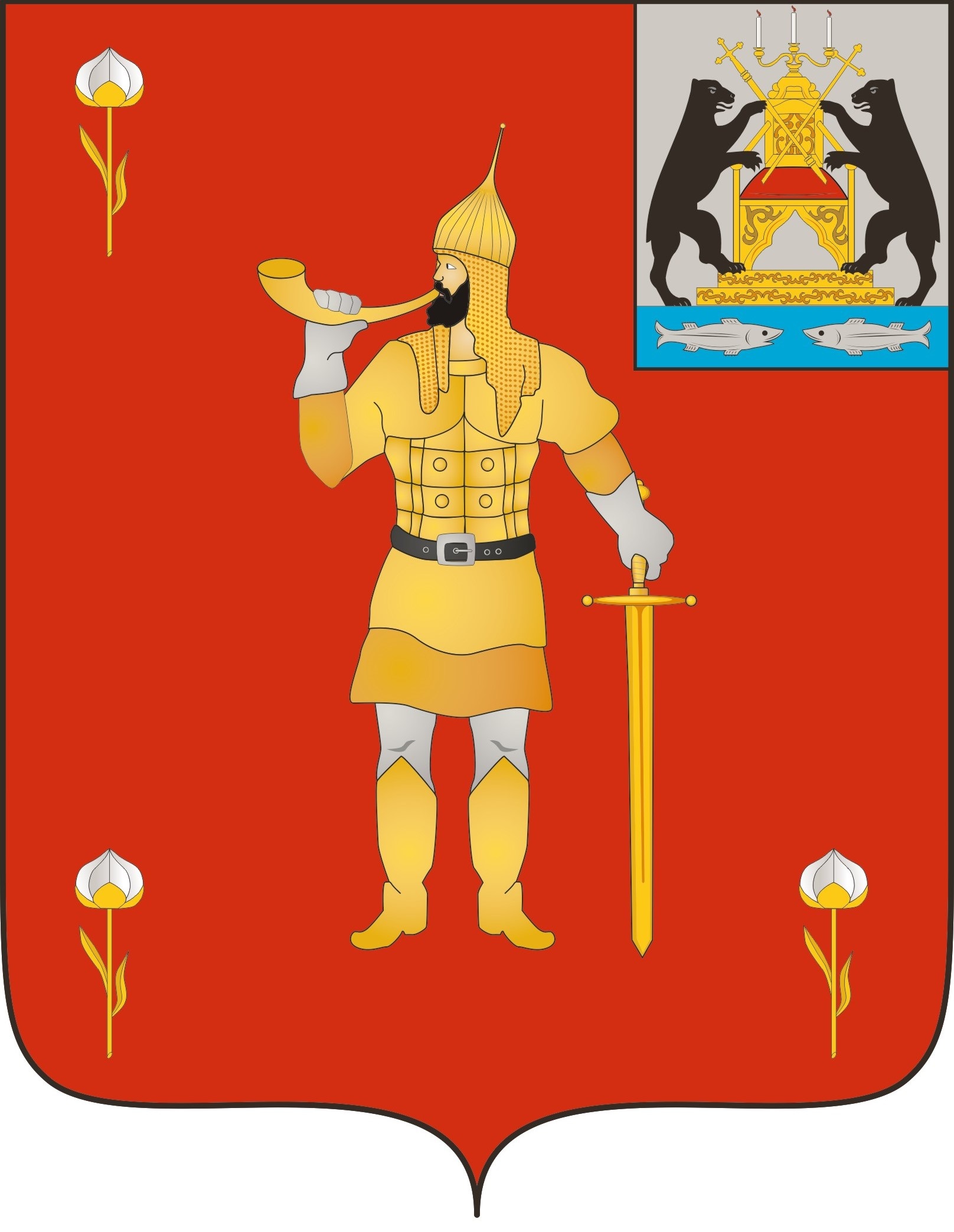 № 17 от 23.06.2023№ 17 от 23.06.2023муниципальная газетаИНФОРМАЦИЯ ПРОКУРАТУРЫ муниципальная газетаИНФОРМАЦИЯ ПРОКУРАТУРЫ         О внесение изменений в перечень главных администраторов доходов бюджета Волотовского муниципального округа«2100Управление Федерального казначейства по Новгородской области2.11001 03 02231 01 0000 110Доходы от уплаты акцизов на дизельное топливо, подлежащие распределению между бюджетами субъектов Российской Федерации и местными бюджетами с учетом установленных дифференцированных нормативов отчислений в местные бюджеты (по нормативам, установленным федеральным законом о федеральном бюджете в целях формирования дорожных фондов субъектов Российской Федерации)2.21001 03 02241 01 0000 110Доходы от уплаты акцизов на моторные масла для дизельных и (или) карбюраторных (инжекторных) двигателей, подлежащие распределению между бюджетами субъектов Российской Федерации и местными бюджетами с учетом установленных дифференцированных нормативов отчислений в местные бюджеты (по нормативам, установленным федеральным законом о федеральном бюджете в целях формирования дорожных фондов субъектов Российской Федерации)2.31001 03 02251 01 0000 110Доходы от уплаты акцизов на автомобильный бензин, подлежащие распределению между бюджетами субъектов Российской Федерации и местными бюджетами с учетом установленных дифференцированных нормативов отчислений в местные бюджеты (по нормативам, установленным федеральным законом о федеральном бюджете в целях формирования дорожных фондов субъектов Российской Федерации)2.41001 03 02261 01 0000 110Доходы от уплаты акцизов на прямогонный бензин, подлежащие распределению между бюджетами субъектов Российской Федерации и местными бюджетами с учетом установленных дифференцированных нормативов отчислений в местные бюджеты (по нормативам, установленным федеральным законом о федеральном бюджете в целях формирования дорожных фондов субъектов Российской Федерации)                                                »«3.801821 03 02231 01 0000 110Доходы от уплаты акцизов на дизельное топливо, подлежащие распределению между бюджетами субъектов Российской Федерации и местными бюджетами с учетом установленных дифференцированных нормативов отчислений в местные бюджеты (по нормативам, установленным федеральным законом о федеральном бюджете в целях формирования дорожных фондов субъектов Российской Федерации)3.811821 03 02241 01 0000 110Доходы от уплаты акцизов на моторные масла для дизельных и (или) карбюраторных (инжекторных) двигателей, подлежащие распределению между бюджетами субъектов Российской Федерации и местными бюджетами с учетом установленных дифференцированных нормативов отчислений в местные бюджеты (по нормативам, установленным федеральным законом о федеральном бюджете в целях формирования дорожных фондов субъектов Российской Федерации)3.821821 03 02251 01 0000 110Доходы от уплаты акцизов на автомобильный бензин, подлежащие распределению между бюджетами субъектов Российской Федерации и местными бюджетами с учетом установленных дифференцированных нормативов отчислений в местные бюджеты (по нормативам, установленным федеральным законом о федеральном бюджете в целях формирования дорожных фондов субъектов Российской Федерации)3.831821 03 02261 01 0000 110Доходы от уплаты акцизов на прямогонный бензин, подлежащие распределению между бюджетами субъектов Российской Федерации и местными бюджетами с учетом установленных дифференцированных нормативов отчислений в местные бюджеты (по нормативам, установленным федеральным законом о федеральном бюджете в целях формирования дорожных фондов субъектов Российской Федерации)                                                                         »О балансовой комиссии Администрации Волотовского муниципального округа и порядке проведения анализа ээффективности финансово - хозяйственной деятельности муниципальных унитарных предприятий, бюджетных и автономных учреждений Волотовского муниципального округа№ п/пфамилия имя отчествофамилия имя отчествозанимаемая должность1.Федоров Сергей ВладимировичФедоров Сергей ВладимировичПервый заместитель Главы Администрации, председатель комиссии;2.Кириллова Нина ВладимировнаКириллова Нина ВладимировнаПредседатель комитета финансов Администрации Волотовского муниципального округа, заместитель председателя балансовой комиссии3.Александрова Алёна ВикторовнаАлександрова Алёна Викторовнаглавный служащий комитета финансов Администрации муниципального округа, секретарь комиссиичлены комиссии:члены комиссии:члены комиссии:члены комиссии:4.4.Морозова Лариса ЕвгеньевнаУправляющий делами Администрации муниципального округа;5.5.Пыталева Валентина Ивановназаместитель Главы Администрации, председатель комитета по управлению социальным комплексом Администрации муниципального округа6.6.Иванова Татьяна Васильевазаведующий отделом бухгалтерского учета и отчетности Администрации Волотовского муниципального округа  7.7.Нестерова Оксана Владимировназаместитель председателя комитета экономики и сельского хозяйства Администрации муниципального округа8.8.Семёнова Светлана Фёдоровнапредседатель комитета жилищно-коммунального хозяйства, строительства и архитектуры Администрации муниципального округа9.9.Куркина Екатерина Александровназаместитель председателя комитета по управлению муниципальным имуществом и земельным вопросам Администрации муниципального округа10.10.Журавлева Елена Михайловнаначальник отдела бухгалтерского учета комитета по управлению социальным комплексом Администрации муниципального округаПонедельник неприемный день Вторник 10.00 - 17.00, перерыв с 12.45 до 14.00Среда неприемный деньЧетверг 10.00 - 17.00, перерыв с 12.45 до 14.00Пятница неприемный деньСубботавыходнойВоскресеньевыходнойПонедельник 8.30 - 17.00Вторник 8.30 - 17.00Среда 8.30 - 17.00Четверг 10.00 - 17.30 Пятница 8.30 - 17.00СубботавыходнойВоскресенье выходнойЗаместитель Главы Администрации                                               В.И.ПыталеваN п/пНаименование мероприятияИсполнительСрок реализацииЦелевой показатель (номер целевого показателя из перечня целевых показателей муниципальной программы)Целевой показатель (номер целевого показателя из перечня целевых показателей муниципальной программы)Источник финансированияОбъем финансирования по годам (тыс. руб.)Объем финансирования по годам (тыс. руб.)Объем финансирования по годам (тыс. руб.)N п/пНаименование мероприятияИсполнительСрок реализацииЦелевой показатель (номер целевого показателя из перечня целевых показателей муниципальной программы)Целевой показатель (номер целевого показателя из перечня целевых показателей муниципальной программы)Источник финансирования20232024202512345568910Задача 1. Предупреждение безнадзорности и правонарушений несовершеннолетнихЗадача 1. Предупреждение безнадзорности и правонарушений несовершеннолетнихЗадача 1. Предупреждение безнадзорности и правонарушений несовершеннолетнихЗадача 1. Предупреждение безнадзорности и правонарушений несовершеннолетнихЗадача 1. Предупреждение безнадзорности и правонарушений несовершеннолетнихЗадача 1. Предупреждение безнадзорности и правонарушений несовершеннолетнихЗадача 1. Предупреждение безнадзорности и правонарушений несовершеннолетнихЗадача 1. Предупреждение безнадзорности и правонарушений несовершеннолетнихЗадача 1. Предупреждение безнадзорности и правонарушений несовершеннолетнихЗадача 1. Предупреждение безнадзорности и правонарушений несовершеннолетних1.1Проведение профилактической операции "Подросток", направленной на предупреждение безнадзорности и правонарушений несовершеннолетнихОрганы и учреждения системы профилактики Администрации Волотовского муниципального округа, районная КДН и ЗП2023 - 2025 годы1.1; 1.2; 2.1; 2.21.1; 1.2; 2.1; 2.2----1.2Организация работы службы "Скорая семейная помощь"Волотовский комплексный центр2023 - 2025 годы1.21.2----1.3Вовлечение детей и подростков, в том числе состоящих на различных видах учёта, проживающих в семьях, находящихся в социально опасном положении, в трудной жизненной ситуации, детей-сирот и детей, оставшихся без попечения родителей в систему дополнительного образования, в деятельность учреждений культуры, спорта  с целью организации досуга и общественной занятости.КУСК, ФСК им. Я.Иванова, МБУК «Волотовский МСКК»2023 - 2025 годы1.1; 1.2; 2.11.1; 1.2; 2.1----1.4Проведение профилактических бесед, выступлений, лекций перед обучающимися и родителями (лицами, их заменяющими), направленные на предупреждение правонарушений со стороны несовершеннолетних и в отношении ихКУСК, ПП по Волотовскому району, районная КДН и ЗП, Волотовский комплексный центр, Волотовский филиал Старорусская ЦРБ2023 - 2025 годы1.2; 2.11.2; 2.1----1.5Организация на базе библиотек Волотовского муниципального округа информационных мероприятий, направленных на повышение правовой культуры несовершеннолетнихМБУК «Волотовская МЦБС»2023 - 2025 годы1.1; 2.11.1; 2.1----1.6Реализация проекта "Социальный патруль" с привлечением общественных организацийКУСК2023 - 2025 годы2.12.1             -    -    -     -1.7Издание и распространение методических, наглядных пособий, буклетов, видеороликов на тему профилактики правонарушений среди детей и молодежи,по обеспечению информационной безопасности несовершеннолетнихКУСК, ПП по Волотовскому району, районная КДН и ЗП, МБУК «Волотовская МЦБС», Волотовский комплексный центр», Волотовский филиал Старорусская ЦРБ2023 - 2025 годы2.12.1----1.8Организация в образовательных организациях отрядов правоохранительной направленностиКУСК2023 - 2025 годы1.11.1    ----1.9Организация и проведение программ примирения с несовершеннолетними вступившими в конфликт с закономКУСК,Волотовский комплексный центр2023 - 2025 годы2.12.1----1.10Организация работы по выявлению несовершеннолетних, не посещающих или систематически пропускающих по неуважительным причинам занятия в образовательных организациях, и принятию мер по их воспитанию и получению ими общего образованияКУСК2023 - 2025 годы2.12.1----2.Задача 2. Снижение числа правонарушений, преступлений, совершенных несовершеннолетнимиЗадача 2. Снижение числа правонарушений, преступлений, совершенных несовершеннолетнимиЗадача 2. Снижение числа правонарушений, преступлений, совершенных несовершеннолетнимиЗадача 2. Снижение числа правонарушений, преступлений, совершенных несовершеннолетнимиЗадача 2. Снижение числа правонарушений, преступлений, совершенных несовершеннолетнимиЗадача 2. Снижение числа правонарушений, преступлений, совершенных несовершеннолетнимиЗадача 2. Снижение числа правонарушений, преступлений, совершенных несовершеннолетнимиЗадача 2. Снижение числа правонарушений, преступлений, совершенных несовершеннолетнимиЗадача 2. Снижение числа правонарушений, преступлений, совершенных несовершеннолетними2.1Организация работы профильных смен в лагерях для подростков и молодежи области с привлечением несовершеннолетних, состоящих на учете в органах внутренних дел областиКУСК, ПП по Волотовскому району2023 - 2025 годы2023 - 2025 годы1.1; 2.1; 2.2----2.2Деятельность волонтерского движения по профилактике правонарушений, зависимости от психоактивных веществ в детско-подростковой и молодёжной средеКУСК, МБУК «Волотовский МСКК», отдел по молодежной политике2023 - 2025 годы2023 - 2025 годы1.1; 2.2----2.3Проведение комплексных физкультурных, физкультурно-оздоровительных мероприятий (спартакиады, фестивали, летние и зимние игры, дни здоровья и спорта, спортивные праздники) в соответствии с календарным планом физкультурных мероприятий и спортивных мероприятий с привлечением к участию в них несовершеннолетних, состоящих на учете в органах внутренних дел областиКУСК, ФСК им. Я.Иванова2023 - 2025 годы2023 - 2025 годы1.1; 2.1; 2.2----2.4Вовлечение несовершеннолетних, состоящих на учете в органах внутренних дел, в организованные формы досуга, культурно-массовые мероприятияМБУК «Волотовская МЦБС», МБУК «Волотовский МСКК», ПП по Волотовскому району2023 - 2025 годы2023 - 2025 годы1.1; 2.2----2.5Вовлечение детей в систему дополнительного образования, в том числе детей-сирот и детей, оставшихся без попечения родителейКУСК, ФСК им. Я. Иванова2023 - 2025 годы2023 - 2025 годы1.1----2.6Организация социального сопровождения семей, находящихся в социально опасном положенииВолотовский комплексный центр2023 - 2025 годы2023 - 2025 годы1.2----О   О внесении изменений в административный регламент по предоставлению муниципальной услуги «Предоставление сведений об объектах имущества, предназначенного для предоставления во владение и (или) в пользование субъектам малого и среднего предпринимательства и организациям, образующим инфраструктуру поддержки субъектов малого и среднего предпринимательства, физическим лицам, применяющим социальный налоговый режим «Налог на профессиональный доход» (самозанятые),  а также об условиях предоставления такого имущества в аренду»Об установлении публичного сервитутаОб    Об установлении публичного сервитутаПонедельник неприемный день Вторник 10.00 - 17.00, перерыв с 12.45 до 14.00Среда неприемный деньЧетверг 10.00 - 17.00, перерыв с 12.45 до 14.00Пятница неприемный деньСубботавыходнойВоскресеньевыходнойПонедельник 8.30 - 17.00Вторник 8.30 - 17.00Среда 8.30 - 17.00Четверг 10.00 - 17.30 Пятница 8.30 - 17.00СубботавыходнойВоскресенье выходнойО       О внесении изменений в административный регламент по предоставлению муниципальной услуги «Выдача разрешения на установку и эксплуатацию рекламных конструкций на соответствующей территории, аннулирование такого разрешения на территории Волотовского муниципального округа Новгородской области»Понедельник неприемный день Вторник 10.00 - 17.00, перерыв с 12.45 до 14.00Среда неприемный деньЧетверг 10.00 - 17.00, перерыв с 12.45 до 14.00Пятница неприемный деньСубботавыходнойВоскресеньевыходнойПонедельник 8.30 - 17.00Вторник 8.30 - 17.00Среда 8.30 - 17.00Четверг 10.00 - 17.30 Пятница 8.30 - 17.00СубботавыходнойВоскресенье выходнойО    О  внесении изменений в административный регламент по предоставлению муниципальной услуги «Признание садового дома жилым домом и жилого дома садовым домом на территории Волотовского муниципального округа Новгородской области»Понедельник неприемный день Вторник 10.00 - 17.00, перерыв с 12.45 до 14.00Среда неприемный деньЧетверг 10.00 - 17.00, перерыв с 12.45 до 14.00Пятница неприемный деньСубботавыходнойВоскресеньевыходнойПонедельник 8.30 - 17.00Вторник 8.30 - 17.00Среда 8.30 - 17.00Четверг 10.00 - 17.30 Пятница 8.30 - 17.00СубботавыходнойВоскресенье выходнойО   О внесении изменений в административный регламент по предоставлению муниципальной услуги «Направление уведомления о соответствии указанных в уведомлении о планируемом строительстве параметров объекта индивидуального жилищного строительства или садового дома установленным параметрам и допустимости размещения объекта индивидуального жилищного строительства или садового дома на земельном участке»Понедельник неприемный день Вторник 10.00 - 17.00, перерыв с 12.45 до 14.00Среда неприемный деньЧетверг 10.00 - 17.00, перерыв с 12.45 до 14.00Пятница неприемный деньСубботавыходнойВоскресеньевыходнойПонедельник 8.30 - 17.00Вторник 8.30 - 17.00Среда 8.30 - 17.00Четверг 10.00 - 17.30 Пятница 8.30 - 17.00СубботавыходнойВоскресенье выходнойО вО  внесении изменений в административный регламент по предоставлению муниципальной услуги «Предоставление разрешения на условно разрешенный вид использования земельного участка или объекта капитального строительства»Понедельник неприемный день Вторник 10.00 - 17.00, перерыв с 12.45 до 14.00Среда неприемный деньЧетверг 10.00 - 17.00, перерыв с 12.45 до 14.00Пятница неприемный деньСубботавыходнойВоскресеньевыходнойПонедельник 8.30 - 17.00Вторник 8.30 - 17.00Среда 8.30 - 17.00Четверг 10.00 - 17.30 Пятница 8.30 - 17.00СубботавыходнойВоскресенье выходнойп.          п.ВолотО   О внесении изменений в административный регламент по предоставлению муниципальной услуги «Предоставление разрешения на отклонение от предельных параметров разрешенного строительства, реконструкции объекта капитального строительства»Понедельник неприемный день Вторник 10.00 - 17.00, перерыв с 12.45 до 14.00Среда неприемный деньЧетверг 10.00 - 17.00, перерыв с 12.45 до 14.00Пятница неприемный деньСубботавыходнойВоскресеньевыходнойПонедельник 8.30 - 17.00Вторник 8.30 - 17.00Среда 8.30 - 17.00Четверг 10.00 - 17.30 Пятница 8.30 - 17.00СубботавыходнойВоскресенье выходной  О       О  внесении изменений в административный регламент по предоставлению муниципальной услуги «Предоставление разрешения на отклонение от предельных параметров разрешенного строительства, реконструкции объекта капитального строительства»Понедельник неприемный день Вторник 10.00 - 17.00, перерыв с 12.45 до 14.00Среда неприемный деньЧетверг 10.00 - 17.00, перерыв с 12.45 до 14.00Пятница неприемный деньСубботавыходнойВоскресеньевыходнойПонедельник 8.30 - 17.00Вторник 8.30 - 17.00Среда 8.30 - 17.00Четверг 10.00 - 17.30 Пятница 8.30 - 17.00СубботавыходнойВоскресенье выходнойО в         О внесении изменений в административный регламент по предоставлению муниципальной услуги «Направление уведомления о соответствии построенных или реконструированных объекта индивидуального жилищного строительства или садового дома требованиям законодательства о градостроительной деятельности»Понедельник неприемный день Вторник 10.00 - 17.00, перерыв с 12.45 до 14.00Среда неприемный деньЧетверг 10.00 - 17.00, перерыв с 12.45 до 14.00Пятница неприемный деньСубботавыходнойВоскресеньевыходнойПонедельник 8.30 - 17.00Вторник 8.30 - 17.00Среда 8.30 - 17.00Четверг 10.00 - 17.30 Пятница 8.30 - 17.00СубботавыходнойВоскресенье выходнойО в О внесении изменений в административный регламент по предоставлению муниципальной услуги «Выдача разрешения на ввод объекта в эксплуатацию»Понедельник неприемный день Вторник 10.00 - 17.00, перерыв с 12.45 до 14.00Среда неприемный деньЧетверг 10.00 - 17.00, перерыв с 12.45 до 14.00Пятница неприемный деньСубботавыходнойВоскресеньевыходнойПонедельник 8.30 - 17.00Вторник 8.30 - 17.00Среда 8.30 - 17.00Четверг 10.00 - 17.30 Пятница 8.30 - 17.00СубботавыходнойВоскресенье выходнойО внесении изменений в административный регламент по предоставлению муниципальной услуги «Направление уведомления о планируемом сносе объекта капитального строительства и уведомления о завершении сноса объекта капитального строительства»Понедельник неприемный день Вторник 10.00 - 17.00, перерыв с 12.45 до 14.00Среда неприемный деньЧетверг 10.00 - 17.00, перерыв с 12.45 до 14.00Пятница неприемный деньСубботавыходнойВоскресеньевыходнойПонедельник 8.30 - 17.00Вторник 8.30 - 17.00Среда 8.30 - 17.00Четверг 10.00 - 17.30 Пятница 8.30 - 17.00СубботавыходнойВоскресенье выходнойО вО внесении изменений в административный регламент по предоставлению муниципальной услуги «Выдача градостроительного плана земельного участка на территории Волотовского муниципального округа Новгородской области»Понедельник неприемный день Вторник 10.00 - 17.00, перерыв с 12.45 до 14.00Среда неприемный деньЧетверг 10.00 - 17.00, перерыв с 12.45 до 14.00Пятница неприемный деньСубботавыходнойВоскресеньевыходнойПонедельник 8.30 - 17.00Вторник 8.30 - 17.00Среда 8.30 - 17.00Четверг 10.00 - 17.30 Пятница 8.30 - 17.00СубботавыходнойВоскресенье выходнойО вО внесении изменений в административный регламент по предоставлению муниципальной услуги «Предоставление бесплатно в собственность земельных участков молодым семьям, семьям, имеющим в своем составе детей-инвалидов, гражданам, имеющим трех и более детей, не достигших возраста восемнадцати лет, для индивидуального жилищного строительства»О вО внесении изменений в административный регламент по предоставлению муниципальной услуги «Организация и проведение аукциона по продаже земельного участка, находящегося в муниципальной собственности или государственная собственность на который не разграничена, или аукциона на право заключения договора аренды такого земельного участка»Название образовательной организации(в соответствии с уставом)Юридический адрес, e-mail, адрес сайта ООТелефонРуководительшколышколышколышколыМуниципальное автономное общеобразовательное учреждение «Волотовская средняя школа»175100, п. Волот, ул. Комсомольская, д. 17 tamara.tvorogova@yandex.ruhttps://sh-volotovskaya-r49.gosweb.gosuslugi.ru/61-263Минина Наталия Анатольевна__________________________
(ФИО руководителя)от____________________________(ФИО заявителя)О     О внесении изменений в муниципальную программу «Защита населения и территорий от чрезвычайных ситуаций природного и техногенного характера»ГодИсточник финансированияИсточник финансированияИсточник финансированияИсточник финансированияИсточник финансированияГодфедеральный бюджетобластной бюджетбюджет муниципального округавнебюджетные средствавсего20210,00,0958,0160,0958,01620220,00,01571,140,01571,1420230,00,01953,1750,01953,17520240,00,01729,40,01729,420250,00,01729,40,01729,420260,00,000,00Всего:0,00,07941,1310,07941,131»№п/пНаименование мероприятияИсполнительСрок реализацииЦелевой показатель (номер целевого показателя из паспорта окружной программы)Целевой показатель (номер целевого показателя из паспорта окружной программы)Целевой показатель (номер целевого показателя из паспорта окружной программы)Источник финансированияИсточник финансированияОбъем финансирования по годам (тыс. руб.)Объем финансирования по годам (тыс. руб.)Объем финансирования по годам (тыс. руб.)Объем финансирования по годам (тыс. руб.)Объем финансирования по годам (тыс. руб.)Объем финансирования по годам (тыс. руб.)Объем финансирования по годам (тыс. руб.)Объем финансирования по годам (тыс. руб.)Объем финансирования по годам (тыс. руб.)Объем финансирования по годам (тыс. руб.)Объем финансирования по годам (тыс. руб.)Объем финансирования по годам (тыс. руб.)Объем финансирования по годам (тыс. руб.)Объем финансирования по годам (тыс. руб.)№п/пНаименование мероприятияИсполнительСрок реализацииЦелевой показатель (номер целевого показателя из паспорта окружной программы)Целевой показатель (номер целевого показателя из паспорта окружной программы)Целевой показатель (номер целевого показателя из паспорта окружной программы)Источник финансированияИсточник финансирования202120212022202220222022202320242024202520252025202620261234555667788889101011111112121.Задача 1. Хранение и обновление материального резерва, предназначенного для ликвидации чрезвычайных ситуацийЗадача 1. Хранение и обновление материального резерва, предназначенного для ликвидации чрезвычайных ситуацийЗадача 1. Хранение и обновление материального резерва, предназначенного для ликвидации чрезвычайных ситуацийЗадача 1. Хранение и обновление материального резерва, предназначенного для ликвидации чрезвычайных ситуацийЗадача 1. Хранение и обновление материального резерва, предназначенного для ликвидации чрезвычайных ситуацийЗадача 1. Хранение и обновление материального резерва, предназначенного для ликвидации чрезвычайных ситуацийЗадача 1. Хранение и обновление материального резерва, предназначенного для ликвидации чрезвычайных ситуацийЗадача 1. Хранение и обновление материального резерва, предназначенного для ликвидации чрезвычайных ситуацийЗадача 1. Хранение и обновление материального резерва, предназначенного для ликвидации чрезвычайных ситуацийЗадача 1. Хранение и обновление материального резерва, предназначенного для ликвидации чрезвычайных ситуацийЗадача 1. Хранение и обновление материального резерва, предназначенного для ликвидации чрезвычайных ситуацийЗадача 1. Хранение и обновление материального резерва, предназначенного для ликвидации чрезвычайных ситуацийЗадача 1. Хранение и обновление материального резерва, предназначенного для ликвидации чрезвычайных ситуацийЗадача 1. Хранение и обновление материального резерва, предназначенного для ликвидации чрезвычайных ситуацийЗадача 1. Хранение и обновление материального резерва, предназначенного для ликвидации чрезвычайных ситуацийЗадача 1. Хранение и обновление материального резерва, предназначенного для ликвидации чрезвычайных ситуацийЗадача 1. Хранение и обновление материального резерва, предназначенного для ликвидации чрезвычайных ситуацийЗадача 1. Хранение и обновление материального резерва, предназначенного для ликвидации чрезвычайных ситуацийЗадача 1. Хранение и обновление материального резерва, предназначенного для ликвидации чрезвычайных ситуацийЗадача 1. Хранение и обновление материального резерва, предназначенного для ликвидации чрезвычайных ситуацийЗадача 1. Хранение и обновление материального резерва, предназначенного для ликвидации чрезвычайных ситуацийЗадача 1. Хранение и обновление материального резерва, предназначенного для ликвидации чрезвычайных ситуаций1.1Реализация подпрограммы «Минимизация последствий чрезвычайных ситуаций природного и техногенного характера»главный специалист по гражданской обороне и чрезвычайным ситуациям Администрации Волотовского муниципального округа;главы территориальных отделов;- ПЧ-47 15 отряда ППС по НО2021 -20262021 -20261.1.11.1.11.1.1бюджет муниципального округабюджет муниципального округа0,00,00,00,0100,0100,0100,00,00,00,00,00,00,02Задача 1. Построение и развитие Аппаратно-программного комплекса «Безопасный город» на базе единой дежурно-диспетчерской службы Волотовского муниципального округаЗадача 1. Построение и развитие Аппаратно-программного комплекса «Безопасный город» на базе единой дежурно-диспетчерской службы Волотовского муниципального округаЗадача 1. Построение и развитие Аппаратно-программного комплекса «Безопасный город» на базе единой дежурно-диспетчерской службы Волотовского муниципального округаЗадача 1. Построение и развитие Аппаратно-программного комплекса «Безопасный город» на базе единой дежурно-диспетчерской службы Волотовского муниципального округаЗадача 1. Построение и развитие Аппаратно-программного комплекса «Безопасный город» на базе единой дежурно-диспетчерской службы Волотовского муниципального округаЗадача 1. Построение и развитие Аппаратно-программного комплекса «Безопасный город» на базе единой дежурно-диспетчерской службы Волотовского муниципального округаЗадача 1. Построение и развитие Аппаратно-программного комплекса «Безопасный город» на базе единой дежурно-диспетчерской службы Волотовского муниципального округаЗадача 1. Построение и развитие Аппаратно-программного комплекса «Безопасный город» на базе единой дежурно-диспетчерской службы Волотовского муниципального округаЗадача 1. Построение и развитие Аппаратно-программного комплекса «Безопасный город» на базе единой дежурно-диспетчерской службы Волотовского муниципального округаЗадача 1. Построение и развитие Аппаратно-программного комплекса «Безопасный город» на базе единой дежурно-диспетчерской службы Волотовского муниципального округаЗадача 1. Построение и развитие Аппаратно-программного комплекса «Безопасный город» на базе единой дежурно-диспетчерской службы Волотовского муниципального округаЗадача 1. Построение и развитие Аппаратно-программного комплекса «Безопасный город» на базе единой дежурно-диспетчерской службы Волотовского муниципального округаЗадача 1. Построение и развитие Аппаратно-программного комплекса «Безопасный город» на базе единой дежурно-диспетчерской службы Волотовского муниципального округаЗадача 1. Построение и развитие Аппаратно-программного комплекса «Безопасный город» на базе единой дежурно-диспетчерской службы Волотовского муниципального округаЗадача 1. Построение и развитие Аппаратно-программного комплекса «Безопасный город» на базе единой дежурно-диспетчерской службы Волотовского муниципального округаЗадача 1. Построение и развитие Аппаратно-программного комплекса «Безопасный город» на базе единой дежурно-диспетчерской службы Волотовского муниципального округаЗадача 1. Построение и развитие Аппаратно-программного комплекса «Безопасный город» на базе единой дежурно-диспетчерской службы Волотовского муниципального округаЗадача 1. Построение и развитие Аппаратно-программного комплекса «Безопасный город» на базе единой дежурно-диспетчерской службы Волотовского муниципального округаЗадача 1. Построение и развитие Аппаратно-программного комплекса «Безопасный город» на базе единой дежурно-диспетчерской службы Волотовского муниципального округаЗадача 1. Построение и развитие Аппаратно-программного комплекса «Безопасный город» на базе единой дежурно-диспетчерской службы Волотовского муниципального округаЗадача 1. Построение и развитие Аппаратно-программного комплекса «Безопасный город» на базе единой дежурно-диспетчерской службы Волотовского муниципального округаЗадача 1. Построение и развитие Аппаратно-программного комплекса «Безопасный город» на базе единой дежурно-диспетчерской службы Волотовского муниципального округа2.1Реализация подпрограммы «Аппаратно-программный комплекс «Безопасный город», построение и развитиеПервый- Заместитель Главы Администрации;-главный специалист по гражданской обороне и чрезвычайным ситуациям Администрации Волотовского муниципального округа2021-20262021-20261.1.1бюджет муниципального округабюджет муниципального округабюджет муниципального округа958,016958,0161571,141571,141853,11751853,11751853,11751729,41729,41729,41729,40»0»0»ГодИсточник финансированияИсточник финансированияИсточник финансированияИсточник финансированияИсточник финансированияГодфедеральный бюджетобластной бюджетбюджет муниципального округавнебюджетные средствавсего12345620210,00,000,0020220,00,000,0020230,00,0100,00,0100,020240,00,000,0020250,00,000,0020260,00,000,00,0Всего:0,00,0100,00,0100,0»№ п/пНаименование мероприятияИсполнительСрок реализацииЦелевой показатель (номер целевого показателя из паспорта муниципальной программы)Источник финансированияОбъем финансирования по годам (тыс.руб.)Объем финансирования по годам (тыс.руб.)Объем финансирования по годам (тыс.руб.)Объем финансирования по годам (тыс.руб.)Объем финансирования по годам (тыс.руб.)Объем финансирования по годам (тыс.руб.)Объем финансирования по годам (тыс.руб.)№ п/пНаименование мероприятияИсполнительСрок реализацииЦелевой показатель (номер целевого показателя из паспорта муниципальной программы)Источник финансирования202120222023202320242025202612345678991011121.Задача 1. Хранение и обновление материального резерва, предназначенного для ликвидации чрезвычайных ситуацийЗадача 1. Хранение и обновление материального резерва, предназначенного для ликвидации чрезвычайных ситуацийЗадача 1. Хранение и обновление материального резерва, предназначенного для ликвидации чрезвычайных ситуацийЗадача 1. Хранение и обновление материального резерва, предназначенного для ликвидации чрезвычайных ситуацийЗадача 1. Хранение и обновление материального резерва, предназначенного для ликвидации чрезвычайных ситуацийЗадача 1. Хранение и обновление материального резерва, предназначенного для ликвидации чрезвычайных ситуацийЗадача 1. Хранение и обновление материального резерва, предназначенного для ликвидации чрезвычайных ситуацийЗадача 1. Хранение и обновление материального резерва, предназначенного для ликвидации чрезвычайных ситуацийЗадача 1. Хранение и обновление материального резерва, предназначенного для ликвидации чрезвычайных ситуацийЗадача 1. Хранение и обновление материального резерва, предназначенного для ликвидации чрезвычайных ситуацийЗадача 1. Хранение и обновление материального резерва, предназначенного для ликвидации чрезвычайных ситуацийЗадача 1. Хранение и обновление материального резерва, предназначенного для ликвидации чрезвычайных ситуаций1.1Создание, размещение, хранение и восполнение резервов материальных ресурсов для ликвидации чрезвычайных ситуаций -главный специалист по граж-данской обороне и чрезвычайным ситуациям Администрации Волотовского муниципального округа;2021-20261.1.1бюджет муниципального округа0,00,00,0100,00,00,00,01.2Организация и контроль за осуществлением мероприятий по предупреждению и ликвидации чрезвычайных ситуаций, обеспечению пожарной безопасности, а также по устойчивому функционированию организаций в условиях чрезвычайных ситуаций-комиссия по предупреждению и ликвидации ЧС и обеспечению ПБ Администрации;-ПЧ-47 15-ого отряда ППС НО;-Главы территориальных отделов2021-20261.1.1бюджет муниципального округа0,00,00,00,00,00,00,01.3Подготовка населения, должностных лиц органов управления к действиям в чрезвычайных ситуациях-главный специалист по гражданс-кой обороне и чрезвычай-ным ситуаци-ям Адми-нистрации Волотовско-го муниципа-льного окру-га; - руко-водители организаций2021-20261.1.1бюджет муниципального округа0,00,00,00,00,00,00,0»ГодИсточник финансированияИсточник финансированияИсточник финансированияИсточник финансированияИсточник финансированияГодфедеральный бюджетобластной бюджетбюджет муниципального округавнебюджетные средствавсего12345620210,00,0958,0160,0958,01620220,00,01571,140,01571,1420230,00,01853,1750,01853,17520240,00,01729,40,01729,420250,00,01729,40,01729,420260,00,00,00,00,0Всего:0,00,077841,1310,07841,131»№ п/пНаименование мероприятияИсполнительСрок реализацииЦелевой показатель (номер целевого показате-ля из паспорта муници-пальной програм-мы)Целевой показатель (номер целевого показате-ля из паспорта муници-пальной програм-мы)Источник финансированияОбъем финансирования по годам (тыс. руб.)Объем финансирования по годам (тыс. руб.)Объем финансирования по годам (тыс. руб.)Объем финансирования по годам (тыс. руб.)Объем финансирования по годам (тыс. руб.)Объем финансирования по годам (тыс. руб.)Объем финансирования по годам (тыс. руб.)№ п/пНаименование мероприятияИсполнительСрок реализацииЦелевой показатель (номер целевого показате-ля из паспорта муници-пальной програм-мы)Целевой показатель (номер целевого показате-ля из паспорта муници-пальной програм-мы)Источник финансирования20212022202320242025202620261234556789101112121.Задача 1 Построение и развитие Аппаратно-программного комплекса «Безопасный город» на базе единой дежурно-диспетчерской службы Волотовского муниципального округаЗадача 1 Построение и развитие Аппаратно-программного комплекса «Безопасный город» на базе единой дежурно-диспетчерской службы Волотовского муниципального округаЗадача 1 Построение и развитие Аппаратно-программного комплекса «Безопасный город» на базе единой дежурно-диспетчерской службы Волотовского муниципального округаЗадача 1 Построение и развитие Аппаратно-программного комплекса «Безопасный город» на базе единой дежурно-диспетчерской службы Волотовского муниципального округаЗадача 1 Построение и развитие Аппаратно-программного комплекса «Безопасный город» на базе единой дежурно-диспетчерской службы Волотовского муниципального округаЗадача 1 Построение и развитие Аппаратно-программного комплекса «Безопасный город» на базе единой дежурно-диспетчерской службы Волотовского муниципального округаЗадача 1 Построение и развитие Аппаратно-программного комплекса «Безопасный город» на базе единой дежурно-диспетчерской службы Волотовского муниципального округаЗадача 1 Построение и развитие Аппаратно-программного комплекса «Безопасный город» на базе единой дежурно-диспетчерской службы Волотовского муниципального округаЗадача 1 Построение и развитие Аппаратно-программного комплекса «Безопасный город» на базе единой дежурно-диспетчерской службы Волотовского муниципального округаЗадача 1 Построение и развитие Аппаратно-программного комплекса «Безопасный город» на базе единой дежурно-диспетчерской службы Волотовского муниципального округаЗадача 1 Построение и развитие Аппаратно-программного комплекса «Безопасный город» на базе единой дежурно-диспетчерской службы Волотовского муниципального округаЗадача 1 Построение и развитие Аппаратно-программного комплекса «Безопасный город» на базе единой дежурно-диспетчерской службы Волотовского муниципального округаЗадача 1 Построение и развитие Аппаратно-программного комплекса «Безопасный город» на базе единой дежурно-диспетчерской службы Волотовского муниципального округа1.1Обеспечение функционирования единой дежурно-диспетчерской службы (ЕДДС) Волотовского муниципального округа - оперативного органа управления, как единого центра оперативного реагирования на ЧС-руководитель ЕДДС Администрации;-МАУ «Сервисный центр»2021 -20262021 -20261.1.2бюджет муниципального округаобластной бюджет958,01601464,801729,401729,401729,401729,40001.2Функционирование системы обеспечения вызова экстренных оперативных служб по единому номеру «112» на территории Волотовского муниципального округа- руководитель ЕДДС Администрации;-МАУ «Сервисный центр»2021-20262021-20261.1.2бюджет муниципального округа0,00,00,00,00,00,00,01.3Организация мероприятий по интеграции системы обеспечения вызова экстренных оперативных служб по единому номеру «112» с ГУ МЧС России по Новгородской области- руководитель ЕДДС Администрации;-МАУ «Сервисный центр»;2021-20262021-20261.1.2бюджет муниципального округа0,00,00,00,00,00,00,01.4Разработка проекта построения АПК «Безопасный город» на территории муниципального округаПервый заместитель Главы Администрации;-главный специалист по ГО и ЧС, 2021-20262021-20261.1.2бюджет муниципального округа0,00,00,00,00,00,00,01.5Проведение обучения персонала АПК «Безопасный город»руководитель ЕДДС администрации;-УМЦ ГОБОУ г.В. Новгород2021-20262021-20261.1.2бюджет муниципального округа000,00,00,00,00,01.6Приобретение и установка камер видеонаблюденияМАУ «Сервисный центр»;2021-20262021-20261.1.2бюд-жет муниципального округа0106,34123,7750000»О   О внесении изменений муниципальную программу «Развитие малого и среднего предпринимательства в Волотовском муниципальном округе»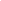 «1.2.3.Финансовая поддержка субъектов малого и среднего предпринимательства, осуществляющих деятельность в населенных пунктах с населением численностью менее 10000 человек на возмещение части затрат на приобретение машин и оборудования (за исключением автотранспорта).001000»«2.2.Субсидия субъектам малого и среднего предпринимательства на возмещение части затрат на приобретение машин и оборудования (за исключением автотранспорт.комитет2023 год1.2.3бюджет муниципального округа0,000,00100,000,000,000,00»Об  Об утверждении административного регламента предоставления муниципальной услуги по оформлению и выдаче архивных справок, выписок и копий архивных документов юридическим и физическим лицамПриложение № 1к административному регламенту предоставления муниципальной услуги по оформлению и выдаче архивных справок, выписок и копий архивных документов юридическим и физическим лицамФамилия:Фамилия:Фамилия:Имя:Отчество:Отчество:Адрес:Гражданство:Гражданство:Гражданство:Гражданство:Телефон:Телефон:Электронная почта;Электронная почта;Электронная почта;Фамилия *:Имя:Отчество:Дата рожденияДата рожденияс «»г.по «»г.Приложение: наПриложение: нал. в 1 экз.:;б);в);г).датадатаподпись заявителяПриложение № 2Приложение № 2Приложение № 2к административному регламенту предоставления муниципальной услуги по оформлению и выдаче архивных справок, выписок и копий архивных документов юридическим и физическим лицамк административному регламенту предоставления муниципальной услуги по оформлению и выдаче архивных справок, выписок и копий архивных документов юридическим и физическим лицамк административному регламенту предоставления муниципальной услуги по оформлению и выдаче архивных справок, выписок и копий архивных документов юридическим и физическим лицамТелефон:Электронная почта;Электронная почта;Фамилия:Фамилия:Имя:Отчество:Отчество:Фамилия *:Имя:Отчество:Дата рожденияДата рожденияс «»г.по «»г.Приложение: наПриложение: наПриложение: наПриложение: нал. в 1 экз.:л. в 1 экз.:а);б);в);г).датадатадатадатаподпись заявителяподпись заявителяподпись заявителяПриложение № 3Приложение № 3Приложение № 3Приложение № 3Приложение № 3Приложение № 3к административному регламенту предоставления муниципальной услуги по оформлению и выдаче архивных справок, выписок и копий архивных документов юридическим и физическим лицамк административному регламенту предоставления муниципальной услуги по оформлению и выдаче архивных справок, выписок и копий архивных документов юридическим и физическим лицамк административному регламенту предоставления муниципальной услуги по оформлению и выдаче архивных справок, выписок и копий архивных документов юридическим и физическим лицамк административному регламенту предоставления муниципальной услуги по оформлению и выдаче архивных справок, выписок и копий архивных документов юридическим и физическим лицамк административному регламенту предоставления муниципальной услуги по оформлению и выдаче архивных справок, выписок и копий архивных документов юридическим и физическим лицамк административному регламенту предоставления муниципальной услуги по оформлению и выдаче архивных справок, выписок и копий архивных документов юридическим и физическим лицамФамилия:Фамилия:Фамилия:Имя:Отчество:Отчество:Адрес:Гражданство:Гражданство:Гражданство:Гражданство:Теле  телефон:Теле  телефон:Электронная почта;Электронная почта;Электронная почта;Фамилия *:Имя:Отчество:Дата рожденияДата рожденияНазвание награды:Название награды:Название награды:Название награды:Название награды:Название награды:Название награды:Дата награждения:Дата награждения:Дата награждения:Дата награждения:Дата награждения:Дата награждения:Дата награждения:«»г.Решением какого органа произведено:Решением какого органа произведено:Решением какого органа произведено:Решением какого органа произведено:Решением какого органа произведено:Решением какого органа произведено:Решением какого органа произведено:Место работы (службы) в период награждения:Место работы (службы) в период награждения:Место работы (службы) в период награждения:Место работы (службы) в период награждения:Место работы (службы) в период награждения:Место работы (службы) в период награждения:Место работы (службы) в период награждения:Кто представил к награде:Кто представил к награде:Кто представил к награде:Кто представил к награде:Кто представил к награде:Кто представил к награде:Кто представил к награде:Приложение: наПриложение: наПриложение: наПриложение: нал. в 1 экз.:л. в 1 экз.:а);б);в);г).датадатадатадатаподпись заявителяподпись заявителяподпись заявителяПриложение № 4Приложение № 4Приложение № 4Приложение № 4Приложение № 4Приложение № 4к административному регламенту предоставления муниципальной услуги по оформлению и выдаче архивных справок, выписок и копий архивных документов юридическим и физическим лицамк административному регламенту предоставления муниципальной услуги по оформлению и выдаче архивных справок, выписок и копий архивных документов юридическим и физическим лицамк административному регламенту предоставления муниципальной услуги по оформлению и выдаче архивных справок, выписок и копий архивных документов юридическим и физическим лицамк административному регламенту предоставления муниципальной услуги по оформлению и выдаче архивных справок, выписок и копий архивных документов юридическим и физическим лицамк административному регламенту предоставления муниципальной услуги по оформлению и выдаче архивных справок, выписок и копий архивных документов юридическим и физическим лицамк административному регламенту предоставления муниципальной услуги по оформлению и выдаче архивных справок, выписок и копий архивных документов юридическим и физическим лицамТелефон:Электронная почта;Электронная почта;Фамилия:Фамилия:Имя:Отчество:Отчество:Фамилия *:Фамилия *:Фамилия *:Имя:Имя:Отчество:Дата рожденияДата рожденияДата рожденияДата рожденияНазвание награды:Название награды:Название награды:Название награды:Название награды:Название награды:Название награды:Название награды:Название награды:Название награды:Название награды:Название награды:Название награды:Название награды:Название награды:Название награды:Дата награждения:Дата награждения:Дата награждения:Дата награждения:Дата награждения:Дата награждения:Дата награждения:Дата награждения:Дата награждения:Дата награждения:Дата награждения:Дата награждения:Дата награждения:Дата награждения:Дата награждения:Дата награждения:«»г.г.г.г.г.г.Решением какого органа произведено:Решением какого органа произведено:Решением какого органа произведено:Решением какого органа произведено:Решением какого органа произведено:Решением какого органа произведено:Решением какого органа произведено:Решением какого органа произведено:Решением какого органа произведено:Решением какого органа произведено:Решением какого органа произведено:Решением какого органа произведено:Решением какого органа произведено:Решением какого органа произведено:Решением какого органа произведено:Решением какого органа произведено:Место работы (службы) в период награждения:Место работы (службы) в период награждения:Место работы (службы) в период награждения:Место работы (службы) в период награждения:Место работы (службы) в период награждения:Место работы (службы) в период награждения:Место работы (службы) в период награждения:Место работы (службы) в период награждения:Место работы (службы) в период награждения:Место работы (службы) в период награждения:Место работы (службы) в период награждения:Место работы (службы) в период награждения:Место работы (службы) в период награждения:Место работы (службы) в период награждения:Место работы (службы) в период награждения:Место работы (службы) в период награждения:Кто представил к награде:Кто представил к награде:Кто представил к награде:Кто представил к награде:Кто представил к награде:Кто представил к награде:Кто представил к награде:Кто представил к награде:Кто представил к награде:Кто представил к награде:Кто представил к награде:Кто представил к награде:Кто представил к награде:Кто представил к награде:Кто представил к награде:Кто представил к награде:Приложение: нал. в 1 экз.:а);;б);;в);;г)..датадатадатаподпись заявителяподпись заявителяПриложение № 5к административному регламенту предоставления муниципальной услуги по оформлению и выдаче архивных справок, выписок и копий архивных документов юридическим и физическим лицамФамилия:Фамилия:Фамилия:Имя:Отчество:Отчество:Адрес:Гражданство:Гражданство:Гражданство:Гражданство:Телефон:Телефон:Электронная почта;Электронная почта;Электронная почта;Фамилия *:Имя:Отчество:Дата рожденияДата рожденияНачало:Конец:Приложение: наПриложение: наПриложение: нал. в 1 экз.:);б);в);г).датадатадатаподпись заявителяподпись заявителяподпись заявителяПриложение № 6к административному регламенту предоставления муниципальной услуги по оформлению и выдаче архивных справок, выписок и копий архивных документов юридическим и физическим лицамТелефон:Электронная почта;Электронная почта;Фамилия:Фамилия:Имя:Отчество:Отчество:Фамилия *:Фамилия *:Имя:Отчество:Дата рожденияДата рожденияНачало:Конец:Приложение: наПриложение: нал. в 1 экз.:);б);в);г).датадатаподпись заявителяПриложение № 7Приложение № 7Приложение № 7к административному регламенту предоставления муниципальной услуги по оформлению и выдаче архивных справок, выписок и копий архивных документов юридическим и физическим лицамк административному регламенту предоставления муниципальной услуги по оформлению и выдаче архивных справок, выписок и копий архивных документов юридическим и физическим лицамк административному регламенту предоставления муниципальной услуги по оформлению и выдаче архивных справок, выписок и копий архивных документов юридическим и физическим лицам«7. 22.06.20231. О внесении изменений в решение Думы Волотовского муниципального округа от 16.12.2022 № 277 «О плане работы Думы Волотовского муниципального округа на 2023 год».Председатель Думы Лебедева Г.А.«7. 22.06.20232. О внесении изменений в решение Думы Волотовского муниципального округа от 16.12.2022 № 270 «О бюджете муниципального округа на 2023 год и на плановый период 2024 и 2025 годов».Председатель комитета финансов Кириллова Н.В.«7. 22.06.20233. О внесении изменений в Положение о Комитете финансов Администрации Волотовского муниципального округаПредседатель комитета финансов Кириллова Н.В.«7. 22.06.20234. О внесении изменений в Положение об Администрации Волотовского муниципального округа Новгородской областиНачальник организационного отдела Урицкая С.В.«7. 22.06.20235. О внесении изменений и дополнений в Устав Волотовского муниципального округаНачальник организационного отдела Урицкая С.В.«7. 22.06.20236. Об утверждении Положения о порядке привлечения граждан к выполнению на добровольной основе социально значимых для Волотовского муниципального округа работ (в том числе дежурств) в целях решения вопросов местного значенияНачальник организационного отдела Урицкая С.В.«7. 22.06.20237. Об утверждении ставок платы за пользование водными объектами, находящимися в муниципальной собственностиЗаместитель председателя комитета по управлению муниципальным имуществом и земельным вопросам Куркина Е.А.«7. 22.06.20238. О внесении изменений в Положение о муниципальном жилищном контроле на территории Волотовского муниципального округаПредседатель комитета жилищно-коммунального хозяйства, строительства и архитектурной деятельности Семёнова С.Ф.«7. 22.06.20239. О рассмотрении проектов о внесении изменений в муниципальные программы Волотовского муниципального округаПредседатель Думы Г.А. Лебедева                                            »Глава Волотовского муниципального округа                                         А.И. Лыжов   Председатель Думы Волотовского   муниципального округа                                      Г.А. ЛебедеваО  О  внесении изменений в решение Думы Волотовского муниципального округа от 16.12.2022 № 270«Доходы, ВСЕГО, в том числе:227173,16092141 677,88900142 576,48500Безвозмездные поступления89220000000000000000179415,4509291625,8390090038,75500Безвозмездные поступления от других бюджетов бюджетной системы Российской Федерации89220200000000000000179455,9108591625,8390090038,75500Субсидия бюджетам муниципальных округов на реализацию мероприятий по модернизации школьных систем образования8922022575014000015016164,886510,000000,00000Субсидии бюджетам бюджетной системы Российской Федерации (межбюджетные субсидии)8922022000000000015066113,440854629,019004575,13500Прочие субсидии8922022999900000015045365,230342360,100002360,10000Прочие субсидии бюджетам муниципальных округов 8922022999914000015045365,230342360,100002360,10000Иные межбюджетные трансферты892202400000000001504342,600003846,800003846,80000Прочие межбюджетные трансферты, передаваемые бюджетам муниципальных округов892202499991400001504342,600003846,800003846,80000»«Доходы, ВСЕГО, в том числе:227793,16092141 677,88900142576,48500Безвозмездные поступления89220000000000000000180                                                                                                                                                                                                                                                                                                                                                                                                                                                                                                                                                                                                                                                                                                                                                                                                                                                                                                                                                                                                                                                                                                                                                                                                                                                                                                                                                                                                                                                                                                                                                                                                                                                                                                                                                                                                                                                                                                                                                                                                                                                                                                                                                                                                                                                                                                                                                                                                    035,4509291625,8390090038,75500Безвозмездные поступления от других бюджетов бюджетной системы Российской Федерации89220200000000000000180075,9108591625,8390090038,75500Субсидии бюджетам бюджетной системы Российской Федерации (межбюджетные субсидии)8922022000000000015066713,440854629,019004575,13500Субсидия бюджетам муниципальных округов на реализацию мероприятий по модернизации школьных систем образования8922022575014000015026102,475510,000000,00000Прочие субсидии8922022999900000015036027,641342360,100002360,10000Прочие субсидии бюджетам муниципальных округов 8922022999914000015036027,641342360,100002360,10000Иные межбюджетные трансферты892202400000000001504362,600003846,800003846,80000Прочие межбюджетные трансферты, передаваемые бюджетам муниципальных округов892202499991400001504362,600003846,800003846,80000»Наименование источника внутреннего финансирования дефицита бюджетаКод группы, подгруппы, статьи и вида источниковСумма на 2023 годСумма на 2024 годСумма на 2025 год12345Источники внутреннего финансирования дефицитов бюджетов 000 01 00 00 00 00 0000 0007322,065500,000000,00000Бюджетные кредиты из других бюджетов бюджетной системы Российской Федерации000 01 03 00 00 00 0000 0000,00000,0000-90,72000Погашение бюджетами муниципальных округов кредитов из других бюджетов бюджетной системы Российской Федерации в валюте Российской Федерации000 01 03 01 00 14 0000 8100,00000,0000-90,72000Изменение остатков средств на счетах по учету средств бюджета000 01 05 00 00 00 0000 0007322,065500,0000090,72000Увеличение прочих остатков денежных средств бюджетов муниципальных округов000 01 05 02 01 14 0000 5107322,065500,0000090,72000Иные источники внутреннего финансирования дефицитов бюджетов000 01 06 00 00 00 0000 0000,000000,000000,00000НаименованиеВед.РПЦСРВРСумма на 2023 годСумма на 2024 годСумма на 2025 год Волотовский территориальный отдел Администрации Волотовского муниципального округа Новгородской области3360000000000000000020 744,050478 445,740008 543,12000 Общегосударственные вопросы336010000000000000002 656,600002 490,600002 490,60000 Функционирование Правительства Российской Федерации, высших исполнительных органов государственной власти субъектов Российской Федерации, местных администраций336010400000000000002 620,600002 454,600002 454,60000 Расходы на функционирование органов местного самоуправления Волотовского муниципального округа, не отнесенные к муниципальным программам округа336010491000000000002 620,600002 454,600002 454,60000 Обеспечение функций органов местного самоуправления336010491800000000002 620,600002 454,600002 454,60000 Расходы на обеспечение функций органов местного самоуправления336010491800010400002 563,600002 397,600002 397,60000 Расходы на выплаты персоналу государственных (муниципальных) органов336010491800010401202 471,600002 307,600002 307,60000 Иные закупки товаров, работ и услуг для обеспечения государственных (муниципальных) нужд3360104918000104024090,0000090,0000090,00000 Уплата налогов, сборов и иных платежей336010491800010408502,000000,000000,00000 Возмещение затрат по содержанию штатных единиц, осуществляющих отдельные полномочия области3360104918007028000056,0000056,0000056,00000 Расходы на выплаты персоналу государственных (муниципальных) органов3360104918007028012054,3000054,3000054,30000 Иные закупки товаров, работ и услуг для обеспечения государственных (муниципальных) нужд336010491800702802401,700001,700001,70000 Cодержание штатных единиц, осуществляющие отдельные полномочия области по определению перечня должностных лиц уполномоченных составлять протоколы об административных правонарушениях336010491800706500001,000001,000001,00000 Иные закупки товаров, работ и услуг для обеспечения государственных (муниципальных) нужд336010491800706502401,000001,000001,00000 Другие общегосударственные вопросы3360113000000000000036,0000036,0000036,00000 Расходы на функционирование органов местного самоуправления Волотовского муниципального округа, не отнесенные к муниципальным программам округа3360113910000000000036,0000036,0000036,00000 Обеспечение функций органов местного самоуправления3360113918000000000036,0000036,0000036,00000 Реализация мероприятий связанных с расходами старост деревень3360113918001017000036,0000036,0000036,00000 Иные выплаты населению3360113918001017036036,0000036,0000036,00000 Национальная оборона33602000000000000000143,80000150,40000155,10000 Мобилизация и вневойсковая подготовка33602030000000000000143,80000150,40000155,10000 Расходы на функционирование органов местного самоуправления Волотовского муниципального округа, не отнесенные к муниципальным программам округа33602039100000000000143,80000150,40000155,10000 Обеспечение функций органов местного самоуправления33602039180000000000143,80000150,40000155,10000 Содержание штатных единиц, осуществляющие отдельные полномочия по первичному воинскому учету на территориях, где отсутствуют военные комиссариаты33602039180051180000143,80000150,40000155,10000 Расходы на выплаты персоналу государственных (муниципальных) органов33602039180051180120127,00000127,00000127,00000 Иные закупки товаров, работ и услуг для обеспечения государственных (муниципальных) нужд3360203918005118024016,8000023,4000028,10000 Национальная безопасность и правоохранительная деятельность3360300000000000000081,6740081,6740081,67400 Защита населения и территории от чрезвычайных ситуаций природного и техногенного характера, пожарная безопасность3360310000000000000081,6740081,6740081,67400 Муниципальная программа "Обеспечение первичных мер пожарной безопасности на территории Волотовского муниципального округа "3360310270000000000081,6740081,6740081,67400 Мероприятия по укрепление противопожарного состояния учреждений, жилого фонда, территории округа3360310270009999000081,6740081,6740081,67400 Иные закупки товаров, работ и услуг для обеспечения государственных (муниципальных) нужд3360310270009999024081,6740081,6740081,67400 Национальная экономика3360400000000000000012 971,944471 909,204002 001,88400 Дорожное хозяйство (дорожные фонды)3360409000000000000012 971,944471 909,204002 001,88400 Муниципальная программа "Повышение безопасности дорожного движения на территории Волотовского муниципального округа "3360409080000000000012 951,944471 889,204001 981,88400 Содержание автомобильных дорог общего пользования населенных пунктов и искусственных сооружений на них33604090800100000000439,000001 068,650001 161,33000 Содержание автомобильных дорог общего пользования населенных пунктов и искусственных сооружений на них33604090800110070000439,000001 068,650001 161,33000 Иные закупки товаров, работ и услуг для обеспечения государственных (муниципальных) нужд33604090800110070240439,000001 068,650001 161,33000 Ремонт автомобильных дорог общего пользования населенных пунктов и искусственных сооружений на них, включая проектно-изыскательские работы.3360409080030000000012 482,94447790,55400790,55400 Проверка и согласования сметной документации на ремонт автомобильных дорог3360409080031008000050,0000050,0000050,00000 Иные закупки товаров, работ и услуг для обеспечения государственных (муниципальных) нужд3360409080031008024050,0000050,0000050,00000 Ремонт автомобильных дорог общего пользования населенных пунктов и искусственных сооружений на них, включая проектно-изыскательские работы336040908003715100001 054,00000703,35400703,35400 Иные закупки товаров, работ и услуг для обеспечения государственных (муниципальных) нужд336040908003715102401 054,00000703,35400703,35400 Расходы по реализации правовых актов Правительства Новгородской области по вопросам проектирования, строительства, реконструкции, капитального ремонта и ремонта автомобильных дорог общего пользования местного значения3360409080037153000010 690,000000,000000,00000 Иные закупки товаров, работ и услуг для обеспечения государственных (муниципальных) нужд3360409080037153024010 690,000000,000000,00000 Софинансирование к ремонту автомобильных дорог общего пользования населенных пунктов и искусственных сооружений на них, включая проектно-изыскательские работы336040908003S151000061,9700037,2000037,20000 Иные закупки товаров, работ и услуг для обеспечения государственных (муниципальных) нужд336040908003S151024061,9700037,2000037,20000 Расходы по софинансированию вопросов проектирования, строительства, реконструкции, капитального ремонта и ремонта автомобильных дорог общего пользования местного значения336040908003S1530000626,974470,000000,00000 Иные закупки товаров, работ и услуг для обеспечения государственных (муниципальных) нужд336040908003S1530240626,974470,000000,00000 Приведение в соответствие с техническими требованиями средств организации движения транспортных средств и пешеходов (дорожные знаки, дорожная разметка, ограждения)3360409080050000000030,0000030,0000030,00000 Приведение в соответствии техническими требованиями средств организации движения транспортных средств и пешеходов336040908005S151000030,0000030,0000030,00000 Иные закупки товаров, работ и услуг для обеспечения государственных (муниципальных) нужд336040908005S151024030,0000030,0000030,00000 Муниципальная программа "Комплексное развитие транспортной инфраструктуры в Волотовском муниципальном округе3360409260000000000020,0000020,0000020,00000Текущий ремонт тротуаров и пешеходных дорожек общего пользования населенных пунктов и искусственных сооружений на них, включая проектно-изыскательские работы.3360409260020000000010,0000010,0000010,00000 Текущий ремонт тротуаров (восстановление несущей способности, системы водоотвода), пешеходных дорожек и искусственных сооружений на них (мостиков)3360409260020053000010,0000010,0000010,00000 Иные закупки товаров, работ и услуг для обеспечения государственных (муниципальных) нужд3360409260020053024010,0000010,0000010,00000Улучшение оборудования остановок общественного транспорта3360409260030000000010,0000010,0000010,00000 Мероприятия по приведению остановочных пунктов в нормативное состояние (установка скамеек; уборка, мойка остановок общественного транспорта, устранение мелких повреждений, окраска, замена урн для сбора мусора и др.)3360409260030054000010,0000010,0000010,00000 Иные закупки товаров, работ и услуг для обеспечения государственных (муниципальных) нужд3360409260030054024010,0000010,0000010,00000 Жилищно-коммунальное хозяйство336050000000000000004 890,032003 813,862003 813,86200 Благоустройство336050300000000000004 890,032003 813,862003 813,86200 Муниципальная программа "Благоустройство территорий Волотовского муниципального округа"336050324000000000003 944,042003 813,862003 813,86200 Подпрограмма "Повышение энергетической эффективности на территории Волотовского муниципального округа "336050324100000000003 437,180003 251,000003 251,00000 Доведение уровня освещённости улиц, проездов, пешеходных дорожек сельского поселения до 85%.336050324100005500003 437,180003 251,000003 251,00000 Иные закупки товаров, работ и услуг для обеспечения государственных (муниципальных) нужд336050324100005502403 437,180003 251,000003 251,00000 Подпрограмма "Озеленение территории Волотовского муниципального округа, содержание братских захоронений и гражданских кладбищ "33605032420000000000150,00000150,00000150,00000 Реализация мероприятий по озеленению территорий, поддержание братских и гражданских33605032420000560000150,00000150,00000150,00000 Иные закупки товаров, работ и услуг для обеспечения государственных (муниципальных) нужд33605032420000560240150,00000150,00000150,00000 Подпрограмма "Повышение уровня комфортности и чистоты на территории Волотовского муниципального округа "33605032430000000000356,86200412,86200412,86200 Обеспечение санитарной, противопожарной безопасности, безопасности передвижения населения33605032430000570000321,66200412,86200412,86200 Иные закупки товаров, работ и услуг для обеспечения государственных (муниципальных) нужд33605032430000570240321,66200412,86200412,86200Мероприятия, направленные на борьбу с борщевиком3360503243000059000035,200000,000000,00000 Иные закупки товаров, работ и услуг для обеспечения государственных (муниципальных) нужд3360503243000059024035,200000,000000,00000 Муниципальная программа "Формирование современной городской среды в п. Волот Волотовского муниципального округа"33605032800000000000945,990000,000000,00000 Национальный проект" Жилье и городская среда"3360503280F000000000945,990000,000000,00000Основное мероприятие "Благоустройство и содержание дворовых территорий МКД и территорий общего пользования"3360503280F200000000945,990000,000000,00000 на реализацию мероприятий муниципальных программ. направленных на благоустройство дворовых территорий многоквартирных домов и на благоустройство общественных территорий3360503280F255550000945,990000,000000,00000 Иные закупки товаров, работ и услуг для обеспечения государственных (муниципальных) нужд3360503280F255550240945,990000,000000,00000 Ратицкий территориальный отдел Администрации Волотовского муниципального округа338000000000000000009 175,858007 383,836007 464,33600 Общегосударственные вопросы338010000000000000002 885,700002 649,700002 649,70000 Функционирование Правительства Российской Федерации, высших исполнительных органов государственной власти субъектов Российской Федерации, местных администраций338010400000000000002 827,700002 631,700002 631,70000 Муниципальная программа Волотовского округа "Энергосбережение в Волотовском муниципальном округе3380104070000000000062,000000,000000,00000 Софинансирование расходов учреждений по приобретению коммунальных услуг3380104070007230000049,600000,000000,00000 Иные закупки товаров, работ и услуг для обеспечения государственных (муниципальных) нужд3380104070007230024049,600000,000000,00000 Расходы по приобретению коммунальных услуг338010407000S230000012,400000,000000,00000 Иные закупки товаров, работ и услуг для обеспечения государственных (муниципальных) нужд338010407000S230024012,400000,000000,00000 Расходы на функционирование органов местного самоуправления Волотовского муниципального округа, не отнесенные к муниципальным программам округа338010491000000000002 765,700002 631,700002 631,70000 Обеспечение функций органов местного самоуправления338010491800000000002 765,700002 631,700002 631,70000 Расходы на обеспечение функций органов местного самоуправления338010491800010400002 709,400002 575,400002 575,40000 Расходы на выплаты персоналу государственных (муниципальных) органов338010491800010401202 569,800002 435,800002 435,80000 Иные закупки товаров, работ и услуг для обеспечения государственных (муниципальных) нужд33801049180001040240128,00000128,00000128,00000 Уплата налогов, сборов и иных платежей3380104918000104085011,6000011,6000011,60000 Возмещение затрат по содержанию штатных единиц, осуществляющих отдельные полномочия области3380104918007028000055,8000055,8000055,80000 Расходы на выплаты персоналу государственных (муниципальных) органов3380104918007028012055,8000055,8000055,80000 Cодержание штатных единиц, осуществляющие отдельные полномочия области по определению перечня должностных лиц уполномоченных составлять протоколы об административных правонарушениях338010491800706500000,500000,500000,50000 Иные закупки товаров, работ и услуг для обеспечения государственных (муниципальных) нужд338010491800706502400,500000,500000,50000 Другие общегосударственные вопросы3380113000000000000058,0000018,0000018,00000 Муниципальная программа "Развитие и совершенствование форм местного самоуправления на территории Волотовского муниципального округа"3380113290000000000040,000000,000000,00000Содействие развитию форм непосредственного осуществления населением местного самоуправления и участия населения в осуществлении местного самоуправления3380113290030000000040,000000,000000,00000 Софинансирование к реализации проекта ТОС «Раcсвет» (Приобретение спортивного оборудования для Городецкого сельского дома культуры д. Городцы)338011329003S209200040,000000,000000,00000 Иные закупки товаров, работ и услуг для обеспечения государственных (муниципальных) нужд338011329003S209224040,000000,000000,00000 Расходы на функционирование органов местного самоуправления Волотовского муниципального округа, не отнесенные к муниципальным программам округа3380113910000000000018,0000018,0000018,00000 Обеспечение функций органов местного самоуправления3380113918000000000018,0000018,0000018,00000 Реализация мероприятий связанных с расходами старост деревень3380113918001017000018,0000018,0000018,00000 Иные выплаты населению3380113918001017036018,0000018,0000018,00000 Национальная оборона3380200000000000000071,9000075,1000078,00000 Мобилизация и вневойсковая подготовка3380203000000000000071,9000075,1000078,00000 Расходы на функционирование органов местного самоуправления Волотовского муниципального округа, не отнесенные к муниципальным программам округа3380203910000000000071,9000075,1000078,00000 Обеспечение функций органов местного самоуправления3380203918000000000071,9000075,1000078,00000 Содержание штатных единиц, осуществляющие отдельные полномочия по первичному воинскому учету на территориях, где отсутствуют военные комиссариаты3380203918005118000071,9000075,1000078,00000 Расходы на выплаты персоналу государственных (муниципальных) органов3380203918005118012063,6000063,6000063,60000 Иные закупки товаров, работ и услуг для обеспечения государственных (муниципальных) нужд338020391800511802408,3000011,5000014,40000 Национальная безопасность и правоохранительная деятельность3380300000000000000049,4800049,4800049,48000 Защита населения и территории от чрезвычайных ситуаций природного и техногенного характера, пожарная безопасность3380310000000000000049,4800049,4800049,48000 Муниципальная программа "Обеспечение первичных мер пожарной безопасности на территории Волотовского муниципального округа "3380310270000000000049,4800049,4800049,48000 Мероприятия по укрепление противопожарного состояния учреждений, жилого фонда, территории округа3380310270009999000049,4800049,4800049,48000 Иные закупки товаров, работ и услуг для обеспечения государственных (муниципальных) нужд3380310270009999024049,4800049,4800049,48000 Национальная экономика338040000000000000002 074,368001 750,696001 828,29600 Дорожное хозяйство (дорожные фонды)338040900000000000002 074,368001 750,696001 828,29600 Муниципальная программа "Повышение безопасности дорожного движения на территории Волотовского муниципального округа "338040908000000000002 074,368001 750,696001 828,29600 Содержание автомобильных дорог общего пользования населенных пунктов и искусственных сооружений на них33804090800100000000848,36800917,60000995,20000 Содержание автомобильных дорог общего пользования населенных пунктов и искусственных сооружений на них33804090800110070000848,36800917,60000995,20000 Иные закупки товаров, работ и услуг для обеспечения государственных (муниципальных) нужд33804090800110070240848,36800917,60000995,20000 Ремонт автомобильных дорог общего пользования населенных пунктов и искусственных сооружений на них, включая проектно-изыскательские работы.338040908003000000001 226,00000833,09600833,09600 Проверка и согласования сметной документации на ремонт автомобильных дорог3380409080031008000048,1466050,0000050,00000 Иные закупки товаров, работ и услуг для обеспечения государственных (муниципальных) нужд3380409080031008024048,1466050,0000050,00000 Ремонт автомобильных дорог общего пользования населенных пунктов и искусственных сооружений на них, включая проектно-изыскательские работы338040908003715100001 116,00000743,69600743,69600 Иные закупки товаров, работ и услуг для обеспечения государственных (муниципальных) нужд338040908003715102401 116,00000743,69600743,69600 Софинансирование к ремонту автомобильных дорог общего пользования населенных пунктов и искусственных сооружений на них, включая проектно-изыскательские работы338040908003S151000061,8534039,4000039,40000 Иные закупки товаров, работ и услуг для обеспечения государственных (муниципальных) нужд338040908003S151024061,8534039,4000039,40000 Жилищно-коммунальное хозяйство338050000000000000004 094,410002 858,860002 858,86000 Благоустройство338050300000000000004 094,410002 858,860002 858,86000 Муниципальная программа "Благоустройство территорий Волотовского муниципального округа"338050324000000000002 915,860002 858,860002 858,86000 Подпрограмма "Повышение энергетической эффективности на территории Волотовского муниципального округа "338050324100000000002 236,000002 166,000002 166,00000 Доведение уровня освещённости улиц, проездов, пешеходных дорожек сельского поселения до 85%.338050324100005500002 236,000002 166,000002 166,00000 Иные закупки товаров, работ и услуг для обеспечения государственных (муниципальных) нужд338050324100005502402 236,000002 166,000002 166,00000 Подпрограмма "Озеленение территории Волотовского муниципального округа, содержание братских захоронений и гражданских кладбищ "33805032420000000000130,00000130,00000130,00000 Реализация мероприятий по озеленению территорий, поддержание братских и гражданских33805032420000560000130,00000130,00000130,00000 Иные закупки товаров, работ и услуг для обеспечения государственных (муниципальных) нужд33805032420000560240130,00000130,00000130,00000 Подпрограмма "Повышение уровня комфортности и чистоты на территории Волотовского муниципального округа "33805032430000000000549,86000562,86000562,86000 Обеспечение санитарной, противопожарной безопасности, безопасности передвижения населения33805032430000570000530,66000562,86000562,86000 Иные закупки товаров, работ и услуг для обеспечения государственных (муниципальных) нужд33805032430000570240530,66000562,86000562,86000Мероприятия, направленные на борьбу с борщевиком3380503243000059000019,200000,000000,00000 Иные закупки товаров, работ и услуг для обеспечения государственных (муниципальных) нужд3380503243000059024019,200000,000000,00000 Муниципальная программа "Развитие и совершенствование форм местного самоуправления на территории Волотовского муниципального округа"338050329000000000001 178,550000,000000,00000 Содействие развитию форм непосредственного осуществления населением местного самоуправления и участия населения в осуществлении местного самоуправления338050329003000000001 178,550000,000000,00000 Реализация проекта территориального общественного самоуправления33805032900372090000150,000000,000000,00000 Иные закупки товаров, работ и услуг для обеспечения государственных (муниципальных) нужд33805032900372090240150,000000,000000,00000 Реализация проекта поддержки местных инициатив33805032900375260000700,000000,000000,00000 Иные закупки товаров, работ и услуг для обеспечения государственных (муниципальных) нужд33805032900375260240700,000000,000000,00000 Софинансирование к реализации проекта поддержки местных инициатив (Благоустройс тво кладбища в д. Дерглец Волотовского муниципальн ого округа замена ограждения)338050329003S5262000328,550000,000000,00000 Иные закупки товаров, работ и услуг для обеспечения государственных (муниципальных) нужд338050329003S5262240328,550000,000000,00000 Славитинский территориальный отдел Администрации Волотовского муницпального округа Новгородской области341000000000000000005 897,772004 715,876004 745,17600 Общегосударственные вопросы341010000000000000003 260,720002 871,400002 871,40000 Функционирование Правительства Российской Федерации, высших исполнительных органов государственной власти субъектов Российской Федерации, местных администраций341010400000000000003 052,720002 853,400002 853,40000 Муниципальная программа Волотовского округа "Энергосбережение в Волотовском муниципальном округе 3410104070000000000031,320000,000000,00000 Софинансирование расходов учреждений по приобретению коммунальных услуг3410104070007230000025,056000,000000,00000 Иные закупки товаров, работ и услуг для обеспечения государственных (муниципальных) нужд3410104070007230024025,056000,000000,00000 Расходы по приобретению коммунальных услуг341010407000S23000006,264000,000000,00000 Иные закупки товаров, работ и услуг для обеспечения государственных (муниципальных) нужд341010407000S23002406,264000,000000,00000 Расходы на функционирование органов местного самоуправления Волотовского муниципального округа, не отнесенные к муниципальным программам округа341010491000000000003 021,400002 853,400002 853,40000 Обеспечение функций органов местного самоуправления341010491800000000003 021,400002 853,400002 853,40000 Расходы на обеспечение функций органов местного самоуправления341010491800010400002 965,100002 797,100002 797,10000 Расходы на выплаты персоналу государственных (муниципальных) органов341010491800010401202 758,100002 590,100002 590,10000 Иные закупки товаров, работ и услуг для обеспечения государственных (муниципальных) нужд34101049180001040240192,00000192,00000192,00000 Уплата налогов, сборов и иных платежей3410104918000104085015,0000015,0000015,00000 Возмещение затрат по содержанию штатных единиц, осуществляющих отдельные полномочия области3410104918007028000055,8000055,8000055,80000 Расходы на выплаты персоналу государственных (муниципальных) органов3410104918007028012055,8000054,3000054,30000 Иные закупки товаров, работ и услуг для обеспечения государственных (муниципальных) нужд341010491800702802400,000001,500001,50000 Cодержание штатных единиц, осуществляющие отдельные полномочия области по определению перечня должностных лиц уполномоченных составлять протоколы об административных правонарушениях341010491800706500000,500000,500000,50000 Иные закупки товаров, работ и услуг для обеспечения государственных (муниципальных) нужд341010491800706502400,500000,500000,50000 Другие общегосударственные вопросы34101130000000000000208,0000018,0000018,00000 Муниципальная программа "Развитие и совершенствование форм местного самоуправления на территории Волотовского муниципального округа"34101132900000000000190,000000,000000,00000 Содействие развитию форм непосредственного осуществления населением местного самоуправления и участия населения в осуществлении местного самоуправления34101132900300000000190,000000,000000,00000 Реализация проекта территориального общественного самоуправления34101132900372090000150,000000,000000,00000 Иные закупки товаров, работ и услуг для обеспечения государственных (муниципальных) нужд34101132900372090240150,000000,000000,00000 Софинансирование к реализации проекта ТОС "Славитино" (Замена окон и установка двери в Славитинском сельском доме культуры)341011329003S209300040,000000,000000,00000 Иные закупки товаров, работ и услуг для обеспечения государственных (муниципальных) нужд341011329003S209324040,000000,000000,00000 Расходы на функционирование органов местного самоуправления Волотовского муниципального округа, не отнесенные к муниципальным программам округа3410113910000000000018,0000018,0000018,00000 Обеспечение функций органов местного самоуправления3410113918000000000018,0000018,0000018,00000 Реализация мероприятий связанных с расходами старост деревень3410113918001017000018,0000018,0000018,00000 Иные выплаты населению3410113918001017036018,0000018,0000018,00000 Национальная оборона3410200000000000000071,9000075,1000078,00000 Мобилизация и вневойсковая подготовка3410203000000000000071,9000075,1000078,00000 Расходы на функционирование органов местного самоуправления Волотовского муниципального округа, не отнесенные к муниципальным программам округа3410203910000000000071,9000075,1000078,00000 Обеспечение функций органов местного самоуправления3410203918000000000071,9000075,1000078,00000 Содержание штатных единиц, осуществляющие отдельные полномочия по первичному воинскому учету на территориях, где отсутствуют военные комиссариаты3410203918005118000071,9000075,1000078,00000 Расходы на выплаты персоналу государственных (муниципальных) органов3410203918005118012063,4410063,4410063,44100 Иные закупки товаров, работ и услуг для обеспечения государственных (муниципальных) нужд341020391800511802408,4590011,6590014,55900 Национальная безопасность и правоохранительная деятельность3410300000000000000019,9460019,9460019,94600 Защита населения и территории от чрезвычайных ситуаций природного и техногенного характера, пожарная безопасность3410310000000000000019,9460019,9460019,94600 Муниципальная программа "Обеспечение первичных мер пожарной безопасности на территории Волотовского муниципального округа "3410310270000000000019,9460019,9460019,94600 Мероприятия по укрепление противопожарного состояния учреждений, жилого фонда, территории округа3410310270009999000019,9460019,9460019,94600 Иные закупки товаров, работ и услуг для обеспечения государственных (муниципальных) нужд3410310270009999024019,9460019,9460019,94600 Национальная экономика34104000000000000000865,41600649,45000675,85000 Дорожное хозяйство (дорожные фонды)34104090000000000000865,41600649,45000675,85000 Муниципальная программа "Повышение безопасности дорожного движения на территории Волотовского муниципального округа "34104090800000000000865,41600649,45000675,85000 Содержание автомобильных дорог общего пользования населенных пунктов и искусственных сооружений на них34104090800100000000367,61288296,10000322,50000 Содержание автомобильных дорог общего пользования населенных пунктов и искусственных сооружений на них34104090800110070000367,61288296,10000322,50000 Иные закупки товаров, работ и услуг для обеспечения государственных (муниципальных) нужд34104090800110070240367,61288296,10000322,50000 Ремонт автомобильных дорог общего пользования населенных пунктов и искусственных сооружений на них, включая проектно-изыскательские работы.34104090800300000000497,80312353,35000353,35000 Проверка и согласования сметной документации на ремонт автомобильных дорог341040908003100800006,2150030,0000030,00000 Иные закупки товаров, работ и услуг для обеспечения государственных (муниципальных) нужд341040908003100802406,2150030,0000030,00000 Ремонт автомобильных дорог общего пользования населенных пунктов и искусственных сооружений на них, включая проектно-изыскательские работы34104090800371510000460,00000306,95000306,95000 Иные закупки товаров, работ и услуг для обеспечения государственных (муниципальных) нужд34104090800371510240460,00000306,95000306,95000 Софинансирование к ремонту автомобильных дорог общего пользования населенных пунктов и искусственных сооружений на них, включая проектно-изыскательские работы341040908003S151000031,5881216,4000016,40000 Иные закупки товаров, работ и услуг для обеспечения государственных (муниципальных) нужд341040908003S151024031,5881216,4000016,40000 Жилищно-коммунальное хозяйство341050000000000000001 087,200001 099,980001 099,98000 Благоустройство341050300000000000001 087,200001 099,980001 099,98000 Муниципальная программа "Благоустройство территорий Волотовского муниципального округа"341050324000000000001 087,200001 099,980001 099,98000 Подпрограмма "Повышение энергетической эффективности на территории Волотовского муниципального округа "34105032410000000000870,90000820,68000820,68000 Доведение уровня освещённости улиц, проездов, пешеходных дорожек сельского поселения до 85%.34105032410000550000870,90000820,68000820,68000 Иные закупки товаров, работ и услуг для обеспечения государственных (муниципальных) нужд34105032410000550240870,90000820,68000820,68000 Подпрограмма "Озеленение территории Волотовского муниципального округа, содержание братских захоронений и гражданских кладбищ "3410503242000000000060,0000060,0000060,00000 Реализация мероприятий по озеленению территорий, поддержание братских и гражданских3410503242000056000060,0000060,0000060,00000 Иные закупки товаров, работ и услуг для обеспечения государственных (муниципальных) нужд3410503242000056024060,0000060,0000060,00000 Подпрограмма "Повышение уровня комфортности и чистоты на территории Волотовского муниципального округа "34105032430000000000156,30000219,30000219,30000 Обеспечение санитарной, противопожарной безопасности, безопасности передвижения населения34105032430000570000156,30000219,30000219,30000 Иные закупки товаров, работ и услуг для обеспечения государственных (муниципальных) нужд34105032430000570240156,30000219,30000219,30000 Образование341070000000000000009,200000,000000,00000 Другие вопросы в области образования341070900000000000009,200000,000000,00000 Муниципальная программа "Развитие муниципальной службы в Волотовском муниципальном округе 341070912000000000009,200000,000000,00000 на обучение по программам дополнительного образования341070912000999900009,200000,000000,00000 Иные закупки товаров, работ и услуг для обеспечения государственных (муниципальных) нужд341070912000999902409,200000,000000,00000 Культура, кинематография34108000000000000000583,390000,000000,00000 Культура34108010000000000000583,390000,000000,00000 Муниципальная программа "Развитие и совершенствование форм местного самоуправления на территории Волотовского муниципального округа"34108012900000000000583,390000,000000,00000 Содействие развитию форм непосредственного осуществления населением местного самоуправления и участия населения в осуществлении местного самоуправления34108012900300000000583,390000,000000,00000 Реализация проекта поддержки местных инициатив34108012900375260000400,000000,000000,00000 Иные закупки товаров, работ и услуг для обеспечения государственных (муниципальных) нужд34108012900375260240400,000000,000000,00000 Софинансирование к реализации проекта поддержки местных инициатив (Ремонт Славитинской сельской библиотеки)341080129003S5263000183,390000,000000,00000 Иные закупки товаров, работ и услуг для обеспечения государственных (муниципальных) нужд341080129003S5263240183,390000,000000,00000 КОНТРОЛЬНО-СЧЕТНАЯ ПАЛАТА ВОЛОТОВСКОГО МУНИЦИПАЛЬНОГО ОКРУГА НОВГОРОДСКОЙ ОБЛАСТИ80500000000000000000954,00000861,00000861,00000 Общегосударственные вопросы80501000000000000000954,00000861,00000861,00000 Обеспечение деятельности финансовых, налоговых и таможенных органов и органов финансового (финансово -бюджетного) надзора80501060000000000000954,00000861,00000861,00000 Расходы на функционирование органов местного самоуправления Волотовского муниципального округа, не отнесенные к муниципальным программам округа80501069100000000000954,00000861,00000861,00000 Контрольно-счетная палата80501069120000000000597,00000482,00000482,00000 Председатель контрольно-счетной палаты80501069120001040000597,00000482,00000482,00000 Расходы на выплаты персоналу государственных (муниципальных) органов80501069120001040120597,00000482,00000482,00000 Обеспечение функций органов местного самоуправления80501069180000000000357,00000379,00000379,00000 Расходы на обеспечение функций органов местного самоуправления80501069180001040000357,00000379,00000379,00000 Расходы на выплаты персоналу государственных (муниципальных) органов80501069180001040120319,00000367,00000367,00000 Иные закупки товаров, работ и услуг для обеспечения государственных (муниципальных) нужд8050106918000104024038,0000012,0000012,00000 Комитет по управлению социальным комплексом Администрации Волотовского муницпального округа87400000000000000000142 243,9783384 957,3200084 982,91000 Национальная экономика87404000000000000000175,000000,000000,00000 Другие вопросы в области национальной экономики87404120000000000000175,000000,000000,00000 Муниципальная программа "Развитие туризма на территории Волотовского муниципального округа "87404121600000000000175,000000,000000,00000 Основное мероприятие "Содействие формированию конкуретноспособного туристического продукта. развитие сферы туризма"8740412160010000000075,000000,000000,00000 Реализация мероприятия по содействию формирования конкуретноспособного туристического продукта. развитие сферы туризма8740412160019999000075,000000,000000,00000 Субсидии бюджетным учреждениям8740412160019999061075,000000,000000,00000 Основное мероприятие "Содействие развитию туристической инфраструктуры"87404121600200000000100,000000,000000,00000 на развитие туристической инфраструктуры87404121600299999000100,000000,000000,00000 Субсидии бюджетным учреждениям87404121600299999610100,000000,000000,00000 Жилищно-коммунальное хозяйство874050000000000000001 881,90000102,00000102,00000 Благоустройство874050300000000000001 881,90000102,00000102,00000 Муниципальная программа "Развитие образования и молодежной политики в Волотовском муниципальном округе 874050306000000000001 881,90000102,00000102,00000 Подпрограмма "Патриотическое воспитание населения Волотовского муниципального округа" Программы "Развитие образования и молодежной политики в Волотовском муниципальном округе 874050306400000000001 881,90000102,00000102,00000 Основное мероприятие «Организация работы по увековечению памяти погибших при защите Отечества и использованию поисковой работы вопросах патриотического воспитания874050306404000000001 881,90000102,00000102,00000 проектно-сметная документация на востсановление воинских захоронений87405030640400800000102,200000,000000,00000 Иные закупки товаров, работ и услуг для обеспечения государственных (муниципальных) нужд87405030640400800240102,200000,000000,00000 на мероприятия в области увековечения памяти погибших при защите Отечества за счет средств местного бюджета874050306404008100005,700000,000000,00000 Иные закупки товаров, работ и услуг для обеспечения государственных (муниципальных) нужд874050306404008102405,700000,000000,00000 Осуществление отдельных полномочий в области увековечения памяти погибших при защите Отечества87405030640470660000164,00000102,00000102,00000 Иные закупки товаров, работ и услуг для обеспечения государственных (муниципальных) нужд87405030640470660240164,00000102,00000102,00000 На обустройство и восстановление воинских захоронений874050306404L29900001 610,000000,000000,00000 Иные закупки товаров, работ и услуг для обеспечения государственных (муниципальных) нужд874050306404L29902401 610,000000,000000,00000 Образование8740700000000000000099 772,4523356 521,2592956 548,75626 Дошкольное образование8740701000000000000020 521,9400017 574,8392917 574,93626 Муниципальная программа "Развитие образования и молодежной политики в Волотовском муниципальном округе 8740701060000000000018 067,6400017 574,8392917 574,93626 Подпрограмма "Развитие дошкольного и общего образования в Волотовском муниципальном округе" Программы "Развитие образования и молодежной политики в Волотовском муниципальном округе 874070106100000000007 676,240007 858,939297 859,03626 Основное мероприятие «Развитие дошкольного образования»874070106101000000007 676,240007 858,939297 859,03626 Обеспечение деятельности муниципальных детских дошкольных учреждений за счет средств местного бюджета874070106101022100007 507,440007 783,939297 784,03626 Субсидии бюджетным учреждениям874070106101022106104 776,940004 670,139294 670,23626 Субсидии автономным учреждениям874070106101022106202 730,500003 113,800003 113,80000 Софинансирование на обеспечения пожарной безопасности, антитеррористической и антикриминальнной безопасности образовательных учреждений874070106101S2120000168,8000075,0000075,00000 Субсидии бюджетным учреждениям874070106101S2120610112,5000050,0000050,00000 Субсидии автономным учреждениям874070106101S212062056,3000025,0000025,00000 Подпрограмма "Обеспечение реализации муниципальной программы и прочие мероприятия в области образования и молодежной политики "Развитие образования и молодежной политики в Волотовском муниципальном округе 8740701066000000000010 391,400009 715,900009 715,90000 Основное мероприятие «Обеспечение выполнение государственных полномочий»8740701066020000000010 391,400009 715,900009 715,90000 Обеспечение деятельности образовательных учреждений (организаций), реализующих основные общеобразовательные программы за счет средств областного бюджета874070106602700400009 472,900009 241,300009 241,30000 Субсидии бюджетным учреждениям874070106602700406106 492,400006 269,000006 269,00000 Субсидии автономным учреждениям874070106602700406202 980,500002 972,300002 972,30000 Осуществление отдельных государственных полномочий по оказанию социальной поддержки обучающимся муниципальных образовательных организаций87407010660270060000174,60000174,60000174,60000 Субсидии бюджетным учреждениям87407010660270060610174,60000174,60000174,60000 Организация обеспечения пожарной безопасности, антитеррористической и антикриминальной безопасности образовательных учреждений87407010660272120000675,10000300,00000300,00000 Субсидии бюджетным учреждениям87407010660272120610450,10000200,00000200,00000 Субсидии автономным учреждениям87407010660272120620225,00000100,00000100,00000 питание детей дошкольных образовательных организаций являющими членами семьи граждан. призванных на военную службу по мобилизации. граждан заключивших контракт о прохождении военной службы. граждан заключивших контракт о добровольном содействии в выполнении задач.возложенных на Вооруженные Силы Российской Федерациисемей мобилизованных8740701066027267000068,800000,000000,00000 Субсидии бюджетным учреждениям8740701066027267061068,800000,000000,00000 Муниципальная программа Волотовского округа "Энергосбережение в Волотовском муниципальном округе 874070107000000000002 454,300000,000000,00000 Софинансирование расходов учреждений по приобретению коммунальных услуг874070107000723000001 963,480000,000000,00000 Субсидии бюджетным учреждениям874070107000723006101 282,900000,000000,00000 Субсидии автономным учреждениям87407010700072300620680,580000,000000,00000 Расходы по приобретению коммунальных услуг874070107000S2300000490,820000,000000,00000 Субсидии бюджетным учреждениям874070107000S2300610320,700000,000000,00000 Субсидии автономным учреждениям874070107000S2300620170,120000,000000,00000 Общее образование8740702000000000000067 487,9123329 721,9200029 749,32000 Муниципальная программа "Развитие образования и молодежной политики в Волотовском муниципальном округе 8740702060000000000061 889,5123329 641,9200029 589,32000 Подпрограмма "Развитие дошкольного и общего образования в Волотовском муниципальном округе" Программы "Развитие образования и молодежной политики в Волотовском муниципальном округе 874070206100000000008 819,487653 460,400003 460,40000 Основное мероприятие «Развитие общего образования»874070206102000000008 819,487653 460,400003 460,40000 на оснащение материально-техническое базы образовательного учреждения8740702061020009000043,000000,000000,00000 Субсидии автономным учреждениям8740702061020009062043,000000,000000,00000 Обеспечение деятельности образовательных учреждений (организаций), реализующих основные общеобразовательные программы за счет средств местного бюджета874070206102022200003 246,600003 241,500003 241,50000 Субсидии автономным учреждениям874070206102022206203 246,600003 241,500003 241,50000 субсидия на приобретение школьной мебели87407020610210320000124,260000,000000,00000 Субсидии автономным учреждениям87407020610210320620124,260000,000000,00000 на создание спортивной площадки МАОУ "Волотовская средняя школа"874070206102103300002 679,200000,000000,00000 Субсидии автономным учреждениям874070206102103306202 679,200000,000000,00000 реализация мероприятий по модернизации школьных систем образования сверх соглашения (на выполнение работ, не включенных в перечень по капитальному ремонту зданий муниципальных общеобразовательных организаций за счет местного бюджета в связи с необходимостью изменений объемов м видов работ)874070206102175010001 515,817650,000000,00000 Субсидии автономным учреждениям874070206102175016201 515,817650,000000,00000 Софинансирование на приобретение или изготовление бланков документов об образовании и (или) о квалификации муниципальными образовательными учреждениями874070206102S20800000,600000,600000,60000 Субсидии автономным учреждениям874070206102S20806200,600000,600000,60000 Софинансирование на обеспечения пожарной безопасности, антитеррористической и антикриминальнной безопасности образовательных учреждений874070206102S2120000142,5000063,4000063,40000 Субсидии автономным учреждениям874070206102S2120620142,5000063,4000063,40000 офинансирование подвоз874070206102S2380000154,90000154,90000154,90000 Субсидии автономным учреждениям874070206102S2380620154,90000154,90000154,90000 Софинансирование на реализацию мероприятий по модернизации школьных систем образования сверх соглашения (на выполнение работ, не включенных в перечень по капитальному ремонту зданий муниципальных общеобразовательных организаций)874070206102S7501000912,610000,000000,00000 Субсидии автономным учреждениям874070206102S7501620912,610000,000000,00000 Подпрограмма "Обеспечение реализации муниципальной программы и прочие мероприятия в области образования и молодежной политики "Развитие образования и молодежной политики в Волотовском муниципальном округе 8740702066000000000053 070,0246826 181,5200026 128,92000 Подпрограмма "Обеспечение реализации муниципальной программы и прочие мероприятия в области образования и молодежной политики "Развитие образования и молодежной политики в Волотовском муниципальном округе 8740702066000000000052 208,1246825 359,6200025 307,02000 Основное мероприятие «Обеспечение выполнение государственных полномочий»8740702066020000000052 208,1246825 359,6200025 307,02000 Ежемесячное денежное вознаграждение за классное руководство педагогическим работникам 874070206602530310002 031,120002 031,120002 031,12000 Субсидии автономным учреждениям874070206602530316202 031,120002 031,120002 031,12000 Обеспечение деятельности образовательных учреждений (организаций), реализующих основные общеобразовательные программы за счет средств областного бюджета8740702066027004000016 997,4000016 611,0000016 611,00000 Субсидии автономным учреждениям8740702066027004062016 997,4000016 611,0000016 611,00000 Осуществление отдельных государственных полномочий по оказанию социальной поддержки обучающимся муниципальных образовательных организаций87407020660270060000309,50000309,50000309,50000 Социальные выплаты гражданам, кроме публичных нормативных социальных выплат87407020660270060320309,50000309,50000309,50000 Обеспечение организаций, осуществляющих образовательную деятельность по образовательным программам начального общего, основного общего и среднего общего образования, учебниками и учебными пособиями87407020660270500000134,70000134,70000134,70000 Субсидии автономным учреждениям87407020660270500620134,70000134,70000134,70000 Обеспечение доступа к информационно-телекоммуникационной сети "Интернет8740702066027057000047,3000047,3000047,30000 Субсидии автономным учреждениям8740702066027057062047,3000047,3000047,30000 Ежемесячное денежное вознаграждение за классное руководство в муниципальных образовательных организациях, реализующих общеобразовательные программы начального общего, основного общего и среднего общего образования87407020660270630000376,10000376,10000376,10000 Субсидии автономным учреждениям87407020660270630620376,10000376,10000376,10000 на осуществление государственных полномочий по оказанию мер социальной поддержки обучающимся образовательных организаций являющими членами семьи граждан. призванных на военную службу по мобилизации. граждан заключивших контракт о прохождении военной службы. граждан заключивших контракт о добровольном содействии в выполнении задач. возложенных на Вооруженные Силы Российской Федерации8740702066027164000017,000000,000000,00000 Субсидии автономным учреждениям8740702066027164062017,000000,000000,00000 Приобретение или изготовление бланков документов об образовании и (или) о квалификации муниципальными образовательными организациями874070206602720800005,400005,400005,40000 Субсидии автономным учреждениям874070206602720806205,400005,400005,40000 Организация обеспечения пожарной безопасности, антитеррористической и антикриминальной безопасности образовательных учреждений87407020660272120000570,10000253,60000253,60000 Субсидии автономным учреждениям87407020660272120620570,10000253,60000253,60000 на организацию бесплатной перевозки обучающихся общеобразовательных организаций874070206602723800003 716,800003 716,800003 716,80000 Субсидии автономным учреждениям874070206602723806203 716,800003 716,800003 716,80000 реализация мероприятий по модернизации школьных систем образования (на выполнение работ, не включенных в перечень по капитальному ремонту зданий муниципальных общеобразовательных организаций подлежащих софинансированию из федерального бюджета)874070206602775000007 575,420000,000000,00000 Субсидии автономным учреждениям874070206602775006207 575,420000,000000,00000 на организацию бесплатного горячего питания обучающихся. получающих начальное общее образование в муниципальных образовательных организациях в рамках соглашения на условиях софинансирования874070206602L30410001 874,100001 874,100001 821,50000 Субсидии автономным учреждениям874070206602L30416201 874,100001 874,100001 821,50000 Модернизация школьных систем образования путем проведения капитальных ремонтов зданий общеобразовательных организаций874070206602L750100016 181,067580,000000,00000 Субсидии автономным учреждениям874070206602L750162016 181,067580,000000,00000 реализация мероприятий по модернизации школьных систем образования сверх соглашения (на выполнение работ, не включенных в перечень по капитальному ремонту зданий муниципальных общеобразовательных организаций подлежащих софинансированию из областного бюджета)874070206602N75010002 362,169000,000000,00000 Субсидии автономным учреждениям874070206602N75016202 362,169000,000000,00000 софинансирование на реализацию мероприятий по модернизации школьных систем образования (на выполнение работ, не включенных в перечень по капитальному ремонту зданий муниципальных общеобразовательных организаций подлежащих софинансированию из федерального бюджета)874070206602S75000007,583100,000000,00000 Субсидии автономным учреждениям874070206602S75006207,583100,000000,00000 Софинансирование на реализацию мероприятий по модернизации школьных систем образования сверх соглашения (на выполнение работ, не включенных в перечень по капитальному ремонту зданий муниципальных общеобразовательных организаций)874070206602S75010002,365000,000000,00000 Субсидии автономным учреждениям874070206602S75016202,365000,000000,00000 Национальный проект "Образование"8740702066E000000000861,90000821,90000821,90000 Национальный проект "Образование" федерального проекта "Современная школа"8740702066E100000000791,90000791,90000791,90000 Обеспечение деятельности центров образования цифрового и гуманитарного профилей в общеобразовательных муниципальных организациях8740702066E170020000691,90000691,90000691,90000 Субсидии автономным учреждениям8740702066E170020620691,90000691,90000691,90000 На финансовое обеспечение деятельности центров образования цифрового и гуманитарного профилей в общеобразовательных муниципальных организациях области8740702066E171370000100,00000100,00000100,00000 Субсидии автономным учреждениям8740702066E171370620100,00000100,00000100,00000 Национальный проект "Образование" федерального проекта "Цифровая образовательная среда"8740702066E40000000070,0000030,0000030,00000 на финансовое обеспечение внедрение и функционирования целевой модели цифрового образовательной среды в общеобразовательных организациях8740702066E47138000055,0000015,0000015,00000 Субсидии автономным учреждениям8740702066E47138062055,0000015,0000015,00000 на финансовое обеспечение функционирования целевой модели цифровой образовательной средыв в рамках эксперемента по модернизации начального общего.основного общего и среднего общего образования в общеобразовательных организациях8740702066E47234000015,0000015,0000015,00000 Субсидии автономным учреждениям8740702066E47234062015,0000015,0000015,00000 Муниципальная программа Волотовского округа "Энергосбережение в Волотовском муниципальном округе 874070207000000000005 578,400000,000000,00000 Софинансирование расходов учреждений по приобретению коммунальных услуг874070207000723000004 462,700000,000000,00000 Субсидии автономным учреждениям874070207000723006204 462,700000,000000,00000 Расходы по приобретению коммунальных услуг874070207000S23000001 115,700000,000000,00000 Субсидии автономным учреждениям874070207000S23006201 115,700000,000000,00000 Муниципальная программа " Привлечение педагогических кадров в сферу образования Волотовского муниципального округа"8740702300000000000020,0000080,00000160,00000 стипендии студентам профессиональных учебных заведений. обучающимся на очной и заочной формах обучения по направлению "педагогическое образование"8740702300000016000020,0000080,00000160,00000 Стипендии8740702300000016034020,0000080,00000160,00000 Дополнительное образование детей874070300000000000006 436,500004 531,500004 531,50000 Муниципальная программа "Развитие образования и молодежной политики в Волотовском муниципальном округе "874070306000000000001 822,300001 724,200001 724,20000 Подпрограмма "Развитие дополнительного образования в Волотовском муниципальном округе" Программы "Развитие образования и молодежной политики Волотовского муниципального округа "874070306200000000001 717,300001 677,100001 677,10000 Основное мероприятие " Создание условий для повышения качественного уровня оказания услуг дополнительного образования детей, проведения комплекса мероприятий по внедрению новых условий их реализации874070306201000000001 717,300001 677,100001 677,10000 Обеспечение деятельности организаций дополнительного образования детей874070306201022300001 691,000001 665,300001 665,30000 Субсидии автономным учреждениям874070306201022306201 691,000001 665,300001 665,30000 Софинансирование на обеспечения пожарной безопасности, антитеррористической и антикриминальной безопасности образовательных учреждений874070306201S212000026,3000011,8000011,80000 Субсидии автономным учреждениям874070306201S212062026,3000011,8000011,80000 Подпрограмма "Обеспечение реализации муниципальной программы и прочие мероприятия в области образования и молодежной политики "Развитие образования и молодежной политики в Волотовском муниципальном округе 87407030660000000000105,0000047,1000047,10000 Основное мероприятие «Обеспечение выполнение государственных полномочий»87407030660200000000105,0000047,1000047,10000 Организация обеспечения пожарной безопасности, антитеррористической и антикриминальной безопасности образовательных учреждений87407030660272120000105,0000047,1000047,10000 Субсидии автономным учреждениям87407030660272120620105,0000047,1000047,10000 Муниципальная программа Волотовского округа "Энергосбережение в Волотовском муниципальном округе 874070307000000000001 533,200000,000000,00000 Софинансирование расходов учреждений по приобретению коммунальных услуг874070307000723000001 226,600000,000000,00000 Субсидии бюджетным учреждениям874070307000723006101 155,300000,000000,00000 Субсидии автономным учреждениям8740703070007230062071,300000,000000,00000 Расходы по приобретению коммунальных услуг874070307000S2300000306,600000,000000,00000 Субсидии бюджетным учреждениям874070307000S2300610288,800000,000000,00000 Субсидии автономным учреждениям874070307000S230062017,800000,000000,00000 Муниципальная программа Волотовского округа "Развитие культуры Волотовского округа"874070311000000000003 081,000002 807,300002 807,30000 Подпрограмма "Развитие дополнительного образования детей в сфере культуры Волотовского округа"874070311300000000003 081,000002 807,300002 807,30000 Основное мероприятие «Развитие кадрового потенциала»874070311302000000002 983,800002 801,300002 801,30000 Обеспечение деятельности организаций дополнительного образования874070311302022300002 855,100002 801,300002 801,30000 Субсидии бюджетным учреждениям874070311302022306102 855,100002 801,300002 801,30000 Частичная компенсация дополнительных расходов на повышение оплаты труда работников бюджетной сферы87407031130271410000128,700000,000000,00000 Субсидии бюджетным учреждениям87407031130271410610128,700000,000000,00000 Основное мероприятие «Содержание учреждения»8740703113050000000097,200006,000006,00000 обеспечение деятельности учреждения8740703113050223000097,200006,000006,00000 Субсидии бюджетным учреждениям8740703113050223061097,200006,000006,00000 Молодежная политика и оздоровление детей8740707000000000000045,0000035,0000035,00000 Муниципальная программа "Комплексные меры противодействия наркомании и зависимости от других психоактивных веществ в Волотовском муниципальном округе 874070721000000000005,000005,000005,00000 Мероприятия по снижению актуальности проблем, связанных со злоупотреблением наркотиков и других психоактивных веществ в Волотовском муниципальном округе874070721000999900005,000005,000005,00000 Субсидии автономным учреждениям874070721000999906205,000005,000005,00000 Муниципальная программа "Профилактика правонарушений, терроризма и экстремизма в Волотовском муниципальном округе 8740707220000000000040,0000030,0000030,00000 Подпрограмма "Профилактика правонарушений в Волотовском муниципальном округе"8740707222000000000040,0000030,0000030,00000 Мероприятие по совершенствованию системы профилактики правонарушений, направленных на сокращение количества преступлений и преступности среди несовершеннолетних на территории Волотовского муниципального округа8740707222010000000040,0000030,0000030,00000 Организация, проведение в каникулярное время военно-патриотических лагерей и осуществление трудоустройством выпускников в период летних каникул в рамках подпрограммы Профилактика правонарушений в Волотовском муниципальном округе8740707222019999000040,0000030,0000030,00000 Субсидии автономным учреждениям8740707222019999062040,0000030,0000030,00000 Другие вопросы в области образования874070900000000000005 281,100004 658,000004 658,00000 Муниципальная программа "Развитие образования и молодежной политики в Волотовском муниципальном округе 87407090600000000000551,5000074,9000074,90000 Подпрограмма "Развитие дополнительного образования в Волотовском муниципальном округе" Программы "Развитие образования и молодежной политики Волотовского муниципального округа "87407090620000000000476,600000,000000,00000 Основное мероприятие Содействие в организации каникулярного образовательного отдыха, здорового образа жизни87407090620500000000476,600000,000000,00000 Организация каникулярного образовательного отдыха, здорового образа жизни87407090620510050000476,600000,000000,00000 Субсидии автономным учреждениям87407090620510050620476,600000,000000,00000 Подпрограмма "Обеспечение реализации муниципальной программы и прочие мероприятия в области образования и молодежной политики "Развитие образования и молодежной политики в Волотовском муниципальном округе 8740709066000000000074,9000074,9000074,90000 Основное мероприятие «Обеспечение выполнение государственных полномочий»8740709066020000000074,9000074,9000074,90000 Осуществление отдельных государственных полномочий по оказанию социальной поддержки обучающимся муниципальных образовательных организаций8740709066027006000074,9000074,9000074,90000 Расходы на выплаты персоналу государственных (муниципальных) органов8740709066027006012073,3000073,3000073,30000 Иные закупки товаров, работ и услуг для обеспечения государственных (муниципальных) нужд874070906602700602401,600001,600001,60000 Муниципальная программа " Привлечение педагогических кадров в сферу образования Волотовского муниципального округа"874070930000000000005,000000,000000,00000 на проведение мероприятий, посвященных Году педагога и наставника874070930000001700005,000000,000000,00000 Иные закупки товаров, работ и услуг для обеспечения государственных (муниципальных) нужд874070930000001702405,000000,000000,00000 Расходы на функционирование органов местного самоуправления Волотовского муниципального округа, не отнесенные к муниципальным программам округа874070991000000000004 724,600004 583,100004 583,10000 Обеспечение функций органов местного самоуправления874070991800000000004 724,600004 583,100004 583,10000 Расходы на обеспечение функций органов местного самоуправления874070991800010400002 130,500002 002,500002 002,50000 Расходы на выплаты персоналу государственных (муниципальных) органов874070991800010401202 100,500001 972,500001 972,50000 Иные закупки товаров, работ и услуг для обеспечения государственных (муниципальных) нужд8740709918000104024030,0000030,0000030,00000 Содержание центра по обслуживанию и соправождению деятельности учреждений (организаций) муниципальными финансами и ведению бухгалтерского учета874070991800104500001 035,300001 021,800001 021,80000 Расходы на выплаты персоналу государственных (муниципальных) органов87407099180010450120919,00000905,50000905,50000 Иные закупки товаров, работ и услуг для обеспечения государственных (муниципальных) нужд87407099180010450240116,30000116,30000116,30000 Возмещение затрат по содержанию штатных единиц, осуществляющих отдельные полномочия области874070991800702800001 558,800001 558,800001 558,80000 Расходы на выплаты персоналу государственных (муниципальных) органов874070991800702801201 498,500001 498,500001 498,50000 Иные закупки товаров, работ и услуг для обеспечения государственных (муниципальных) нужд8740709918007028024060,3000060,3000060,30000 Культура, кинематография8740800000000000000030 264,0260018 963,8607118 961,95374 Культура8740801000000000000030 264,0260018 963,8607118 961,95374 Муниципальная программа Волотовского округа "Энергосбережение в Волотовском муниципальном округе 874080107000000000008 326,100000,000000,00000 Софинансирование расходов учреждений по приобретению коммунальных услуг874080107000723000006 660,820000,000000,00000 Субсидии бюджетным учреждениям874080107000723006106 660,820000,000000,00000 Расходы по приобретению коммунальных услуг874080107000S23000001 665,280000,000000,00000 Субсидии бюджетным учреждениям874080107000S23006101 665,280000,000000,00000 Муниципальная программа Волотовского округа "Развитие культуры Волотовского округа"8740801110000000000020 859,1060018 963,8607118 961,95374 Подпрограмма "Сохранение и развитие традиционной народной культуры Волотовского округа"8740801111000000000012 346,0526310 957,8526310 955,90526 Основное мероприятие «Укрепление материально-технической базы учреждений культурно-досугового типа»874080111102000000001 434,05263399,05263397,10526 Расходы, направленные на финансовую поддержку учреждений 874080111102001200001 000,000000,000000,00000 Субсидии бюджетным учреждениям874080111102001206101 000,000000,000000,00000 реализация отдельных мероприятий муниципальной программы Развития культуры8740801111021030000035,000000,000000,00000 Субсидии бюджетным учреждениям8740801111021030061035,000000,000000,00000 На укрепление материально-технической базы на условиях софинансирования из областного и федеральных бюджетов874080111102L4670000399,05263399,05263397,10526 Субсидии бюджетным учреждениям874080111102L4670610399,05263399,05263397,10526 Основное мероприятие «Развитие кадрового потенциала»8740801111030000000010 642,6000010 324,6000010 324,60000 Расходы на оплату работников8740801111030240000010 485,7000010 324,6000010 324,60000 Субсидии бюджетным учреждениям8740801111030240061010 485,7000010 324,6000010 324,60000 Частичная компенсация дополнительных расходов на повышение оплаты труда работников бюджетной сферы87408011110371410000156,900000,000000,00000 Субсидии бюджетным учреждениям87408011110371410610156,900000,000000,00000 Основное мероприятие «Создание и продвижение конкурентноспособных продуктов и услуг8740801111040000000035,200000,000000,00000 Софинансирование к реализации клаcтерных проектов874080111104S236000035,200000,000000,00000 Субсидии бюджетным учреждениям874080111104S236061035,200000,000000,00000 Основное мероприятие «Содержание учреждения»87408011110700000000234,20000234,20000234,20000 Обеспечение деятельности учреждений культуры87408011110702400000234,20000234,20000234,20000 Субсидии бюджетным учреждениям87408011110702400610234,20000234,20000234,20000 Подпрограмма "Развитие библиотечного дела в Волотовском округе"874080111200000000008 513,053378 006,008088 006,04848 Основное мероприятие «Укрепление материально-технической базы библиотек»87408011120200000000130,000000,000000,00000 На укрепление материально-технической базы по муниципальному стандарту87408011120210310000130,000000,000000,00000 Субсидии бюджетным учреждениям87408011120210310610130,000000,000000,00000 Основное мероприятие «Развитие кадрового потенциала»874080111203000000007 991,500007 749,200007 749,20000 Расходы на оплату труда работников874080111203024200007 870,100007 749,200007 749,20000 Субсидии бюджетным учреждениям874080111203024206107 870,100007 749,200007 749,20000 Частичная компенсация дополнительных расходов на повышение оплаты труда работников бюджетной сферы87408011120371410000121,400000,000000,00000 Субсидии бюджетным учреждениям87408011120371410610121,400000,000000,00000 Основное мероприятие "Обеспечение равного доступа всех слоев населения к культурным ценностям8740801112050000000034,8080834,8080834,84848 Модернизация библиотек в части комплектования книжных фондов библиотек при условии софинансирования874080111205L519100034,8080834,8080834,84848 Субсидии бюджетным учреждениям874080111205L519161034,8080834,8080834,84848 Основное мероприятие «Содержание учреждения»87408011120600000000356,74529222,00000222,00000 Обеспечение деятельности библиотек87408011120602420000356,74529222,00000222,00000 Субсидии бюджетным учреждениям87408011120602420610356,74529222,00000222,00000 Муниципальная программа "Развитие и совершенствование форм местного самоуправления на территории Волотовского муниципального округа"874080129000000000001 078,820000,000000,00000 Содействие развитию форм непосредственного осуществления населением местного самоуправления и участия населения в осуществлении местного самоуправления874080129003000000001 078,820000,000000,00000 Реализация проекта поддержки местных инициатив87408012900375260000750,000000,000000,00000 Субсидии бюджетным учреждениям87408012900375260610750,000000,000000,00000 Софинансирование к реализации проекта поддержки местных инициатив (Ремонт районной библиотеки п. Волот874080129003S5261000328,820000,000000,00000 Субсидии бюджетным учреждениям874080129003S5261610328,820000,000000,00000 Социальная политика874100000000000000005 503,700005 503,700005 503,70000Охрана семьи и детства874100400000000000005 503,700005 503,700005 503,70000 Муниципальная программа "Развитие образования и молодежной политики в Волотовском муниципальном округе 874100406000000000005 503,700005 503,700005 503,70000 Подпрограмма "Социальная адаптация детей-сирот и детей, оставшихся без попечения родителей, а также лиц из числа детей-сирот и детей, оставшихся без попечения родителей" Программы "Развитие образования и молодежной политики в Волотовском муниципальном округе 874100406500000000001 774,000001 774,000001 774,00000 Основное мероприятие «Ресурсное и материально-техническое обеспечение процесса социализации детей сирот, а также лиц из числа детей-сирот874100406502000000001 774,000001 774,000001 774,00000 Предоставление жилых помещений детям -сиротам и детям. оставшихся без попечения родителей. лицам из их числа по договорам найма специализированных жилых помещений за счет областного бюджета874100406502N08210001 774,000001 774,000001 774,00000 Бюджетные инвестиции874100406502N08214101 774,000001 774,000001 774,00000 Подпрограмма "Обеспечение реализации муниципальной программы и прочие мероприятия в области образования и молодежной политики "Развитие образования и молодежной политики в Волотовском муниципальном округе 874100406600000000003 729,700003 729,700003 729,70000 Основное мероприятие «Обеспечение выполнение государственных полномочий»874100406602000000003 729,700003 729,700003 729,70000 Компенсация части родительской платы87410040660270010000433,20000433,20000433,20000 Публичные нормативные социальные выплаты гражданам87410040660270010310433,20000433,20000433,20000 Содержание ребенка в семье опекуна и приемной семье, а также вознаграждение, причитающееся приемному родителю874100406602701300003 296,500003 296,500003 296,50000 Публичные нормативные социальные выплаты гражданам874100406602701303101 722,000001 722,000001 722,00000 Социальные выплаты гражданам, кроме публичных нормативных социальных выплат874100406602701303201 574,500001 574,500001 574,50000 Физическая культура и спорт874110000000000000004 646,900003 866,500003 866,50000 Физическая культура874110100000000000004 646,900003 866,500003 866,50000 Муниципальная программа Волотовского округа "Энергосбережение в Волотовском муниципальном округе 87411010700000000000460,000000,000000,00000 Софинансирование расходов учреждений по приобретению коммунальных услуг87411010700072300000368,000000,000000,00000 Субсидии бюджетным учреждениям87411010700072300610368,000000,000000,00000 Расходы по приобретению коммунальных услуг874110107000S230000092,000000,000000,00000 Субсидии бюджетным учреждениям874110107000S230061092,000000,000000,00000 Муниципальная программа "Развитие физической культуры и спорта на территории Волотовского муниципального округа "874110113000000000004 186,900003 866,500003 866,50000 Обеспечение деятельности учреждений в сфере физической культуры и спорта874110113000026700004 124,900003 866,500003 866,50000 Субсидии бюджетным учреждениям874110113000026706104 124,900003 866,500003 866,50000 Организация и проведения физкультурно-массовых и спортивных мероприятий8741101130001011000062,000000,000000,00000 Субсидии бюджетным учреждениям8741101130001011061062,000000,000000,00000 КОМИТЕТ ФИНАНСОВ АДМИНИСТРАЦИИ ВОЛОТОВСКОГО МУНИЦИПАЛЬНОГО ОКРУГА892000000000000000003 124,600002 895,500002 895,50000 Общегосударственные вопросы892010000000000000003 124,100002 895,500002 895,50000 Обеспечение деятельности финансовых, налоговых и таможенных органов и органов финансового (финансово -бюджетного) надзора892010600000000000003 124,100002 895,500002 895,50000 Муниципальная программа "Управление муниципальными финансами Волотовского муниципального округа"892010601000000000003 124,100002 895,500002 895,50000 Подпрограмма "Организация и обеспечение осуществления бюджетного процесса, управление муниципальным долгом Волотовского муниципального округа "892010601100000000002 931,498002 701,788002 682,41700 Основное мероприятие «Обеспечение деятельности комитета»892010601105000000002 931,498002 701,788002 682,41700 Расходы на обеспечение деятельности органов местного самоуправления892010601105010400002 931,498002 701,788002 682,41700 Расходы на выплаты персоналу государственных (муниципальных) органов892010601105010401202 732,000002 584,000002 584,00000 Иные закупки товаров, работ и услуг для обеспечения государственных (муниципальных) нужд89201060110501040240197,49800115,7880096,41700 Уплата налогов, сборов и иных платежей892010601105010408502,000002,000002,00000 Подпрограмма "Повышение эффективности бюджетных расходов муниципального округа"89201060120000000000192,60200193,71200213,08300 Основное мероприятие " Развитие информационной системы управления муниципальными финансами"89201060120300000000192,60200193,71200213,08300 Лицензионное спровождение программных продуктов89201060120301040000192,60200193,71200213,08300 Иные закупки товаров, работ и услуг для обеспечения государственных (муниципальных) нужд89201060120301040240192,60200193,71200213,08300 Обслуживание государственного и муниципального долга892130000000000000000,500000,000000,00000 Обслуживание государственного внутреннего и муниципального долга892130100000000000000,500000,000000,00000 Муниципальная программа "Управление муниципальными финансами Волотовского муниципального округа"892130101000000000000,500000,000000,00000 Подпрограмма "Организация и обеспечение осуществления бюджетного процесса, управление муниципальным долгом Волотовского муниципального округа "892130101100000000000,500000,000000,00000 Основное мероприятие "Обеспечение исполнения долговых обязательств муниципального округа"892130101101000000000,500000,000000,00000 Расходы по обслуживанию и погашению муниципального долга892130101101106500000,500000,000000,00000 Обслуживание муниципального долга892130101101106507300,500000,000000,00000 Администрация Волотовского муниципального округа9030000000000000000052 974,9676232 418,6170033 084,44300 Общегосударственные вопросы9030100000000000000029 957,2757623 434,4170025 994,90000 Функционирование высшего должностного лица субъекта Российской Федерации и муниципального образования903010200000000000001 775,400001 775,400001 775,40000 Расходы на функционирование органов местного самоуправления Волотовского муниципального округа, не отнесенные к муниципальным программам округа903010291000000000001 775,400001 775,400001 775,40000 Руководство и управления в сфере установленных функций органов местного самоуправления903010291100000000001 775,400001 775,400001 775,40000 Глава муниципального образования903010291100010400001 775,400001 775,400001 775,40000 Расходы на выплаты персоналу государственных (муниципальных) органов903010291100010401201 775,400001 775,400001 775,40000 Функционирование законодательных (представительных) органов государственной власти и представительных органов муниципальных образований9030103000000000000014,8000014,8000014,80000 Расходы на функционирование органов местного самоуправления Волотовского муниципального округа, не отнесенные к муниципальным программам округа9030103910000000000014,8000014,8000014,80000 Обеспечение функций органов местного самоуправления9030103918000000000014,8000014,8000014,80000 Расходы на обеспечение функций органов местного самоуправления9030103918000104000014,8000014,8000014,80000 Иные закупки товаров, работ и услуг для обеспечения государственных (муниципальных) нужд9030103918000104024014,8000014,8000014,80000 Функционирование Правительства Российской Федерации, высших исполнительных органов государственной власти субъектов Российской Федерации, местных администраций9030104000000000000019 340,7570016 451,3000016 401,30000 Муниципальная программа "Развитие информационного общества и формирование электронного правительства в Волотовском муниципальном округе"90301041500000000000840,60000100,0000050,00000 Отдельные мероприятия в области информационно-коммуникационных технологий и связи90301041500010140000580,60000100,0000050,00000 Иные закупки товаров, работ и услуг для обеспечения государственных (муниципальных) нужд90301041500010140240580,60000100,0000050,00000 Организация разработки и внедрения информационых систем и автоматизированных рабочих мест, обеспечивающих межведомственное электронное взаимодействие при предоставлении муниципальных услуг в электронном виде90301041500010150000260,000000,000000,00000 Иные закупки товаров, работ и услуг для обеспечения государственных (муниципальных) нужд90301041500010150240260,000000,000000,00000 Расходы на функционирование органов местного самоуправления Волотовского муниципального округа, не отнесенные к муниципальным программам округа9030104910000000000018 500,1570016 351,3000016 351,30000 Обеспечение функций органов местного самоуправления9030104918000000000018 500,1570016 351,3000016 351,30000 Расходы на обеспечение функций органов местного самоуправления9030104918000104000018 286,8570016 138,0000016 138,00000 Расходы на выплаты персоналу государственных (муниципальных) органов9030104918000104012017 219,7000016 138,0000016 138,00000 Иные закупки товаров, работ и услуг для обеспечения государственных (муниципальных) нужд903010491800010402401 054,157000,000000,00000 Уплата налогов, сборов и иных платежей9030104918000104085013,000000,000000,00000 Возмещение затрат по содержанию штатных единиц, осуществляющих отдельные полномочия области90301049180070280000213,30000213,30000213,30000 Расходы на выплаты персоналу государственных (муниципальных) органов90301049180070280120207,70000207,70000207,70000 Иные закупки товаров, работ и услуг для обеспечения государственных (муниципальных) нужд903010491800702802405,600005,600005,60000 Судебная система903010500000000000000,700000,700000,60000 Прочие расходы, не отнесенные к муниципальным программам Волотовского округа903010592000000000000,700000,700000,60000 Составление (изменение) списков кандидатов в присяжные заседатели федеральных судов903010592000512000000,700000,700000,60000 Иные закупки товаров, работ и услуг для обеспечения государственных (муниципальных) нужд903010592000512002400,700000,700000,60000 Обеспечение проведения выборов и референдумов903010700000000000000,000000,00000234,20000 Прочие расходы, не отнесенные к муниципальным программам Волотовского округа903010792000000000000,000000,00000234,20000 На организацию проведения выборов в депутаты думы Волотовского муниципального округа903010792000001000000,000000,00000234,20000 Иные закупки товаров, работ и услуг для обеспечения государственных (муниципальных) нужд903010792000001002400,000000,00000234,20000 Резервные фонды90301110000000000000375,597350,000000,00000 Прочие расходы, не отнесенные к муниципальным программам Волотовского округа90301119200000000000375,597350,000000,00000 Резервные фонды муниципального округа90301119200010700000375,597350,000000,00000 Резервные средства90301119200010700870375,597350,000000,00000 Другие общегосударственные вопросы903011300000000000008 450,021415 192,217007 568,60000 Муниципальная программа "Управление и распоряжение муниципальным имуществом Волотовского муниципального округа "90301130500000000000615,72030168,9000083,10000 Мероприятия по эффективному владению, пользованию, формированию и распоряжением муниципальным имуществом.90301130500010010000299,6703050,0000025,00000 Иные закупки товаров, работ и услуг для обеспечения государственных (муниципальных) нужд9030113050001001024071,4000050,0000025,00000 Субсидии автономным учреждениям90301130500010010620228,270300,000000,00000 Мероприятия по управлению и распоряжению земельными участками, находящимися в муниципальной собственности, и земельными участками, государственная собственность на которые не разграничена в границах муниципального округа90301130500010020000261,60000100,0000050,00000 Иные закупки товаров, работ и услуг для обеспечения государственных (муниципальных) нужд90301130500010020240261,60000100,0000050,00000 Реализация мероприятие «Формирование муниципальной собственности»9030113050009999000054,4500018,900008,10000 Иные закупки товаров, работ и услуг для обеспечения государственных (муниципальных) нужд9030113050009999024054,4500018,900008,10000 Муниципальная программа Волотовского округа "Энергосбережение в Волотовском муниципальном округе 903011307000000000001 752,671710,000000,00000 на замену окон в муниципальных организациях90301130700002994000363,291710,000000,00000 Субсидии автономным учреждениям90301130700002994620363,291710,000000,00000 Софинансирование расходов учреждений по приобретению коммунальных услуг903011307000723000001 111,444000,000000,00000 Субсидии автономным учреждениям903011307000723006201 111,444000,000000,00000 Расходы по приобретению коммунальных услуг903011307000S2300000277,936000,000000,00000 Субсидии автономным учреждениям903011307000S2300620277,936000,000000,00000 Муниципальная программа Волотовского муниципального округа "Градостроительная политика на территории Волотовского муниципального округа на 2021-2029 годы90301131000000000000480,000000,000000,00000 Реализация полномочий района в сфере градостроительной деятельности90301131000099990000480,000000,000000,00000 Иные закупки товаров, работ и услуг для обеспечения государственных (муниципальных) нужд90301131000099990240480,000000,000000,00000 Муниципальная программа" Патриотическое воспитание населения Волотовского муниципального округа"903011331000000000005,000000,000000,00000 Совершенствование информационно-методического обеспечения системы патриотического воспитания населения района и допризывной подготовки молодежи к военной службе903011331001000000005,000000,000000,00000 Информационно-методического обеспечения системы патриотического воспитания населения903011331001999900005,000000,000000,00000 Иные закупки товаров, работ и услуг для обеспечения государственных (муниципальных) нужд903011331001999902405,000000,000000,00000 Расходы на функционирование органов местного самоуправления Волотовского муниципального округа, не отнесенные к муниципальным программам округа90301139100000000000809,75000340,70000353,10000 Обеспечение функций органов местного самоуправления90301139180000000000809,75000340,70000353,10000 Расходы на обеспечение функций органов местного самоуправления90301139180001040000456,150000,000000,00000 Иные закупки товаров, работ и услуг для обеспечения государственных (муниципальных) нужд90301139180001040240288,450000,000000,00000 Уплата налогов, сборов и иных платежей90301139180001040850167,700000,000000,00000 Прочие расходы (публикация нормативных актов)9030113918001099000030,000000,000000,00000 Иные закупки товаров, работ и услуг для обеспечения государственных (муниципальных) нужд9030113918001099024030,000000,000000,00000 Содержание штатных единиц. осуществляющие отдельные государственные полномочия в сфере государственной регистрации актов гражданского состояния90301139180059300000323,60000340,70000353,10000 Расходы на выплаты персоналу государственных (муниципальных) органов90301139180059300120314,30000314,30000314,30000 Иные закупки товаров, работ и услуг для обеспечения государственных (муниципальных) нужд903011391800593002409,3000026,4000038,80000 Прочие расходы, не отнесенные к муниципальным программам Волотовского округа903011392000000000000,000002 382,230004 810,90000 Условно-утвержденные расходы903011392000999900000,000002 382,230004 810,90000 Резервные средства903011392000999908700,000002 382,230004 810,90000 Расходы на обеспечение деятельности учреждений, не отнесенные к муниципальным программам округа903011393000000000004 786,879402 300,387002 321,50000 Обеспечение деятельности учреждения "Сервисный центр"903011393000029900004 495,981002 300,387002 321,50000 Субсидии автономным учреждениям903011393000029906204 495,981002 300,387002 321,50000 На приобретение автомашины (лизинг)90301139300002991000290,898400,000000,00000 Субсидии автономным учреждениям90301139300002991620290,898400,000000,00000 Национальная безопасность и правоохранительная деятельность903030000000000000002 829,175001 729,400001 729,40000 Гражданская оборона903030900000000000001 953,175001 729,400001 729,40000 Муниципальная программа " Защита населения и территорий от чрезвычайных ситуаций природного и техногенного характера "903030917000000000001 953,175001 729,400001 729,40000 Подпрограмма " Минимизация последствий чрезвычайных ситуаций природного и техногенного характера"90303091710000000000100,000000,000000,00000 Хранение и обновление материального резерва, предназначенного для ликвидации чрезвычайных ситуаций90303091710099990000100,000000,000000,00000 Резервные средства90303091710099990870100,000000,000000,00000 Подпрограмма " Аппаратно-программный комплекс " Безопасный город" построение и развитие""903030917200000000001 853,175001 729,400001 729,40000 Обеспечение единой дежурной диспетчерской службы903030917200101200001 853,175001 729,400001 729,40000 Субсидии автономным учреждениям903030917200101206201 853,175001 729,400001 729,40000 Другие вопросы в области национальной безопасности и правоохранительной деятельности90303140000000000000876,000000,000000,00000 Прочие расходы, не отнесенные к муниципальным программам Волотовского округа90303149200000000000876,000000,000000,00000 Оплату дежурств добровольных народных дружинников90303149200000140000876,000000,000000,00000 Расходы на выплаты персоналу государственных (муниципальных) органов90303149200000140120476,000000,000000,00000 Иные выплаты населению90303149200000140360400,000000,000000,00000 Национальная экономика903040000000000000005 154,81723548,3000048,30000 Сельское хозяйство и рыболовство9030405000000000000046,9500031,3000031,30000 Прочие расходы, не отнесенные к муниципальным программам Волотовского округа9030405920000000000046,9500031,3000031,30000 на осуществление государственных полномочий по организации мероприятий при осуществлении по обращению с животными без владельцев9030405920007072000046,9500031,3000031,30000 Иные закупки товаров, работ и услуг для обеспечения государственных (муниципальных) нужд9030405920007072024046,9500031,3000031,30000 Транспорт903040800000000000003 272,00000500,000000,00000 Непрограммные расходы903040894000000000003 272,00000500,000000,00000 Расходы, связанные с осуществлением регулярных перевозок пассажиров и багажа автомобильным транспортом общего пользования в пригородном сообщении по регулируемым тарифам903040894000999900003 272,00000500,000000,00000 Иные закупки товаров, работ и услуг для обеспечения государственных (муниципальных) нужд903040894000999902403 272,00000500,000000,00000 Дорожное хозяйство (дорожные фонды)90304090000000000000180,000000,000000,00000 Муниципальная программа "Повышение безопасности дорожного движения на территории Волотовского муниципального округа "90304090800000000000180,000000,000000,00000 Содержание автомобильных дорог общего пользования населенных пунктов и искусственных сооружений на них90304090800100000000180,000000,000000,00000 Содержание автомобильных дорог общего пользования населенных пунктов и искусственных сооружений на них90304090800110070000180,000000,000000,00000 Субсидии автономным учреждениям90304090800110070620180,000000,000000,00000 Другие вопросы в области национальной экономики903041200000000000001 655,8672317,0000017,00000 Муниципальная программа "Обеспечение экономического развития Волотовского муниципального округа"90304120200000000000135,015460,000000,00000 Подпрограмма "Развитие торговли в Волотовском муниципальном округа"90304120220000000000135,015460,000000,00000 Основное мероприятие «Реализация государственной политики в области торговой деятельности в целях создания условий для наиболее полного удовлетворения спроса населения на потребительские товары соответствующего качества по доступным ценам в пределах территориальной доступности90304120220100000000135,015460,000000,00000 Предоставление субсидий на возмещение части затрат за приобретение горюче-смазочных материалов юридическим лицам (за исключением государственных (муниципальных) учреждений индивидуальным предпринимателям для обеспечения жителей отдаленных и трудодоступных населенных пунктов услугами торговли посредством мобильных объектов. обеспечивающих доставку и реализацию товаров90304120220172660000121,513910,000000,00000 Субсидии некоммерческим организациям (за исключением муниципальных учреждений)90304120220172660630121,513910,000000,00000 Софинансирование автолавок903041202201S266000013,501550,000000,00000 Субсидии некоммерческим организациям (за исключением муниципальных учреждений)903041202201S266063013,501550,000000,00000 Муниципальная программа "Развитие малого и среднего предпринимательства в Волотовском муниципальном округе 903041214000000000001 520,8517717,0000017,00000 Приобретение статистического исследования деятельности субъектов деятельности субъектов малого и среднего предпринимательства округа903041214001000000001 520,8517717,0000017,00000 предоставление субсидии на компенсацию затрат, связанных с обеспечения твердым топливом (дрова) семей граждан. признанных на военную службу по мобилизации. граждан.заключивших контракт о добровольном содействии в выполнении задач. возложенных на Вооруженные Силы Российской Федерации. сотрудников.находящихся в служебной командировке в зоне действия специальной военной операции. проживающих в жилых помещениях с печным отоплением903041214001762300001 403,508770,000000,00000 Субсидии юридическим лицам (кроме некоммерческих организаций), индивидуальным предпринимателям, физическим лицам - производителям товаров, работ, услуг903041214001762308101 403,508770,000000,00000 Реализация прочих мероприятий по повышению привлекательности территории для создания субъектов малого и среднего предпринимательства9030412140019999000017,3430017,0000017,00000 Иные закупки товаров, работ и услуг для обеспечения государственных (муниципальных) нужд9030412140019999024017,3430017,0000017,00000 на возмещение части затрат на приобретение машин и оборудования (за исключением автотранспорта) на условиях софинансирования субсидии субъектам малого и среднего предпринимательства903041214001S1720000100,000000,000000,00000 Субсидии юридическим лицам (кроме некоммерческих организаций), индивидуальным предпринимателям, физическим лицам - производителям товаров, работ, услуг903041214001S1720810100,000000,000000,00000 Жилищно-коммунальное хозяйство903050000000000000008 137,99963955,00000955,00000 Жилищное хозяйство90305010000000000000605,00000605,00000605,00000 Муниципальная программа Волотовского муниципального округа "Улучшение жилищных условий граждан в Волотовском муниципальном округе 90305010900000000000605,00000605,00000605,00000 Подпрограмма "Капитальный ремонт муниципального жилищного фонда" муниципальной Программы Волотовского муниципального округа "Улучшение жилищных условий граждан в Волотовском муниципальном округе"90305010930000000000605,00000605,00000605,00000 Основное мероприятие «Ремонт муниципальных жилых помещений"90305010930100000000420,00000420,00000420,00000 Капитальный ремонт муниципального жилищного фонда за счет средств сбора от найма90305010930110280000420,00000420,00000420,00000 Субсидии автономным учреждениям90305010930110280620420,00000420,00000420,00000 Основное мероприятие «Участие в региональной программе по капитальному ремонту общего имущества в многоквартирных домах»90305010930300000000185,00000185,00000185,00000 Перечисление платежей оператору фонда капитального ремонта90305010930399990000185,00000185,00000185,00000 Иные закупки товаров, работ и услуг для обеспечения государственных (муниципальных) нужд90305010930399990240185,00000185,00000185,00000 Коммунальное хозяйство903050200000000000006 977,999630,000000,00000 Муниципальная программа "Обеспечение населения Волотовского муниципального округа банными услугами "90305021900000000000400,000000,000000,00000 Субсидия юридическим лицам (за исключением субсидий государственным (муниципальным) учреждениям), индивидуальным предпринимателям, а также физически лицам- производителям товаров, работ, услуг предоставляются на безвозмездной и безвозвратной основе в целях возмещения недополученных доходов и (или) финансового обеспечения (возмещения) затрат в связи с предоставлением населению услуг общественной бани на территории Волотовского муниципального округа90305021900010180000400,000000,000000,00000 Субсидии юридическим лицам (кроме некоммерческих организаций), индивидуальным предпринимателям, физическим лицам - производителям товаров, работ, услуг90305021900010180810400,000000,000000,00000 Муниципальная программа "Развитие коммунальной инфраструктуры и повышения качества жилищно-коммунальных услуг в Волотовском муниципальном округе 903050220000000000003 970,851850,000000,00000 Подпрограмма "Развитие инфраструктуры водоснабжения и водоотведения населенных пунктов Волотовского муниципального округа "903050220100000000003 970,851850,000000,00000 Основное мероприятие "Реализация муниципальной политики в области развития коммунальной инфраструктуры в Волотовском муниципальном округе"903050220101000000003 970,851850,000000,00000 Расходы, направленные на финансовую поддержку учреждений (а разработку санитарно-защитных зон и лицензирование объектов центрального водоснабжения)9030502201010012000060,000000,000000,00000 Субсидии юридическим лицам (кроме некоммерческих организаций), индивидуальным предпринимателям, физическим лицам - производителям товаров, работ, услуг9030502201010012081060,000000,000000,00000 на прокладку нового водопровода.расположенного от аратезианской скважины поселк Волот ул.Комарова90305022010112370000110,603000,000000,00000 Субсидии на осуществление капитальных вложений бюджетным и автономным учреждениям, государственным (муниципальным) унитарным предприятиям90305022010112370460110,603000,000000,00000 реализация мероприятий в области водоснабжения и водоотведения903050220101723700003 034,341340,000000,00000 Субсидии юридическим лицам (кроме некоммерческих организаций), индивидуальным предпринимателям, физическим лицам - производителям товаров, работ, услуг903050220101723708103 034,341340,000000,00000 софинансирование за счет местного бюджета на реализацию мероприятий муниципальной программы "Развитие коммунальной инфраструктуры и повышения качества жилищно-коммунальных услуг в Волотовском муниципальном округе 903050220101S2370000765,907510,000000,00000 Субсидии юридическим лицам (кроме некоммерческих организаций), индивидуальным предпринимателям, физическим лицам - производителям товаров, работ, услуг903050220101S2370810765,907510,000000,00000 Прочие расходы, не отнесенные к муниципальным программам Волотовского округа90305029200000000000183,189490,000000,00000Расходы, направленные на финансовую поддержку учреждений по предоставлению субсидии муниципальному унитарному предприятию90305029200000120000183,189490,000000,00000 Субсидии юридическим лицам (кроме некоммерческих организаций), индивидуальным предпринимателям, физическим лицам - производителям товаров, работ, услуг90305029200000120810183,189490,000000,00000 Расходы на обеспечение деятельности учреждений, не отнесенные к муниципальным программам округа903050293000000000002 423,958290,000000,00000 на приобретение снегоуборочной машины903050293000029930002 423,958290,000000,00000 Субсидии автономным учреждениям903050293000029936202 423,958290,000000,00000 Благоустройство90305030000000000000555,00000350,00000350,00000 Муниципальная программа "Благоустройство территорий Волотовского муниципального округа"90305032400000000000350,00000350,00000350,00000 Подпрограмма "Повышение уровня комфортности и чистоты на территории Волотовского муниципального округа "90305032430000000000350,00000350,00000350,00000 Обеспечение санитарной, противопожарной безопасности, безопасности передвижения населения90305032430000570000350,00000350,00000350,00000 Субсидии автономным учреждениям90305032430000570620350,00000350,00000350,00000 Муниципальная программа "Развитие и совершенствование форм местного самоуправления на территории Волотовского муниципального округа"90305032900000000000205,000000,000000,00000 Содействие развитию форм непосредственного осуществления населением местного самоуправления и участия населения в осуществлении местного самоуправления90305032900300000000205,000000,000000,00000 Реализация проекта территориального общественного самоуправления90305032900372090000150,000000,000000,00000 Субсидии автономным учреждениям90305032900372090620150,000000,000000,00000 Софинансирование к реализации проекта ТОС "Октябрьское" (Замена окон в зданиях библиотеки и дома культуры д. Порожки)903050329003S209400055,000000,000000,00000 Субсидии автономным учреждениям903050329003S209462055,000000,000000,00000 Образование903070000000000000002 982,800002 905,200002 905,20000 Молодежная политика и оздоровление детей9030707000000000000055,000000,000000,00000 Муниципальная программа" Патриотическое воспитание населения Волотовского муниципального округа"9030707310000000000055,000000,000000,00000 Организация патриотического воспитания населения района и допризывной подготовки молодежи к военной службе в ходе подготовки и проведения мероприятий патриотической направленности9030707310020000000045,000000,000000,00000 На проведение мероприятий патриотической направленности9030707310029999000045,000000,000000,00000 Иные закупки товаров, работ и услуг для обеспечения государственных (муниципальных) нужд9030707310029999024045,000000,000000,00000 Координация деятельности патриотических формирований, общественных объединений, различных организаций по патриотическому воспитанию населения района и допризывной подготовке молодежи к военной службе9030707310030000000010,000000,000000,00000 Организация деятельности центра военно – патриотического воспитания и подготовки молодежи к военной службе9030707310039999000010,000000,000000,00000 Иные закупки товаров, работ и услуг для обеспечения государственных (муниципальных) нужд9030707310039999024010,000000,000000,00000 Другие вопросы в области образования903070900000000000002 927,800002 905,200002 905,20000 Муниципальная программа "Развитие муниципальной службы в Волотовском муниципальном округе 9030709120000000000010,600000,000000,00000 на обучение по программам дополнительного образования9030709120009999000010,600000,000000,00000 Иные закупки товаров, работ и услуг для обеспечения государственных (муниципальных) нужд9030709120009999024010,600000,000000,00000 Муниципальная программа " Противодействие коррупции в Волотовском муниципальном округе 9030709180000000000012,000000,000000,00000 Реализация мероприятий муниципальной программы Противодействие коррупции в Волотовском муниципальном округе9030709180009999000012,000000,000000,00000 Иные закупки товаров, работ и услуг для обеспечения государственных (муниципальных) нужд9030709180009999024012,000000,000000,00000 Расходы на обеспечение деятельности учреждений, не отнесенные к муниципальным программам округа903070993000000000002 905,200002 905,200002 905,20000 Содержание центра по обслуживанию и сопровождению деятельности учреждений (организаций) муниципальными финансами и ведения бухгалтерского учета903070993000104500002 905,200002 905,200002 905,20000 Субсидии автономным учреждениям903070993000104506202 905,200002 905,200002 905,20000 Культура, кинематография903080000000000000001 570,50000515,90000515,90000 Культура903080100000000000001 570,50000515,90000515,90000 Муниципальная программа "Развитие и совершенствование форм местного самоуправления на территории Волотовского муниципального округа"90308012900000000000205,000000,000000,00000 Содействие развитию форм непосредственного осуществления населением местного самоуправления и участия населения в осуществлении местного самоуправления90308012900300000000205,000000,000000,00000 Реализация проекта территориального общественного самоуправления90308012900372090000150,000000,000000,00000 Субсидии автономным учреждениям90308012900372090620150,000000,000000,00000 Софинансирование к реализации проекта ТОС «Возрождение» (Благоустройс тво территории детской площадки около стадиона п. Волот)903080129003S209100055,000000,000000,00000 Субсидии автономным учреждениям903080129003S209162055,000000,000000,00000 Расходы на обеспечение деятельности учреждений, не отнесенные к муниципальным программам округа903080193000000000001 365,50000515,90000515,90000 Обеспечение деятельности учреждения "Сервисный центр"903080193000029900001 365,50000515,90000515,90000 Субсидии автономным учреждениям903080193000029906201 365,50000515,90000515,90000 Социальная политика903100000000000000002 342,400002 330,40000935,74300 Пенсионное обеспечение903100100000000000002 330,400002 330,40000935,74300 Прочие расходы, не отнесенные к муниципальным программам Волотовского округа903100192000000000002 330,400002 330,40000935,74300 Доплаты к пенсиям муниципальных служащих903100192000101300002 330,400002 330,40000935,74300 Публичные нормативные социальные выплаты гражданам903100192000101303102 330,400002 330,40000935,74300 Социальное обеспечение населения9031003000000000000012,000000,000000,00000 Прочие расходы, не отнесенные к муниципальным программам Волотовского округа9031003920000000000012,000000,000000,00000На компенсацию платы за найм муниципальных жилых помещений гражданам, мобилизованным в ходе частичной мобилизации и членам их семей9031003920001044000012,000000,000000,00000Публичные нормативные социальные выплаты гражданам9031003920001044031012,000000,000000,00000Всего расходов: Всего расходов: Всего расходов: Всего расходов: Всего расходов: 235 115,22642141 677,88900142 576,48500НаименованиеРаздЦ.ст.Расх.Сумма на 2023 годСумма на 2024 годСумма на 2025 годОбщегосударственные вопросы0100000000000000042 838,3957635 202,6170037 763,10000 Функционирование высшего должностного лица субъекта Российской Федерации и муниципального образования010200000000000001 775,400001 775,400001 775,40000 Расходы на функционирование органов местного самоуправления Волотовского муниципального округа, не отнесенные к муниципальным программам округа010291000000000001 775,400001 775,400001 775,40000 Руководство и управления в сфере установленных функций органов местного самоуправления010291100000000001 775,400001 775,400001 775,40000 Глава муниципального образования010291100010400001 775,400001 775,400001 775,40000 Расходы на выплаты персоналу государственных (муниципальных) органов010291100010401201 775,400001 775,400001 775,40000 Функционирование законодательных (представительных) органов государственной власти и представительных органов муниципальных образований0103000000000000014,8000014,8000014,80000 Расходы на функционирование органов местного самоуправления Волотовского муниципального округа, не отнесенные к муниципальным программам округа0103910000000000014,8000014,8000014,80000 Обеспечение функций органов местного самоуправления0103918000000000014,8000014,8000014,80000 Расходы на обеспечение функций органов местного самоуправления0103918000104000014,8000014,8000014,80000 Иные закупки товаров, работ и услуг для обеспечения государственных (муниципальных) нужд0103918000104024014,8000014,8000014,80000 Функционирование Правительства Российской Федерации, высших исполнительных органов государственной власти субъектов Российской Федерации, местных администраций0104000000000000027 841,7770024 391,0000024 341,00000 Муниципальная программа Волотовского округа "Энергосбережение в Волотовском муниципальном округе "0104070000000000093,320000,000000,00000 Софинансирование расходов учреждений по приобретению коммунальных услуг0104070007230000074,656000,000000,00000 Иные закупки товаров, работ и услуг для обеспечения государственных (муниципальных) нужд0104070007230024074,656000,000000,00000 Расходы по приобретению коммунальных услуг010407000S230000018,664000,000000,00000 Иные закупки товаров, работ и услуг для обеспечения государственных (муниципальных) нужд010407000S230024018,664000,000000,00000 Муниципальная программа "Развитие информационного общества и формирование электронного правительства в Волотовском муниципальном округе"01041500000000000840,60000100,0000050,00000 Отдельные мероприятия в области информационно-коммуникационных технологий и связи01041500010140000580,60000100,0000050,00000 Иные закупки товаров, работ и услуг для обеспечения государственных (муниципальных) нужд01041500010140240580,60000100,0000050,00000 Организация разработки и внедрения информационых систем и автоматизированных рабочих мест, обеспечивающих межведомственное электронное взаимодействие при предоставлении муниципальных услуг в электронном виде01041500010150000260,000000,000000,00000 Иные закупки товаров, работ и услуг для обеспечения государственных (муниципальных) нужд01041500010150240260,000000,000000,00000 Расходы на функционирование органов местного самоуправления Волотовского муниципального округа, не отнесенные к муниципальным программам округа0104910000000000026 907,8570024 291,0000024 291,00000 Обеспечение функций органов местного самоуправления0104918000000000026 907,8570024 291,0000024 291,00000 Расходы на обеспечение функций органов местного самоуправления0104918000104000026 524,9570023 908,1000023 908,10000 Расходы на выплаты персоналу государственных (муниципальных) органов0104918000104012025 019,2000023 471,5000023 471,50000 Иные закупки товаров, работ и услуг для обеспечения государственных (муниципальных) нужд010491800010402401 464,15700410,00000410,00000 Уплата налогов, сборов и иных платежей0104918000104085041,6000026,6000026,60000 Возмещение затрат по содержанию штатных единиц, осуществляющих отдельные полномочия области01049180070280000380,90000380,90000380,90000 Расходы на выплаты персоналу государственных (муниципальных) органов01049180070280120373,60000372,10000372,10000 Иные закупки товаров, работ и услуг для обеспечения государственных (муниципальных) нужд010491800702802407,300008,800008,80000 Cодержание штатных единиц, осуществляющие отдельные полномочия области по определению перечня должностных лиц уполномоченных составлять протоколы об административных правонарушениях010491800706500002,000002,000002,00000 Иные закупки товаров, работ и услуг для обеспечения государственных (муниципальных) нужд010491800706502402,000002,000002,00000 Судебная система010500000000000000,700000,700000,60000 Прочие расходы, не отнесенные к муниципальным программам Волотовского округа010592000000000000,700000,700000,60000 Составление (изменение) списков кандидатов в присяжные заседатели федеральных судов010592000512000000,700000,700000,60000 Иные закупки товаров, работ и услуг для обеспечения государственных (муниципальных) нужд010592000512002400,700000,700000,60000 Обеспечение деятельности финансовых, налоговых и таможенных органов и органов финансового (финансово -бюджетного) надзора010600000000000004 078,100003 756,500003 756,50000 Муниципальная программа "Управление муниципальными финансами Волотовского муниципального округа"010601000000000003 124,100002 895,500002 895,50000 Подпрограмма "Организация и обеспечение осуществления бюджетного процесса, управление муниципальным долгом Волотовского муниципального округа "010601100000000002 931,498002 701,788002 682,41700 Основное мероприятие « Обеспечение деятельности комитета»010601105000000002 931,498002 701,788002 682,41700 Расходы на обеспечение деятельности органов местного самоуправления010601105010400002 931,498002 701,788002 682,41700 Расходы на выплаты персоналу государственных (муниципальных) органов010601105010401202 732,000002 584,000002 584,00000 Иные закупки товаров, работ и услуг для обеспечения государственных (муниципальных) нужд01060110501040240197,49800115,7880096,41700 Уплата налогов, сборов и иных платежей010601105010408502,000002,000002,00000 Подпрограмма "Повышение эффективности бюджетных расходов муниципального округа"01060120000000000192,60200193,71200213,08300 Основное мероприятие " Развитие информационной системы управления муниципальными финансами"01060120300000000192,60200193,71200213,08300 Лицензионное спровождение программных продуктов01060120301040000192,60200193,71200213,08300 Иные закупки товаров, работ и услуг для обеспечения государственных (муниципальных) нужд01060120301040240192,60200193,71200213,08300 Расходы на функционирование органов местного самоуправления Волотовского муниципального округа, не отнесенные к муниципальным программам округа01069100000000000954,00000861,00000861,00000 Контрольно-счетная палата01069120000000000597,00000482,00000482,00000 Председатель контрольно-счетной палаты01069120001040000597,00000482,00000482,00000 Расходы на выплаты персоналу государственных (муниципальных) органов01069120001040120597,00000482,00000482,00000 Обеспечение функций органов местного самоуправления01069180000000000357,00000379,00000379,00000 Расходы на обеспечение функций органов местного самоуправления01069180001040000357,00000379,00000379,00000 Расходы на выплаты персоналу государственных (муниципальных) органов01069180001040120319,00000367,00000367,00000 Иные закупки товаров, работ и услуг для обеспечения государственных (муниципальных) нужд0106918000104024038,0000012,0000012,00000 Обеспечение проведения выборов и референдумов010700000000000000,000000,00000234,20000 Прочие расходы, не отнесенные к муниципальным программам Волотовского округа010792000000000000,000000,00000234,20000 На организацию проведения выборов в депутаты думы Волотовского муниципального округа010792000001000000,000000,00000234,20000 Иные закупки товаров, работ и услуг для обеспечения государственных (муниципальных) нужд010792000001002400,000000,00000234,20000 Резервные фонды01110000000000000375,597350,000000,00000 Прочие расходы, не отнесенные к муниципальным программам Волотовского округа01119200000000000375,597350,000000,00000 Резервные фонды муниципального округа01119200010700000375,597350,000000,00000 Резервные средства01119200010700870375,597350,000000,00000 Другие общегосударственные вопросы011300000000000008 752,021415 264,217007 640,60000 Муниципальная программа "Управление и распоряжение муниципальным имуществом Волотовского муниципального округа 01130500000000000615,72030168,9000083,10000 Мероприятия по эффективному владению, пользованию, формированию и распоряжением муниципальным имуществом.01130500010010000299,6703050,0000025,00000 Иные закупки товаров, работ и услуг для обеспечения государственных (муниципальных) нужд0113050001001024071,4000050,0000025,00000 Субсидии автономным учреждениям01130500010010620228,270300,000000,00000 Мероприятия по управлению и распоряжению земельными участками, находящимися в муниципальной собственности, и земельными участками, государственная собственность на которые не разграничена в границах муниципального округа01130500010020000261,60000100,0000050,00000 Иные закупки товаров, работ и услуг для обеспечения государственных (муниципальных) нужд01130500010020240261,60000100,0000050,00000 Реализация мероприятие «Формирование муниципальной собственности»0113050009999000054,4500018,900008,10000 Иные закупки товаров, работ и услуг для обеспечения государственных (муниципальных) нужд0113050009999024054,4500018,900008,10000 Муниципальная программа Волотовского округа "Энергосбережение в Волотовском муниципальном округе "011307000000000001 752,671710,000000,00000 на замену окон в муниципальных организациях01130700002994000363,291710,000000,00000 Субсидии автономным учреждениям01130700002994620363,291710,000000,00000 Софинансирование расходов учреждений по приобретению коммунальных услуг011307000723000001 111,444000,000000,00000 Субсидии автономным учреждениям011307000723006201 111,444000,000000,00000 Расходы по приобретению коммунальных услуг011307000S2300000277,936000,000000,00000 Субсидии автономным учреждениям011307000S2300620277,936000,000000,00000 Муниципальная программа Волотовского муниципального округа "Градостроительная политика на территории Волотовского муниципального округа на 2021-2029 годы01131000000000000480,000000,000000,00000 Реализация полномочий района в сфере градостроительной деятельности01131000099990000480,000000,000000,00000 Иные закупки товаров, работ и услуг для обеспечения государственных (муниципальных) нужд01131000099990240480,000000,000000,00000 Муниципальная программа "Развитие и совершенствование форм местного самоуправления на территории Волотовского муниципального округа"01132900000000000230,000000,000000,00000 Содействие развитию форм непосредственного осуществления населением местного самоуправления и участия населения в осуществлении местного самоуправления01132900300000000230,000000,000000,00000 Реализация проекта территориального общественного самоуправления01132900372090000150,000000,000000,00000 Иные закупки товаров, работ и услуг для обеспечения государственных (муниципальных) нужд01132900372090240150,000000,000000,00000 Софинансирование к реализации проекта ТОС «Раcсвет» (Приобретение спортивного оборудования для Городецкого сельского дома культуры д. Городцы)011329003S209200040,000000,000000,00000 Иные закупки товаров, работ и услуг для обеспечения государственных (муниципальных) нужд011329003S209224040,000000,000000,00000 Софинансирование к реализации проекта ТОС "Славитино"(Замена окон и установка двери в Славитинском сельском доме культуры)011329003S209300040,000000,000000,00000 Иные закупки товаров, работ и услуг для обеспечения государственных (муниципальных) нужд011329003S209324040,000000,000000,00000 Муниципальная программа" Патриотическое воспитание населения Волотовского муниципального округа"011331000000000005,000000,000000,00000 Совершенствование информационно-методического обеспечения системы патриотического воспитания населения района и допризывной подготовки молодежи к военной службе011331001000000005,000000,000000,00000 Информационно-методического обеспечения системы патриотического воспитания населения011331001999900005,000000,000000,00000 Иные закупки товаров, работ и услуг для обеспечения государственных (муниципальных) нужд011331001999902405,000000,000000,00000 Расходы на функционирование органов местного самоуправления Волотовского муниципального округа, не отнесенные к муниципальным программам округа01139100000000000881,75000412,70000425,10000 Обеспечение функций органов местного самоуправления01139180000000000881,75000412,70000425,10000 Расходы на обеспечение функций органов местного самоуправления01139180001040000456,150000,000000,00000 Иные закупки товаров, работ и услуг для обеспечения государственных (муниципальных) нужд01139180001040240288,450000,000000,00000 Уплата налогов, сборов и иных платежей01139180001040850167,700000,000000,00000 Реализация мероприятий связанных с расходами старост деревень0113918001017000072,0000072,0000072,00000 Иные выплаты населению0113918001017036072,0000072,0000072,00000 Прочие расходы (публикация нормативных актов)0113918001099000030,000000,000000,00000 Иные закупки товаров, работ и услуг для обеспечения государственных (муниципальных) нужд0113918001099024030,000000,000000,00000 Содержание штатных единиц. осуществляющие отдельные государственные полномочия в сфере государственной регистрации актов гражданского состояния01139180059300000323,60000340,70000353,10000 Расходы на выплаты персоналу государственных (муниципальных) органов01139180059300120314,30000314,30000314,30000 Иные закупки товаров, работ и услуг для обеспечения государственных (муниципальных) нужд011391800593002409,3000026,4000038,80000 Прочие расходы, не отнесенные к муниципальным программам Волотовского округа011392000000000000,000002 382,230004 810,90000 Условно-утвержденные расходы011392000999900000,000002 382,230004 810,90000 Резервные средства011392000999908700,000002 382,230004 810,90000 Расходы на обеспечение деятельности учреждений, не отнесенные к муниципальным программам округа011393000000000004 786,879402 300,387002 321,50000 Обеспечение деятельности учреждения "Сервисный центр"011393000029900004 495,981002 300,387002 321,50000 Субсидии автономным учреждениям011393000029906204 495,981002 300,387002 321,50000 На приобретение автомашины (лизинг)01139300002991000290,898400,000000,00000 Субсидии автономным учреждениям01139300002991620290,898400,000000,00000 Национальная оборона02000000000000000287,60000300,60000311,10000 Мобилизация и вневойсковая подготовка02030000000000000287,60000300,60000311,10000 Расходы на функционирование органов местного самоуправления Волотовского муниципального округа, не отнесенные к муниципальным программам округа02039100000000000287,60000300,60000311,10000 Обеспечение функций органов местного самоуправления02039180000000000287,60000300,60000311,10000 Содержание штатных единиц, осуществляющие отдельные полномочия по первичному воинскому учету на территориях, где отсутствуют военные комиссариаты02039180051180000287,60000300,60000311,10000 Расходы на выплаты персоналу государственных (муниципальных) органов02039180051180120254,04100254,04100254,04100 Иные закупки товаров, работ и услуг для обеспечения государственных (муниципальных) нужд0203918005118024033,5590046,5590057,05900 Национальная безопасность и правоохранительная деятельность030000000000000002 980,275001 880,500001 880,50000 Гражданская оборона030900000000000001 953,175001 729,400001 729,40000 Муниципальная программа " Защита населения и территорий от чрезвычайных ситуаций природного и техногенного характера 030917000000000001 953,175001 729,400001 729,40000 Подпрограмма " Минимизация последствий чрезвычайных ситуаций природного и техногенного характера"03091710000000000100,000000,000000,00000Хранение и обновление материального резерва, предназначенного для ликвидации чрезвычайных ситуаций03091710099990000100,000000,000000,00000 Резервные средства03091710099990870100,000000,000000,00000 Подпрограмма "Аппаратно-программный комплекс "Безопасный город" построение и развитие"030917200000000001 853,175001 729,400001 729,40000 Обеспечение единой дежурной диспетчерской службы030917200101200001 853,175001 729,400001 729,40000 Субсидии автономным учреждениям030917200101206201 853,175001 729,400001 729,40000 Защита населения и территории от чрезвычайных ситуаций природного и техногенного характера, пожарная безопасность03100000000000000151,10000151,10000151,10000 Муниципальная программа "Обеспечение первичных мер пожарной безопасности на территории Волотовского муниципального округа 03102700000000000151,10000151,10000151,10000 Мероприятия по укрепление противопожарного состояния учреждений, жилого фонда, территории округа03102700099990000151,10000151,10000151,10000 Иные закупки товаров, работ и услуг для обеспечения государственных (муниципальных) нужд03102700099990240151,10000151,10000151,10000 Другие вопросы в области национальной безопасности и правоохранительной деятельности03140000000000000876,000000,000000,00000 Прочие расходы, не отнесенные к муниципальным программам Волотовского округа03149200000000000876,000000,000000,00000 Оплату дежурств добровольных народных дружинников03149200000140000876,000000,000000,00000 Расходы на выплаты персоналу государственных (муниципальных) органов03149200000140120476,000000,000000,00000 Иные выплаты населению03149200000140360400,000000,000000,00000 Национальная экономика0400000000000000021 241,545704 857,650004 554,33000 Сельское хозяйство и рыболовство0405000000000000046,9500031,3000031,30000 Прочие расходы, не отнесенные к муниципальным программам Волотовского округа0405920000000000046,9500031,3000031,30000 на осуществление государственных полномочий по организации мероприятий при осуществлении по обращению с животными без владельцев0405920007072000046,9500031,3000031,30000 Иные закупки товаров, работ и услуг для обеспечения государственных (муниципальных) нужд0405920007072024046,9500031,3000031,30000 Транспорт040800000000000003272,00000500,000000,00000 Непрограммные расходы040894000000000003 272,00000500,000000,00000 Расходы, связанные с осуществлением регулярных перевозок пассажиров и багажа автомобильным транспортом общего пользования в пригородном сообщении по регулируемым тарифам040894000999900003 272,00000500,000000,00000 Иные закупки товаров, работ и услуг для обеспечения государственных (муниципальных) нужд040894000999902403 272,00000500,000000,00000 Дорожное хозяйство (дорожные фонды)0409000000000000016 091,728474 309,350004 506,03000 Муниципальная программа "Повышение безопасности дорожного движения на территории Волотовского муниципального округа 0409080000000000016 071,728474 289,350004 486,03000 Содержание автомобильных дорог общего пользования населенных пунктов и искусственных сооружений на них040908001000000001 834,980882 282,350002 479,03000 Содержание автомобильных дорог общего пользования населенных пунктов и искусственных сооружений на них040908001100700001 834,980882 282,350002 479,03000 Иные закупки товаров, работ и услуг для обеспечения государственных (муниципальных) нужд040908001100702401 654,980882 282,350002 479,03000 Субсидии автономным учреждениям04090800110070620180,000000,000000,00000 Ремонт автомобильных дорог общего пользования населенных пунктов и искусственных сооружений на них, включая проектно-изыскательские работы.0409080030000000014 206,747591 977,000001 977,00000 Проверка и согласования сметной документации на ремонт автомобильных дорог04090800310080000104,36160130,00000130,00000 Иные закупки товаров, работ и услуг для обеспечения государственных (муниципальных) нужд04090800310080240104,36160130,00000130,00000 Ремонт автомобильных дорог общего пользования населенных пунктов и искусственных сооружений на них, включая проектно-изыскательские работы040908003715100002 630,000001 754,000001 754,00000 Иные закупки товаров, работ и услуг для обеспечения государственных (муниципальных) нужд040908003715102402 630,000001 754,000001 754,00000 Расходы по реализации правовых актов Правительства Новгородской области по вопросам проектирования, строительства, реконструкции, капитального ремонта и ремонта автомобильных дорог общего пользования местного значения0409080037153000010 690,000000,000000,00000 Иные закупки товаров, работ и услуг для обеспечения государственных (муниципальных) нужд0409080037153024010 690,000000,000000,00000 Софинансирование к ремонту автомобильных дорог общего пользования населенных пунктов и искусственных сооружений на них, включая проектно-изыскательские работы040908003S1510000155,4115293,0000093,00000 Иные закупки товаров, работ и услуг для обеспечения государственных (муниципальных) нужд040908003S1510240155,4115293,0000093,00000 Расходы по софинансированию вопросов проектирования, строительства, реконструкции, капитального ремонта и ремонта автомобильных дорог общего пользования местного значения040908003S1530000626,974470,000000,00000 Иные закупки товаров, работ и услуг для обеспечения государственных (муниципальных) нужд040908003S1530240626,974470,000000,00000 Приведение в соответствие с техническими требованиями средств организации движения транспортных средств и пешеходов (дорожные знаки, дорожная разметка, ограждения)0409080050000000030,0000030,0000030,00000 Приведение в соответствии техническими требованиями средств организации движения транспортных средств и пешеходов040908005S151000030,0000030,0000030,00000 Иные закупки товаров, работ и услуг для обеспечения государственных (муниципальных) нужд040908005S151024030,0000030,0000030,00000 Муниципальная программа "Комплексное развитие транспортной инфраструктуры в Волотовском муниципальном округе "0409260000000000020,0000020,0000020,00000 Текущий ремонт тротуаров и пешеходных дорожек общего пользования населенных пунктов и искусственных сооружений на них, включая проектно-изыскательские работы.0409260020000000010,0000010,0000010,00000 Текущий ремонт тротуаров (восстановление несущей способности, системы водоотвода), пешеходных дорожек и искусственных сооружений на них (мостиков)0409260020053000010,0000010,0000010,00000 Иные закупки товаров, работ и услуг для обеспечения государственных (муниципальных) нужд0409260020053024010,0000010,0000010,00000 Улучшение оборудования остановок общественного транспорта0409260030000000010,0000010,0000010,00000 Мероприятия по приведению остановочных пунктов в нормативное состояние (установка скамеек; уборка, мойка остановок общественного транспорта, устранение мелких повреждений, окраска, замена урн для сбора мусора и др.)0409260030054000010,0000010,0000010,00000 Иные закупки товаров, работ и услуг для обеспечения государственных (муниципальных) нужд0409260030054024010,0000010,0000010,00000 Другие вопросы в области национальной экономики041200000000000001 830,8672317,0000017,00000 Муниципальная программа "Обеспечение экономического развития Волотовского муниципального округа"04120200000000000135,015460,000000,00000 Подпрограмма "Развитие торговли в Волотовском муниципальном округа"04120220000000000135,015460,000000,00000 Основное мероприятие «Реализация государственной политики в области торговой деятельности в целях создания условий для наиболее полного удовлетворения спроса населения на потребительские товары соответствующего качества по доступным ценам в пределах территориальной доступности04120220100000000135,015460,000000,00000 Предоставление субсидий на возмещение части затрат за приобретение горюче-смазочных материалов юридическим лицам (за исключением государственных (муниципальных) учреждений индивидуальным предпринимателям для обеспечения жителей отдаленных и трудодоступных населенных пунктов услугами торговли посредством мобильных объектов, обеспечивающих доставку и реализацию товаров04120220172660000121,513910,000000,00000 Субсидии некоммерческим организациям (за исключением муниципальных учреждений)04120220172660630121,513910,000000,00000 Софинансирование автолавок041202201S266000013,501550,000000,00000 Субсидии некоммерческим организациям (за исключением муниципальных учреждений)041202201S266063013,501550,000000,00000 Муниципальная программа "Развитие малого и среднего предпринимательства в Волотовском муниципальном округе "041214000000000001 520,8517717,0000017,00000 Приобретение статистического исследования деятельности субъектов деятельности субъектов малого и среднего предпринимательства округа041214001000000001 520,8517717,0000017,00000 предоставление субсидии на компенсацию затрат, связанных с обеспечения твердым топливом (дрова) семей граждан. признанных на военную службу по мобилизации. граждан.заключивших контракт о добровольном содействии в выполнении задач. возложенных на Вооруженные Силы Российской Федерации. сотрудников, находящихся в служебной командировке в зоне действия специальной военной операции. проживающих в жилых помещениях с печным отоплением041214001762300001 403,508770,000000,00000 Субсидии юридическим лицам (кроме некоммерческих организаций), индивидуальным предпринимателям, физическим лицам - производителям товаров, работ, услуг041214001762308101 403,508770,000000,00000 Реализация прочих мероприятий по повышению привлекательности территории для создания субъектов малого и среднего предпринимательства0412140019999000017,3430017,0000017,00000 Иные закупки товаров, работ и услуг для обеспечения государственных (муниципальных) нужд0412140019999024017,3430017,0000017,00000 на возмещение части затрат на приобретение машин и оборудования (за исключением автотранспорта) на условиях софинансирования субсидии субъектам малого и среднего предпринимательства041214001S1720000100,000000,000000,00000 Субсидии юридическим лицам (кроме некоммерческих организаций), индивидуальным предпринимателям, физическим лицам - производителям товаров, работ, услуг041214001S1720810100,000000,000000,00000 Муниципальная программа "Развитие туризма на территории Волотовского муниципального округа 04121600000000000175,000000,000000,00000 Основное мероприятие "Содействие формированию конкуретноспособного туристического продукта. развитие сферы туризма"0412160010000000075,000000,000000,00000 Реализация мероприятия по содействию формирования конкуретноспособного туристического продукта. развитие сферы туризма0412160019999000075,000000,000000,00000 Субсидии бюджетным учреждениям0412160019999061075,000000,000000,00000 Основное мероприятие "Содействие развитию туристической инфраструктуры"04121600200000000100,000000,000000,00000 на развитие туристической инфраструктуры04121600299999000100,000000,000000,00000 Субсидии бюджетным учреждениям04121600299999610100,000000,000000,00000 Жилищно-коммунальное хозяйство0500000000000000020 091,541638 829,702008 829,70200 Жилищное хозяйство05010000000000000605,00000605,00000605,00000 Муниципальная программа Волотовского муниципального округа "Улучшение жилищных условий граждан в Волотовском муниципальном округе "05010900000000000605,00000605,00000605,00000 Подпрограмма "Капитальный ремонт муниципального жилищного фонда" муниципальной Программы Волотовского муниципального округа "Улучшение жилищных условий граждан в Волотовском муниципальном округе"05010930000000000605,00000605,00000605,00000 Основное мероприятие «Ремонт муниципальных жилых помещений"05010930100000000420,00000420,00000420,00000 Капитальный ремонт муниципального жилищного фонда за счет средств сбора от найма05010930110280000420,00000420,00000420,00000 Субсидии автономным учреждениям05010930110280620420,00000420,00000420,00000 Основное мероприятие «Участие в региональной программе по капитальному ремонту общего имущества в многоквартирных домах»05010930300000000185,00000185,00000185,00000 Перечисление платежей оператору фонда капитального ремонта05010930399990000185,00000185,00000185,00000 Иные закупки товаров, работ и услуг для обеспечения государственных (муниципальных) нужд05010930399990240185,00000185,00000185,00000 Коммунальное хозяйство050200000000000006 977,999630,000000,00000 Муниципальная программа "Обеспечение населения Волотовского муниципального округа банными услугами "05021900000000000400,000000,000000,00000 Субсидия юридическим лицам (за исключением субсидий государственным (муниципальным) учреждениям), индивидуальным предпринимателям, а также физически лицам- производителям товаров, работ, услуг предоставляются на безвозмездной и безвозвратной основе в целях возмещения недополученных доходов и (или) финансового обеспечения (возмещения) затрат в связи с предоставлением населению услуг общественной бани на территории Волотовского муниципального округа05021900010180000400,000000,000000,00000 Субсидии юридическим лицам (кроме некоммерческих организаций), индивидуальным предпринимателям, физическим лицам - производителям товаров, работ, услуг05021900010180810400,000000,000000,00000 Муниципальная программа "Развитие коммунальной инфраструктуры и повышения качества жилищно-коммунальных услуг в Волотовском муниципальном округе "050220000000000003 970,851850,000000,00000 Подпрограмма "Развитие инфраструктуры водоснабжения и водоотведения населенных пунктов Волотовского муниципального округа 050220100000000003 970,851850,000000,00000 Основное мероприятие "Реализация муниципальной политики в области развития коммунальной инфраструктуры в Волотовском муниципальном округе"050220101000000003 970,851850,000000,00000 Расходы, направленные на финансовую поддержку учреждений (а разработку санитарно-защитных зон и лицензирование объектов центрального водоснабжения)0502201010012000060,000000,000000,00000 Субсидии юридическим лицам (кроме некоммерческих организаций), индивидуальным предпринимателям, физическим лицам - производителям товаров, работ, услуг0502201010012081060,000000,000000,00000 на прокладку нового водопровода.расположенного от аратезианской скважины поселк Волот ул.Комарова05022010112370000110,603000,000000,00000 Субсидии на осуществление капитальных вложений бюджетным и автономным учреждениям, государственным (муниципальным) унитарным предприятиям05022010112370460110,603000,000000,00000 реализация мероприятий в области водоснабжения и водоотведения050220101723700003 034,341340,000000,00000 Субсидии юридическим лицам (кроме некоммерческих организаций), индивидуальным предпринимателям, физическим лицам - производителям товаров, работ, услуг050220101723708103 034,341340,000000,00000 софинансирование за счет местного бюджета на реализацию мероприятий муниципальной программы "Развитие коммунальной инфраструктуры и повышения качества жилищно-коммунальных услуг в Волотовском муниципальном округе "050220101S2370000765,907510,000000,00000 Субсидии юридическим лицам (кроме некоммерческих организаций), индивидуальным предпринимателям, физическим лицам - производителям товаров, работ, услуг050220101S2370810765,907510,000000,00000 Прочие расходы, не отнесенные к муниципальным программам Волотовского округа05029200000000000183,189490,000000,00000 Расходы, направленные на финансовую поддержку учреждений по предоставлению субсидии муниципальному унитарному предприятию05029200000120000183,189490,000000,00000 Субсидии юридическим лицам (кроме некоммерческих организаций), индивидуальным предпринимателям, физическим лицам - производителям товаров, работ, услуг05029200000120810183,189490,000000,00000 Расходы на обеспечение деятельности учреждений, не отнесенные к муниципальным программам округа050293000000000002 423,958290,000000,00000 на приобретение снегоуборочной машины050293000029930002 423,958290,000000,00000 Субсидии автономным учреждениям050293000029936202 423,958290,000000,00000 Благоустройство0503000000000000012508,542008 224,702008 224,70200 Муниципальная программа "Развитие образования и молодежной политики в Волотовском муниципальном округе "050306000000000001 881,90000102,00000102,00000 Подпрограмма "Патриотическое воспитание населения Волотовского муниципального округа" Программы "Развитие образования и молодежной политики в Волотовском муниципальном округе "050306400000000001 881,90000102,00000102,00000 Основное мероприятие «Организация работы по увековечению памяти погибших при защите Отечества и использованию поисковой работы вопросах патриотического воспитания050306404000000001 881,90000102,00000102,00000 проектно-сметная документация на востсановление воинских захоронений05030640400800000102,200000,000000,00000 Иные закупки товаров, работ и услуг для обеспечения государственных (муниципальных) нужд05030640400800240102,200000,000000,00000 на мероприятия в области увековечения памяти погибших при защите Отечества за счет средств местного бюджета050306404008100005,700000,000000,00000 Иные закупки товаров, работ и услуг для обеспечения государственных (муниципальных) нужд050306404008102405,700000,000000,00000 Осуществление отдельных полномочий в области увековечения памяти погибших при защите Отечества05030640470660000164,00000102,00000102,00000 Иные закупки товаров, работ и услуг для обеспечения государственных (муниципальных) нужд05030640470660240164,00000102,00000102,00000 На обустройство и восстановление воинских захоронений050306404L29900001 610,000000,000000,00000 Иные закупки товаров, работ и услуг для обеспечения государственных (муниципальных) нужд050306404L29902401 610,000000,000000,00000 Муниципальная программа "Благоустройство территорий Волотовского муниципального округа"050324000000000008 297,102008 122,702008 122,70200 Подпрограмма "Повышение энергетической эффективности на территории Волотовского муниципального округа 050324100000000006 544,080006 237,680006 237,68000 Доведение уровня освещённости улиц, проездов, пешеходных дорожек сельского поселения до 85%.050324100005500006 544,080006 237,680006 237,68000 Иные закупки товаров, работ и услуг для обеспечения государственных (муниципальных) нужд050324100005502406 544,080006 237,680006 237,68000 Подпрограмма "Озеленение территории Волотовского муниципального округа, содержание братских захоронений и гражданских кладбищ "05032420000000000340,00000340,00000340,00000 Реализация мероприятий по озеленению территорий, поддержание братских и гражданских05032420000560000340,00000340,00000340,00000 Иные закупки товаров, работ и услуг для обеспечения государственных (муниципальных) нужд05032420000560240340,00000340,00000340,00000 Подпрограмма "Повышение уровня комфортности и чистоты на территории Волотовского муниципального округа 050324300000000001 413,022001 545,022001 545,02200 Обеспечение санитарной, противопожарной безопасности, безопасности передвижения населения050324300005700001 358,622001 545,022001 545,02200 Иные закупки товаров, работ и услуг для обеспечения государственных (муниципальных) нужд050324300005702401 008,622001 195,022001 195,02200 Субсидии автономным учреждениям05032430000570620350,00000350,00000350,00000Мероприятия, направленные на борьбу с борщевиком0503243000059000054,400000,000000,00000 Иные закупки товаров, работ и услуг для обеспечения государственных (муниципальных) нужд0503243000059024054,400000,000000,00000 Муниципальная программа "Формирование современной городской среды в п. Волот Волотовского муниципального округа"05032800000000000945,990000,000000,00000 Национальный проект" Жилье и городская среда"0503280F000000000945,990000,000000,00000 Основное мероприятие"Благоустройство и содержание дворовых территорий МКД и территорий общего пользования"0503280F200000000945,990000,000000,00000 на реализацию мероприятий муниципальных программ. направленных на благоустройство дворовых территорий многоквартирных домов и на благоустройство общественных территорий0503280F255550000945,990000,000000,00000 Иные закупки товаров, работ и услуг для обеспечения государственных (муниципальных) нужд0503280F255550240945,990000,000000,00000 Муниципальная программа "Развитие и совершенствование форм местного самоуправления на территории Волотовского муниципального округа"050329000000000001 383,550000,000000,00000 Содействие развитию форм непосредственного осуществления населением местного самоуправления и участия населения в осуществлении местного самоуправления050329003000000001 383,550000,000000,00000 Реализация проекта территориального общественного самоуправления05032900372090000300,000000,000000,00000 Иные закупки товаров, работ и услуг для обеспечения государственных (муниципальных) нужд05032900372090240150,000000,000000,00000 Субсидии автономным учреждениям05032900372090620150,000000,000000,00000 Реализация проекта поддержки местных инициатив05032900375260000700,000000,000000,00000 Иные закупки товаров, работ и услуг для обеспечения государственных (муниципальных) нужд05032900375260240700,000000,000000,00000 Софинансирование к реализации проекта ТОС "Октябрьское" (Замена окон в зданиях библиотеки и дома культуры д. Порожки)050329003S209400055,000000,000000,00000 Субсидии автономным учреждениям050329003S209462055,000000,000000,00000 Софинансирование к реализации проекта поддержки местных инициатив (Благоустройство кладбища в д. Дерглец Волотовского муниципального округа замена ограждения)050329003S5262000328,550000,000000,00000 Иные закупки товаров, работ и услуг для обеспечения государственных (муниципальных) нужд050329003S5262240328,550000,000000,00000 Образование07000000000000000102764,4523359 426,4592959 453,95626 Дошкольное образование0701000000000000020 521,9400017 574,8392917 574,93626 Муниципальная программа "Развитие образования и молодежной политики в Волотовском муниципальном округе "0701060000000000018 067,6400017 574,8392917 574,93626 Подпрограмма "Развитие дошкольного и общего образования в Волотовском муниципальном округе" Программы "Развитие образования и молодежной политики в Волотовском муниципальном округе "070106100000000007 676,240007 858,939297 859,03626 Основное мероприятие «Развитие дошкольного образования»070106101000000007 676,240007 858,939297 859,03626 Обеспечение деятельности муниципальных детских дошкольных учреждений за счет средств местного бюджета070106101022100007 507,440007 783,939297 784,03626 Субсидии бюджетным учреждениям070106101022106104 776,940004 670,139294 670,23626 Субсидии автономным учреждениям070106101022106202 730,500003 113,800003 113,80000 Софинансирование на обеспечения пожарной безопасности, антитеррористической и антикриминальнной безопасности образовательных учреждений070106101S2120000168,8000075,0000075,00000 Субсидии бюджетным учреждениям070106101S2120610112,5000050,0000050,00000 Субсидии автономным учреждениям070106101S212062056,3000025,0000025,00000 Подпрограмма "Обеспечение реализации муниципальной программы и прочие мероприятия в области образования и молодежной политики "Развитие образования и молодежной политики в Волотовском муниципальном округе "0701066000000000010 391,400009 715,900009 715,90000 Основное мероприятие «Обеспечение выполнение государственных полномочий»0701066020000000010 391,400009 715,900009 715,90000 Обеспечение деятельности образовательных учреждений (организаций), реализующих основные общеобразовательные программы за счет средств областного бюджета070106602700400009 472,900009 241,300009 241,30000 Субсидии бюджетным учреждениям070106602700406106 492,400006 269,000006 269,00000 Субсидии автономным учреждениям070106602700406202 980,500002 972,300002 972,30000 Осуществление отдельных государственных полномочий по оказанию социальной поддержки обучающимся муниципальных образовательных организаций07010660270060000174,60000174,60000174,60000 Субсидии бюджетным учреждениям07010660270060610174,60000174,60000174,60000 Организация обеспечения пожарной безопасности, антитеррористической и антикриминальной безопасности образовательных учреждений07010660272120000675,10000300,00000300,00000 Субсидии бюджетным учреждениям07010660272120610450,10000200,00000200,00000 Субсидии автономным учреждениям07010660272120620225,00000100,00000100,00000 питание детей дошкольных образовательных организаций являющими членами семьи граждан. призванных на военную службу по мобилизации. граждан заключивших контракт о прохождении военной службы. граждан заключивших контракт о добровольном содействии в выполнении задач.возложенных на Вооруженные Силы Российской Федерациисемей мобилизованных0701066027267000068,800000,000000,00000 Субсидии бюджетным учреждениям0701066027267061068,800000,000000,00000 Муниципальная программа Волотовского округа "Энергосбережение в Волотовском муниципальном округе "070107000000000002 454,300000,000000,00000 Софинансирование расходов учреждений по приобретению коммунальных услуг070107000723000001 963,480000,000000,00000 Субсидии бюджетным учреждениям070107000723006101 282,900000,000000,00000 Субсидии автономным учреждениям07010700072300620680,580000,000000,00000 Расходы по приобретению коммунальных услуг070107000S2300000490,820000,000000,00000 Субсидии бюджетным учреждениям070107000S2300610320,700000,000000,00000 Субсидии автономным учреждениям070107000S2300620170,120000,000000,00000 Общее образование0702000000000000067 487,9123329 721,9200029 749,32000 Муниципальная программа "Развитие образования и молодежной политики в Волотовском муниципальном округе "0702060000000000061 889,5123329 641,9200029 589,32000 Подпрограмма "Развитие дошкольного и общего образования в Волотовском муниципальном округе" Программы "Развитие образования и молодежной политики в Волотовском муниципальном округе "070206100000000008 819,487653 460,400003 460,40000 Основное мероприятие «Развитие общего образования»070206102000000008 819,487653 460,400003 460,40000На оснащение материально-техническое базы образовательного учреждения0702061020009000043,000000,000000,00000 Субсидии автономным учреждениям0702061020009062043,000000,000000,00000 Обеспечение деятельности образовательных учреждений (организаций), реализующих основные общеобразовательные программы за счет средств местного бюджета070206102022200003 246,600003 241,500003 241,50000 Субсидии автономным учреждениям070206102022206203 246,600003 241,500003 241,50000 субсидия на приобретение школьной мебели07020610210320000124,260000,000000,00000 Субсидии автономным учреждениям07020610210320620124,260000,000000,00000 на создание спортивной площадки МАОУ "Волотовская средняя школа"070206102103300002 679,200000,000000,00000 Субсидии автономным учреждениям070206102103306202 679,200000,000000,00000 реализация мероприятий по модернизации школьных систем образования сверх соглашения (на выполнение работ, не включенных в перечень по капитальному ремонту зданий муниципальных общеобразовательных организаций за счет местного бюджета в связи с необходимостью изменений объемов м видов работ)070206102175010001 515,817650,000000,00000 Субсидии автономным учреждениям070206102175016201 515,817650,000000,00000 Софинансирование на приобретение или изготовление бланков документов об образовании и (или) о квалификации муниципальными образовательными учреждениями070206102S20800000,600000,600000,60000 Субсидии автономным учреждениям070206102S20806200,600000,600000,60000 Софинансирование на обеспечения пожарной безопасности, антитеррористической и антикриминальнной безопасности образовательных учреждений070206102S2120000142,5000063,4000063,40000 Субсидии автономным учреждениям070206102S2120620142,5000063,4000063,40000 офинансирование подвоз070206102S2380000154,90000154,90000154,90000 Субсидии автономным учреждениям070206102S2380620154,90000154,90000154,90000 Софинансирование на реализацию мероприятий по модернизации школьных систем образования сверх соглашения (на выполнение работ, не включенных в перечень по капитальному ремонту зданий муниципальных общеобразовательных организаций)070206102S7501000912,610000,000000,00000 Субсидии автономным учреждениям070206102S7501620912,610000,000000,00000 Подпрограмма "Обеспечение реализации муниципальной программы и прочие мероприятия в области образования и молодежной политики "Развитие образования и молодежной политики в Волотовском муниципальном округе "0702066000000000053 070,0246826 181,5200026 128,92000 Подпрограмма "Обеспечение реализации муниципальной программы и прочие мероприятия в области образования и молодежной политики "Развитие образования и молодежной политики в Волотовском муниципальном округе "0702066000000000052 208,1246825 359,6200025 307,02000 Основное мероприятие «Обеспечение выполнение государственных полномочий»0702066020000000052 208,1246825 359,6200025 307,02000 Ежемесячное денежное вознаграждение за классное руководство педагогическим работникам 070206602530310002 031,120002 031,120002 031,12000 Субсидии автономным учреждениям070206602530316202 031,120002 031,120002 031,12000 Обеспечение деятельности образовательных учреждений (организаций), реализующих основные общеобразовательные программы за счет средств областного бюджета0702066027004000016 997,4000016 611,0000016 611,00000 Субсидии автономным учреждениям0702066027004062016 997,4000016 611,0000016 611,00000 Осуществление отдельных государственных полномочий по оказанию социальной поддержки обучающимся муниципальных образовательных организаций07020660270060000309,50000309,50000309,50000 Социальные выплаты гражданам, кроме публичных нормативных социальных выплат07020660270060320309,50000309,50000309,50000 Обеспечение организаций, осуществляющих образовательную деятельность по образовательным программам начального общего, основного общего и среднего общего образования, учебниками и учебными пособиями07020660270500000134,70000134,70000134,70000 Субсидии автономным учреждениям07020660270500620134,70000134,70000134,70000 Обеспечение доступа к информационно-телекоммуникационной сети "Интернет»0702066027057000047,3000047,3000047,30000 Субсидии автономным учреждениям0702066027057062047,3000047,3000047,30000 Ежемесячное денежное вознаграждение за классное руководство в муниципальных образовательных организациях, реализующих общеобразовательные программы начального общего, основного общего и среднего общего образования07020660270630000376,10000376,10000376,10000 Субсидии автономным учреждениям07020660270630620376,10000376,10000376,10000На осуществление государственных полномочий по оказанию мер социальной поддержки обучающимся образовательных организаций являющими членами семьи граждан, призванных на военную службу по мобилизации. граждан, заключивших контракт о прохождении военной службы. граждан заключивших контракт о добровольном содействии в выполнении задач. возложенных на Вооруженные Силы Российской Федерации0702066027164000017,000000,000000,00000 Субсидии автономным учреждениям0702066027164062017,000000,000000,00000 Приобретение или изготовление бланков документов об образовании и (или) о квалификации муниципальными образовательными организациями070206602720800005,400005,400005,40000 Субсидии автономным учреждениям070206602720806205,400005,400005,40000 Организация обеспечения пожарной безопасности, антитеррористической и антикриминальной безопасности образовательных учреждений07020660272120000570,10000253,60000253,60000 Субсидии автономным учреждениям07020660272120620570,10000253,60000253,60000 на организацию бесплатной перевозки обучающихся общеобразовательных организаций070206602723800003 716,800003 716,800003 716,80000 Субсидии автономным учреждениям070206602723806203 716,800003 716,800003 716,80000 реализация мероприятий по модернизации школьных систем образования (на выполнение работ, не включенных в перечень по капитальному ремонту зданий муниципальных общеобразовательных организаций подлежащих софинансированию из федерального бюджета)070206602775000007 575,420000,000000,00000 Субсидии автономным учреждениям070206602775006207 575,420000,000000,00000 на организацию бесплатного горячего питания обучающихся, получающих начальное общее образование в муниципальных образовательных организациях в рамках соглашения на условиях софинансирования070206602L30410001 874,100001 874,100001 821,50000 Субсидии автономным учреждениям070206602L30416201 874,100001 874,100001 821,50000 Модернизация школьных систем образования путем проведения капитальных ремонтов зданий общеобразовательных организаций070206602L750100016 181,067580,000000,00000 Субсидии автономным учреждениям070206602L750162016 181,067580,000000,00000 реализация мероприятий по модернизации школьных систем образования сверх соглашения (на выполнение работ, не включенных в перечень по капитальному ремонту зданий муниципальных общеобразовательных организаций подлежащих софинансированию из областного бюджета)070206602N75010002 362,169000,000000,00000 Субсидии автономным учреждениям070206602N75016202 362,169000,000000,00000 софинансирование на реализацию мероприятий по модернизации школьных систем образования (на выполнение работ, не включенных в перечень по капитальному ремонту зданий муниципальных общеобразовательных организаций подлежащих софинансированию из федерального бюджета)070206602S75000007,583100,000000,00000 Субсидии автономным учреждениям070206602S75006207,583100,000000,00000 Софинансирование на реализацию мероприятий по модернизации школьных систем образования сверх соглашения (на выполнение работ, не включенных в перечень по капитальному ремонту зданий муниципальных общеобразовательных организаций)070206602S75010002,365000,000000,00000 Субсидии автономным учреждениям070206602S75016202,365000,000000,00000 Национальный проект "Образование"0702066E000000000861,90000821,90000821,90000 Национальный проект "Образование" федерального проекта "Современная школа"0702066E100000000791,90000791,90000791,90000 Обеспечение деятельности центров образования цифрового и гуманитарного профилей в общеобразовательных муниципальных организациях0702066E170020000691,90000691,90000691,90000 Субсидии автономным учреждениям0702066E170020620691,90000691,90000691,90000 На финансовое обеспечение деятельности центров образования цифрового и гуманитарного профилей в общеобразовательных муниципальных организациях области0702066E171370000100,00000100,00000100,00000 Субсидии автономным учреждениям0702066E171370620100,00000100,00000100,00000 Национальный проект "Образование" федерального проекта "Цифровая образовательная среда"0702066E40000000070,0000030,0000030,00000 на финансовое обеспечение внедрение и функционирования целевой модели цифрового образовательной среды в общеобразовательных организациях0702066E47138000055,0000015,0000015,00000 Субсидии автономным учреждениям0702066E47138062055,0000015,0000015,00000 на финансовое обеспечение функционирования целевой модели цифровой образовательной средыв в рамках эксперемента по модернизации начального общего.основного общего и среднего общего образования в общеобразовательных организациях0702066E47234000015,0000015,0000015,00000 Субсидии автономным учреждениям0702066E47234062015,0000015,0000015,00000 Муниципальная программа Волотовского округа "Энергосбережение в Волотовском муниципальном округе "070207000000000005 578,400000,000000,00000 Софинансирование расходов учреждений по приобретению коммунальных услуг070207000723000004 462,700000,000000,00000 Субсидии автономным учреждениям070207000723006204 462,700000,000000,00000 Расходы по приобретению коммунальных услуг070207000S23000001 115,700000,000000,00000 Субсидии автономным учреждениям070207000S23006201 115,700000,000000,00000 Муниципальная программа " Привлечение педагогических кадров в сферу образования Волотовского муниципального округа"0702300000000000020,0000080,00000160,00000 стипендии студентам профессиональных учебных заведений. обучающимся на очной и заочной формах обучения по направлению "педагогическое образование"0702300000016000020,0000080,00000160,00000 Стипендии0702300000016034020,0000080,00000160,00000 Дополнительное образование детей070300000000000006 436,500004 531,500004 531,50000 Муниципальная программа "Развитие образования и молодежной политики в Волотовском муниципальном округе "070306000000000001 822,300001 724,200001 724,20000 Подпрограмма "Развитие дополнительного образования в Волотовском муниципальном округе" Программы "Развитие образования и молодежной политики Волотовского муниципального округа 070306200000000001 717,300001 677,100001 677,10000 Основное мероприятие " Создание условий для повышения качественного уровня оказания услуг дополнительного образования детей, проведения комплекса мероприятий по внедрению новых условий их реализации070306201000000001 717,300001 677,100001 677,10000 Обеспечение деятельности организаций дополнительного образования детей070306201022300001 691,000001 665,300001 665,30000 Субсидии автономным учреждениям070306201022306201 691,000001 665,300001 665,30000 Софинансирование на обеспечения пожарной безопасности, антитеррористической и антикриминальной безопасности образовательных учреждений070306201S212000026,3000011,8000011,80000 Субсидии автономным учреждениям070306201S212062026,3000011,8000011,80000 Подпрограмма "Обеспечение реализации муниципальной программы и прочие мероприятия в области образования и молодежной политики "Развитие образования и молодежной политики в Волотовском муниципальном округе "07030660000000000105,0000047,1000047,10000 Основное мероприятие «Обеспечение выполнение государственных полномочий»07030660200000000105,0000047,1000047,10000 Организация обеспечения пожарной безопасности, антитеррористической и антикриминальной безопасности образовательных учреждений07030660272120000105,0000047,1000047,10000 Субсидии автономным учреждениям07030660272120620105,0000047,1000047,10000 Муниципальная программа Волотовского округа "Энергосбережение в Волотовском муниципальном округе "070307000000000001 533,200000,000000,00000 Софинансирование расходов учреждений по приобретению коммунальных услуг070307000723000001 226,600000,000000,00000 Субсидии бюджетным учреждениям070307000723006101 155,300000,000000,00000 Субсидии автономным учреждениям0703070007230062071,300000,000000,00000 Расходы по приобретению коммунальных услуг070307000S2300000306,600000,000000,00000 Субсидии бюджетным учреждениям070307000S2300610288,800000,000000,00000 Субсидии автономным учреждениям070307000S230062017,800000,000000,00000 Муниципальная программа Волотовского округа "Развитие культуры Волотовского округа"070311000000000003 081,000002 807,300002 807,30000 Подпрограмма "Развитие дополнительного образования детей в сфере культуры Волотовского округа"070311300000000003 081,000002 807,300002 807,30000 Основное мероприятие «Развитие кадрового потенциала»070311302000000002 983,800002 801,300002 801,30000 Обеспечение деятельности организаций дополнительного образования070311302022300002 855,100002 801,300002 801,30000 Субсидии бюджетным учреждениям070311302022306102 855,100002 801,300002 801,30000 Частичная компенсация дополнительных расходов на повышение оплаты труда работников бюджетной сферы07031130271410000128,700000,000000,00000 Субсидии бюджетным учреждениям07031130271410610128,700000,000000,00000 Основное мероприятие «Содержание учреждения»0703113050000000097,200006,000006,00000 обеспечение деятельности учреждения0703113050223000097,200006,000006,00000 Субсидии бюджетным учреждениям0703113050223061097,200006,000006,00000 Молодежная политика и оздоровление детей07070000000000000100,0000035,0000035,00000 Муниципальная программа "Комплексные меры противодействия наркомании и зависимости от других психоактивных веществ в Волотовском муниципальном округе "070721000000000005,000005,000005,00000 Мероприятия по снижению актуальности проблем, связанных со злоупотреблением наркотиков и других психоактивных веществ в Волотовском муниципальном округе070721000999900005,000005,000005,00000 Субсидии автономным учреждениям070721000999906205,000005,000005,00000 Муниципальная программа "Профилактика правонарушений, терроризма и экстремизма в Волотовском муниципальном округе "0707220000000000040,0000030,0000030,00000 Подпрограмма "Профилактика правонарушений в Волотовском муниципальном округе"0707222000000000040,0000030,0000030,00000 Мероприятие по совершенствованию системы профилактики правонарушений, направленных на сокращение количества преступлений и преступности среди несовершеннолетних на территории Волотовского муниципального округа0707222010000000040,0000030,0000030,00000 Организация, проведение в каникулярное время военно-патриотических лагерей и осуществление трудоустройством выпускников в период летних каникул в рамках подпрограммы Профилактика правонарушений в Волотовском муниципальном округе0707222019999000040,0000030,0000030,00000 Субсидии автономным учреждениям0707222019999062040,0000030,0000030,00000 Муниципальная программа" Патриотическое воспитание населения Волотовского муниципального округа"0707310000000000055,000000,000000,00000 Организация патриотического воспитания населения района и допризывной подготовки молодежи к военной службе в ходе подготовки и проведения мероприятий патриотической направленности0707310020000000045,000000,000000,00000 На проведение мероприятий патриотической направленности0707310029999000045,000000,000000,00000 Иные закупки товаров, работ и услуг для обеспечения государственных (муниципальных) нужд0707310029999024045,000000,000000,00000 Координация деятельности патриотических формирований, общественных объединений, различных организаций по патриотическому воспитанию населения района и допризывной подготовке молодежи к военной службе0707310030000000010,000000,000000,00000 Организация деятельности центра военно – патриотического воспитания и подготовки молодежи к военной службе0707310039999000010,000000,000000,00000 Иные закупки товаров, работ и услуг для обеспечения государственных (муниципальных) нужд0707310039999024010,000000,000000,00000 Другие вопросы в области образования070900000000000008 218,100007 563,200007 563,20000 Муниципальная программа "Развитие образования и молодежной политики в Волотовском муниципальном округе "07090600000000000551,5000074,9000074,90000 Подпрограмма "Развитие дополнительного образования в Волотовском муниципальном округе" Программы "Развитие образования и молодежной политики Волотовского муниципального округа 07090620000000000476,600000,000000,00000 Основное мероприятие Содействие в организации каникулярного образовательного отдыха, здорового образа жизни07090620500000000476,600000,000000,00000 Организация каникулярного образовательного отдыха, здорового образа жизни07090620510050000476,600000,000000,00000 Субсидии автономным учреждениям07090620510050620476,600000,000000,00000 Подпрограмма "Обеспечение реализации муниципальной программы и прочие мероприятия в области образования и молодежной политики "Развитие образования и молодежной политики в Волотовском муниципальном округе "0709066000000000074,9000074,9000074,90000 Основное мероприятие «Обеспечение выполнение государственных полномочий»0709066020000000074,9000074,9000074,90000 Осуществление отдельных государственных полномочий по оказанию социальной поддержки обучающимся муниципальных образовательных организаций0709066027006000074,9000074,9000074,90000 Расходы на выплаты персоналу государственных (муниципальных) органов0709066027006012073,3000073,3000073,30000 Иные закупки товаров, работ и услуг для обеспечения государственных (муниципальных) нужд070906602700602401,600001,600001,60000 Муниципальная программа "Развитие муниципальной службы в Волотовском муниципальном округе "0709120000000000019,800000,000000,00000 на обучение по программам дополнительного образования0709120009999000019,800000,000000,00000 Иные закупки товаров, работ и услуг для обеспечения государственных (муниципальных) нужд0709120009999024019,800000,000000,00000 Муниципальная программа " Противодействие коррупции в Волотовском муниципальном округе "0709180000000000012,000000,000000,00000 Реализация мероприятий муниципальной программы Противодействие коррупции в Волотовском муниципальном округе0709180009999000012,000000,000000,00000 Иные закупки товаров, работ и услуг для обеспечения государственных (муниципальных) нужд0709180009999024012,000000,000000,00000 Муниципальная программа " Привлечение педагогических кадров в сферу образования Волотовского муниципального округа"070930000000000005,000000,000000,00000 на проведение мероприятий, посвященных Году педагога и наставника070930000001700005,000000,000000,00000 Иные закупки товаров, работ и услуг для обеспечения государственных (муниципальных) нужд070930000001702405,000000,000000,00000 Расходы на функционирование органов местного самоуправления Волотовского муниципального округа, не отнесенные к муниципальным программам округа070991000000000004 724,600004 583,100004 583,10000 Обеспечение функций органов местного самоуправления070991800000000004 724,600004 583,100004 583,10000 Расходы на обеспечение функций органов местного самоуправления070991800010400002 130,500002 002,500002 002,50000 Расходы на выплаты персоналу государственных (муниципальных) органов070991800010401202 100,500001 972,500001 972,50000 Иные закупки товаров, работ и услуг для обеспечения государственных (муниципальных) нужд0709918000104024030,0000030,0000030,00000 Содержание центра по обслуживанию и соправождению деятельности учреждений (организаций) муниципальными финансами и ведению бухгалтерского учета070991800104500001 035,300001 021,800001 021,80000 Расходы на выплаты персоналу государственных (муниципальных) органов07099180010450120919,00000905,50000905,50000 Иные закупки товаров, работ и услуг для обеспечения государственных (муниципальных) нужд07099180010450240116,30000116,30000116,30000 Возмещение затрат по содержанию штатных единиц, осуществляющих отдельные полномочия области070991800702800001 558,800001 558,800001 558,80000 Расходы на выплаты персоналу государственных (муниципальных) органов070991800702801201 498,500001 498,500001 498,50000 Иные закупки товаров, работ и услуг для обеспечения государственных (муниципальных) нужд0709918007028024060,3000060,3000060,30000 Расходы на обеспечение деятельности учреждений, не отнесенные к муниципальным программам округа070993000000000002 905,200002 905,200002 905,20000 Содержание центра по обслуживанию и сопровождению деятельности учреждений (организаций) муниципальными финансами и ведения бухгалтерского учета070993000104500002 905,200002 905,200002 905,20000 Субсидии автономным учреждениям070993000104506202 905,200002 905,200002 905,20000 Культура, кинематография0800000000000000032 417,9160019 479,7607119 477,85374 Культура0801000000000000032 417,9160019 479,7607119 477,85374 Муниципальная программа Волотовского округа "Энергосбережение в Волотовском муниципальном округе "080107000000000008 326,100000,000000,00000 Софинансирование расходов учреждений по приобретению коммунальных услуг080107000723000006 660,820000,000000,00000 Субсидии бюджетным учреждениям080107000723006106 660,820000,000000,00000 Расходы по приобретению коммунальных услуг080107000S23000001 665,280000,000000,00000 Субсидии бюджетным учреждениям080107000S23006101 665,280000,000000,00000 Муниципальная программа Волотовского округа "Развитие культуры Волотовского округа"0801110000000000020 859,1060018 963,8607118 961,95374 Подпрограмма "Сохранение и развитие традиционной народной культуры Волотовского округа"0801111000000000012 346,0526310 957,8526310 955,90526 Основное мероприятие «Укрепление материально-технической базы учреждений культурно-досугового типа»080111102000000001 434,05263399,05263397,10526 Расходы, направленные на финансовую поддержку учреждений (080111102001200001 000,000000,000000,00000 Субсидии бюджетным учреждениям080111102001206101 000,000000,000000,00000 реализация отдельных мероприятий муниципальной программы Развития культуры0801111021030000035,000000,000000,00000 Субсидии бюджетным учреждениям0801111021030061035,000000,000000,00000 На укрепление материально-технической базы на условиях софинансирования из областного и федеральных бюджетов080111102L4670000399,05263399,05263397,10526 Субсидии бюджетным учреждениям080111102L4670610399,05263399,05263397,10526 Основное мероприятие «Развитие кадрового потенциала»0801111030000000010 642,6000010 324,6000010 324,60000 Расходы на оплату работников0801111030240000010 485,7000010 324,6000010 324,60000 Субсидии бюджетным учреждениям0801111030240061010 485,7000010 324,6000010 324,60000 Частичная компенсация дополнительных расходов на повышение оплаты труда работников бюджетной сферы08011110371410000156,900000,000000,00000 Субсидии бюджетным учреждениям08011110371410610156,900000,000000,00000 Основное мероприятие «Создание и продвижение конкурентноспособных продуктов и услуг0801111040000000035,200000,000000,00000 Софинансирование к реализации клаcтерных проектов080111104S236000035,200000,000000,00000 Субсидии бюджетным учреждениям080111104S236061035,200000,000000,00000 Основное мероприятие «Содержание учреждения»08011110700000000234,20000234,20000234,20000 Обеспечение деятельности учреждений культуры08011110702400000234,20000234,20000234,20000 Субсидии бюджетным учреждениям08011110702400610234,20000234,20000234,20000 Подпрограмма "Развитие библиотечного дела в Волотовском округе"080111200000000008 513,053378 006,008088 006,04848 Основное мероприятие «Укрепление материально-технической базы библиотек»08011120200000000130,000000,000000,00000 На укрепление материально-технической базы по муниципальному стандарту08011120210310000130,000000,000000,00000 Субсидии бюджетным учреждениям08011120210310610130,000000,000000,00000 Основное мероприятие «Развитие кадрового потенциала»080111203000000007 991,500007 749,200007 749,20000 Расходы на оплату труда работников080111203024200007 870,100007 749,200007 749,20000 Субсидии бюджетным учреждениям080111203024206107 870,100007 749,200007 749,20000 Частичная компенсация дополнительных расходов на повышение оплаты труда работников бюджетной сферы08011120371410000121,400000,000000,00000 Субсидии бюджетным учреждениям08011120371410610121,400000,000000,00000 Основное мероприятие "Обеспечение равного доступа всех слоев населения к культурным ценностям0801112050000000034,8080834,8080834,84848 Модернизация библиотек в части комплектования книжных фондов библиотек при условии софинансирования080111205L519100034,8080834,8080834,84848 Субсидии бюджетным учреждениям080111205L519161034,8080834,8080834,84848 Основное мероприятие «Содержание учреждения»08011120600000000356,74529222,00000222,00000 Обеспечение деятельности библиотек08011120602420000356,74529222,00000222,00000 Субсидии бюджетным учреждениям08011120602420610356,74529222,00000222,00000 Муниципальная программа "Развитие и совершенствование форм местного самоуправления на территории Волотовского муниципального округа"080129000000000001 867,210000,000000,00000 Содействие развитию форм непосредственного осуществления населением местного самоуправления и участия населения в осуществлении местного самоуправления080129003000000001 867,210000,000000,00000 Реализация проекта территориального общественного самоуправления08012900372090000150,000000,000000,00000 Субсидии автономным учреждениям08012900372090620150,000000,000000,00000 Реализация проекта поддержки местных инициатив080129003752600001 150,000000,000000,00000 Иные закупки товаров, работ и услуг для обеспечения государственных (муниципальных) нужд08012900375260240400,000000,000000,00000 Субсидии бюджетным учреждениям08012900375260610750,000000,000000,00000 Софинансирование к реализации проекта ТОС «Возрождение» (Благоустройс тво территории детской площадки около стадиона п. Волот)080129003S209100055,000000,000000,00000 Субсидии автономным учреждениям080129003S209162055,000000,000000,00000 Софинансирование к реализации проекта поддержки местных инициатив (Ремонт районной библиотеки п. Волот080129003S5261000328,820000,000000,00000 Субсидии бюджетным учреждениям080129003S5261610328,820000,000000,00000 Софинансирование к реализации проекта поддержки местных инициатив (Ремонт Славитинской сельской библиотеки)080129003S5263000183,390000,000000,00000 Иные закупки товаров, работ и услуг для обеспечения государственных (муниципальных) нужд080129003S5263240183,390000,000000,00000 Расходы на обеспечение деятельности учреждений, не отнесенные к муниципальным программам округа080193000000000001 365,50000515,90000515,90000 Обеспечение деятельности учреждения "Сервисный центр"080193000029900001 365,50000515,90000515,90000 Субсидии автономным учреждениям080193000029906201 365,50000515,90000515,90000 Социальная политика100000000000000007 846,100007 834,100006 439,44300 Пенсионное обеспечение100100000000000002 330,400002 330,40000935,74300 Прочие расходы, не отнесенные к муниципальным программам Волотовского округа100192000000000002 330,400002 330,40000935,74300 Доплаты к пенсиям муниципальных служащих100192000101300002 330,400002 330,40000935,74300 Публичные нормативные социальные выплаты гражданам100192000101303102 330,400002 330,40000935,74300 Социальное обеспечение населения1003000000000000012,000000,000000,00000 Прочие расходы, не отнесенные к муниципальным программам Волотовского округа1003920000000000012,000000,000000,00000На компенсацию платы за найм муниципальных жилых помещений гражданам, мобилизованным в ходе частичной мобилизации и членам их семей1003920001044000012,000000,000000,00000Публичные нормативные социальные выплаты гражданам1003920001044031012,000000,000000,00000 Охрана семьи и детства100400000000000005 503,700005 503,700005 503,70000 Муниципальная программа "Развитие образования и молодежной политики в Волотовском муниципальном округе "100406000000000005 503,700005 503,700005 503,70000 Подпрограмма "Социальная адаптация детей-сирот и детей, оставшихся без попечения родителей, а также лиц из числа детей-сирот и детей, оставшихся без попечения родителей" Программы "Развитие образования и молодежной политики в Волотовском муниципальном округе "100406500000000001 774,000001 774,000001 774,00000 Основное мероприятие «Ресурсное и материально-техническое обеспечение процесса социализации детей сирот, а также лиц из числа детей-сирот100406502000000001 774,000001 774,000001 774,00000 Предоставление жилых помещений детям -сиротам и детям. оставшихся без попечения родителей. лицам из их числа по договорам найма специализированных жилых помещений за счет областного бюджета100406502N08210001 774,000001 774,000001 774,00000 Бюджетные инвестиции100406502N08214101 774,000001 774,000001 774,00000 Подпрограмма "Обеспечение реализации муниципальной программы и прочие мероприятия в области образования и молодежной политики "Развитие образования и молодежной политики в Волотовском муниципальном округе "100406600000000003 729,700003 729,700003 729,70000 Основное мероприятие «Обеспечение выполнение государственных полномочий»100406602000000003 729,700003 729,700003 729,70000 Компенсация части родительской платы10040660270010000433,20000433,20000433,20000 Публичные нормативные социальные выплаты гражданам10040660270010310433,20000433,20000433,20000 Содержание ребенка в семье опекуна и приемной семье, а также вознаграждение, причитающееся приемному родителю100406602701300003 296,500003 296,500003 296,50000 Публичные нормативные социальные выплаты гражданам100406602701303101 722,000001 722,000001 722,00000 Социальные выплаты гражданам, кроме публичных нормативных социальных выплат100406602701303201 574,500001 574,500001 574,50000 Физическая культура и спорт110000000000000004 646,900003 866,500003 866,50000 Физическая культура110100000000000004 646,900003 866,500003 866,50000 Муниципальная программа Волотовского округа "Энергосбережение в Волотовском муниципальном округе "11010700000000000460,000000,000000,00000 Софинансирование расходов учреждений по приобретению коммунальных услуг11010700072300000368,000000,000000,00000 Субсидии бюджетным учреждениям11010700072300610368,000000,000000,00000 Расходы по приобретению коммунальных услуг110107000S230000092,000000,000000,00000 Субсидии бюджетным учреждениям110107000S230061092,000000,000000,00000 Муниципальная программа "Развитие физической культуры и спорта на территории Волотовского муниципального округа 110113000000000004 186,900003 866,500003 866,50000 Обеспечение деятельности учреждений в сфере физической культуры и спорта110113000026700004 124,900003 866,500003 866,50000 Субсидии бюджетным учреждениям110113000026706104 124,900003 866,500003 866,50000 Организация и проведения физкультурно-массовых и спортивных мероприятий1101130001011000062,000000,000000,00000 Субсидии бюджетным учреждениям1101130001011061062,000000,000000,00000 Обслуживание государственного и муниципального долга130000000000000000,500000,000000,00000 Обслуживание государственного внутреннего и муниципального долга130100000000000000,500000,000000,00000 Муниципальная программа "Управление муниципальными финансами Волотовского муниципального округа"130101000000000000,500000,000000,00000 Подпрограмма "Организация и обеспечение осуществления бюджетного процесса, управление муниципальным долгом Волотовского муниципального округа 130101100000000000,500000,000000,00000 Основное мероприятие "Обеспечение исполнения долговых обязательств муниципального округа"130101101000000000,500000,000000,00000 Расходы по обслуживанию и погашению муниципального долга130101101106500000,500000,000000,00000 Обслуживание муниципального долга130101101106507300,500000,000000,00000Всего расходов: Всего расходов: Всего расходов: Всего расходов: 235 115,22642141 677,88900142 576,48500НаименованиеЦ.ст.Разд.Расх.Сумма на 2023 годСумма на 2024 годСумма на 2025 год Муниципальная программа "Управление муниципальными финансами Волотовского муниципального округа"010000000000000003 124,600002 895,500002 895,50000 Подпрограмма "Организация и обеспечение осуществления бюджетного процесса, управление муниципальным долгом Волотовского муниципального округа "011000000000000002 931,998002 701,788002 682,41700 Основное мероприятие "Обеспечение исполнения долговых обязательств муниципального округа"011010000000000000,500000,000000,00000 Расходы по обслуживанию и погашению муниципального долга011011065000000000,500000,000000,00000 Обслуживание государственного и муниципального долга011011065013000000,500000,000000,00000 Обслуживание государственного внутреннего и муниципального долга011011065013010000,500000,000000,00000 Обслуживание муниципального долга011011065013017300,500000,000000,00000 Основное мероприятие «Обеспечение деятельности комитета»011050000000000002 931,498002 701,788002 682,41700 Расходы на обеспечение деятельности органов местного самоуправления011050104000000002 931,498002 701,788002 682,41700 Общегосударственные вопросы011050104001000002 931,498002 701,788002 682,41700 Обеспечение деятельности финансовых, налоговых и таможенных органов и органов финансового (финансово -бюджетного) надзора011050104001060002 931,498002 701,788002 682,41700 Расходы на выплаты персоналу государственных (муниципальных) органов011050104001061202 732,000002 584,000002 584,00000 Иные закупки товаров, работ и услуг для обеспечения государственных (муниципальных) нужд01105010400106240197,49800115,7880096,41700 Уплата налогов, сборов и иных платежей011050104001068502,000002,000002,00000 Подпрограмма "Повышение эффективности бюджетных расходов муниципального округа"01200000000000000192,60200193,71200213,08300 Основное мероприятие " Развитие информационной системы управления муниципальными финансами"01203000000000000192,60200193,71200213,08300 Лицензионное спровождение программных продуктов01203010400000000192,60200193,71200213,08300 Общегосударственные вопросы01203010400100000192,60200193,71200213,08300 Обеспечение деятельности финансовых, налоговых и таможенных органов и органов финансового (финансово -бюджетного) надзора01203010400106000192,60200193,71200213,08300 Иные закупки товаров, работ и услуг для обеспечения государственных (муниципальных) нужд01203010400106240192,60200193,71200213,08300 Муниципальная программа "Обеспечение экономического развития Волотовского муниципального округа"02000000000000000135,015460,000000,00000 Подпрограмма "Развитие торговли в Волотовском муниципальном округа"02200000000000000135,015460,000000,00000 Основное мероприятие «Реализация государственной политики в области торговой деятельности в целях создания условий для наиболее полного удовлетворения спроса населения на потребительские товары соответствующего качества по доступным ценам в пределах территориальной доступности02201000000000000135,015460,000000,00000 Предоставление субсидий на возмещение части затрат за приобретение горюче-смазочных материалов юридическим лицам (за исключением государственных (муниципальных) учреждений индивидуальным предпринимателям для обеспечения жителей отдаленных и трудодоступных населенных пунктов услугами торговли посредством мобильных объектов. обеспечивающих доставку и реализацию товаров02201726600000000121,513910,000000,00000 Национальная экономика02201726600400000121,513910,000000,00000 Другие вопросы в области национальной экономики02201726600412000121,513910,000000,00000 Субсидии некоммерческим организациям (за исключением муниципальных учреждений)02201726600412630121,513910,000000,00000 Софинансирование автолавок02201S2660000000013,501550,000000,00000 Национальная экономика02201S2660040000013,501550,000000,00000 Другие вопросы в области национальной экономики02201S2660041200013,501550,000000,00000 Субсидии некоммерческим организациям (за исключением муниципальных учреждений)02201S2660041263013,501550,000000,00000 Муниципальная программа "Управление и распоряжение муниципальным имуществом Волотовского муниципального округа "05000000000000000615,72030168,9000083,10000 Мероприятия по эффективному владению, пользованию, формированию и распоряжением муниципальным имуществом.05000100100000000299,6703050,0000025,00000 Общегосударственные вопросы05000100100100000299,6703050,0000025,00000 Другие общегосударственные вопросы05000100100113000299,6703050,0000025,00000 Иные закупки товаров, работ и услуг для обеспечения государственных (муниципальных) нужд0500010010011324071,4000050,0000025,00000 Субсидии автономным учреждениям05000100100113620228,270300,000000,00000 Мероприятия по управлению и распоряжению земельными участками, находящимися в муниципальной собственности, и земельными участками, государственная собственность на которые не разграничена в границах муниципального округа05000100200000000261,60000100,0000050,00000Общегосударственные вопросы05000100200100000261,60000100,0000050,00000 Другие общегосударственные вопросы05000100200113000261,60000100,0000050,00000 Иные закупки товаров, работ и услуг для обеспечения государственных (муниципальных) нужд05000100200113240261,60000100,0000050,00000 Реализация мероприятие «Формирование муниципальной собственности»0500099990000000054,4500018,900008,10000Общегосударственные вопросы0500099990010000054,4500018,900008,10000 Другие общегосударственные вопросы0500099990011300054,4500018,900008,10000 Иные закупки товаров, работ и услуг для обеспечения государственных (муниципальных) нужд0500099990011324054,4500018,900008,10000 Муниципальная программа "Развитие образования и молодежной политики в Волотовском муниципальном округе "0600000000000000089 716,5523354 621,5592954 569,05626 Подпрограмма "Развитие дошкольного и общего образования в Волотовском муниципальном округе" Программы "Развитие образования и молодежной политики в Волотовском муниципальном округе "0610000000000000016 495,7276511 319,3392911 319,43626 Основное мероприятие «Развитие дошкольного образования»061010000000000007 676,240007 858,939297 859,03626 Обеспечение деятельности муниципальных детских дошкольных учреждений за счет средств местного бюджета061010221000000007 507,440007 783,939297 784,03626 Образование061010221007000007 507,440007 783,939297 784,03626 Дошкольное образование061010221007010007 507,440007 783,939297 784,03626 Субсидии бюджетным учреждениям061010221007016104 776,940004 670,139294 670,23626 Субсидии автономным учреждениям061010221007016202 730,500003 113,800003 113,80000Софинансирование на обеспечения пожарной безопасности, антитеррористической и антикриминальнной безопасности образовательных учреждений06101S21200000000168,8000075,0000075,00000 Образование06101S21200700000168,8000075,0000075,00000 Дошкольное образование06101S21200701000168,8000075,0000075,00000 Субсидии бюджетным учреждениям06101S21200701610112,5000050,0000050,00000 Субсидии автономным учреждениям06101S2120070162056,3000025,0000025,00000 Основное мероприятие «Развитие общего образования»061020000000000008 819,487653 460,400003 460,40000 на оснащение материально-техническое базы образовательного учреждения0610200090000000043,000000,000000,00000 Образование0610200090070000043,000000,000000,00000 Общее образование0610200090070200043,000000,000000,00000 Субсидии автономным учреждениям0610200090070262043,000000,000000,00000 Обеспечение деятельности образовательных учреждений (организаций), реализующих основные общеобразовательные программы за счет средств местного бюджета061020222000000003 246,600003 241,500003 241,50000 Образование061020222007000003 246,600003 241,500003 241,50000 Общее образование061020222007020003 246,600003 241,500003 241,50000 Субсидии автономным учреждениям061020222007026203 246,600003 241,500003 241,50000 субсидия на приобретение школьной мебели06102103200000000124,260000,000000,00000 Образование06102103200700000124,260000,000000,00000 Общее образование06102103200702000124,260000,000000,00000 Субсидии автономным учреждениям06102103200702620124,260000,000000,00000 на создание спортивной площадки МАОУ "Волотовская средняя школа"061021033000000002 679,200000,000000,00000 Образование061021033007000002 679,200000,000000,00000 Общее образование061021033007020002 679,200000,000000,00000 Субсидии автономным учреждениям061021033007026202 679,200000,000000,00000 реализация мероприятий по модернизации школьных систем образования сверх соглашения (на выполнение работ, не включенных в перечень по капитальному ремонту зданий муниципальных общеобразовательных организаций за счет местного бюджета в связи с необходимостью изменений объемов м видов работ)061021750100000001 515,817650,000000,00000 Образование061021750107000001 515,817650,000000,00000 Общее образование061021750107020001 515,817650,000000,00000 Субсидии автономным учреждениям061021750107026201 515,817650,000000,00000 Софинансирование на приобретение или изготовление бланков документов об образовании и (или) о квалификации муниципальными образовательными учреждениями06102S208000000000,600000,600000,60000 Образование06102S208007000000,600000,600000,60000 Общее образование06102S208007020000,600000,600000,60000 Субсидии автономным учреждениям06102S208007026200,600000,600000,60000 Софинансирование на обеспечения пожарной безопасности, антитеррористической и антикриминальнной безопасности образовательных учреждений06102S21200000000142,5000063,4000063,40000 Образование06102S21200700000142,5000063,4000063,40000 Общее образование06102S21200702000142,5000063,4000063,40000 Субсидии автономным учреждениям06102S21200702620142,5000063,4000063,40000 офинансирование подвоз06102S23800000000154,90000154,90000154,90000 Образование06102S23800700000154,90000154,90000154,90000 Общее образование06102S23800702000154,90000154,90000154,90000 Субсидии автономным учреждениям06102S23800702620154,90000154,90000154,90000Софинансирование на реализацию мероприятий по модернизации школьных систем образования сверх соглашения (на выполнение работ, не включенных в перечень по капитальному ремонту зданий муниципальных общеобразовательных организаций)06102S75010000000912,610000,000000,00000 Образование06102S75010700000912,610000,000000,00000 Общее образование06102S75010702000912,610000,000000,00000 Субсидии автономным учреждениям06102S75010702620912,610000,000000,00000 Подпрограмма "Развитие дополнительного образования в Волотовском муниципальном округе" Программы "Развитие образования и молодежной политики Волотовского муниципального округа "062000000000000002 193,900001 677,100001 677,10000 Основное мероприятие " Создание условий для повышения качественного уровня оказания услуг дополнительного образования детей, проведения комплекса мероприятий по внедрению новых условий их реализации062010000000000001 717,300001 677,100001 677,10000 Обеспечение деятельности организаций дополнительного образования детей062010223000000001 691,000001 665,300001 665,30000 Образование062010223007000001 691,000001 665,300001 665,30000 Дополнительное образование детей062010223007030001 691,000001 665,300001 665,30000 Субсидии автономным учреждениям062010223007036201 691,000001 665,300001 665,30000 Софинансирование на обеспечения пожарной безопасности, антитеррористической и антикриминальной безопасности образовательных учреждений06201S2120000000026,3000011,8000011,80000 Образование06201S2120070000026,3000011,8000011,80000 Дополнительное образование детей06201S2120070300026,3000011,8000011,80000 Субсидии автономным учреждениям06201S2120070362026,3000011,8000011,80000 Основное мероприятие Содействие в организации каникулярного образовательного отдыха, здорового образа жизни06205000000000000476,600000,000000,00000 Организация каникулярного образовательного отдыха, здорового образа жизни06205100500000000476,600000,000000,00000 Образование06205100500700000476,600000,000000,00000 Другие вопросы в области образования06205100500709000476,600000,000000,00000 Субсидии автономным учреждениям06205100500709620476,600000,000000,00000 Подпрограмма "Патриотическое воспитание населения Волотовского муниципального округа" Программы "Развитие образования и молодежной политики в Волотовском муниципальном округе "064000000000000001 881,90000102,00000102,00000 Основное мероприятие «Организация работы по увековечению памяти погибших при защите Отечества и использованию поисковой работы вопросах патриотического воспитания064040000000000001 881,90000102,00000102,00000Проектно-сметная документация на востсановление воинских захоронений06404008000000000102,200000,000000,00000 Жилищно-коммунальное хозяйство06404008000500000102,200000,000000,00000 Благоустройство06404008000503000102,200000,000000,00000 Иные закупки товаров, работ и услуг для обеспечения государственных (муниципальных) нужд06404008000503240102,200000,000000,00000На мероприятия в области увековечения памяти погибших при защите Отечества за счет средств местного бюджета064040081000000005,700000,000000,00000 Жилищно-коммунальное хозяйство064040081005000005,700000,000000,00000 Благоустройство064040081005030005,700000,000000,00000 Иные закупки товаров, работ и услуг для обеспечения государственных (муниципальных) нужд064040081005032405,700000,000000,00000 Осуществление отдельных полномочий в области увековечения памяти погибших при защите Отечества06404706600000000164,00000102,00000102,00000 Жилищно-коммунальное хозяйство06404706600500000164,00000102,00000102,00000 Благоустройство06404706600503000164,00000102,00000102,00000 Иные закупки товаров, работ и услуг для обеспечения государственных (муниципальных) нужд06404706600503240164,00000102,00000102,00000 На обустройство и восстановление воинских захоронений06404L299000000001 610,000000,000000,00000 Жилищно-коммунальное хозяйство06404L299005000001 610,000000,000000,00000 Благоустройство06404L299005030001 610,000000,000000,00000 Иные закупки товаров, работ и услуг для обеспечения государственных (муниципальных) нужд06404L299005032401 610,000000,000000,00000 Подпрограмма "Социальная адаптация детей-сирот и детей, оставшихся без попечения родителей, а также лиц из числа детей-сирот и детей, оставшихся без попечения родителей" Программы "Развитие образования и молодежной политики в Волотовском муниципальном округе "065000000000000001 774,000001 774,000001 774,00000Основное мероприятие «Ресурсное и материально-техническое обеспечение процесса социализации детей сирот, а также лиц из числа детей-сирот065020000000000001 774,000001 774,000001 774,00000 Предоставление жилых помещений детям -сиротам и детям. оставшихся без попечения родителей. лицам из их числа по договорам найма специализированных жилых помещений за счет областного бюджета06502N082100000001 774,000001 774,000001 774,00000 Социальная политика06502N082110000001 774,000001 774,000001 774,00000 охрана семьи и детства06502N082110040001 774,000001 774,000001 774,00000 Бюджетные инвестиции06502N082110044101 774,000001 774,000001 774,00000 Подпрограмма "Обеспечение реализации муниципальной программы и прочие мероприятия в области образования и молодежной политики "Развитие образования и молодежной политики в Волотовском муниципальном округе "0660000000000000067 371,0246839 749,1200039 696,52000 Подпрограмма "Обеспечение реализации муниципальной программы и прочие мероприятия в области образования и молодежной политики "Развитие образования и молодежной политики в Волотовском муниципальном округе "0660000000000000066 509,1246838 927,2200038 874,62000Основное мероприятие «Обеспечение выполнение государственных полномочий»0660200000000000066 509,1246838 927,2200038 874,62000 Ежемесячное денежное вознаграждение за классное руководство педагогическим работникам 066025303100000002 031,120002 031,120002 031,12000 Образование066025303107000002 031,120002 031,120002 031,12000 Общее образование066025303107020002 031,120002 031,120002 031,12000 Субсидии автономным учреждениям066025303107026202 031,120002 031,120002 031,12000 Компенсация части родительской платы06602700100000000433,20000433,20000433,20000 Социальная политика06602700101000000433,20000433,20000433,20000 охрана семьи и детства06602700101004000433,20000433,20000433,20000 Публичные нормативные социальные выплаты гражданам06602700101004310433,20000433,20000433,20000 Обеспечение деятельности образовательных учреждений (организаций), реализующих основные общеобразовательные программы за счет средств областного бюджета0660270040000000026 470,3000025 852,3000025 852,30000 Образование0660270040070000026470,3000025852,3000025852,30000 Дошкольное образование066027004007010009 472,900009 241,300009 241,30000 Субсидии бюджетным учреждениям066027004007016106 492,400006 269,000006 269,00000 Субсидии автономным учреждениям066027004007016202 980,500002 972,300002 972,30000 Общее образование0660270040070200016997,4000016611,0000016611,00000 Субсидии автономным учреждениям0660270040070262016 997,4000016 611,0000016 611,00000 Осуществление отдельных государственных полномочий по оказанию социальной поддержки обучающимся муниципальных образовательных организаций06602700600000000559,00000559,00000559,00000 Образование06602700600700000559,00000559,00000559,00000 Дошкольное образование06602700600701000174,60000174,60000174,60000 Субсидии бюджетным учреждениям06602700600701610174,60000174,60000174,60000 Общее образование06602700600702000309,50000309,50000309,50000 Социальные выплаты гражданам, кроме публичных нормативных социальных выплат06602700600702320309,50000309,50000309,50000 Другие вопросы в области образования0660270060070900074,9000074,9000074,90000 Расходы на выплаты персоналу государственных (муниципальных) органов0660270060070912073,3000073,3000073,30000 Иные закупки товаров, работ и услуг для обеспечения государственных (муниципальных) нужд066027006007092401,600001,600001,60000 Содержание ребенка в семье опекуна и приемной семье, а также вознаграждение, причитающееся приемному родителю066027013000000003 296,500003 296,500003 296,50000 Социальная политика066027013010000003 296,500003 296,500003 296,50000 охрана семьи и детства066027013010040003 296,500003 296,500003 296,50000 Публичные нормативные социальные выплаты гражданам066027013010043101 722,000001 722,000001 722,00000 Социальные выплаты гражданам, кроме публичных нормативных социальных выплат066027013010043201 574,500001 574,500001 574,50000 Обеспечение организаций, осуществляющих образовательную деятельность по образовательным программам начального общего, основного общего и среднего общего образования, учебниками и учебными пособиями06602705000000000134,70000134,70000134,70000 Образование06602705000700000134,70000134,70000134,70000 Общее образование06602705000702000134,70000134,70000134,70000 Субсидии автономным учреждениям06602705000702620134,70000134,70000134,70000 Обеспечение доступа к информационно-телекоммуникационной сети "Интернет0660270570000000047,3000047,3000047,30000 Образование0660270570070000047,3000047,3000047,30000 Общее образование0660270570070200047,3000047,3000047,30000 Субсидии автономным учреждениям0660270570070262047,3000047,3000047,30000 Ежемесячное денежное вознаграждение за классное руководство в муниципальных образовательных организациях, реализующих общеобразовательные программы начального общего, основного общего и среднего общего образования06602706300000000376,10000376,10000376,10000 Образование06602706300700000376,10000376,10000376,10000 Общее образование06602706300702000376,10000376,10000376,10000 Субсидии автономным учреждениям06602706300702620376,10000376,10000376,10000 на осуществление государственных полномочий по оказанию мер социальной поддержки обучающимся образовательных организаций являющими членами семьи граждан. призванных на военную службу по мобилизации. граждан заключивших контракт о прохождении военной службы. граждан заключивших контракт о добровольном содействии в выполнении задач. возложенных на Вооруженные Силы Российской Федерации0660271640000000017,000000,000000,00000 Образование0660271640070000017,000000,000000,00000 Общее образование0660271640070200017,000000,000000,00000 Субсидии автономным учреждениям0660271640070262017,000000,000000,00000 Приобретение или изготовление бланков документов об образовании и (или) о квалификации муниципальными образовательными организациями066027208000000005,400005,400005,40000 Образование066027208007000005,400005,400005,40000 Общее образование066027208007020005,400005,400005,40000 Субсидии автономным учреждениям066027208007026205,400005,400005,40000 Организация обеспечения пожарной безопасности, антитеррористической и антикриминальной безопасности образовательных учреждений066027212000000001 350,20000600,70000600,70000 Образование066027212007000001350,20000600,70000600,70000 Дошкольное образование06602721200701000675,10000300,00000300,00000 Субсидии бюджетным учреждениям06602721200701610450,10000200,00000200,00000 Субсидии автономным учреждениям06602721200701620225,00000100,00000100,00000 Общее образование06602721200702000570,10000253,60000253,60000 Субсидии автономным учреждениям06602721200702620570,10000253,60000253,60000 Дополнительное образование детей06602721200703000105,0000047,1000047,10000 Субсидии автономным учреждениям06602721200703620105,0000047,1000047,10000На организацию бесплатной перевозки обучающихся общеобразовательных организаций066027238000000003 716,800003 716,800003 716,80000 Образование066027238007000003 716,800003 716,800003 716,80000 Общее образование066027238007020003 716,800003 716,800003 716,80000 Субсидии автономным учреждениям066027238007026203 716,800003 716,800003 716,80000Питание детей дошкольных образовательных организаций являющими членами семьи граждан. призванных на военную службу по мобилизации. граждан заключивших контракт о прохождении военной службы. граждан заключивших контракт о добровольном содействии в выполнении задач.возложенных на Вооруженные Силы Российской Федерации семей мобилизованных0660272670000000068,800000,000000,00000 Образование0660272670070000068,800000,000000,00000 Дошкольное образование0660272670070100068,800000,000000,00000 Субсидии бюджетным учреждениям0660272670070161068,800000,000000,00000Реализация мероприятий по модернизации школьных систем образования (на выполнение работ, не включенных в перечень по капитальному ремонту зданий муниципальных общеобразовательных организаций подлежащих софинансированию из федерального бюджета)066027750000000007 575,420000,000000,00000 Образование066027750007000007 575,420000,000000,00000 Общее образование066027750007020007 575,420000,000000,00000 Субсидии автономным учреждениям066027750007026207 575,420000,000000,00000На организацию бесплатного горячего питания обучающихся, получающих начальное общее образование в муниципальных образовательных организациях в рамках соглашения на условиях софинансирования06602L304100000001 874,100001 874,100001 821,50000 Образование06602L304107000001 874,100001 874,100001 821,50000 Общее образование06602L304107020001 874,100001 874,100001 821,50000 Субсидии автономным учреждениям06602L304107026201 874,100001 874,100001 821,50000 Модернизация школьных систем образования путем проведения капитальных ремонтов зданий общеобразовательных организаций06602L7501000000016 181,067580,000000,00000 Образование06602L7501070000016181,067580,000000,00000 Общее образование06602L7501070200016181,067580,000000,00000 Субсидии автономным учреждениям06602L7501070262016181,067580,000000,00000Реализация мероприятий по модернизации школьных систем образования сверх соглашения (на выполнение работ, не включенных в перечень по капитальному ремонту зданий муниципальных общеобразовательных организаций подлежащих софинансированию из областного бюджета)06602N750100000002 362,169000,000000,00000 Образование06602N750107000002 362,169000,000000,00000 Общее образование06602N750107020002 362,169000,000000,00000 Субсидии автономным учреждениям06602N750107026202 362,169000,000000,00000Софинансирование на реализацию мероприятий по модернизации школьных систем образования (на выполнение работ, не включенных в перечень по капитальному ремонту зданий муниципальных общеобразовательных организаций подлежащих софинансированию из федерального бюджета)06602S750000000007,583100,000000,00000 Образование06602S750007000007,583100,000000,00000 Общее образование06602S750007020007,583100,000000,00000 Субсидии автономным учреждениям06602S750007026207,583100,000000,00000 Софинансирование на реализацию мероприятий по модернизации школьных систем образования сверх соглашения (на выполнение работ, не включенных в перечень по капитальному ремонту зданий муниципальных общеобразовательных организаций)06602S750100000002,365000,000000,00000 Образование06602S750107000002,365000,000000,00000 Общее образование06602S750107020002,365000,000000,00000 Субсидии автономным учреждениям06602S750107026202,365000,000000,00000 Национальный проект "Образование"066E0000000000000861,90000821,90000821,90000 Национальный проект "Образование" федерального проекта "Современная школа"066E1000000000000791,90000791,90000791,90000 Обеспечение деятельности центров образования цифрового и гуманитарного профилей в общеобразовательных муниципальных организациях066E1700200000000691,90000691,90000691,90000 Образование066E1700200700000691,90000691,90000691,90000 Общее образование066E1700200702000691,90000691,90000691,90000 Субсидии автономным учреждениям066E1700200702620691,90000691,90000691,90000 На финансовое обеспечение деятельности центров образования цифрового и гуманитарного профилей в общеобразовательных муниципальных организациях области066E1713700000000100,00000100,00000100,00000 Образование066E1713700700000100,00000100,00000100,00000 Общее образование066E1713700702000100,00000100,00000100,00000 Субсидии автономным учреждениям066E1713700702620100,00000100,00000100,00000 Национальный проект "Образование" федерального проекта "Цифровая образовательная среда"066E400000000000070,0000030,0000030,00000 на финансовое обеспечение внедрение и функционирования целевой модели цифрового образовательной среды в общеобразовательных организациях066E471380000000055,0000015,0000015,00000 Образование066E471380070000055,0000015,0000015,00000 Общее образование066E471380070200055,0000015,0000015,00000 Субсидии автономным учреждениям066E471380070262055,0000015,0000015,00000На финансовое обеспечение функционирования целевой модели цифровой образовательной средыв в рамках эксперемента по модернизации начального общего.основного общего и среднего общего образования в общеобразовательных организациях066E472340000000015,0000015,0000015,00000 Образование066E472340070000015,0000015,0000015,00000 Общее образование066E472340070200015,0000015,0000015,00000 Субсидии автономным учреждениям066E472340070262015,0000015,0000015,00000 Муниципальная программа Волотовского округа "Энергосбережение в Волотовском муниципальном округе "0700000000000000020 197,991710,000000,00000 на замену окон в муниципальных организациях07000029940000000363,291710,000000,00000 Общегосударственные вопросы07000029940100000363,291710,000000,00000 Другие общегосударственные вопросы07000029940113000363,291710,000000,00000 Субсидии автономным учреждениям07000029940113620363,291710,000000,00000Софинансирование расходов учреждений по приобретению коммунальных услуг0700072300000000015 867,700000,000000,00000Общегосударственные вопросы070007230001000001 186,100000,000000,00000Функционирование Правительства Российской Федерации, высших исполнительных органов государственной власти субъектов Российской Федерации, местных администраций0700072300010400074,656000,000000,00000 Иные закупки товаров, работ и услуг для обеспечения государственных (муниципальных) нужд0700072300010424074,656000,000000,00000 Другие общегосударственные вопросы070007230001130001 111,444000,000000,00000 Субсидии автономным учреждениям070007230001136201 111,444000,000000,00000 Образование070007230007000007 652,780000,000000,00000 Дошкольное образование070007230007010001 963,480000,000000,00000 Субсидии бюджетным учреждениям070007230007016101 282,900000,000000,00000 Субсидии автономным учреждениям07000723000701620680,580000,000000,00000 Общее образование070007230007020004 462,700000,000000,00000 Субсидии автономным учреждениям070007230007026204 462,700000,000000,00000 Дополнительное образование детей070007230007030001 226,600000,000000,00000 Субсидии бюджетным учреждениям070007230007036101 155,300000,000000,00000 Субсидии автономным учреждениям0700072300070362071,300000,000000,00000 Культура, кинематография070007230008000006 660,820000,000000,00000 Культура070007230008010006 660,820000,000000,00000 Субсидии бюджетным учреждениям070007230008016106 660,820000,000000,00000 Физическая культура и спорт07000723001100000368,000000,000000,00000 Физическая культура07000723001101000368,000000,000000,00000 Субсидии бюджетным учреждениям07000723001101610368,000000,000000,00000 Расходы по приобретению коммунальных услуг07000S230000000003 967,000000,000000,00000 Общегосударственные вопросы07000S23000100000296,600000,000000,00000Функционирование Правительства Российской Федерации, высших исполнительных органов государственной власти субъектов Российской Федерации, местных администраций07000S2300010400018,664000,000000,00000 Иные закупки товаров, работ и услуг для обеспечения государственных (муниципальных) нужд07000S2300010424018,664000,000000,00000 Другие общегосударственные вопросы07000S23000113000277,936000,000000,00000 Субсидии автономным учреждениям07000S23000113620277,936000,000000,00000 Образование07000S230007000001913,120000,000000,00000 Дошкольное образование07000S23000701000490,820000,000000,00000 Субсидии бюджетным учреждениям07000S23000701610320,700000,000000,00000 Субсидии автономным учреждениям07000S23000701620170,120000,000000,00000 Общее образование07000S230007020001115,700000,000000,00000 Субсидии автономным учреждениям07000S230007026201 115,700000,000000,00000 Дополнительное образование детей07000S23000703000306,600000,000000,00000 Субсидии бюджетным учреждениям07000S23000703610288,800000,000000,00000 Субсидии автономным учреждениям07000S2300070362017,800000,000000,00000 Культура, кинематография07000S230008000001 665,280000,000000,00000 Культура07000S230008010001665,280000,000000,00000 Субсидии бюджетным учреждениям07000S230008016101 665,280000,000000,00000 Физическая культура и спорт07000S2300110000092,000000,000000,00000 Физическая культура07000S2300110100092,000000,000000,00000 Субсидии бюджетным учреждениям07000S2300110161092,000000,000000,00000 Муниципальная программа "Повышение безопасности дорожного движения на территории Волотовского муниципального округа "0800000000000000016 071,728474 289,350004 486,03000 Содержание автомобильных дорог общего пользования населенных пунктов и искусственных сооружений на них080010000000000001 834,980882 282,350002 479,03000 Содержание автомобильных дорог общего пользования населенных пунктов и искусственных сооружений на них080011007000000001 834,980882 282,350002 479,03000 Национальная экономика080011007004000001834,980882282,350002479,03000 Дорожное хозяйство (дорожные фонды)080011007004090001 834,980882 282,350002 479,03000 Иные закупки товаров, работ и услуг для обеспечения государственных (муниципальных) нужд080011007004092401 654,980882 282,350002 479,03000 Субсидии автономным учреждениям08001100700409620180,000000,000000,00000 Ремонт автомобильных дорог общего пользования населенных пунктов и искусственных сооружений на них, включая проектно-изыскательские работы.0800300000000000014 206,747591 977,000001 977,00000 Проверка и согласования сметной документации на ремонт автомобильных дорог08003100800000000104,36160130,00000130,00000 Национальная экономика08003100800400000104,36160130,00000130,00000 Дорожное хозяйство (дорожные фонды)08003100800409000104,36160130,00000130,00000 Иные закупки товаров, работ и услуг для обеспечения государственных (муниципальных) нужд08003100800409240104,36160130,00000130,00000 Ремонт автомобильных дорог общего пользования населенных пунктов и искусственных сооружений на них, включая проектно-изыскательские работы080037151000000002 630,000001 754,000001 754,00000 Национальная экономика080037151004000002 630,000001 754,000001 754,00000 Дорожное хозяйство (дорожные фонды)080037151004090002 630,000001 754,000001 754,00000 Иные закупки товаров, работ и услуг для обеспечения государственных (муниципальных) нужд080037151004092402 630,000001 754,000001 754,00000 Расходы по реализации правовых актов Правительства Новгородской области по вопросам проектирования, строительства, реконструкции, капитального ремонта и ремонта автомобильных дорог общего пользования местного значения0800371530000000010 690,000000,000000,00000 Национальная экономика0800371530040000010690,000000,000000,00000 Дорожное хозяйство (дорожные фонды)0800371530040900010 690,000000,000000,00000 Иные закупки товаров, работ и услуг для обеспечения государственных (муниципальных) нужд0800371530040924010 690,000000,000000,00000Софинансирование к ремонту автомобильных дорог общего пользования населенных пунктов и искусственных сооружений на них, включая проектно-изыскательские работы08003S15100000000155,4115293,0000093,00000 Национальная экономика08003S15100400000155,4115293,0000093,00000 Дорожное хозяйство (дорожные фонды)08003S15100409000155,4115293,0000093,00000 Иные закупки товаров, работ и услуг для обеспечения государственных (муниципальных) нужд08003S15100409240155,4115293,0000093,00000 Расходы по софинансированию вопросов проектирования, строительства, реконструкции, капитального ремонта и ремонта автомобильных дорог общего пользования местного значения08003S15300000000626,974470,000000,00000 Национальная экономика08003S15300400000626,974470,000000,00000 Дорожное хозяйство (дорожные фонды)08003S15300409000626,974470,000000,00000 Иные закупки товаров, работ и услуг для обеспечения государственных (муниципальных) нужд08003S15300409240626,974470,000000,00000 Приведение в соответствие с техническими требованиями средств организации движения транспортных средств и пешеходов (дорожные знаки, дорожная разметка, ограждения)0800500000000000030,0000030,0000030,00000 Приведение в соответствии техническими требованиями средств организации движения транспортных средств и пешеходов08005S1510000000030,0000030,0000030,00000 Национальная экономика08005S1510040000030,0000030,0000030,00000 Дорожное хозяйство (дорожные фонды)08005S1510040900030,0000030,0000030,00000 Иные закупки товаров, работ и услуг для обеспечения государственных (муниципальных) нужд08005S1510040924030,0000030,0000030,00000 Муниципальная программа Волотовского муниципального округа "Улучшение жилищных условий граждан в Волотовском муниципальном округе "09000000000000000605,00000605,00000605,00000 Подпрограмма "Капитальный ремонт муниципального жилищного фонда" муниципальной Программы Волотовского муниципального округа "Улучшение жилищных условий граждан в Волотовском муниципальном округе"09300000000000000605,00000605,00000605,00000 Основное мероприятие «Ремонт муниципальных жилых помещений"09301000000000000420,00000420,00000420,00000 Капитальный ремонт муниципального жилищного фонда за счет средств сбора от найма09301102800000000420,00000420,00000420,00000 Жилищно-коммунальное хозяйство09301102800500000420,00000420,00000420,00000 Жилищное хозяйство09301102800501000420,00000420,00000420,00000 Субсидии автономным учреждениям09301102800501620420,00000420,00000420,00000 Основное мероприятие «Участие в региональной программе по капитальному ремонту общего имущества в многоквартирных домах»09303000000000000185,00000185,00000185,00000 Перечисление платежей оператору фонда капитального ремонта09303999900000000185,00000185,00000185,00000 Жилищно-коммунальное хозяйство09303999900500000185,00000185,00000185,00000 Жилищное хозяйство09303999900501000185,00000185,00000185,00000 Иные закупки товаров, работ и услуг для обеспечения государственных (муниципальных) нужд09303999900501240185,00000185,00000185,00000 Муниципальная программа Волотовского муниципального округа "Градостроительная политика на территории Волотовского муниципального округа на 2021-2029 годы10000000000000000480,000000,000000,00000 Реализация полномочий района в сфере градостроительной деятельности10000999900000000480,000000,000000,00000Общегосударственные вопросы10000999900100000480,000000,000000,00000Другие общегосударственные вопросы10000999900113000480,000000,000000,00000 Иные закупки товаров, работ и услуг для обеспечения государственных (муниципальных) нужд10000999900113240480,000000,000000,00000 Муниципальная программа Волотовского округа "Развитие культуры Волотовского округа"1100000000000000023 940,1060021 771,1607121 769,25374 Подпрограмма "Сохранение и развитие традиционной народной культуры Волотовского округа"1110000000000000012 346,0526310 957,8526310 955,90526 Основное мероприятие «Укрепление материально-технической базы учреждений культурно-досугового типа»111020000000000001 434,05263399,05263397,10526 Расходы, направленные на финансовую поддержку учреждений 111020012000000001 000,000000,000000,00000 Культура, кинематография111020012008000001 000,000000,000000,00000 Культура111020012008010001 000,000000,000000,00000 Субсидии бюджетным учреждениям111020012008016101 000,000000,000000,00000 реализация отдельных мероприятий муниципальной программы Развития культуры1110210300000000035,000000,000000,00000 Культура, кинематография1110210300080000035,000000,000000,00000 Культура1110210300080100035,000000,000000,00000 Субсидии бюджетным учреждениям1110210300080161035,000000,000000,00000 На укрепление материально-технической базы на условиях софинансирования из областного и федеральных бюджетов11102L46700000000399,05263399,05263397,10526 Культура, кинематография11102L46700800000399,05263399,05263397,10526 Культура11102L46700801000399,05263399,05263397,10526 Субсидии бюджетным учреждениям11102L46700801610399,05263399,05263397,10526 Основное мероприятие «Развитие кадрового потенциала»1110300000000000010 642,6000010 324,6000010 324,60000 Расходы на оплату работников1110302400000000010 485,7000010 324,6000010 324,60000 Культура, кинематография1110302400080000010 485,7000010 324,6000010 324,60000 Культура1110302400080100010 485,7000010 324,6000010 324,60000 Субсидии бюджетным учреждениям1110302400080161010 485,7000010 324,6000010 324,60000 Частичная компенсация дополнительных расходов на повышение оплаты труда работников бюджетной сферы11103714100000000156,900000,000000,00000 Культура, кинематография11103714100800000156,900000,000000,00000 Культура11103714100801000156,900000,000000,00000 Субсидии бюджетным учреждениям11103714100801610156,900000,000000,00000Основное мероприятие «Создание и продвижение конкурентноспособных продуктов и услуг1110400000000000035,200000,000000,00000 Софинансирование к реализации клаcтерных проектов11104S2360000000035,200000,000000,00000 Культура, кинематография11104S2360080000035,200000,000000,00000 Культура11104S2360080100035,200000,000000,00000 Субсидии бюджетным учреждениям11104S2360080161035,200000,000000,00000 Основное мероприятие «Содержание учреждения»11107000000000000234,20000234,20000234,20000 Обеспечение деятельности учреждений культуры11107024000000000234,20000234,20000234,20000 Культура, кинематография11107024000800000234,20000234,20000234,20000 Культура11107024000801000234,20000234,20000234,20000 Субсидии бюджетным учреждениям11107024000801610234,20000234,20000234,20000 Подпрограмма "Развитие библиотечного дела в Волотовском округе"112000000000000008 513,053378 006,008088 006,04848 Основное мероприятие «Укрепление материально-технической базы библиотек»11202000000000000130,000000,000000,00000 На укрепление материально-технической базы по муниципальному стандарту11202103100000000130,000000,000000,00000 Культура, кинематография11202103100800000130,000000,000000,00000 Культура11202103100801000130,000000,000000,00000 Субсидии бюджетным учреждениям11202103100801610130,000000,000000,00000 Основное мероприятие «Развитие кадрового потенциала»112030000000000007 991,500007 749,200007 749,20000 Расходы на оплату труда работников112030242000000007 870,100007 749,200007 749,20000 Культура, кинематография112030242008000007 870,100007 749,200007 749,20000 Культура112030242008010007 870,100007 749,200007 749,20000 Субсидии бюджетным учреждениям112030242008016107 870,100007 749,200007 749,20000 Частичная компенсация дополнительных расходов на повышение оплаты труда работников бюджетной сферы11203714100000000121,400000,000000,00000 Культура, кинематография11203714100800000121,400000,000000,00000 Культура11203714100801000121,400000,000000,00000 Субсидии бюджетным учреждениям11203714100801610121,400000,000000,00000 Основное мероприятие "Обеспечение равного доступа всех слоев населения к культурным ценностям1120500000000000034,8080834,8080834,84848 Модернизация библиотек в части комплектования книжных фондов библиотек при условии софинансирования11205L5191000000034,8080834,8080834,84848 Культура, кинематография11205L5191080000034,8080834,8080834,84848 Культура11205L5191080100034,8080834,8080834,84848 Субсидии бюджетным учреждениям11205L5191080161034,8080834,8080834,84848 Основное мероприятие « Содержание учреждения»11206000000000000356,74529222,00000222,00000 Обеспечение деятельности библиотек11206024200000000356,74529222,00000222,00000 Культура, кинематография11206024200800000356,74529222,00000222,00000 Культура11206024200801000356,74529222,00000222,00000 Субсидии бюджетным учреждениям11206024200801610356,74529222,00000222,00000 Подпрограмма "Развитие дополнительного образования детей в сфере культуры Волотовского округа"113000000000000003 081,000002 807,300002 807,30000 Основное мероприятие «Развитие кадрового потенциала»113020000000000002 983,800002 801,300002 801,30000 Обеспечение деятельности организаций дополнительного образования113020223000000002 855,100002 801,300002 801,30000 Образование113020223007000002 855,100002 801,300002 801,30000 Дополнительное образование детей113020223007030002 855,100002 801,300002 801,30000 Субсидии бюджетным учреждениям113020223007036102 855,100002 801,300002 801,30000 Частичная компенсация дополнительных расходов на повышение оплаты труда работников бюджетной сферы11302714100000000128,700000,000000,00000 Образование11302714100700000128,700000,000000,00000 Дополнительное образование детей11302714100703000128,700000,000000,00000 Субсидии бюджетным учреждениям11302714100703610128,700000,000000,00000 Основное мероприятие « Содержание учреждения»1130500000000000097,200006,000006,00000 обеспечение деятельности учреждения1130502230000000097,200006,000006,00000 Образование1130502230070000097,200006,000006,00000 Дополнительное образование детей1130502230070300097,200006,000006,00000 Субсидии бюджетным учреждениям1130502230070361097,200006,000006,00000 Муниципальная программа "Развитие муниципальной службы в Волотовском муниципальном округе "1200000000000000019,800000,000000,00000 на обучение по программам дополнительного образования1200099990000000019,800000,000000,00000 Образование1200099990070000019,800000,000000,00000 Другие вопросы в области образования1200099990070900019,800000,000000,00000 Иные закупки товаров, работ и услуг для обеспечения государственных (муниципальных) нужд1200099990070924019,800000,000000,00000 Муниципальная программа "Развитие физической культуры и спорта на территории Волотовского муниципального округа "130000000000000004 186,900003 866,500003 866,50000 Муниципальная программа "Развитие физической культуры и спорта на территории Волотовского муниципального округа "130000000000000004 186,900003 866,500003 866,50000 Обеспечение деятельности учреждений в сфере физической культуры и спорта130000267000000004 124,900003 866,500003 866,50000 Физическая культура и спорт130000267011000004 124,900003 866,500003 866,50000 Физическая культура130000267011010004 124,900003 866,500003 866,50000 Субсидии бюджетным учреждениям130000267011016104 124,900003 866,500003 866,50000 Организация и проведения физкультурно-массовых и спортивных мероприятий1300010110000000062,000000,000000,00000 Физическая культура и спорт1300010110110000062,000000,000000,00000 Физическая культура1300010110110100062,000000,000000,00000 Субсидии бюджетным учреждениям1300010110110161062,000000,000000,00000 Муниципальная программа "Развитие малого и среднего предпринимательства в Волотовском муниципальном округе "140000000000000001 520,8517717,0000017,00000 Приобретение статистического исследования деятельности субъектов деятельности субъектов малого и среднего предпринимательства округа140010000000000001 520,8517717,0000017,00000 предоставление субсидии на компенсацию затрат, связанных с обеспечения твердым топливом (дрова) семей граждан. признанных на военную службу по мобилизации. граждан.заключивших контракт о добровольном содействии в выполнении задач. возложенных на Вооруженные Силы Российской Федерации. сотрудников.находящихся в служебной командировке в зоне действия специальной военной операции. проживающих в жилых помещениях с печным отоплением140017623000000001 403,508770,000000,00000 Национальная экономика140017623004000001403,508770,000000,00000 Другие вопросы в области национальной экономики140017623004120001 403,508770,000000,00000 Субсидии юридическим лицам (кроме некоммерческих организаций), индивидуальным предпринимателям, физическим лицам - производителям товаров, работ, услуг140017623004128101 403,508770,000000,00000 Реализация прочих мероприятий по повышению привлекательности территории для создания субъектов малого и среднего предпринимательства1400199990000000017,3430017,0000017,00000 Национальная экономика1400199990040000017,3430017,0000017,00000 Другие вопросы в области национальной экономики1400199990041200017,3430017,0000017,00000 Иные закупки товаров, работ и услуг для обеспечения государственных (муниципальных) нужд1400199990041224017,3430017,0000017,00000 на возмещение части затрат на приобретение машин и оборудования (за исключением автотранспорта) на условиях софинансирования субсидии субъектам малого и среднего предпринимательства14001S17200000000100,000000,000000,00000 Национальная экономика14001S17200400000100,000000,000000,00000 Другие вопросы в области национальной экономики14001S17200412000100,000000,000000,00000 Субсидии юридическим лицам (кроме некоммерческих организаций), индивидуальным предпринимателям, физическим лицам - производителям товаров, работ, услуг14001S17200412810100,000000,000000,00000 Муниципальная программа "Развитие информационного общества и формирование электронного правительства в Волотовском муниципальном округе"15000000000000000840,60000100,0000050,00000 Отдельные мероприятия в области информационно-коммуникационных технологий и связи15000101400000000580,60000100,0000050,00000Общегосударственные вопросы15000101400100000580,60000100,0000050,00000Функционирование Правительства Российской Федерации, высших исполнительных органов государственной власти субъектов Российской Федерации, местных администраций15000101400104000580,60000100,0000050,00000 Иные закупки товаров, работ и услуг для обеспечения государственных (муниципальных) нужд15000101400104240580,60000100,0000050,00000 Организация разработки и внедрения информационых систем и автоматизированных рабочих мест, обеспечивающих межведомственное электронное взаимодействие при предоставлении муниципальных услуг в электронном виде15000101500000000260,000000,000000,00000Общегосударственные вопросы15000101500100000260,000000,000000,00000Функционирование Правительства Российской Федерации, высших исполнительных органов государственной власти субъектов Российской Федерации, местных администраций15000101500104000260,000000,000000,00000 Иные закупки товаров, работ и услуг для обеспечения государственных (муниципальных) нужд15000101500104240260,000000,000000,00000 Муниципальная программа "Развитие туризма на территории Волотовского муниципального округа "16000000000000000175,000000,000000,00000 Основное мероприятие "Содействие формированию конкуретноспособного туристического продукта. развитие сферы туризма"1600100000000000075,000000,000000,00000 Реализация мероприятия по содействию формирования конкуретноспособного туристического продукта. развитие сферы туризма1600199990000000075,000000,000000,00000 Национальная экономика1600199990040000075,000000,000000,00000 Другие вопросы в области национальной экономики1600199990041200075,000000,000000,00000 Субсидии бюджетным учреждениям1600199990041261075,000000,000000,00000 Основное мероприятие "Содействие развитию туристической инфраструктуры"16002000000000000100,000000,000000,00000 на развитие туристической инфраструктуры16002999990000000100,000000,000000,00000 Национальная экономика16002999990400000100,000000,000000,00000 Другие вопросы в области национальной экономики16002999990412000100,000000,000000,00000 Субсидии бюджетным учреждениям16002999990412610100,000000,000000,00000 Муниципальная программа " Защита населения и территорий от чрезвычайных ситуаций природного и техногенного характера "170000000000000001 953,175001 729,400001 729,40000 Подпрограмма " Минимизация последствий чрезвычайных ситуаций природного и техногенного характера"17100000000000000100,000000,000000,00000 Хранение и обновление материального резерва, предназначенного для ликвидации чрезвычайных ситуаций17100999900000000100,000000,000000,00000 Национальная безопасность и правоохранительная деятельность17100999900300000100,000000,000000,00000 Гражданская оборона17100999900309000100,000000,000000,00000 Резервные средства17100999900309870100,000000,000000,00000 Подпрограмма " Аппаратно-программный комплекс " Безопасный город" построение и развитие""172000000000000001 853,175001 729,400001 729,40000 Обеспечение единой дежурной диспетчерской службы172001012000000001 853,175001 729,400001 729,40000 Национальная безопасность и правоохранительная деятельность172001012003000001 853,175001 729,400001 729,40000 Гражданская оборона172001012003090001 853,175001 729,400001 729,40000 Субсидии автономным учреждениям172001012003096201 853,175001 729,400001 729,40000 Муниципальная программа " Противодействие коррупции в Волотовском муниципальном округе "1800000000000000012,000000,000000,00000 Реализация мероприятий муниципальной программы Противодействие коррупции в Волотовском муниципальном округе1800099990000000012,000000,000000,00000 Образование1800099990070000012,000000,000000,00000 Другие вопросы в области образования1800099990070900012,000000,000000,00000 Иные закупки товаров, работ и услуг для обеспечения государственных (муниципальных) нужд1800099990070924012,000000,000000,00000 Муниципальная программа "Обеспечение населения Волотовского муниципального округа банными услугами "19000000000000000400,000000,000000,00000 Субсидия юридическим лицам (за исключением субсидий государственным (муниципальным) учреждениям), индивидуальным предпринимателям, а также физически лицам- производителям товаров, работ, услуг предоставляются на безвозмездной и безвозвратной основе в целях возмещения недополученных доходов и (или) финансового обеспечения (возмещения) затрат в связи с предоставлением населению услуг общественной бани на территории Волотовского муниципального округа19000101800000000400,000000,000000,00000 Жилищно-коммунальное хозяйство19000101800500000400,000000,000000,00000 Коммунальное хозяйство19000101800502000400,000000,000000,00000 Субсидии юридическим лицам (кроме некоммерческих организаций), индивидуальным предпринимателям, физическим лицам - производителям товаров, работ, услуг19000101800502810400,000000,000000,00000 Муниципальная программа "Развитие коммунальной инфраструктуры и повышения качества жилищно-коммунальных услуг в Волотовском муниципальном округе "200000000000000003 970,851850,000000,00000 Подпрограмма "Развитие инфраструктуры водоснабжения и водоотведения населенных пунктов Волотовского муниципального округа "201000000000000003 970,851850,000000,00000 Основное мероприятие "Реализация муниципальной политики в области развития коммунальной инфраструктуры в Волотовском муниципальном округе"201010000000000003 970,851850,000000,00000Расходы, направленные на финансовую поддержку учреждений (а разработку санитарно-защитных зон и лицензирование объектов центрального водоснабжения)2010100120000000060,000000,000000,00000Жилищно-коммунальное хозяйство2010100120050000060,000000,000000,00000 Коммунальное хозяйство2010100120050200060,000000,000000,00000 Субсидии юридическим лицам (кроме некоммерческих организаций), индивидуальным предпринимателям, физическим лицам - производителям товаров, работ, услуг2010100120050281060,000000,000000,00000 на прокладку нового водопровода.расположенного от аратезианской скважины поселк Волот ул.Комарова20101123700000000110,603000,000000,00000 Жилищно-коммунальное хозяйство20101123700500000110,603000,000000,00000 Коммунальное хозяйство20101123700502000110,603000,000000,00000 Субсидии на осуществление капитальных вложений бюджетным и автономным учреждениям, государственным (муниципальным) унитарным предприятиям20101123700502460110,603000,000000,00000 реализация мероприятий в области водоснабжения и водоотведения201017237000000003 034,341340,000000,00000 Жилищно-коммунальное хозяйство201017237005000003 034,341340,000000,00000 Коммунальное хозяйство201017237005020003 034,341340,000000,00000 Субсидии юридическим лицам (кроме некоммерческих организаций), индивидуальным предпринимателям, физическим лицам - производителям товаров, работ, услуг201017237005028103 034,341340,000000,00000 софинансирование за счет местного бюджета на реализацию мероприятий муниципальной программы "Развитие коммунальной инфраструктуры и повышения качества жилищно-коммунальных услуг в Волотовском муниципальном округе "20101S23700000000765,907510,000000,00000 Жилищно-коммунальное хозяйство20101S23700500000765,907510,000000,00000 Коммунальное хозяйство20101S23700502000765,907510,000000,00000 Субсидии юридическим лицам (кроме некоммерческих организаций), индивидуальным предпринимателям, физическим лицам - производителям товаров, работ, услуг20101S23700502810765,907510,000000,00000 Муниципальная программа "Комплексные меры противодействия наркомании и зависимости от других психоактивных веществ в Волотовском муниципальном округе "210000000000000005,000005,000005,00000 Мероприятия по снижению актуальности проблем, связанных со злоупотреблением наркотиков и других психоактивных веществ в Волотовском муниципальном округе210009999000000005,000005,000005,00000 Образование210009999007000005,000005,000005,00000 Молодежная политика и оздоровление детей210009999007070005,000005,000005,00000 Субсидии автономным учреждениям210009999007076205,000005,000005,00000 Муниципальная программа "Профилактика правонарушений, терроризма и экстремизма в Волотовском муниципальном округе "2200000000000000040,0000030,0000030,00000 Подпрограмма "Профилактика правонарушений в Волотовском муниципальном округе"2220000000000000040,0000030,0000030,00000 Мероприятие по совершенствованию системы профилактики правонарушений, направленных на сокращение количества преступлений и преступности среди несовершеннолетних на территории Волотовского муниципального округа2220100000000000040,0000030,0000030,00000 Организация, проведение в каникулярное время военно-патриотических лагерей и осуществление трудоустройством выпускников в период летних каникул в рамках подпрограммы Профилактика правонарушений в Волотовском муниципальном округе2220199990000000040,0000030,0000030,00000 Образование2220199990070000040,0000030,0000030,00000 Молодежная политика и оздоровление детей2220199990070700040,0000030,0000030,00000 Субсидии автономным учреждениям2220199990070762040,0000030,0000030,00000 Муниципальная программа "Благоустройство территорий Волотовского муниципального округа"240000000000000008 297,102008 122,702008 122,70200 Подпрограмма "Повышение энергетической эффективности на территории Волотовского муниципального округа "241000000000000006 544,080006 237,680006 237,68000 Доведение уровня освещённости улиц, проездов, пешеходных дорожек сельского поселения до 85%.241000055000000006 544,080006 237,680006 237,68000 Жилищно-коммунальное хозяйство241000055005000006 544,080006 237,680006 237,68000 Благоустройство241000055005030006 544,080006 237,680006 237,68000 Иные закупки товаров, работ и услуг для обеспечения государственных (муниципальных) нужд241000055005032406 544,080006 237,680006 237,68000 Подпрограмма "Озеленение территории Волотовского муниципального округа, содержание братских захоронений и гражданских кладбищ "24200000000000000340,00000340,00000340,00000 Реализация мероприятий по озеленению территорий, поддержание братских и гражданских24200005600000000340,00000340,00000340,00000 Жилищно-коммунальное хозяйство24200005600500000340,00000340,00000340,00000 Благоустройство24200005600503000340,00000340,00000340,00000 Иные закупки товаров, работ и услуг для обеспечения государственных (муниципальных) нужд24200005600503240340,00000340,00000340,00000 Подпрограмма "Повышение уровня комфортности и чистоты на территории Волотовского муниципального округа "243000000000000001 413,022001 545,022001 545,02200 Обеспечение санитарной, противопожарной безопасности, безопасности передвижения населения243000057000000001 358,622001 545,022001 545,02200 Жилищно-коммунальное хозяйство243000057005000001 358,622001 545,022001 545,02200 Благоустройство243000057005030001 358,622001 545,022001 545,02200 Иные закупки товаров, работ и услуг для обеспечения государственных (муниципальных) нужд243000057005032401 008,622001 195,022001 195,02200 Субсидии автономным учреждениям24300005700503620350,00000350,00000350,00000Мероприятия, направленные на борьбу с борщевиком2430000590000000054,400000,000000,00000 Жилищно-коммунальное хозяйство2430000590050000054,400000,000000,00000 Благоустройство2430000590050300054,400000,000000,00000 Иные закупки товаров, работ и услуг для обеспечения государственных (муниципальных) нужд2430000590050324054,400000,000000,00000 Муниципальная программа "Комплексное развитие транспортной инфраструктуры в Волотовском муниципальном округе "2600000000000000020,0000020,0000020,00000 Текущий ремонт тротуаров и пешеходных дорожек общего пользования населенных пунктов и искусственных сооружений на них, включая проектно-изыскательские работы.2600200000000000010,0000010,0000010,00000 Текущий ремонт тротуаров (восстановление несущей способности, системы водоотвода), пешеходных дорожек и искусственных сооружений на них (мостиков)2600200530000000010,0000010,0000010,00000 Национальная экономика2600200530040000010,0000010,0000010,00000 Дорожное хозяйство (дорожные фонды)2600200530040900010,0000010,0000010,00000 Иные закупки товаров, работ и услуг для обеспечения государственных (муниципальных) нужд2600200530040924010,0000010,0000010,00000 Улучшение оборудования остановок общественного транспорта2600300000000000010,0000010,0000010,00000 Мероприятия по приведению остановочных пунктов в нормативное состояние (установка скамеек; уборка, мойка остановок общественного транспорта, устранение мелких повреждений, окраска, замена урн для сбора мусора и др.)2600300540000000010,0000010,0000010,00000 Национальная экономика2600300540040000010,0000010,0000010,00000 Дорожное хозяйство (дорожные фонды)2600300540040900010,0000010,0000010,00000 Иные закупки товаров, работ и услуг для обеспечения государственных (муниципальных) нужд2600300540040924010,0000010,0000010,00000 Муниципальная программа "Обеспечение первичных мер пожарной безопасности на территории Волотовского муниципального округа "27000000000000000151,10000151,10000151,10000 Мероприятия по укрепление противопожарного состояния учреждений, жилого фонда, территории округа27000999900000000151,10000151,10000151,10000 Национальная безопасность и правоохранительная деятельность27000999900300000151,10000151,10000151,10000 Защита населения и территории от чрезвычайных ситуаций природного и техногенного характера, пожарная безопасность27000999900310000151,10000151,10000151,10000 Иные закупки товаров, работ и услуг для обеспечения государственных (муниципальных) нужд27000999900310240151,10000151,10000151,10000 Муниципальная программа "Формирование современной городской среды в п. Волот Волотовского муниципального округа"28000000000000000945,990000,000000,00000 Национальный проект" Жилье и городская среда"280F0000000000000945,990000,000000,00000 Основное мероприятие"Благоустройство и содержание дворовых территорий МКД и территорий общего пользования"280F2000000000000945,990000,000000,00000 на реализацию мероприятий муниципальных программ, направленных на благоустройство дворовых территорий многоквартирных домов и на благоустройство общественных территорий280F2555500000000945,990000,000000,00000 Жилищно-коммунальное хозяйство280F2555500500000945,990000,000000,00000 Благоустройство280F2555500503000945,990000,000000,00000 Иные закупки товаров, работ и услуг для обеспечения государственных (муниципальных) нужд280F2555500503240945,990000,000000,00000 Муниципальная программа "Развитие и совершенствование форм местного самоуправления на территории Волотовского муниципального округа"290000000000000003 480,760000,000000,00000 Содействие развитию форм непосредственного осуществления населением местного самоуправления и участия населения в осуществлении местного самоуправления290030000000000003 480,760000,000000,00000 Реализация проекта территориального общественного самоуправления29003720900000000600,000000,000000,00000Общегосударственные вопросы29003720900100000150,000000,000000,00000Другие общегосударственные вопросы29003720900113000150,000000,000000,00000 Иные закупки товаров, работ и услуг для обеспечения государственных (муниципальных) нужд29003720900113240150,000000,000000,00000 Жилищно-коммунальное хозяйство29003720900500000300,000000,000000,00000 Благоустройство29003720900503000300,000000,000000,00000 Иные закупки товаров, работ и услуг для обеспечения государственных (муниципальных) нужд29003720900503240150,000000,000000,00000 Субсидии автономным учреждениям29003720900503620150,000000,000000,00000 Культура, кинематография29003720900800000150,000000,000000,00000 Культура29003720900801000150,000000,000000,00000 Субсидии автономным учреждениям29003720900801620150,000000,000000,00000 Реализация проекта поддержки местных инициатив290037526000000001 850,000000,000000,00000 Жилищно-коммунальное хозяйство29003752600500000700,000000,000000,00000 Благоустройство29003752600503000700,000000,000000,00000 Иные закупки товаров, работ и услуг для обеспечения государственных (муниципальных) нужд29003752600503240700,000000,000000,00000 Культура, кинематография290037526008000001 150,000000,000000,00000 Культура290037526008010001 150,000000,000000,00000 Иные закупки товаров, работ и услуг для обеспечения государственных (муниципальных) нужд29003752600801240400,000000,000000,00000 Субсидии бюджетным учреждениям29003752600801610750,000000,000000,00000 Софинансирование к реализации проекта ТОС «Возрождение» (Благоустройс тво территории детской площадки около стадиона п. Волот)29003S2091000000055,000000,000000,00000 Культура, кинематография29003S2091080000055,000000,000000,00000 Культура29003S2091080100055,000000,000000,00000 Субсидии автономным учреждениям29003S2091080162055,000000,000000,00000Софинансирование к реализации проекта ТОС «Раcсвет» (Приобретение спортивного оборудования для Городецкого сельского дома культуры д. Городцы)29003S2092000000040,000000,000000,00000Общегосударственные вопросы29003S2092010000040,000000,000000,00000 Другие общегосударственные вопросы29003S2092011300040,000000,000000,00000 Иные закупки товаров, работ и услуг для обеспечения государственных (муниципальных) нужд29003S2092011324040,000000,000000,00000Софинансирование к реализации проекта ТОС "Славитино"(Замена окон и установка двери в Славитинском сельском доме культуры)29003S2093000000040,000000,000000,00000Общегосударственные вопросы29003S2093010000040,000000,000000,00000 Другие общегосударственные вопросы29003S2093011300040,000000,000000,00000 Иные закупки товаров, работ и услуг для обеспечения государственных (муниципальных) нужд29003S2093011324040,000000,000000,00000Софинансирование к реализации проекта ТОС "Октябрьское" (Замена окон в зданиях библиотеки и дома культуры д. Порожки)29003S2094000000055,000000,000000,00000 Жилищно-коммунальное хозяйство29003S2094050000055,000000,000000,00000 Благоустройство29003S2094050300055,000000,000000,00000 Субсидии автономным учреждениям29003S2094050362055,000000,000000,00000Софинансирование к реализации проекта поддержки местных инициатив (Ремонт районной библиотеки п. Волот29003S52610000000328,820000,000000,00000 Культура, кинематография29003S52610800000328,820000,000000,00000 Культура29003S52610801000328,820000,000000,00000 Субсидии бюджетным учреждениям29003S52610801610328,820000,000000,00000Софинансирование к реализации проекта поддержки местных инициатив (Благоустройс тво кладбища в д. Дерглец Волотовского муниципальн ого округа замена ограждения)29003S52620000000328,550000,000000,00000 Жилищно-коммунальное хозяйство29003S52620500000328,550000,000000,00000 Благоустройство29003S52620503000328,550000,000000,00000 Иные закупки товаров, работ и услуг для обеспечения государственных (муниципальных) нужд29003S52620503240328,550000,000000,00000Софинансирование к реализации проекта поддержки местных инициатив (Ремонт Славитинской сельской библиотеки)29003S52630000000183,390000,000000,00000 Культура, кинематография29003S52630800000183,390000,000000,00000 Культура29003S52630801000183,390000,000000,00000 Иные закупки товаров, работ и услуг для обеспечения государственных (муниципальных) нужд29003S52630801240183,390000,000000,00000 Муниципальная программа " Привлечение педагогических кадров в сферу образования Волотовского муниципального округа"3000000000000000025,0000080,00000160,00000 стипендии студентам профессиональных учебных заведений. обучающимся на очной и заочной формах обучения по направлению "педагогическое образование"3000000160000000020,0000080,00000160,00000 Образование3000000160070000020,0000080,00000160,00000 Общее образование3000000160070200020,0000080,00000160,00000 Стипендии3000000160070234020,0000080,00000160,00000 на проведение мероприятий, посвященных Году педагога и наставника300000017000000005,000000,000000,00000 Образование300000017007000005,000000,000000,00000 Другие вопросы в области образования300000017007090005,000000,000000,00000 Иные закупки товаров, работ и услуг для обеспечения государственных (муниципальных) нужд300000017007092405,000000,000000,00000 Муниципальная программа" Патриотическое воспитание населения Волотовского муниципального округа"3100000000000000060,000000,000000,00000Совершенствование информационно-методического обеспечения системы патриотического воспитания населения района и допризывной подготовки молодежи к военной службе310010000000000005,000000,000000,00000 Информационно-методического обеспечения системы патриотического воспитания населения310019999000000005,000000,000000,00000Общегосударственные вопросы310019999001000005,000000,000000,00000 Другие общегосударственные вопросы310019999001130005,000000,000000,00000 Иные закупки товаров, работ и услуг для обеспечения государственных (муниципальных) нужд310019999001132405,000000,000000,00000 Организация патриотического воспитания населения района и допризывной подготовки молодежи к военной службе в ходе подготовки и проведения мероприятий патриотической направленности3100200000000000045,000000,000000,00000 На проведение мероприятий патриотической направленности3100299990000000045,000000,000000,00000 Образование3100299990070000045,000000,000000,00000 Молодежная политика и оздоровление детей3100299990070700045,000000,000000,00000 Иные закупки товаров, работ и услуг для обеспечения государственных (муниципальных) нужд3100299990070724045,000000,000000,00000 Координация деятельности патриотических формирований, общественных объединений, различных организаций по патриотическому воспитанию населения района и допризывной подготовке молодежи к военной службе3100300000000000010,000000,000000,00000 Организация деятельности центра военно – патриотического воспитания и подготовки молодежи к военной службе3100399990000000010,000000,000000,00000 Образование3100399990070000010,000000,000000,00000 Молодежная политика и оздоровление детей3100399990070700010,000000,000000,00000 Иные закупки товаров, работ и услуг для обеспечения государственных (муниципальных) нужд3100399990070724010,000000,000000,00000 Расходы на функционирование органов местного самоуправления Волотовского муниципального округа, не отнесенные к муниципальным программам округа9100000000000000035 546,0070032 238,6000032 261,50000 Руководство и управления в сфере установленных функций органов местного самоуправления911000000000000001 775,400001 775,400001 775,40000 Глава муниципального образования911000104000000001 775,400001 775,400001 775,40000 Общегосударственные вопросы911000104001000001 775,400001 775,400001 775,40000Функционирование высшего должностного лица субъекта Российской Федерации и муниципального образования911000104001020001 775,400001 775,400001 775,40000 Расходы на выплаты персоналу государственных (муниципальных) органов911000104001021201 775,400001 775,400001 775,40000 Контрольно-счетная палата91200000000000000597,00000482,00000482,00000 Председатель контрольно-счетной палаты91200010400000000597,00000482,00000482,00000Общегосударственные вопросы91200010400100000597,00000482,00000482,00000Обеспечение деятельности финансовых, налоговых и таможенных органов и органов финансового (финансово -бюджетного) надзора91200010400106000597,00000482,00000482,00000 Расходы на выплаты персоналу государственных (муниципальных) органов91200010400106120597,00000482,00000482,00000 Обеспечение функций органов местного самоуправления9180000000000000033 173,6070029 981,2000030 004,10000 Расходы на обеспечение функций органов местного самоуправления9180001040000000029 483,4070026 304,4000026 304,40000Общегосударственные вопросы9180001040010000027 352,9070024 301,9000024 301,90000Функционирование законодательных (представительных) органов государственной власти и представительных органов муниципальных образований9180001040010300014,8000014,8000014,80000 Иные закупки товаров, работ и услуг для обеспечения государственных (муниципальных) нужд9180001040010324014,8000014,8000014,80000Функционирование Правительства Российской Федерации, высших исполнительных органов государственной власти субъектов Российской Федерации, местных администраций9180001040010400026 524,9570023 908,1000023 908,10000 Расходы на выплаты персоналу государственных (муниципальных) органов9180001040010412025 019,2000023 471,5000023 471,50000 Иные закупки товаров, работ и услуг для обеспечения государственных (муниципальных) нужд918000104001042401 464,15700410,00000410,00000 Уплата налогов, сборов и иных платежей9180001040010485041,6000026,6000026,60000 Обеспечение деятельности финансовых, налоговых и таможенных органов и органов финансового (финансово -бюджетного) надзора91800010400106000357,00000379,00000379,00000 Расходы на выплаты персоналу государственных (муниципальных) органов91800010400106120319,00000367,00000367,00000 Иные закупки товаров, работ и услуг для обеспечения государственных (муниципальных) нужд9180001040010624038,0000012,0000012,00000 Другие общегосударственные вопросы91800010400113000456,150000,000000,00000 Иные закупки товаров, работ и услуг для обеспечения государственных (муниципальных) нужд91800010400113240288,450000,000000,00000 Уплата налогов, сборов и иных платежей91800010400113850167,700000,000000,00000 Образование918000104007000002 130,500002 002,500002 002,50000 Другие вопросы в области образования918000104007090002 130,500002 002,500002 002,50000 Расходы на выплаты персоналу государственных (муниципальных) органов918000104007091202 100,500001 972,500001 972,50000 Иные закупки товаров, работ и услуг для обеспечения государственных (муниципальных) нужд9180001040070924030,0000030,0000030,00000 Реализация мероприятий связанных с расходами старост деревень9180010170000000072,0000072,0000072,00000Общегосударственные вопросы9180010170010000072,0000072,0000072,00000 Другие общегосударственные вопросы9180010170011300072,0000072,0000072,00000 Иные выплаты населению9180010170011336072,0000072,0000072,00000 Содержание центра по обслуживанию и соправождению деятельности учреждений (организаций) муниципальными финансами и ведению бухгалтерского учета918001045000000001 035,300001 021,800001 021,80000 Образование918001045007000001 035,300001 021,800001 021,80000 Другие вопросы в области образования918001045007090001 035,300001 021,800001 021,80000 Расходы на выплаты персоналу государственных (муниципальных) органов91800104500709120919,00000905,50000905,50000 Иные закупки товаров, работ и услуг для обеспечения государственных (муниципальных) нужд91800104500709240116,30000116,30000116,30000 Прочие расходы (публикация нормативных актов)9180010990000000030,000000,000000,00000Общегосударственные вопросы9180010990010000030,000000,000000,00000 Другие общегосударственные вопросы9180010990011300030,000000,000000,00000 Иные закупки товаров, работ и услуг для обеспечения государственных (муниципальных) нужд9180010990011324030,000000,000000,00000 Содержание штатных единиц, осуществляющие отдельные полномочия по первичному воинскому учету на территориях, где отсутствуют военные комиссариаты91800511800000000287,60000300,60000311,10000 Национальная оборона91800511800200000287,60000300,60000311,10000 Мобилизация и вневойсковая подготовка91800511800203000287,60000300,60000311,10000 Расходы на выплаты персоналу государственных (муниципальных) органов91800511800203120254,04100254,04100254,04100 Иные закупки товаров, работ и услуг для обеспечения государственных (муниципальных) нужд9180051180020324033,5590046,5590057,05900 Содержание штатных единиц. осуществляющие отдельные государственные полномочия в сфере государственной регистрации актов гражданского состояния91800593000000000323,60000340,70000353,10000Общегосударственные вопросы91800593000100000323,60000340,70000353,10000 Другие общегосударственные вопросы91800593000113000323,60000340,70000353,10000 Расходы на выплаты персоналу государственных (муниципальных) органов91800593000113120314,30000314,30000314,30000 Иные закупки товаров, работ и услуг для обеспечения государственных (муниципальных) нужд918005930001132409,3000026,4000038,80000 Возмещение затрат по содержанию штатных единиц, осуществляющих отдельные полномочия области918007028000000001 939,700001 939,700001 939,70000Общегосударственные вопросы91800702800100000380,90000380,90000380,90000Функционирование Правительства Российской Федерации, высших исполнительных органов государственной власти субъектов Российской Федерации, местных администраций91800702800104000380,90000380,90000380,90000 Расходы на выплаты персоналу государственных (муниципальных) органов91800702800104120373,60000372,10000372,10000 Иные закупки товаров, работ и услуг для обеспечения государственных (муниципальных) нужд918007028001042407,300008,800008,80000 Образование918007028007000001 558,800001 558,800001 558,80000 Другие вопросы в области образования918007028007090001 558,800001 558,800001 558,80000 Расходы на выплаты персоналу государственных (муниципальных) органов918007028007091201 498,500001 498,500001 498,50000 Иные закупки товаров, работ и услуг для обеспечения государственных (муниципальных) нужд9180070280070924060,3000060,3000060,30000 Cодержание штатных единиц, осуществляющие отдельные полномочия области по определению перечня должностных лиц уполномоченных составлять протоколы об административных правонарушениях918007065000000002,000002,000002,00000Общегосударственные вопросы918007065001000002,000002,000002,00000Функционирование Правительства Российской Федерации, высших исполнительных органов государственной власти субъектов Российской Федерации, местных администраций918007065001040002,000002,000002,00000 Иные закупки товаров, работ и услуг для обеспечения государственных (муниципальных) нужд918007065001042402,000002,000002,00000 Прочие расходы, не отнесенные к муниципальным программам Волотовского округа920000000000000003 824,836844 744,630006 012,74300 На организацию проведения выборов в депутаты думы Волотовского муниципального округа920000010000000000,000000,00000234,20000Общегосударственные вопросы920000010001000000,000000,00000234,20000Обеспечение проведения выборов и референдумов920000010001070000,000000,00000234,20000 Иные закупки товаров, работ и услуг для обеспечения государственных (муниципальных) нужд920000010001072400,000000,00000234,20000 Расходы, направленные на финансовую поддержку учреждений по предоставлению субсидии муниципальному унитарному предприятию92000001200000000183,189490,000000,00000 Жилищно-коммунальное хозяйство92000001200500000183,189490,000000,00000 Коммунальное хозяйство92000001200502000183,189490,000000,00000 Субсидии юридическим лицам (кроме некоммерческих организаций), индивидуальным предпринимателям, физическим лицам - производителям товаров, работ, услуг92000001200502810183,189490,000000,00000 Оплату дежурств добровольных народных дружинников92000001400000000876,000000,000000,00000 Национальная безопасность и правоохранительная деятельность92000001400300000876,000000,000000,00000 Другие вопросы в области национальной безопасности и правоохранительной деятельности92000001400314000876,000000,000000,00000 Расходы на выплаты персоналу государственных (муниципальных) органов92000001400314120476,000000,000000,00000 Иные выплаты населению92000001400314360400,000000,000000,00000 Доплаты к пенсиям муниципальных служащих920001013000000002 330,400002 330,40000935,74300 Социальная политика920001013010000002 330,400002 330,40000935,74300 Пенсионное обеспечение920001013010010002 330,400002 330,40000935,74300 Публичные нормативные социальные выплаты гражданам920001013010013102 330,400002 330,40000935,74300На компенсацию платы за найм муниципальных жилых помещений гражданам, мобилизованным в ходе частичной мобилизации и членам их семей9200010440000000012,000000,000000,00000 Социальная политика9200010440100000012,000000,000000,00000 Социальное обеспечение населения9200010440100300012,000000,000000,00000 Публичные нормативные социальные выплаты гражданам9200010440100331012,000000,000000,00000 Резервные фонды муниципального округа92000107000000000375,597350,000000,00000Общегосударственные вопросы92000107000100000375,597350,000000,00000 Резервные фонды92000107000111000375,597350,000000,00000 Резервные средства92000107000111870375,597350,000000,00000 Составление (изменение) списков кандидатов в присяжные заседатели федеральных судов920005120000000000,700000,700000,60000Общегосударственные вопросы920005120001000000,700000,700000,60000Судебная система920005120001050000,700000,700000,60000 Иные закупки товаров, работ и услуг для обеспечения государственных (муниципальных) нужд920005120001052400,700000,700000,60000 на осуществление государственных полномочий по организации мероприятий при осуществлении по обращению с животными без владельцев9200070720000000046,9500031,3000031,30000 Национальная экономика9200070720040000046,9500031,3000031,30000Сельское хозяйство и рыболовство9200070720040500046,9500031,3000031,30000 Иные закупки товаров, работ и услуг для обеспечения государственных (муниципальных) нужд9200070720040524046,9500031,3000031,30000 Условно-утвержденные расходы920009999000000000,000002 382,230004 810,90000Общегосударственные вопросы920009999001000000,000002 382,230004 810,90000Другие общегосударственные вопросы920009999001130000,000002 382,230004 810,90000 Резервные средства920009999001138700,000002 382,230004 810,90000 Расходы на обеспечение деятельности учреждений, не отнесенные к муниципальным программам округа9300000000000000011 481,537695 721,487005 742,60000 Обеспечение деятельности учреждения "Сервисный центр"930000299000000005 861,481002 816,287002 837,40000Общегосударственные вопросы930000299001000004 495,981002 300,387002 321,50000 Другие общегосударственные вопросы930000299001130004 495,981002 300,387002 321,50000 Субсидии автономным учреждениям930000299001136204 495,981002 300,387002 321,50000 Культура, кинематография930000299008000001 365,50000515,90000515,90000 Культура930000299008010001 365,50000515,90000515,90000 Субсидии автономным учреждениям930000299008016201 365,50000515,90000515,90000 На приобретение автомашины (лизинг)93000029910000000290,898400,000000,00000Общегосударственные вопросы93000029910100000290,898400,000000,00000 Другие общегосударственные вопросы93000029910113000290,898400,000000,00000 Субсидии автономным учреждениям93000029910113620290,898400,000000,00000 на приобретение снегоуборочной машины930000299300000002 423,958290,000000,00000 Жилищно-коммунальное хозяйство930000299305000002 423,958290,000000,00000 Коммунальное хозяйство930000299305020002 423,958290,000000,00000 Субсидии автономным учреждениям930000299305026202 423,958290,000000,00000 Содержание центра по обслуживанию и сопровождению деятельности учреждений (организаций) муниципальными финансами и ведения бухгалтерского учета930001045000000002 905,200002 905,200002 905,20000 Образование930001045007000002 905,200002 905,200002 905,20000 Другие вопросы в области образования930001045007090002 905,200002 905,200002 905,20000 Субсидии автономным учреждениям930001045007096202 905,200002 905,200002 905,20000 Непрограммные расходы940000000000000003272,00000500,000000,00000 Расходы, связанные с осуществлением регулярных перевозок пассажиров и багажа автомобильным транспортом общего пользования в пригородном сообщении по регулируемым тарифам940009999000000003 272,00000500,000000,00000 Национальная экономика940009999004000003 272,00000500,000000,00000 Транспорт940009999004080003 272,00000500,000000,00000 Иные закупки товаров, работ и услуг для обеспечения государственных (муниципальных) нужд940009999004082403 272,00000500,000000,00000Всего расходов: Всего расходов: Всего расходов: Всего расходов: 235 115,22642141 677,88900142 576,48500»№ п/пНаименование субсидииКод субсидииПолучатель субсидииСубсидия по источникам (тысяч рублей)Субсидия по источникам (тысяч рублей)Субсидия по источникам (тысяч рублей)Цель субсидии№ п/пНаименование субсидииКод субсидииПолучатель субсидииФедеральный бюджетОбластной бюджетБюджет муниципального округаЦель субсидии1Субсидия на обеспечение пожарной безопасности, антитеррористической и антикриминальной безопасности Учреждений 8742301300МАОУ ВСШ0,00570,1142,5на обеспечение пожарной безопасности, антитеррористической и антикриминальной безопасности учреждений1Субсидия на обеспечение пожарной безопасности, антитеррористической и антикриминальной безопасности Учреждений 8742301300МАОУ ВСШ по 07030,00105,026,3на обеспечение пожарной безопасности, антитеррористической и антикриминальной безопасности учреждений1Субсидия на обеспечение пожарной безопасности, антитеррористической и антикриминальной безопасности Учреждений 8742301300МБДОУ детский сад № 1 «Солнышко» п. Волот0,00450,1112,5на обеспечение пожарной безопасности, антитеррористической и антикриминальной безопасности учреждений1Субсидия на обеспечение пожарной безопасности, антитеррористической и антикриминальной безопасности Учреждений 8742301300МАДОУ детский сад № 2 п. Волот0,00225,056,3на обеспечение пожарной безопасности, антитеррористической и антикриминальной безопасности учреждений2Субсидия на обеспечение учебниками и учебными пособиями, и бланками документов об образовании8742301400МАОУ ВСШ0,005,40,6на обеспечение учебниками и учебными пособиями, и бланками документов об образовании3Субсидия на реализацию отдельных мероприятий муниципальной программы «Комплексные меры противодействия наркомании и зависимости от других психо-активных веществ в Воло-товском муниципальном округе»8742301600МАОУ ВСШ0,000,005,0на реализацию отдельных мероприятий муниципальной программы4Субсидия на реализацию отдельных мероприятий муниципальной программы» Профилактика правонарушений в Волотовском муниципальном округе»8742301700МАОУ ВСШ0,000,0040,0трудоустройство выпускников в период летних каникул5Субсидия на реализацию отдельных мероприятий муниципальной программы «Развитие образования и молодежной политики в Волотовском муниципальном округе»8742301900МАОУ ВСШ0,000,0476,6Лагерь труда и отдыха6Субсидия на осуществление мероприятий по укреплению материально технической базы87423015Е1МАОУ ВСШ0,00100,000,00На обеспечение деятельности центра «Точка роста»100,0 гуманитарный. профиль7Субсидия на осуществление мероприятий по укреплению материально технической базы87423015Е4МАОУ ВСШ0,0070,000,00На обеспечение деятельности центра «Точка роста»15,0 эксперим, 55,0 цифр. среда8Субсидия на осуществление мероприятий по капитальному ремонту объектов недвижимого имущества8742300100МАОУ ВСШ13093,55807413008,917442454,55682Реализация мероприятий по модернизации школьных систем образования (ремонт школы) благоустройство террит 842,61, стройконтроль 70,0, изменение объемов работ 1515,817659Субсидия на осуществление мероприятий по укреплению материальной технической базы8742301500МБУК «ВолотовскийМСКК»307,0710072,029669,95263Елки500,150 туризм, текущий ремонт9Субсидия на осуществление мероприятий по укреплению материальной технической базы8742301500МБУК «ВолотовскийМЦБС»0,000,00130,0стенды 130,09,1Субсидия на пополнение фондов библиотек (приобретение книгоиздательской и иной продукции для пополнение библиотечных фондов)8742301500МБУК «ВолотовскийМЦБС»27,9106,5500,34808Стандарт модельная библиотека9,3Субсидия на осуществление мероприятий по укреплению материальной технической базы8742301500МАУ «Сервисный центр»0,000,00363,29171Замена окон11Субсидия на подготовку проектной документации для ремонта объектов недвижимого имущества, а также проведение государтвенной экспертизы к указанной проектной документации8742300200МБУК «ВолотовскийМСКК0,000,00500,0в рамках муниципальной программы Волотовского округа «Развитие культуры в Волотовском муниципальном округе»12Развитие отдельных мероприятий программы «Развитие культуры»8742300200МБУК «Волотовский МСКК0,000,0070,2кластеры 35,2; пушкинская карта 35,013Субсидия на осуществление мероприятий по укреплению материально технической базы8742301500МАОУ ВСШ0,000,002803,46Приобр; мебель 124,26; на установку спортивной площадки -2679,214Субсидия на осуществление мероприятий по капитальному ремонту объектов недвижимого имущества8742300100МБУК МЦБС0,00750,0328,82ППМИ п.Волот»Итого36972,0613428,5415363,18180,429Глава Волотовского муниципального округа                                         А.И. ЛыжовПП   Председатель Думы Волотовского муниципального округа                                           Г.А. ЛебедеваГлава Волотовского муниципального округа                                         А.И. Лыжов   Председатель Думы Волотовского   муниципального округа                                      Г.А. ЛебедеваГлава Волотовского муниципального округа                                              А.И. ЛыжовПП   Председатель Думы Волотовского      муниципально   го о   округа                                    Г.А. ЛебедеваГлава Волотовского муниципального округа                                           А.И. ЛыжовПредседатель Думы Волотовского      муниципального округа                                         Г.А. ЛебедеваГлава Волотовского муниципального округа                                           А.И. ЛыжовПредседатель Думы Волотовского муниципального округа                                       Г.А. Лебедева Глава Волотовского муниципального округа                                   А.И. ЛыжовПредседатель Думы Волотовского муниципального округа                                       Г.А. Лебедева № п/пВид пользованияСтавка платы1Забор (изъятие) водных ресурсов из поверхностных водных объектов или их отдельных частей в пределах объема допустимого забора (изъятия) водных ресурсов, установленного договором водопользования258 руб. за 1000 куб. м водных ресурсов2Использование акватории поверхностных водных объектов или их частей1,20 руб. за 1 кв.мГлава Волотовского муниципального округа                                          А.И. ЛыжовПредседатель Думы Волотовского муниципального округа                                       Г.А. ЛебедеваГлава Волотовского муниципального округа                                         А.И. Лыжов   Председатель Думы Волотовского   муниципального округа                                      Г.А. Лебедева